Государственное учреждение «Департамент по обеспечению качества в сфере образования Актюбинской области Комитета по обеспечению качества в сфере образования и науки Министерства образования и науки Республики Казахстан» Самоаттестация деятельности КГУ «Мартукская общеобразовательная средняя школа №3»Мартукского района Актюбинской областиза период с 2017 по 2022 годс. Мартук, КГУ «Мартукская общеобразовательная средняя школа №3», 2022 год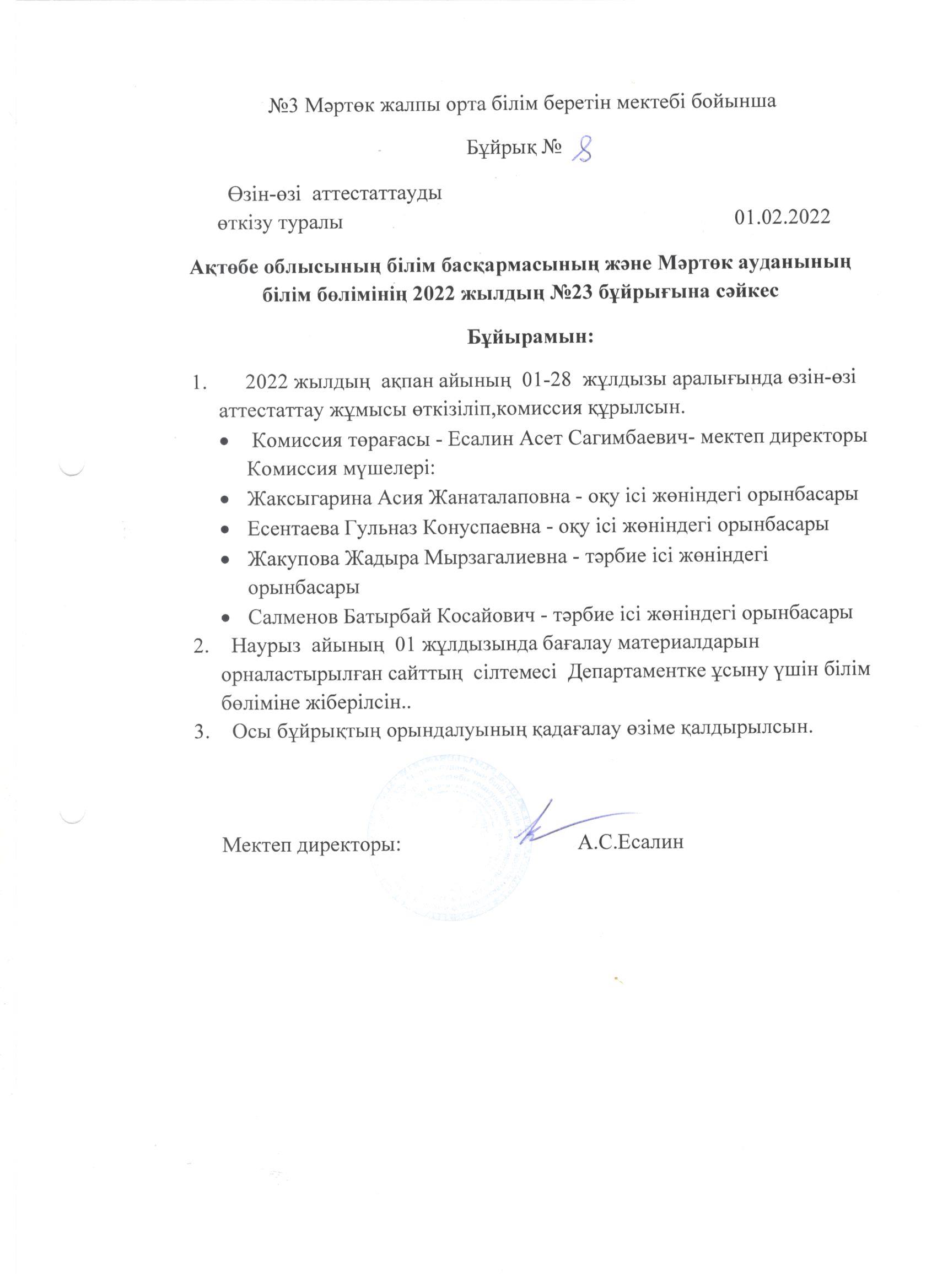 Справкапо самоаттестации КГУ «Мартукская общеобразовательная средняя школы№ 3» Мартукского района Актюбинской области за период с 2017 по 2022 год1.Полное наименование организации образования : Коммунальное государственное учреждение «Мартукская общеобразовательная средняя школа №3» государственного учреждения «Мартукского районного образования Управления образования Актюбиской области» 2. Место расположения организации образования: Казахстан, Актюбинская область, Мартукский район, Мартукский с.о.; с.Мартук, улица Жамбыла, дом №1483.Контактные данные юридического лица: 8/71331/26-1-22, martukssh3@mail.ru, веб сайт: http://sosh-3.martuk.edu.kz/4.Контактные данные представителя юридического лица: Есалин Асет Сагимбаевич, 877569475045. Учредительные  документы и правоустанавливающие : Министерство юстиции Республики Казахстан, Департамент Юстиции Актюбинской области. Справка о госперерегистарции законных представителей. БИН 991140004012. г.Актобе, 26.01.2021ж.6. Документы на право осуществлять деятельность: Лицензия 17.02.2021 жыл, № KZ95LAA00023905. Приложение № 001 к лицензии об осуществлении образователной деятельности, место выдачи г.Актобе, дата выдачи 17.02.2021. Уведомление о начале или прекращении деятельности в сфере дошкольного воспитания и обучения.Зарегистрированный входящий номер уведомления: KZ11RVK00032978.Дата выдачи и приема: 19.02.2021.Критерии оценки организаций образования, реализующих общеобразовательные учебные программы начального, основного среднего и общего среднего образования
      13. Требования к обновленному содержанию начального, основного среднего и общего среднего образования с ориентиром на результаты обучения:
      1) наличие и соответствие годового плана работы организации образования базовым ценностям, целям и задачам общего среднего образования, определенным требованиями ГОСО (прилагаются копии годовых планов работы за оцениваемый период);Управление и организация учебно-воспитательной работы в школе определены годовыми планами на учебный год. Планы работы проанализированы и утверждены на августовских педагогических советах.На 2017-2018 учебный год:Методическая тема школы: «Формирование ключевых компетенций как фактор повышения качества знаний учащихся ». Цель: Повышение эффективности образовательного процесса через применение современных подходов к организации образовательной деятельности, непрерывное совершенствование профессионального уровня и педагогического мастерства.Задачи:Организовать целенаправленную работу учителей со слабоуспевающими учащимися и учащимися, мотивированными на учёбу, через индивидуальный подход на уроках, спецкурсы по выбору, кружки, консультации.Активизировать участие учеников в творческих конкурсах, интеллектуальных марафонах, спортивных соревнованиях и турнирах.Интенсивно внедрять в практику работы личностно-ориентированные методы обучения для реализации уровневого подхода в изучении предметов.Способствовать формированию нового казахстанского патриотизма, гражданственности, гуманистически ориентированного мировоззрения.Контингент учащихся на 2017-2018 учебный годКачество знаний за 2017-2018 учебный год        В 1,2,5,7 классах учебный процесс осуществлялся типовой учебной программой обновленного содержания. Долгосрочный план по каждому предмету включен в состав учебной программы и в долгосрочном плане ожидаемые результаты четко выражены в виде целей обучения. Ожидаемые результаты (учебные цели) соответствуют  тематическому содержанию, способствует формированию у обучающихся знаний и умений на основе конкретного учебного материала.       В 9,11 классах в конце года проводилась итоговая аттестация.       В 2017-2018 учебном году итоговая аттестация осуществлялась на основании подпунктов 33,35,36,37 приказа Министра образования и науки Республики Казахстан от 18 марта 2008 года №125 "Об утверждении Типовых правил проведения текущего контроля успеваемости, промежуточной и итоговой аттестации обучающихся для организаций среднего, технического и профессионального, послесреднего образования".               Анализ итоговой аттестации за 2017-2018 учебный годРейтинг предметов по результатам итоговой аттестации9 классРейтинг предметов по результатам итоговой аттестации11 класс
Анализ учебного плана школы:1. Учебный план школы на 2017-2018 годы выполнен в полном объеме, учебные программы прошли.2. По результатам итоговой аттестации,  учащиеся 9-го класса получили аттестаты об окончании основной школы, учащиеся 11-го класса получили  аттестаты об общем среднем образовании. Успеваемость по предметам - 100 %, качество знаний – 61 %.3. Результаты ЕНТ: средний балл по школе - 85.       В 2017 – 2018 учебном году  в тестировании приняло участие 5 учащихся из 9 выпускников, что составляет 55,6 % от общего числа (в 2017 году процент участия составил 20 %, по сравнению с 2017 годом на 35,6 больше). Результаты ЕНТПо результатам тестирования учащиеся набрали порог. Наибольший балл 108, наименьший 62. Общее количество 425 баллов. Средний балл составляет 85 баллов (по сравнению с 2017 годом понизился на 4,5 балла).Анализ воспитательной работы1. Воспитательная работа осуществлялась приказом Министра образования и науки РК от 22 апреля 2015 года №227 «концептуальные основы воспитания», исходя из программы-направления воспитательной работы в Актюбинской области на 2013-2020 годы.Анализ методической работы: 1. План методической работы, запланированный на учебный год, выполнен2.  Учебный план выполнен, выполнение программ - 100%;3. В течение учебного года проводилась работа по применению современных педагогических технологий, методики проведения личностно-ориентированных занятий;4. Учителя своевременно проходили курсы повышения квалификации, курсы по обновлению содержания образования за прошедшие два года прошли 11 учителей;5. Учителя выпустили методические пособия, электронную среду на областном уровне – 3 педагога, на районном уровне – 4 педагога;6. 12 учителей прошли аттестацию на квалификационную категорию, также 10 учителей приняли участие в национальном квалификационном тестировании и получили категории по новому формату присуждения категорий.На 2018-2019 учебный год:Методическая тема школы: «Совершенствование педагогического мастерства в условиях обновления содержания образования». Цель: «Создание обучающей среды, способствующей формированию функционально грамотных, патриотичных и критически мыслящих учащихся, способных обучаться на протяжении всей жизни».Задачи:      Корректировка планов и программ в условиях обновления содержания образования. Информационное сопровождение учителей на этапе освоения обновлённых программ.Через совершенствование форм работы с одарёнными и талантливыми детьми повысить качество образования на всех ступенях обучения, увеличить процент детей, участвующих в предметных конкурсах и олимпиадах, повысить результативность участия в интеллектуальных конкурсах и предметных олимпиадах.Формирование исследовательских умений и навыков обучающихся на уроках и во внеурочной деятельности, предоставление им оптимальных возможностей для реализации индивидуальных творческих запросов через активизацию работы по организации проектно-исследовательской деятельности.Создание условий для обучения и развития детей-инвалидов и детей, имеющих ОВЗ через разработку и реализацию программ индивидуального сопровождения и адаптированных программ обучения.Повысить результаты итоговой аттестации через систематический контроль за состоянием успеваемости и посещаемости учащихся выпускных классов через использование современных форм и методов обучения.Создать условия для повышения профессиональной компетентности педагогов через их участие в профессиональных конкурсах, создание авторских педагогических разработок, проектно-исследовательскую деятельность, обучающие семинары и курсовую подготовку.Обобщение и распространение положительного педагогического опыта творчески работающих учителей через организацию взаимопосещений, открытых уроков, мастер классов, через проведение методической недели.Контингент учащихся на 2018-2019 учебный годКачество знаний за 2018-2019 учебный год                      Анализ итоговой аттестации за 2018-2019 учебный год                                 Рейтинг предметов по результатам итоговой аттестации                                                                        9 классРейтинг предметов по результатам итоговой аттестации11 классАнализ учебного плана школы:1. Учебный план школы на 2018-2019 учебный год выполнен в полном объеме, учебные программы выполнены.2. По результатам итоговой аттестации,  учащиеся 9-го класса получили аттестаты об окончании основной школы, учащиеся 11-го класса получили  аттестаты об общем среднем образовании. Успеваемость по предметам - 100 %, качество знаний – 65 %.3. В 2018-2019 учебном  году в ЕНТ приняло участие 4 учащихся из 11 выпускников, что составляет 36 % от общего числа (в 2018 году процент участия составил 55,5 %, по сравнению с 2019 годом на 19,6 % ниже).По результатам тестирования учащиеся набрали порог. Наибольший балл 92, наименьший 52. Общее количество 307 баллов. Средний балл составляет 77 баллов (по сравнению с 2018 годом понизился на 10 баллов).Анализ воспитательной работы1. Воспитательная работа осуществлялась в рамках общенациональной идеи «Мәңгілік ел» - «концептуальные основы воспитания», утвержденной приказом министра образования и науки Республики Казахстан от 22 апреля 2015 года №227, также руководствовались «программой воспитательной работы  по Актюбинской области на 2013-2020 годы», утвержденной приказом Управления образования Актюбинской области от 01.09.2015 года №733. Анализ методической работы: 1. План методической работы, запланированный на учебный год, выполнен, поставленные задачи реализованы в полном объеме, чему способствовали: -  спланированная деятельность администрации школы по созданию условий для участников образовательного процесса; - анализ выполнения принятых управленческих решений, обеспечивающих качество результативности обученности учащихся. - выявление причинно-следственных связей отдельных педагогических явлений и соответствующая коррекция деятельности.2. В течение учебного года проводилась работа по применению современных педагогических технологий, методики проведения личностно-ориентированных занятий;3. Учителя своевременно проходили курсы повышения квалификации: по обновлению содержания образования – 4 педагога, по самопознанию – 3 педагога, по внедрению трёхязычия – 1 педагог, по робототехнике – 1 педагог, по разработке экспертизы заданий для оценивания – 2 педагога, базовые курсы – 8 учителей;4. Выпустили методические пособия, печатные издания, электронную среду на областном уровне – 4 педагога, на районном уровне – 2 педагога;5. Была продолжена работа по аттестации педагогических кадров. В 2018-2019 учебном году 7 учителей прошли аттестацию на квалификационную категорию, из них 1 – педагог-исследователь, 1 – педагог-эксперт, 5 - педагог-модератор.6. В соответствии с целями и задачами методической работы по выявлению и обобщению педагогического опыта, в ноябре месяце сетевым сообществом «Магнит» на базе Курмансайской СШ был проведен районный семинар начальных классов на тему:  «Обобщение и распространение педагогического опята по повышению качества преподавания в условиях обновленного содержания».В 2019-2020 учебном году: Методическая тема школы: «Повышение качества знаний через совершенствование педагогического мастерства педагогов в условиях обновления содержания образования». Цель: «Создание оптимальных условий для получения качественного образования обучающихся и воспитание духовно богатой, физически и нравственно здоровой, социально активной личности, способной к саморазвитию, самовоспитанию, самовыражению и самоопределению».Задачи:                                                                                                                                     Осуществлять работу школы в режиме развития в соответствии с требованиями обновлённого ГОСО.Мотивирование учителей на карьерный рост в соответствии с новыми требованиями к аттестации, изменёнными условиями разработки учебно-методического сопровождения и финансового стимулирования.Рефлексия первых лет модернизации и показатели соответствия результатов образовательной деятельности критериям нового качества функциональной грамотности и способностей к самообучению.Формировать казахстанский патриотизм и культурную идентичность учащихся на основе консолидирующей общенациональной идеи «Мәнгілік ел».Отработать наиболее эффективные технологии преподавания предметов, сочетающих в себе разнообразные, разноуровневые вариативные подходы к творческой деятельности учащихся.  Контингент учащихся на 2019-2020 учебный годКачество знаний за 2019-2020 учебный годВ 2019 – 2020 учебном году качество знаний понизилось на 1 % по сравнению с 2018 – 2019 учебным годом, так как увеличился контингент учащихся на 48 учащихся.                     Анализ итоговой аттестации за 2019-2020 учебный год         В 2019-2020 учебном году итоговая аттестация выпускников 9 , 11 классов на основании пункта 50-1 приказа Министра образования и науки Республики Казахстан от 17 апреля 2020 года №149 "О внесении дополнений в приказ Министра образования и науки Республики Казахстан от 18 марта 2008 года №125" Об утверждении Типовых правил проведения текущего контроля успеваемости, промежуточной и итоговой аттестации обучающихся для организаций среднего, технического и профессионального, послесреднего образования" была отменена, аттестаты  выданы по итогам годовых оценок учебного года.Анализ учебного плана школы:1. Учебный план школы на 2019-2020 учебный год выполнен в полном объеме, учебные программы выполнены.2. По результатам учебного года  учащиеся 9-го класса получили аттестаты об окончании основной школы, учащиеся 11-го класса получили  аттестаты об общем среднем образовании. Успеваемость по предметам - 100 %, качество знаний – 64 %.Анализ воспитательной работы:1. Воспитательная работа реализуется  в рамках реализации программы «Рухани жаңғыру» на 2019-2024 годы2. Оптимально организована работа по профилактике правонарушений и преступлений;3. В ходе проведения классных часов и других воспитательных мероприятий были использованы новые технологии и активные формы воспитания.4. Взаимодействие школы с родителями способствовало воспитанию ребенка, доверию, уважению, терпению и поддержке друг друга, повышению уровня родительской ответственности и компетентности по вопросам семейного воспитания.Анализ методической работы:1. План методической работы реализован. Все участники учебно-воспитательного процесса охвачены и вовлечены в систему методической работы школы.2. Активизировалась работа педагогов с интернет - ресурсами (публикация своих разработок на различных сайтах)3. Педагоги принимали участие в семинарах, конференциях, педагогических марафонах, круглых столах.4. Учителя своевременно проходили курсы повышения квалификации: классные руководители – 12 учителей, психологи – 3, курсы директоров МКШ – 1, по профориентации – 1 учитель, самопознание – 2 педагога, по инклюзивному образованию – 2 педагога, базовые курсы – 3 педагога ;4. Выпустили методические пособия, печатные издания, электронную среду на областном уровне – 2 педагога, на районном уровне – 7 педагогов;5. Была продолжена работа по аттестации педагогических кадров. В 2019-2020 учебном году 3 педагога прошли аттестацию на квалификационную категорию педагог-модератор.2020-2021 учебный годМетодическая тема школы: «Повышение качества знаний через совершенствование педагогического мастерства педагогов в условиях обновления содержания образования». Цель: «Повышение уровня информатизации образовательного процесса и информационной культуры учащихся и учителей».Задачи:                Использование информационных технологий для непрерывного профессионального образования педагоговСпособствование формированию информационной культуры учителя путём постоянного самообразования в области ИКТ.Активизация деятельности школьников в ходе учебного процесса.Совершенствование методов оценивания достижений учащихся школы с использованием компьютерных технологий.Воспитание у школьников информационной культуры, адекватной современному уровню развития информационных технологий.Создание условий для взаимодействия семьи и школы через единое информационное пространство.Обеспечение школы новейшими техническими средствами и инновационными технологиями образования.                      Контингент учащихся на 2020-2021 учебный годКачество знаний за 2020-2021 учебный год                  Анализ итоговой аттестации за 2020-2021 учебный годПри организации итоговой аттестации в 2020-2021 учебном году руководствовались приказом и. о. министра образования и науки Республики Казахстан с изменениями от 28.04.2021 №189 «Об утверждении Типовых правил проведения текущего контроля успеваемости, промежуточной и итоговой аттестации обучающихся для организаций среднего, технического и профессионального, послесреднего образования» от 18 марта 2008 года №125                   Рейтинг предметов по результатам итоговой аттестации                                                                        9 классРейтинг предметов по результатам итоговой аттестации11 классАнализ учебного плана школы:1. Учебный план школы на 2020-2021 учебный год выполнен в полном объеме, учебные программы выполнены.2. По результатам итоговой аттестации,  учащиеся 9-го класса получили аттестаты об окончании основной школы, учащиеся 11-го класса получили  аттестаты об общем среднем образовании. Успеваемость по предметам - 100 %, качество знаний - 64 %.Анализ воспитательной работы:   1. Реализована концептуальная основа воспитания в рамках реализации программы «Рухани жаңғыру» на 2019-2024 годы.   2. Оптимально организована работа по профилактике правонарушений и преступлений;3. В ходе проведения классных часов и других воспитательных мероприятий были использованы новые технологии и активные формы воспитания.4. Взаимодействие школы с родителями способствовало воспитанию ребенка, доверию, уважению, терпению и поддержке друг друга, повышению уровня родительской ответственности и компетентности по вопросам семейного воспитания.Анализ методической работы:1. План методической работы реализован, все участники учебно-воспитательного процесса охвачены и вовлечены в систему методической работы школы.2. Активизировалась работа педагогов с интернет - ресурсами (публикация своих разработок на различных сайтах)3. Педагоги принимали участие в дистанционных семинарах, конференциях, педагогических марафонах, круглых столах.4. Учителя своевременно в дистанционном режиме проходили курсы повышения квалификации: базовые курсы – 15 педагогов, обновление содержания образования – 13 педагогов, исследование практики учителя – 3 педагога, функциональная грамотность – 2 педагога;4. Выпустили методические пособия, печатные издания, электронную среду на областном уровне – 7 педагогов, на районном уровне – 3 педагога;5. Была продолжена работа по аттестации педагогических кадров. В 2020-2021 учебном году 16 педагогов прошли аттестацию на квалификационную категорию: педагог-исследователь – 4 учителя, педагог-эксперт – 5 учителей, педагог-модератор – 7 педагогов.2021-2022 учебный годМетодическая тема школы: «Повышение качества знаний через совершенствование педагогического мастерства педагогов в условиях обновления содержания образования». Цель: «Создание образовательной среды, благоприятной для гармоничного становления и развития личности обучающегося, сочетающего в себе национальные и общечеловеческие ценности, умеющего проявлять функциональную грамотность и конкурентоспособность в любой жизненной ситуации».Задачи:   Продолжить создание необходимых условий (организационных, кадровых, материально-технических, мотивационных, нормативно-правовых) для обеспечения разработки и освоения инновационных технологий, реализации программы развития школы.Совершенствовать работу по созданию комфортных условий успешного обучения каждого ученика.Сохранить уровень обученности и 100 процентную успеваемость по всем предметам.Продолжить работу по повышению качества знаний.Продолжить работу над содержанием качественного школьного образования.Совершенствовать уровень профессионального мастерства учителей.Осуществлять компетентностный и системно-деятельностный подходы учащихся при работе по усвоению новых знаний на уроках.Совершенствовать систему работы с мотивированными детьми через активное внедрение образовательных технологий и организацию разнообразной проектной и исследовательской деятельности в урочное и внеурочное время.                       Контингент учащихся на конец 2 четверти 2021-2022 учебного годаКачество знаний за 2 четверть 2021-2022 учебного года2)  наличие и соответствие рабочего учебного плана, расписаний занятий, утвержденных руководителем организации образования, требованиям ГОСО и типовым учебным планам начального, основного среднего, общего среднего образования (далее – ТУП ОСО), утвержденным приказом Министра образования и науки Республики Казахстан от 8 ноября 2012 года № 500 (зарегистрирован в Реестре государственной регистрации нормативных правовых актов под № 8170). Прилагаются копии рабочих учебных планов и расписаний занятий за оцениваемый период;   Была проведена проверка на соответствие учебных предметов и количества часов типовых учебных планов начального, основного среднего и общего среднего образования и государственным общеобязательным стандартам на 2017-2018, 2018-2019, 2019-2020, 2020-2021, 2021-2022 учебные годы.2017-2018 учебный год        Рабочий учебный план для 1,2 классов составлен на основе приложения 3-4 к приказу Министра образования и науки Республики Казахстан от 8 ноября 2012 года № 500 «Типовой учебный план (обновленного содержания) начального образования для классов с казахским и русским языками обучения», утвержденный приказом Министра образования и науки Республики Казахстан от 15 июля 2016 года № 453 (приложения 1, 2).        Рабочий учебный план для 3,4 классов составлен в соответствии с приложением 1,2 к приказу министра образования и науки Республики Казахстан от 8 ноября 2012 года №500, приложением 1, 2 к «Типовому учебному плану начального образования с казахским и русским языками обучения», утвержденному приказом министра образования и науки Республики Казахстан от 25 июля 2013 года №296           Рабочий учебный план для 5,7 классов составлен на основе приложения 6-3 и 6-4 к приказу Министра образования и науки Республики Казахстан от 8 ноября 2012 года № 500; приложения 2 к приказу Министра образования и науки Республики Казахстан от 07 июля 2016 года № 432; «Типового учебного плана основного среднего образования (обновленного содержания) для классов с казахским и русским языками обучения», утвержденного приложением 1, 2 к приказу министра образования и науки Республики Казахстан от 18 августа 2017 года № 422           Рабочий учебный план для 6,8,9 классов составлен в соответствии с  приказом Министра образования и науки Республики Казахстан от 8 ноября 2012 года №500, приложением 5  «Типового учебного плана начального, основного среднего, общего среднего образования», утвержденному приказом Министра образования и науки Республики Казахстан от 25 июля 2013 года №296            Рабочий учебный план для 10, 11 классах  составлен в соответствии с приложением 10 «Типового учебного плана общего среднего образования по естественно-математическому направлению с русским языком обучения", утвержденного приказом Министра образования и науки Республики Казахстан от 25 июля 2013 года №296 « О внесении изменений в приказ Министра образования и науки РК» от 8 ноября 2012 года №500.2018-2019 учебный год.              Рабочий учебный план для 1,2,3 классов составлен на основе «Типового учебного плана начального образования (обновленного содержания) для классов с казахским и русским  языками обучения», утвержденного приложением 1, 2 к приказу Министра образования и науки Республики Казахстан от 4 сентября 2018 года № 441; " О внесении изменений к приказу Министра образования и науки Республики Казахстан от 8 ноября 2012 года №500.( приложение 1, 2)               Рабочий учебный план для 4 класса составлен в соответствии с  приказом Министра образования и науки Республики Казахстан от 8 ноября 2012 года №500, приложением 1, 2 к «Типовому учебному плану начального образования с казахским и русским языками  обучения», утвержденному приказом Министра образования и науки Республики Казахстан от 25 июля 2013 года №296                Рабочий учебный план для 5-8 классов составлен на основе «типового учебного плана основного среднего образования (обновленного содержания) для классов с  казахским и русским языками обучения», утвержденного приложением 4,5 к приказу Министра образования и науки Республики Казахстан от 4 сентября 2018 года №441 " О внесении изменений к приказу Министра образования и науки Республики Казахстан от 8 ноября 2012 года №500.( приложения 16, 17)          Рабочий учебный план для 9 класса составлен в соответствии с приказом Министра образования и науки Республики Казахстан от 8 ноября 2012 года №500 (приложением 5), приложением 5 к «Типовому учебному плану начального образования с русским языком обучения», утвержденному приказом Министра образования и науки РК от 25 июля 2013 года №296.             Рабочий учебный план для 10, 11 классах  составлен в соответствии с приложением 10 «Типового учебного плана общего среднего образования по естественно-математическому направлению с русским языком обучения", утвержденного приказом Министра образования и науки Республики Казахстан от 25 июля 2013 года №296 " О внесении изменений в приказ Министра образования и науки РК от 8 ноября 2012 года №500.2019-2020 учебный год              Рабочий учебный план для 1,2,3,4 классах составлен на основе «Типового учебного плана начального образования (обновленного содержания) для классов с казахским и русским  языками обучения», утвержденного приложением 1, 2 к приказу Министра образования и науки Республики Казахстан от 4 сентября 2018 года № 441 «О внесении изменений в к приказу Министра образования и науки Республики Казахстан» от 8 ноября 2012 года №500 (приложение 1, 2).             Рабочий учебный план для 5-9 классов составлен на основе «Типового учебного плана основного среднего образования (обновленного содержания) для классов с казахским и русским языками обучения», утвержденного приложением 4, 5 к приказу Министра образования и науки Республики Казахстан от 4 сентября 2018 года №441 "О внесении изменений к приказу Министра образования и науки Республики Казахстан от 8 ноября 2012 года №500, (приложения 16, 17)              Рабочий учебный план  для 10 класса естественно-математического направления составлен  на основе «Типового учебного плана общего среднего образования (обновленного содержания) по естественно-математическому направлению с русским  языком обучения», утвержденный приказом Министра образования и науки Республики Казахстан от 8 ноября 2012 года №500 (приложение 122)  и  согласно приложению 3, утвержденного приказом Министра образования и науки Республики Казахстан от  15 мая 2019 года №205               Рабочий учебный план  для 10 класса общественно-гуманитарного направления составлен  на основе «Типового учебного плана общего среднего образования (обновленного содержания) по общественно-гуманитарному направлению с русским  языком обучения», утвержденный приказом Министра образования и науки Республики Казахстан от 8 ноября 2012 года №500 (приложение 121)  и  согласно приложению 4, утвержденного приказом Министра образования и науки Республики Казахстан от  15 мая 2019 года №205               Рабочий учебный план для  11 класса составлен в соответствии с приложением 10 «Типового учебного плана общего среднего образования по естественно-математическому направлению с русским языком обучения", утвержденного приказом Министра образования и науки Республики Казахстан от 25 июля 2013 года №296 " О внесении изменений в приказ Министра образования и науки РК от 8 ноября 2012 года №500.2020-2021 учебный год        Рабочий учебный план для 1,2,3,4 классах составлен на основе «Типового учебного плана начального образования (обновленного содержания) для классов с казахским и русским  языками обучения», утвержденного приложением 1, 2 к приказу Министра образования и науки Республики Казахстан от 4 сентября 2018 года № 441 «О внесении изменений в к приказу Министра образования и науки Республики Казахстан» от 8 ноября 2012 года №500 (приложение 1, 2).           Рабочий учебный план для 5-9 классов составлен на основе типового учебного плана основного среднего образования (обновленного содержания) для классов с казахским и русским языками обучения, утвержденный приказом  Министра образования и науки Республики Казахстан от 8 ноября 2012 года №500  (приложению 16, 17)  ("О внесении изменений к приказу Министра образования и науки Республики Казахстан от 4 сентября 2018 года №441  (приложение 4, 5)              Рабочий учебный план  для 10-11 классов общественно-гуманитарного направления составлен  на основе «Типового учебного плана общего среднего образования (обновленного содержания) по общественно-гуманитарному направлению с русским  языком обучения», утвержденный приказом Министра образования и науки Республики Казахстан от 8 ноября 2012 года №500 (приложение 121)  и  согласно приложению 3, утвержденного приказом Министра образования и науки Республики Казахстан от  15 мая 2019 года №205          Рабочий учебный план  для 11 класса составлен  на основе типового учебного плана общего среднего образования (обновленного содержания) по естественно-математическому направлению с русским  языком обучения, утвержденный приказом Министра образования и науки Республики Казахстан от 8 ноября 2012 года №500 (приложение 122)  и  согласно приложению 4, утвержденного приказом Министра образования и науки Республики Казахстан от  15 мая 2019 года №205 2021-2022 учебный год        Рабочий учебный план  для 1-9, 11 классов составлен на основе типового учебного плана (с сокращением учебной нагрузки) начального, основного среднего, общего среднего  образования для классов с казахским и русским языками обучения, утвержденный приказом Министра образования и науки Республики Казахстан от 8 ноября 2012 года №500 «Об утверждении типовых учебных планов начального, основного среднего, общего среднего образования Республики Казахстан» и  согласно приложениям 11, 12, 16, 17, 23  к настоящему приказу, утвержденного приказом Министра образования и науки Республики Казахстан от 26 марта 2021 года № 125.          Рабочий учебный план для 10 класса составлен на основе типового учебного плана (обновлённого содержания), утвержденного приказом Министра образования и науки Республики Казахстан от 8 ноября 2012 года №500 (с изменениями и дополнениями, внесенными приказом от 20 августа  2021 года № 415 приложение 102)3)    освоение базового содержания общеобразовательных предметов инвариантного компонента, осуществляемого в соответствии с типовыми учебными программами по общеобразовательным предметам (далее – типовые учебные программы ОП), утвержденными приказом Министра образования и науки Республики Казахстан от 3 апреля 2013 года № 115 (зарегистрирован в Реестре государственной регистрации нормативных правовых актов под № 8424)             В 2017-2018 учебном году 1, 2 классы проходили  обучение по обновленной системе образования и были разработаны календарные планы согласно «типовой учебной  программе по общеобразовательным предметам  начального образования», утвержденные приказом Министра образования и науки Республики Казахстан от 8 апреля 2016 года №266, по предметам были получены базовые знания.         Образовательный процесс в 5, 7 классах осуществлялся на основе: Государственного общеобязательного стандарта основного среднего образования, утвержденный Постановлением Правительства Республики Казахстан от 13 мая 2016 года №292 (далее-ГОСО РК-2016);Типовых учебных программ по общеобразовательным предметам, утвержденным приказом Министра образования и науки Республики Казахстан от 23 ноября 2016 года № 668.                3, 4, 6, 8-11 классы обучались по типовым учебным программам общеобразовательных дисциплин, утвержденным приказом Министра образования и науки Республики Казахстан от 15 июля 2014 года №281,  «О внесении изменений к приказу Министра образования и науки Республики Казахстан от 3 апреля 2013 года №115»        6, 8, 9 классы изучали предмет «История Казахстана» по приказу Министра образования и науки Республики Казахстан от 18 июня 2015 года №393 (приложением 2)        История Казахстана в 10-11 классах   естественно-математического направления  изучалась по приложению 5 Приказа Министра образования и науки Республики Казахстан от 18 июня 2015 года № 393, казахский язык  по приложению 3. «Человек. Общество. Право.» по приложению  6.        В 2018-2019 учебном году 1, 2, 3 классы проходили обучение по обновленной системе образования и были разработаны календарно-тематические  планы  по «Типовой учебной программе общеобразовательных дисциплин начального образования», утвержденный приказом министра образования и науки Республики Казахстан от 8 апреля 2016 года №266, по предметам было освоено базовое содержание.          5, 6, 7, 8 классы обучались по типовым учебным программам по общеобразовательным предметам, утвержденным приказом Министра образования и науки Республики Казахстан от 23 ноября 2016 года №668.          4, 9, 10-11 классы обучались по типовым учебным программам общеобразовательных дисциплин, утвержденным приказом министра образования и науки Республики Казахстан от 15 июля 2014 года №281 «О внесении изменений в приказ министра образования и науки Республики Казахстан от 3 апреля 2013 года №115»          6, 8, 9 классы изучали предмет «История Казахстана» с к приказу министра образования и науки Республики Казахстан от 18 июня 2015 года № 393 ( приложение 2)               История Казахстана в 10-11 классах   естественно-математического направления  изучалась по приложению 5 Приказа Министра образования и науки Республики Казахстан от 18 июня 2015 года № 393, казахский язык  по приложению 3. «Человек. Общество. Право.» по приложению  6.                В 2019-2020 учебном году 1-4 классы проходили  обучение по обновленной системе образования по типовым учебным программам общеобразовательных дисциплин начального образования, утвержденным приказом Министра образования и науки Республики Казахстан от 3 апреля 2013 года № 115 (с изменениями и дополнениями, внесенными приказом № 199 от 10 мая 2018 года);  по типовым учебным программам общеобразовательных дисциплин начального образования, утвержденным приказом Министра образования и науки Республики Казахстан от 3 апреля 2013 года № 115 (с изменениями и дополнениями, внесенными приказом № 576 от 17 октября 2018 года по предмету «Информационно-коммуникационные технологии»)           5-9 классы обучались по типовым учебным программам общеобразовательных дисциплин основного среднего образования, утвержденным приказом Министра образования и науки Республики Казахстан от 3 апреля 2013 года №115 (с изменениями и дополнениями, внесенными приказом от 25 октября 2017 года № 545).        10 класс обучался по типовым учебным программам общеобразовательных дисциплин общего среднего образования, утвержденным приказом Министра образования и науки Республики Казахстан от 3 апреля 2013 года №115 с изменениями и дополнениями, внесенными приказом Министра образования и науки Республики Казахстан от 7 марта 2019 года №105; типовым учебным программам по общеобразовательным дисциплинам общего среднего образования, утвержденным приказом Министра образования и науки Республики Казахстан от 3 апреля 2013 года №115 с изменениями и дополнениями, внесенными приказом Министра образования и науки Республики Казахстан от 27 июля  2017 года № 352.            11 класс обучался по типовым учебным программам по общеобразовательным предметам, утвержденным приказом Министра образования и науки Республики Казахстан от 3 апреля 2013 года №115.              В 2020-2021 учебном году 1-4 классы проходили  обучение по обновленной системе образования по типовым учебным программам общеобразовательных дисциплин начального образования, утвержденным приказом Министра образования и науки Республики Казахстан от 3 апреля 2013 года №115 (с изменениями и дополнениями, внесенными приказом №199 от 10 мая 2018 года).         5-9 классы обучались по типовым учебным программам общеобразовательных дисциплин основного среднего образования, утвержденным приказом Министра образования и науки Республики Казахстан от 3 апреля 2013 года №115 (с изменениями и дополнениями, внесенными приказом от 25 октября 2017 года №545)        10-11 классы обучались по учебным программам в соответствии с приказом министра образования и науки Республики Казахстан от 7 марта 2019 года №105; типовым учебным программам по общеобразовательным дисциплинам общего среднего образования, утвержденным приказом Министра образования и науки Республики Казахстан от 3 апреля 2013 года №115 с изменениями и дополнениями, внесенными приказом Министра образования и науки Республики Казахстан от 27 июля  2017 года № 352        В 2021-2022 учебном году 1-4, 5-9, 11 классы обучаются по обновленной системе образования по типовым учебным программам по общеобразовательным предметам, курсам по выбору и факультативам для общеобразовательных организаций (приказ Министра образования и науки Республики Казахстан от 3 апреля 2013 года № 115, с изменениями и дополнениями на 27 ноября 2020 года № 496)                   10 класс обучается по учебным программам общеобразовательных предметов в соответствии с приказом министра образования и науки Республики Казахстан от 7 марта 2019 года № 105.4) реализация воспитательной работы, направленной на решение познавательных проблем обучающихся и освоение субъективно новых знаний, изучение национальных традиций, культуры и привитие общечеловеческих ценностей (копия плана воспитательной работы прилагается на оцениваемый период);Анализ воспитательной работы за    2017-2018 год. План воспитательной работы Мартукской средней школы № 3 составлен на основе программы-ориентир воспитательной работы Актюбинской области на 2013-2020 гг. и концептуальными основами воспитания, утверждёнными приказом Министерства образования и науки Республики Казахстан от 22 апреля 2015 года № 227.	В Послании президента народу Казахстана (Стратегия «Казахстан – 2050»: Новый политический курс, состоявшегося государства) Лидер нации Н. А. Назарбаев отметил: «Воспитание детей – это огромные инвестиции в будущее. Мы должны подходить в этом вопросе именно так и стремиться дать нашим детям лучшее образование».В соответствии с Законом Республики Казахстан» Об образовании " основными принципами государственной политики в области образования являются светский, гуманистический и развивающий характер образования, приоритет гражданских и национальных ценностей, жизни и здоровья человека, свободного развития личности, уважение прав и свобод человека, стимулирование образованности и развитие одаренности личности, единство обучения, воспитания и развития.   В Мартукской  средней школе №3  направления обучения и воспитания способствуют развитию ценностей и навыков, решению познавательных проблем обучающихся, формированию личностного самосовершенствования, усилению связей предметов друг с другом. Создание благоприятной среды и возможность самореализации школьника как личности напрямую зависит от воспитания его личностного и социокультурного развития на основе общечеловеческих ценностей. В этой связи в реализации идеи «Мәңгілік Ел» в образовании и воспитании в стране осуществляется комплексная реализация ценностей общенациональной идеи посредством всех форм учебно-воспитательной работы.                         Воспитательная цель школы: Воспитание любящих свою страну учеников в рамках общенациональной патриотической идеи «Мәңгілік Ел» через новые технологии и активные формы воспитания, создание необходимых условий для становления и развития личности на основе национальных и общечеловеческих ценностей, профессиональной зрелости.Перед педагогами школы стояли следующие задачи воспитательной работы:Развивать школьные традиции, создавая благоприятные условия для всестороннего развития личности учащихся.Способствовать развитию ученического самоуправления. Формировать активную гражданскую позицию и самосознание гражданина РК.Максимально вовлекать родителей в жизнь школы и привлекать их к реализации программы.Продолжить работу по предупреждению правонарушений и безнадзорности среди несовершеннолетних и, максимально привлекать детей группы “риска” к участию в жизни школы, класса.Совершенствовать систему методической работы.  Повысить у учащихся интерес к внеклассной работе.    В воспитательной работе классных руководителей большое внимание уделялось  таким  направлениям как:Воспитание  казахстанского  патриотизма и гражданственности ,семейному воспитанию, воспитанию лидерских качеств, физическому воспитанию, здоровому образу жизни. Проводились  классные часы и общешкольные мероприятия по реализации программы «Рухани  жанғыру»,проекту «Бақытты бала» и  20-летию столицы Астаны .Ежедневно о проведенных мероприятиях предоставляется отчет в РОО. В первом полугодии  проведены классные часы в начальных классах с казахским языком обучения на темы: «Әжем менің - мақтанышым», «Анам менің тірегім», «Елбасы мұраты – ел бақыты», «Тәуелсіздік  ел тірегім», «Қош келдің жаңа ғасырдың жаңа жылы», концертная программа ко дню учителя класс- 3 «А» класс классный руководитель Сейлхан Т.А. Учащиеся 3 «А» класса приняли активное участие в различных Республиканских интеллектуальных конкурсах и занимали призовые места.  В 4 «А» классе с казахским языком обучения классным руководителем проведены классные часы на тему: «Тәуелсіздік –ел трегі», «Төрлет,Жана Жыл».    В школе во второй четверти провели  неделю начальных классов, где проводились открытые уроки, внеурочные мероприятия ,различные конкурсы, выставки детских книг.- литературная викторина «Путешествие по сказке» учитель нач. классов Урясова О.А- выставка рисунков «Моя любимая книга» классные руководители -конкурс сочинения «Моя любимая книга» -творческие конкурсы- КВН «Час математики»- Байбаракова Г.Ж.- игра «Математику учить –ум точить»-Урясова О.А. - турнир эрудитов- Жаксыгарина А.Ж.- акция  «Лучшая тетрадь по русскому языку»-Марданова В.Р.- олимпиада по математике- конкурс знатоков словаря-турнир знатоков русского языка- Марданова В.Р. - проекты «Растения -доктора»- Байбаракова Г.Ж.- «Спаси природу»-классные руководители- конкурс чтецов-Аксберг Т.В.- конкурс рисунков- битва хоров «В дружбе сила»- беседы «Как стать здоровым?»-Урясова О.А- «Зарядка в стране здоровичков» Гамалей А.Г..Проводилась декада по предметам гуманитарного цикла:- творческая работа – эссе «Пушкин приходит к нам с детства»- Черненко Н.В- выставка книг, слайдовая презентация- Амиршина К.Т., Скороходова Н.А., Мусина Г.Т., Куатова Н.Т.- конкурс викторина по английскому языку –Измуханова Г.Х., Турешова З.Б- внеклассные мероприятия «Мифы древней Греции» - Скороходова Н.А.,-«Учись Пушкина читать!»-  Амиршина К.Т., Скороходова Н.А., Мусина Г.Т., Куатова Н.Т., Черненко Н.В.- конкурс « Знатоки истории»- Кульжанова.Б.З., Байденова С.Е.- литературный конкурс «Что за прелесть эти сказки!» - Мусина Г.Т.- праздничное  мероприятие посвященное Дню Независимости РК «Казахстан –это крылья победы»-учителя истории.  Библиотекарем организованы выставки книг на тему: «День языков», «Знаем ли мы С.Маршака», «Рухани  жанғыру». А так же Куатова Н.Т. проводила  новогодний утренник «По страницам сказки» с участием маленьких читателей .В рамках реализации программы «Рухани  жанғыру» в школе проведено внеклассное  мероприятие: конкурс «Молодой поэт»- «Жас ақын» среди учащихся начального звена с казахским и русским языком  обучением.Уровень воспитанности учащихся школы составляет 4,0 балла - уровень воспитанности хороший.Анализ воспитательной работы за    2018-2019 год.     План воспитательной работы Мартукской средней школы № 3 составлен на основе программы-ориентир воспитательной работы Актюбинской области на 2013-2020 гг, утвержденной приказом Управления образования Актюбинской области от 01.09.2015 года  №733 ,  в  рамках общенациональной идеи «Мәңгілік ел» и концептуальными основами воспитания, утверждёнными приказом Министерства образования и науки Республики Казахстан от 22 апреля 2015 года № 227, обновлены содержание и структура воспитания на основе ценностей семейного воспитания.    В Послании президента народу Казахстана (Стратегия «Казахстан – 2050»: Новый политический курс, состоявшегося государства) Лидер нации Н. А. Назарбаев отметил: «Воспитание детей – это огромные инвестиции в будущее. Мы должны подходить в этом вопросе именно так и стремиться дать нашим детям лучшее образование».Цель: создание условий для развития, саморазвития, самореализации личности обучающегося.Психически и физически здоровой, гуманной, духовной и свободной, социально мобильной, востребованной всовременном обществе личности.Задачи:- Организация единого воспитательного пространства, разумно сочетающего внешние и внутренние условиявоспитания обучающихся, атмосферу школьной жизни, отношения между членами микрогрупп;- Развитие самоуправления обучающихся, предоставление им реальной возможности участия в управленииобразовательным учреждением, в деятельности творческих и общественных объединений различнойнаправленности;- Содействие в формировании сознательного отношения обучающихся к своей жизни, здоровью, а также кжизни и здоровью окружающих людей;- Вовлечение обучающихся в систему дополнительного образования с целью обеспечения самореализацииличности;- Создание условий для участия семей, обучающихся в воспитательном процессе, развития родительскихобщественных объединений, повышения активности родительского сообщества, привлечение родительскойобщественности к участию в самоуправление школой;- Воспитание обучающихся в духе демократии, личного достоинства, уважения прав человека,гражданственности, патриотизма.
Работа по данному плану будет содействовать развитию социальной и культурной компетентности личности, её самоопределению в социуме, формированию человека-гражданина, семьянина-родителя, специалиста-профессионала.    Идеологическое содержание школьного воспитания учитывает важность полного охвата всех категорий обучающихся с целью формирования высокой социальной и гражданской ответственности. Для эффективности такой работы необходимо наличие ее последовательности и  преемственности. Она достигается в результате тесного контакта участников образовательного процесса (учащихся, администрации школы, учителей, родителей) с государственными и общественными организациями. Воспитание составляет основу профессиональной деятельности каждого педагога, определяя его идеологию, стратегию и тактику.                      Подводя итоги воспитательной работы за 2018-2019 учебный  год, следует отметить, что педагогический коллектив школы стремился успешно реализовать намеченные планы, решать поставленные перед ним задачи. Каждый классный руководитель в школе моделирует свою воспитательную систему. Основными критериями результативности работы классных руководителей  стали:                     - содействие самостоятельной творческой деятельности учащихся, повышение уровня удовлетворенности их жизнедеятельностью класса;                                                                                   - уровень взаимодействия с учителями класса, коллективом педагогов, с разными школьными службами;                                                                                                                                  - уровень взаимодействия с педагогами  ЦДТТ, молодежным ресурсным центром и другими социальными партнерами.           Контроль за воспитательной деятельностью классных руководителей осуществлялся через посещение мероприятий, классных часов, родительских собраний; через другие формы ВШК (классно-обобщающий и т. п.); через проверку и анализ документации.   Основными формами и методами воспитательной работы являлись тематические классные часы, коллективные творческие дела, конкурсы, викторины, массовые спортивные соревнования, познавательные игры, беседы, экскурсии, туризм. При подготовке и проведении классных и общешкольных воспитательных мероприятий организаторы широко использовали информационно- коммуникативные технологии, шоу-технологии, деловые игры и ресурсы сети Интернет. Анализ и изучение развития классных коллективов показал, что деятельность большинства классных коллективов направлена на реализацию общественных и социально-значимых задач и перспектив. Учащиеся школы активно включены в жизнедеятельность ученического коллектива, в общешкольных мероприятиях, в мероприятиях района. Ежегодно в  каждом  учебном году   проводится традиционные школьные мероприятия:  «День Знаний» ( торжественная линейка); «День самоуправления»; «День учителя»; «Осенний бал»; «Праздник осени» в начальном звене; «Новогодние утренники»;  «Вечер встречи школьных друзей»;    « Праздники Наурыз»; «Вахта памяти»,  «День Победы»;                                                                                                                                                                                                                                                                                                                                                                                                                                                                                                                                                                                                                                                                                 «Последний звонок»;      «Выпускной» в предшкольных классах, «Выпускной» в 4-х классах «Прощай, начальная школа!»; Выпускной бал «Ак жол».                                                                                        Анкетирование учащихся показало, что их привлекает участие в интеллектуальных играх, развлекательно-познавательных программах, спортивных мероприятиях. Мониторинг деятельности классных руководителей, собеседование позволяет определить, какой вид деятельности привлекает детей, какое мероприятие они смогли бы провести наиболее интересно. Поэтому при определении ответственных учитываются пожелания педагогов и, конечно же, возрастная категория учащихся класса. Можно отметить, что работа школы и классных руководителей по различным направлениям воспитательной деятельности дали свои результаты: отмечено повышение  результатов, отрицательной динамики не наблюдается. В системе проводится изучение уровня воспитанности учащихся школы .Уровень воспитанности учащихся школы составляет 4,1 балла- уровень воспитанности хороший.Анализ воспитательной работы за 2019-2020 год :      План воспитательной работы Мартукской  общеобразовательной средней школы № 3 составлен на основе воспитания в условиях реализации программы  «Рухани жаңғыру» (далее – Концептуальные основы воспитания) разработаны в контексте кардинальных социально-экономических и политических изменений в жизни страны, определяющий приоритеты нового содержания воспитания на всех уровнях системы образования                          Цель, задачи и принципы воспитания Концептуальные основы воспитания, являясь ориентиром в определении целей и задач воспитания детей и молодежи Республики Казахстан, рассматривают цели и задачи, поставленные сегодня перед всей системой образования в Законе Республики Казахстан «Об образовании», что является необходимым условием для сохранения преемственности воспитания учащейся молодежи на всех уровнях образования.Основным условием обновления целей, задач (содержания) воспитания является учет стратегических индикаторов модернизации общественного сознания, обозначенных в Программной статье Главы государства «Взгляд в будущее: модернизация общественного сознания» конкурентоспособность, прагматизм, сохранение национальной идентичности, культ знания, эволюционное, а не революционное развитие, открытость сознания, каккачеств достойных человека XXI века.  Цель воспитания: воспитание всесторонне и гармонично развитой личности, сочетающей в себе духовное богатство, моральную чистоту, физическое совершенство, конкурентоспособность, прагматизм, национальную идентичность, культ знания, эволюционность и открытось сознания, готовой и способной полноценно выполнять систему социальных ролей, строить свою жизнь достойную человека XXI века.Каждый педагогический коллектив, ориентируясь в своей деятельности на цель, должен конкретизировать ее применительно к своим условиям и возможностям.Задачи воспитания:1) создание необходимых условий для получения качественного образования, направленного на формирование, развитие и становление личности на основе национальных и общечеловеческих ценностей, достижений науки и практики;2) развитие творческих, духовных и физических возможностей личности, формирование прочных основ нравственности и здорового образа жизни, обогащение интеллекта путем создания условий для развития индивидуальности, критического мышления и функциональной грамотности (компьютерной, цифровой, математической, естественно-научной, грамотности чтения), способности самостоятельно решать проблемы;3) воспитание гражданственности и патриотизма, любви к своей Родине - Республике Казахстан, уважения к государственным символам, почитания народных традиций, нетерпимости к любым антиконституционным и антиобщественным проявлениям; 4) формирование потребности участвовать в общественно-политической, экономической и культурной жизни страны, осознанного отношения личности к своим правам и обязанностям; 5) приобщение к достижениям отечественной и мировой культуры; изучение истории, обычаев и традиций казахского и других этносов и этнических групп Казахстана; овладение государственным, русским, иностранным языками;6) повышение психолого-педагогической компетентности и ответственности родителей за воспитание детей, подготовка молодежи к созданию здоровой семьи, сознательному участию в укреплении института семьи;7) развитие и поддержка социально значимых детских, семейных и родительских инициатив, деятельности детских общественных объединений;8) развитие экономического мышления личности и осознанного отношения к профессиональному становлению и самореализации; активной гражданской позиции в сохранении природы; экологической грамотности и культуры;9) повышение роли системы общего и дополнительного образования в воспитании детей, а также повышение эффективности деятельности организаций сферы физической культуры и спорта, культуры;10) повышение качества научных исследований в области воспитания детей;11) повышение уровня информационной безопасности детей.Уровень воспитанности учащихся школы составляет 4,1 балла- уровень воспитанности хорошийВоспитательная работа за 2020-2021 учебный годПлан воспитательной работы Мартукской  общеобразовательной средней школы № 3 составлен на основе воспитания в условиях реализации программы «Рухани жаңғыру»(далее – Концептуальные основы воспитания) разработаны в контексте кардинальных социально-экономических и политических изменений в жизни страны, определяющий приоритеты нового содержания воспитания на всех уровнях системы образования.                 Цель, задачи и принципы воспитания Концептуальные основы воспитания, являясь ориентиром в определении целей и задач воспитания детей и молодежи Республики Казахстан, рассматривают цели и задачи, поставленные сегодня перед всей системой образования в Законе Республики Казахстан «Об образовании», что является необходимым условием для сохранения преемственности воспитания учащейся молодежи на всех уровнях образования.Основным условием обновления целей, задач (содержания) воспитания является учет стратегических индикаторов модернизации общественного сознания, обозначенных в Программной статье Главы государства «Взгляд в будущее: модернизация общественного сознания» конкурентоспособность, прагматизм, сохранение национальной идентичности, культ знания, эволюционное, а не революционное развитие, открытость сознания, каккачеств достойных человека XXI века.  Цель воспитания: воспитание всесторонне и гармонично развитой личности, сочетающей в себе духовное богатство, моральную чистоту, физическое совершенство, конкурентоспособность, прагматизм, национальную идентичность, культ знания, эволюционность и открытось сознания, готовой и способной полноценно выполнять систему социальных ролей, строить свою жизнь достойную человека XXI века.Каждый педагогический коллектив, ориентируясь в своей деятельности на цель, должен конкретизировать ее применительно к своим условиям и возможностям.Задачи воспитания:1) создание необходимых условий для получения качественного образования, направленного на формирование, развитие и становление личности на основе национальных и общечеловеческих ценностей, достижений науки и практики;2) развитие творческих, духовных и физических возможностей личности, формирование прочных основ нравственности и здорового образа жизни, обогащение интеллекта путем создания условий для развития индивидуальности, критического мышления и функциональной грамотности (компьютерной, цифровой, математической, естественно-научной, грамотности чтения), способности самостоятельно решать проблемы;3) воспитание гражданственности и патриотизма, любви к своей Родине - Республике Казахстан, уважения к государственным символам, почитания народных традиций, нетерпимости к любым антиконституционным и антиобщественным проявлениям; 4) формирование потребности участвовать в общественно-политической, экономической и культурной жизни страны, осознанного отношения личности к своим правам и обязанностям; 5) приобщение к достижениям отечественной и мировой культуры; изучение истории, обычаев и традиций казахского и других этносов и этнических групп Казахстана; овладение государственным, русским, иностранным языками;6) повышение психолого-педагогической компетентности и ответственности родителей за воспитание детей, подготовка молодежи к созданию здоровой семьи, сознательному участию в укреплении института семьи;7) развитие и поддержка социально значимых детских, семейных и родительских инициатив, деятельности детских общественных объединений;8) развитие экономического мышления личности и осознанного отношения к профессиональному становлению и самореализации; активной гражданской позиции в сохранении природы; экологической грамотности и культуры;9) повышение роли системы общего и дополнительного образования в воспитании детей, а также повышение эффективности деятельности организаций сферы физической культуры и спорта, культуры;10) повышение качества научных исследований в области воспитания детей;11) повышение уровня информационной безопасности детей.План воспитательной работы составлен по 8-ти основным направлениям:Воспитание нового  казахстанского патриотизма и гражданственности,правовое воспитаниеНациональное воспитание3. Семейное воспитание4. Духовно-нравственное воспитание 5. Поликультурное и художественно-эстетическое воспитание6. Трудовое, экономическое и экологическое воспитание7. Интеллектуальное воспитание, воспитание информационной культуры8. Физическое воспитание, здоровый образ жизни                           Приоритетные направления:Первое направление - Воспитание нового казахстанского патриотизма и гражданственности, правовое воспитание.Цель: формирование патриота и гражданина с рациональным и эмоциональным отношением к родине, потребностью к усвоению и соблюдению законов государства и общества, противостоящего политической, правовой и антикоррупционной беззаконности, готового противостоять проявлениям жестокости и насилию в детской и молодежной среде.Второе направление - Духовно-нравственное воспитаниеЦель: формирование глубокого понимания ценностных основ «Рухани жаңғыру» о возрождении духовно-нравственных и этических принципов личности, ее моральных качеств и установок, согласующихся с общечеловеческими ценностями, нормами и традициями жизни казахстанского общества. Третье направление-Национальное воспитаниеЦель: ориентация личности на общечеловеческие и национальные ценности, уважение к родному и государственному языкам, культуре казахского народа, этносов и этнических групп Республики Казахстан.Четвертое направление- Семейное воспитаниеЦель: просвещение родителей, повышение их психолого-педагогической компетентности и ответственности за воспитание детей.Пятое направление-Трудовое, экономическое и экологическое воспитаниеЦель: формирование осознанного отношения к профессиональному самоопределению, развитие экономического мышления и экологической культуры личностиШестое направление- Интеллектуальное воспитание, воспитание информационной культурыЦель: формирование мотивационного пространства, обеспечивающего развитие интеллектуальных возможностей, лидерских качеств и одаренности каждой личности, а также информационной культуры.Седьмое направление-Поликультурное и художественно-эстетическое воспитаниеЦель: формирование общекультурных навыков поведения, развитие готовности личности к восприятию, освоению, оценке эстетических объектов в искусстве и действительности, создание в организациях образования поликультурной среды.Восьмое направление-Физическое воспитание, здоровый образ жизниЦель: создание пространства для успешного формирования навыков здорового образа жизни, сохранения физического и психологического здоровья, умения определять факторы, наносящие вред здоровью.    РЕАЛИЗАЦИЯ ЭТИХ ЦЕЛЕЙ И ЗАДАЧ ПРЕДПОЛАГАЕТ:• Создание благоприятных условий и возможностей для полноценного развития личности, для охраныздоровья и жизни детей;• Создание условий проявления и мотивации творческой активности воспитанников в различных сферахсоциально значимой деятельности;• Развитие системы непрерывного образования; преемственность уровней и ступеней образования; поддержкаисследовательской и проектной деятельности;• • Развитие различных форм ученического самоуправления;• Координация деятельности и взаимодействие всех звеньев воспитательной системы                              Планируемые результаты:• У учащихся сформированы представления о базовых национальных ценностях;• Учащиеся активно включены в коллективную творческую деятельность ученического самоуправления, ориентированную на общечеловеческие и национальные ценности;*Организация занятий в кружках направлена на развитие мотивации личности к познанию и творчеству;• Повышено профессиональное мастерство классных руководителей и мотивация к самообразованию, благодаря чему увеличилась эффективность воспитательной работы в классах.• Система мониторинга эффективности воспитательного процесса позволяет своевременное выявление и анализ изменений, происходящих в воспитательном процессе, и факторов, вызывающих их.Уровень воспитанности учащихся школы составляет 4,2 балла- уровень воспитанности хороший.    Формирование личности учащихся через воспитательный процесс является определяющим звеном в воспитательной системе школы. Воспитательная работа в школе направлена на то, чтобы каждый ребёнок был личностью, определивший свою жизненную цель и пути к её достижению. Школа является основным звеном в системе образования, где должно воспитываться поколение с творческим мышлением и общечеловеческой моралью.       Воспитательный процесс максимально раскрывает творческие способности учащихся, способствует их активной жизненной позиции, росту духовного потенциала, ответственности за свои поступки.    В течение   2020-2021 учебного года воспитательная работа в Мартукской ОСШ  №3  осуществлялась через содержание образования, внеклассную и внешкольную деятельность.Воспитательная работа строится исходя из того, что воспитание есть управление процессом развития личности. В связи с этим, в  школе уже не первый год существует воспитательная система, которая предполагает правильно спланировать и организовать воспитательную деятельность как в школе целом, так и в классе.Цели воспитания и задачи воспитательной работы реализуются в образовательном процессе, во в не учебное и досуговое время.   Анализ воспитания – это выявление высоких или низких, положительных или отрицательных результатов  воспитательной работы, причин, приведших к успеху или неудаче, это определение путей развития успеха или преодоления недостатков в работе. В рамках реализации восьми  приоритетных направлений были проведены следующие мероприятия:           С целью формирования патриота и гражданина, способного жить в новом демократическом обществе; политической, правовой и антикоррупционной культуры личности; правосознания детей и молодежи,их готовности противостоять проявлениям жестокости и насилию в детской и молодежной среде были проведены мероприятия в формате онлайн -  ко Дню Знаний, Дню Конституции РК, Дню Первого Президента РК, Дню Независимости РК. Результат – активное участие детей в дистанционных в конкурсах, в которых они заняли призовые места на уровне района, области .         Также в целях реализации данного направления были проведены классные часы  в офлайн формате (при соблюдении санитарных  норм ) в 1-9 классах «Я патриот своей страны», «Конституция - основной закон страны», «Лидер Нации с удивительной судьбой», «Страна, в которой мне хотелось бы жить», «Люби и знай свой край родной», и другие. Мероприятия проводились в разных формах, классные руководители при планировании классных часов применяют различные методы, ИКТ, ТСО, тесты и др, что бы детям было интересно, и каждый классный час или мероприятие было незабываемым.         Библиотекарем школы систематически готовятся тематические выставки к праздничным и юбилейным датам, которые размещены в библиотеке, а так же онлайн выставки в инстаграмм, фейсбукке.Уровень воспитанности учащихся Мартукской общеобразовательной  средней школы за 4 года.Воспитательная работа на 2021-2022 учебный год     Қазақстан Республикасында білім беру берудіжәне ғылымды дамытудың 2020-2025 жылдарға арналған мемлекеттік бағдарламасына сәйкес оқу-тәрбие жүйесі білім берудің барлық деңгейлерінде бірыңғай идеологиялық және құндылықтар тәсілдеріне құрылды.Тәрбие жұмыстары барлық ынталы тараптардың қатысуымен кешенді түрде жүргізіледі.  Тәрбие жұмыстары барлық ынталы тараптар: отбасы, білім беру ұйымдары, қоғамның кең ауқымда қатысуымен кешенді түрдегі бірлескен жұмыс.                         Тәрбие жұмысының  мақсаты:Қазақстан Республикасы Білім және ғылым министрінің 2019 жылғы 15 сәуірдегі №145  бұйрығы негізінде 2019-2024 жылдарға арналған «Рухани жаңғыру» бағдарламасын жүзеге асыру аясында тәрбиенің Тұжырымдамалық негіздерін іске асыруды ұйымдастыру;Қазақстан Республикасында білім беруді және ғылымды дамытудың 2020-2025 жылдарға арналған мемлекеттік бағдарламасына сәйкес оқу-тәрбие жүйесі білім берудің барлық деңгейлерінде бірыңғай идеологиялық және құндылықтар тәсілдеріне құрылады. Тәрбие жұмыстары барлық ынталы тараптар: отбасы, білім беру ұйымдары, қоғамның кең ауқымда қатысуымен кешенді түрде жұмыс жүргізу; Мектеп оқушыларының Қазақстан Республикасының Президенті Н.Ә.Назарбаевтың «Болашаққа бағдар: рухани жаңғыру» атты бағдарламалық мақаласы аясында;Білім мазмұнын жаңарту жағдайында балалар мен оқушы жастарды тәрбиелеудің идеологиясы мен стратегиясын анықтау;Қазақстан Республикасының азаматтары және патриоттары ретінде қалыптасуы мен өзін-өздері танытуларына, әлеуметтенуіне, болашақ мамандық иесі болып, кәсіби, интеллектуалды және әлеуметтік шығармашылыққа жетуіне оңтайлы жағдай жасау.Адами капиталдың сапасын жақсарту мақсатында жастар патриотизм тәрбиелеуге және мұғалімдердің сана-сезімін жаңғыртуға аса мән береді.                              Тәрбие жұмысының  міндеттері:Жаңа демократиялық қоғамда өмір сүруге қабілетті азамат пен патриоттың қалыптасуына; тұлғаның саяси, құқықтық және сыбайлас жемқорлыққа қарсы мәдениетін қалыптастыруға; балалар мен жастардың құқықтық санасының өсуіне, оның балалар мен жастар ортасындағы қатыгездік пен зорлық-зомбылық көріністеріне қарсы тұруға дайын болуына ықпал ету.Тұлғаның рухани-адамгершілік және этикалық принциптерін, оның қазақстандық қоғам өмірінің нормалары және дәстүрлерімен келісілген моральдық қасиеттері мен мақсаттарын қалыптастыруға ықпал ету.Тұлғаның жалпыадамзаттық және ұлттық құндылықтарға бағдарлануына, ана тілі мен қазақ халқының, Қазақстан Республикасында тұратын этностар мен этникалық топтардың мәдениетін құрметтеуіне ықпал ету.Бала тұлғасын қалыптастыруда ата-аналардың ағарту жұмысын, психологиялық-педагогикалық құзыреттіліктерін күшейтуге, бала тәрбиесі үшін олардың жауапкершілігін арттыруға ықпал ету. Тұлғаның еңбек дағдыларын, экономикалық ойлауы мен кәсіби қалыптасуы мен өзін-өзі іске асыруына саналы қарым-қатынас қалыптастыру, экологиялық мәдениетін дамыту, сондай-ақ эволюция идеяларын қабылдау қабілетіне және оны күнделікті өмірде басшылыққа алуына ықпал ету.Әрбір тұлғаның зияткерлік мүмкіндіктерін, көшбасшылық қасиеттерін және дарындылығын дамытуды қамтамасыз ететін уәждемелік кеңістік қалыптастыру, оның ақпараттық мәдениетін қалыптастыруға ықпал ету. Білім беру ұйымдарында көпмәдениетті орта құруға ықпал ету, жалпымәдени мінез-құлық дағдыларын қалыптастыру, тұлғаның өнерде және болмыста эстетикалық нысандарды қабылдау, меңгеру және бағалау әзірлігін дамыту.Салауатты өмір салты дағдыларын тиімді меңгеру, дене дамуы мен психологиялық денсаулықты сақтау, денсаулыққа зиян келтіретін факторларды анықтау біліктілігін ойдағыдай қалыптастыру үшін кеңістік орнату.Балалар мен жастардың бойында Қазақстанға сырттан енуші этнодіни экстремизм мен түрлі радикалды ағымдарға қарсы әрекет ете алатын дағдылар қалыптастыру.Патриотизм кіндік қаның тамған жеріңе, өскен аулыңа, қала мен өңіріңе, яғни туған  жерге деген сүйіспеншіліктен басталады. Туған жерге, оның мәдениетіне, салт-дәстүріне айрықша іңкәрлікпен атсалысу – шынайы патриотизмнің маңызды көріністерінің бірі, ұлт ететін мәдени-генетикалық кодтың негізі.                                       Күтілетін нәтижелер:Тәрбиенің тұжырымдамалық негіздері:Қазақстанда жеке тұлға іс-әрекетінің дұрыс уәждемелік-құндылықты аясын; Білім алушы жастарда қазақстандық патриотизмды, азаматтық өзіндік санасын, құқықтық және сыбайлас жемқорлыққа қарсы мәдениетті, толеранттылық және рухани-адамгершілік қасиеттерді қалыптастырудың артып отырған деңгейін;Жалпыадамзаттық және ұлттық құндылықтар арқылы мәдениет негіздерін, ана тілі мен мемлекеттік тілге және этномәдениетке құрметі; Рухани дамыған және жоғары адамгершілікті тұлға қалыптастыруда білім беру мазмұнының тәрбиелік әлеуетін күшейтуді; Бала тұлғасын қалыптастыруда ата-аналардың психологиялық-педагогикалық құзыреттіліктерін арттыруды, қамқоршылық кеңестерінің рөлін көтеруді;Білім беру ұйымдарында көпмәдениетті орта құру, тұлғаның өнердегі және болмыстағы эстетикалық нысандарды қабылдау, меңгеру және бағалау әзірлігін дамытуын;Тұлғаның дамыған экономикалық ойын және кәсіби қалыптасуға саналы қарым-қатынасын қалыптастыруды;Табиғатты сақтауда белсенді азаматтық ұстанымын; экологиялық сауаттылығы мен мәдениетінің жоғары деңгейін;Табысты әлеуметтенуді, өздігімен білім алу мен өзін-өзі жүзеге асыруды, отбасы институтының өзін-өзі дамытуы мен өзін-өзі тәрбиелеуін нығайтуға саналы түрде қатысуын қамтамасыз етуі тиіс. Тәрбиенің тұжырымдамалық негіздерінің жалпы векторы үйлесімді, жан-жақты дамыған, рухани-адамгершілік қасиеттері бар, таңдау жасау жағдайында өздігімен шешім қабылдауға даяр, ынтымақтастыққа және мәдениетаралық қарым-қатынасқа қабілетті, елінің тағдыры үшін жауапкершілік сезімі бар, «Қазақстан-2050» Стратегиясының басты мақсаты − Мәңгілік Ел болу жолындағы ұлы істерге белсенді қатысатын адам қалыптастыруға бағытталған.                              Іске асыру тетіктері:  Білім беруді дамытудың мемлекеттік бағдарламаларын, Тәрбиенің кешенді бағдарламасын, Мемлекеттік жалпыға міндетті білім беру стандарттарын, барлық үлгідегі, деңгейдегі және меншік түріндегі білім беру ұйымдарында оқу бағдарламалары мен оқулықтарды, тәрбие бағдарламаларын әзірлеуде Тәрбиенің тұжырымдамалық негіздері негіз болады.Орта білім беру ұйымдарында тәрбие жұмыстарын ұйымдастырудың нормативті-құқықтық базасы келесідей құжаттарға сәйкес жүргізіледі: «Бала құқығы туралы» БҰҰ Конвенциясы;Қазақстан Республикасының Конституциясы; «Неке (ерлі-зайыптылық) және отбасы туралы» Қазақстан Республикасының Кодексі. 26 желтоқсан 2011 жыл; «Қазақстан Республикасындағы баланың құқықтары туралы» Қазақстан Республикасының 2002 жылғы 8 тамыздағы Заңы; «Тұрмыстық зорлық-зомбылық профилактикасы туралы» Қазақстан Республикасының 2009 жылғы 4 желтоқсандағы № 214-IV Заңы;«Балаларды денсаулығы мен дамуына зардабын тигізетін ақпараттан қорғау туралы» Қазақстан Республикасының 2018 жылғы 02 шілдедегі №169VI Заңы;«Білім туралы» Қазақстан Республикасының 2007 жылғы 27 шілдедегі Заңы;Қазақстан Республикасы Үкіметінің 2019 жылғы 27 желтоқсандағы №988 қаулысымен бекітілген Қазақстан Республикасында білім беруді және ғылымды дамытудың 2020-2025 жылдарға арналған мемлекеттік бағдарламасы;Қазақстан Республикасы Білім және ғылым министрлігінің 2019 жылғы 15 сәуірдегі №145 бұйрығымен бекітілген «Рухани жаңғыру» бағдарламасын іске асыру жағдайындағы Тәрбиенің тұжырымдамалық негіздері. Қазақстан Республикасы Білім және ғылым министрінің 2018 жылғы 1 қазандағы №525 бұйрығымен бекітілген Қазақстан Республикасында өлкетануды дамытудың тұжырымдамалық негіздері. Қазақстан Республикасы Білім және ғылым министрлігінің 2020 жылғы 12 маусымдағы №248 бұйрығымен бекітілген 2020-2025 жылдарға арналған «Құндылықтарға негізделген білім беру» жобасы.Коронавирустық инфекцияның таралуына байланысты шектеу шаралары кезінде орта білім беру ұйымдарында оқу процесін іске асыру жөніндегі әдістемелік ұсынымдар.                              ТӘРБИЕНІҢ  БАСЫМ  БАҒЫТТАРЫ:Тәрбие жұмысының негізін жалпыадамзаттық құндылықтар (сенім, ақиқат, әсемдік, бостандық, қайырымдылық, жақсылық, махаббат, және т. б.) және ұлттық құндылықтар – (тәуелсіздік, патриотизм, толеранттылық, ана тілі, заңға бағынушылық, этникалық мәдениет, салт-дәстүр) құрайды.     1.Жаңа қазақстандық патриотизм мен азаматтыққа тәрбиелеу, құқықтық тәрбие;2.Рухани-танымдық тәрбие;3.Ұлттық тәрбие;4.Отбасылық тәрбие;5.Еңбек, экономикалық және экологиялық тәрбие;6.Көпмәдениетті және көркем-эстетикалық тәрбие;7.Зияткерлік тәрбие, ақпараттық мәдениетті тәрбиелеу;8.Дене тәрбиесі, салауатты өмір салтын қалыптастыру.    2021-2022  оқу жылында 25 сынып жұмыс жасады.  25 сынып жиынтығында барлығы 458 бала білім алды. Сынып жетекшілерінің жеке қабілеттеріне қарай сегіз бағытты бөліп жоспарлау, жылына 34- сағат болса, 8 бағыт кем дегенде үш реттен бөлінді. Аптасына бір рет өткізілетін тәрбие сағаттары белгілі бір бағытқа ал, апталықтар белгілі бір күнге мемлекеттік мерекелерге арналды. Сондай-ақ мектептен тыс мекемелер істеріне қатысу мен рейдтер, байқаулар, жарыстар  өткізу болды.           2021-2022 оқу жылының тәрбие жұмысының жоспарына, айлықтардың, мемлекеттік   және ұлттық мерекелердің, атаулы күндер мен каникул күндерінің ұйымдастырылуы мен  жүргізілуі негізінде  патриоттық сананы қалыптастыру; отбасылық құндылықтарды кеңінен насихаттау; рухани-адамгершілік қасиеттерді қалыптастыру; құқықтық сананы қалыптастыру және дамыту; жалпы адамзаттық қасиеттердің негізінде көпмәдениетті тұлғаны қалыптастыру; салауатты асырылды.        «Болашаққа бағдар: рухани жаңғыру»  «Рухани жаңғыру» бағдарламасы аясында  «Қоғам құндылығы» арнайы жобасы аясында   біртұтас ұлттың бәсекеге қабілетті, сындарлы, күшті, шығармашылық, патриот және белсенді тұлғасын қалыптастыру. «Қоғам құндылығы» арнайы жобалары : 1.Дәстүр мен Ғұрып, 2.Еңбек елдің мұраты. 3. 4.Үнем қоғам қуаты 4.Оқуға құштар мектеп.5.Өнегелі бір сағат.6.Экоstart 7. Құқық мәдениет  арнайы жобалары негізінде мектебімізде «Құқықбұзушылықтың алдын алу» қыздармен жұмыс, «Абайлаңыз балалар» акция,  «Мектептегі мінез-құлық ережелері», «Мобильді топ құру» «Қылмыссыз балалалық шақ» апталығы ,  «Қоғамдық тәртіп негіздеріі», «Ұлттық салт дәстүр», «Әкеге-ізет,анаға- құрмет», «Еңбек бәрін жеңбек»,  «Мамандығым мақтанышым» , «Салт дәстүрім салтанатым», «Ұлттық қазынамды мақтан етемін», «Адалдық,адамдықтың белгілері», «Ұлттық тәрбие –құңдылықтар бастауы» т.б іс-шаралар ұйымдастырылды.        30 тамыз-Қазақстан Республикасының Конституциясы күніне орай 
ұйымдастырылған «Ата заң-Қазақстанның тұрақтылығы мен гүлденуінің негізі» атты 9-11 сыныптарға класс сағаттары өткізілді.
       Мақсаты: Конституция туралы мағлұмат бере отырып, мемлекеттілігізді нығайту, ел экономикасын өркендету.Тәуелсіз Қазақстан елінің Ата заңын қадірлеп, құрметтеуге шақыру.      2021 жылдың 30-қараша күні  Қазақстан Республикасы Тұңғыш Президент күніне орай өткізілген іс шаралар:        Жас ұрпақты өз елінің тәуелсіздігі үшін күрескен қаһармандарын құрметтеуге, адамгершілік сезімдерін қалыптастыру арқылы отаншылдыққа, туған  жеріне, еліне деген сүйіспеншіліктерін арттыруға, ел мен жердің қадір –қасиетін ұғындыруға тәрбиелеу мақсатында мектебімізде Қазақстан Республикасының  30 жылдығына орай 16 желтоқсан Тәуелсіздік күніне арналған іс-шаралар жоспары жасалып, бекітілді. Осы жоспар аясында біршама іс-шаралар атқарылды. Атап айтқанда, 2021 жылдың 06-14 желтоқсан күндері кітапханашы Н.Т. Куатова мектеп фойесінде «Тәуелсіздік- Мәңгілік Ел мұраты» тақырыбында  кітаптар көрмесін ұйымдастырды. Көрменің басты мақсаты- оқушыларға отаншылдыққа, ұлтжандылыққа, туған жеріне, атамекеніне деген сүйіспеншілігін арттыруға дұрыс бағыт-бағдар беру мен өз елінің тарихын сыйлауға үйрету болды. Бастауыш  сынып жетекшілері 06-110 желтоқсан күндері «Тәуелсіздік-орындалған арман» атты сынып сағаттарын өткізді. Сабақтар әр алуан формада өтті. Сынып сағаттарының мақсаты- оқушыларды еліміздің тәуелсіздік алған жылдар ішіндегі жеткен жетістіктерімен таныстыру, әлем таныған ел екенін дәлелдеу болды. 5-11 сынып жетекшілері «Біз Тәуелсіз елдің болашағымыз» атты бірыңғай ашық тәрбие сағаттарын өткізді.14 желтоқсан күні  «Мен бақытты ұланмын» тақырыбында  мектепішілік «Жас ұлан», «Жас қыран» ұйымы қатарына қабылдау салтанатты жиыны өткізілді. Салтанатты жиынды мектеп директоры құттықтау сөз сөйлеп, тәжірибелі мұғалімдер ұйымға жаңадан қабылданған оқушыларға галстук пен төсбелгіні тақты.Ұйым мүшелері анттарын айтып, ережелерімен таныстырып, гимнін айтып ұйымға қабылданды.  Салтанатты жиынға «Жас ұлан» ұйымы мүшелері өз өнерлерін тарту етті.      9  желтоқсан күні 14-11 сынып оқушылары арасында Дүниежүзілік сыбайлас жемқорлыққа қарсы күрес күніне арналған "Біз сыбайлас жемқорлыққа қарсымыз"атты тәрбие сағаттары, акция өткізілді.    Мақсаты. "Сыбайлас жемқорлық" ұғымын және оның салдарын ашу; балалар үшін біз өмір сүріп жатқан қоғамның құндылық бағдарларын белгілеу; балаларды белсенді өмірлік ұстанымға бейімдеу.          «Адал ұрпақ»  клубының оқушыларымен « Жемқорлыққа жол жоқ!» атты жоғары сынып оқушылары арасында "Жемқорлыққа жол жоқ!", мектеп фойесінде " Стоп коррупция " атты кітаптар көрмесі ұйымдастырылды,   " Қазақстандағы сыбайлас жемқорлыққа қарсы күрес " бейнеролигі көрсетілді . Оқушылар ұсынылған материалды қызығушылықпен қарап, сұрақтар қойып, осы тақырыпта пікір таластырды.Уровень воспитанности учащихся Мартукской общеобразовательной  средней школы  №3 за   1 полугодие   2021-2022 учебного года.Уровень воспитанности учащихся школы составляет 4,2 балла- уровень воспитанности хороший.Документы по воспитательной работе ведутся в соответствии с приказом Министра образования и науки Республики Казахстан от 6 апреля 2020 года № 130 с изменениями в некоторые приказы Министра образования и науки Республики Казахстан от 16 сентября 2021 года № 472.5) организация разнообразных форм внеурочной деятельности в совокупности обеспечивающей реализацию духовно-нравственного, гражданско-патриотического, художественно-эстетического, трудового и физического воспитания обучающихся (прилагаются копии расписаний дополнительных занятий за оцениваемый период, в том числе результаты участия в спортивных, творческих и культурных конкурсах, соревнованиях, фестивалях и смотрах);В Мартукской  общеобразовательной средней школе №3 с целью обеспечения реализации духовно-нравственного, гражданско-патриотического, художественно-эстетического, трудового и физического воспитания учащихся проводились кружковые занятия индивидуального и группового развивающего характера за счет часов вариативного компонента. Часы кружков и вариативный компонент был расписан в бумажном  журнале за  2017-2018  учебный год.В 2018-2019, 2019-2020,2020-2021, 2021-2022 учебном году часы вариативного компонента были заложены в основной график во всех классах в «Күнделік.kz ",  заполняется в электронном журнале.  Всего учащихся в 2017-2018 учебном году - 309. Результаты участия учащихся в спортивных, творческих и культурных конкурсах, соревнованиях, фестивалях и конкурсах:Международные, республиканские-9 % Областной- 2% Районный - 19 %Кружковые занятия индивидуального и группового развивающего характера, проводимые за счет вариативного компонента в 2017-2018 учебном годуПо учебной программе, утвержденной приказом Министра образования науки РК от 3 апреля 2013 №115 в 9 ,10,11 классах  изучен курс по выбору «Абайтану»Всего учащихся в 2018-2019 учебном году -  363  Результаты участия учащихся в спортивных, творческих и культурных конкурсах, соревнованиях, фестивалях и конкурсах:          Международные, республиканские- 5% Областной- 2% Районный -  17%Кружковые занятия индивидуального и группового развивающего характера, проводимые за счет вариативного компонента в 2018-2019 учебном годуВсего учащихся в 2019-2020 учебном году - 412. Результаты участия учащихся в спортивных, творческих и культурных конкурсах, соревнованиях, фестивалях и конкурсах:          Международные, республиканские-4 % Областной- 4% Районный - 14 %Кружковые занятия индивидуального и группового развивающего характера, проводимые за счет вариативного компонента в 2019-2020 учебном годуВсего учащихся в 2020-2021 учебном году - 449. Результаты участия учащихся в спортивных, творческих и культурных конкурсах, соревнованиях, фестивалях и конкурсах:          Международные, республиканские-2 % Областной- 3% Районный -  12%Кружковые занятия индивидуального и группового развивающего характера, проводимые за счет вариативного компонента в 2020-2021 учебном году.Всего учащихся в 2021-2022 учебном году - 459. Результаты участия учащихся в спортивных, творческих и культурных конкурсах, соревнованиях, фестивалях и конкурсах:          Международные, республиканские- 0% Областной- 0% Районный -  8%Кружковые занятия индивидуального и группового развивающего характера, проводимые за счет вариативного компонента в 2021-2022 учебном годуРезультаты участия учащихся в спортивных, творческих и культурных конкурсах, соревнованиях, фестивалях и конкурсах2017-2018 учебный год       Ежегодно ученики  нашей школы принимают активное   участие в различных конкурсах и фестивалях.   Участвовало  в республиканских  конкурсах «Ең үздік сурет», «Ең үздік ашық хат», «Ең үздік видеоқұттықтау», спортивной игре Республиканской школьной спартакиады «SportFEST Kazakhstan», духовно-патриотическом  конкурсе "Таланты Казахстана " в номинации « Инструментальное исполнительство», «Спортивное ориентирование», « Энергия спорта»  Восточно-Казахстанский НПЦ» Дарын", по многоборью в личном первенстве РУОЦ «Балдаурен», международном  конкурсе  «Өшпес –ғұмыр өміршең жыр.» ,в портале талантов «Дарынды бала», конкурсе  методического журнала «Самғау»  «Из детства в будущее!»,  молодых талантов«Аналар асыл жандар»  "Дарынды бала" », за лучший рисунок, "Выразительное чтение", организованный интеллектуальным образовательным сайтом "Мың бала" всего  участвовало 33  участников.Международные, республиканские- 10  %(33)Всего учащихся в 2017-2018  учебном году-  309    Также  участвовали в  областных конкурсах  художественного и декоративно-прикладного искусства «Біздің қолымыздан бәрі де келеді»   в номинации  хореография, по  лыжным гонкам  Актюбинской области, по лыжным гонкам на призы областных газет «Актюбинский вестник» ,в конкурсе  «Өнерлі өрге жузер " среди детей сотрудников Департамента юстиции, всего участников -6.Областной- 1% (6)     Участвовали также  учащиеся в районных конкурсах  «Если бы я был президентом ....», «Карлыгаш – 2017», «Көнілді старт», «Жас суретші-2018», "Фестиваль здоровья-2018",в  спартакиаде по легкой атлетике и в беге 3000м, а также в легкоатлетическом забеге на дистанции 800 м , посвященном Дню Независимости Республики Казахстан, турнире  «Большой теннис»  «Красный Мяч»,  в рамках Рухани Жаңғыру приняли на лыжных  гонках на дистанции 3м, по лыжным гонкам среди девушек и юношей, по военно-патриотическим видам спорта  "Афганское событие", по прикладным видам спорта "Афганское событие-89", в военной эстафете, посвященном 25-летию Вооруженных Сил РК и 72-летию Победы в Великой Отечественной войне ,подтягивание на перекладине «Айбын-2018», в соревнованиях по шахматам и шашкам, тогызкумалак среди девушек,  по вольной борьбе учащиеся нашей школы   заняли  призовые места-61 участников.Районный – 19 %(61).2018-2019 учебный год       Ежегодно ученики  нашей школы принимают активное   участие в различных конкурсах и фестивалях.   Участвовало  в республиканских  конкурсах  на лучшего чтеца «Верим в Победу!», детского и юношеского творчества "Құтты мекен таланты",  художественного рисунка на  Республиканском сайте  "Парасат" , за участие в Международном конкурсе молодых талантов « Аналар асыл жандар» в номинации  «Үздік хат ", рисунков, открыток и поделок «День космонавтики», международном фестивале-конкурсе "Акканат",  молодых талантов,всего  участвовало 16  участников.Международные, республиканские- 4  0%(16)Всего учащихся в 2018-2019  учебном году-  363    Также  участвовали в  областных конкурсах  рисунков на тему « Чистая природа-красота страны» , олимпиаде  « Нет коррупции», «Эстрадный танец», «Хореография»,  в спартакиаде по лыжным гонкам,ученик нашей школы награжден благодарственным письмом  за активное участие в культурных и спортивных мероприятиях,в спартакиаде по баскетболу, XYIII областной спартакиаде в личном зачете по лыжным гонкам, всего участников -9.Областной- 2% (9)     Участвовали также  учащиеся в районных конкурсах «Денсаулық фестивалі -2018», «Әнші балапан-2019», «Егер мен Президент болсам...», на исполнение песен и кюев Абая и Шакарима «Көңілім әнді ұғады» среди учащихся 5 -11 классов, судомоделирования  класса модели « ЕН600Р  гражданское судно на резиновом моторе», а также в поддержку Послания Президента РК,Елбасы Н.А. Назарбаева и в связи с объявлением «Годом молодежи» за активное участие в игре  веселые  старты  «Будущее - в руках молодежи»,в  спартакиаде по лыжным гонкам , в конкурсе духовых и ударных инструментов "Юные таланты 2019", в спартакиаде школьников в соревнованиях по легкой атлетике среди девочек на дистанции 400 м, по легкой атлетике в прыжках в длину с разбега среди девушек, «Жас Улан-2018», «Ауған оқиғасы», «Сардар-2019», соревнования  по футболу на снегу ,один ученик награжден грамотой   «Лучший игрок»  по баскетболу, посвященный «Жастар жылы» , а также  состав  баскетбольной команды   занял  призовое место.Всего участников -62.Районный – 17 %(62).2019-2020 учебный год       Ежегодно ученики  школы принимают активное   участие в различных конкурсах и фестивалях. Участвовавали    в республиканских дистанционных  конкурсах  «Здравствуй, золотая осень!» в номинации (поделок,рисунки,аппликации),  сочинений «Письмо неизвестному солдату», творческом  конкурсе «Жас ғалым» ,  выразительного чтения «Осенние чтения», “Бала дауысы -  2020”,  «Құтты мекен таланттары», творческом конкурсе-фестивале, где заняли призовые места-4 участника.Международные, республиканские- 4  0%(21)Всего учащихся в 2019-2020 учебном году-  412    Также ученики нашей школы участвовали в  областном дистанционном конкурсе выразительного чтения «Ұлы жеңіске тарту», конкурсе поделок «Жана жылдық ойыншықтар», спартакиаде по лыжным гонкам. Принимали также активное участие в соревнованиях по спортивному ориентированию ХІХ областной спартакиады,  в зимних президентских соревнованиях по многоборью ХІХ областной спартакиады, национальной  школьной лиге по баскетболу « Золотой мяч" ,  участников -20.Областной- 4% (20)     Участвовали также  учащиеся в  районных соревнованиях  по баскетболу на ХХ районной спартакиаде , в отборочном этапе  международного фестиваля детского творчества "Жулдызай» номинация "Хореография", спартакиаде школьников по зимнему президентскому многоборью, спартакиаде по легкой атлетике (эстафета 4х400) среди девушек, спартакиаде по легкой атлетике, прыжках в длину с разбега, в  рамках «Рухани жаңғыру» по баскетболу один из учеников стал лучшим игроком национальной школьной лиги,районной спартакиаде  по легкой атлетике среди юношей, творческих  конкурсах  в честь празднования Независимости РК, по робототехнике «Кегельринг», по авиамоделированию по классу "Воздушная струя",“Әнші балапан” 2020, “Жас талант – 2020”, «Жас суретші-2019»,«Мерген Сарбаз», соревнованиях  по возрастным категориям                                  «Восхождение на вершину " , «Сардар2020»,  юных инспекторов дорожного движения в  номинации «Лучший эрудит»  , «Акберен», приобщающий учащихся к поэтическому и ораторскому искусству, где заняли призовые места-58 участников.Районный – 14%(58).2020-2021 учебный год              Ежегодно ученики  школы принимают активное   участие в различных конкурсах и фестивалях. Стали  призерами республиканского конкурса «Творчество без границ» среди детей с особыми образовательными потребностями в номинации «Золотые руки» ,конкурсе рисунков «Золотая осень», творческом  конкурсе стихов«Есенинские чтения  – 2020», а также в  творческих проектов «Менің Отаныма -менің бастамам»- 6 участников.   Международные, республиканские-2,8 % (6)    Всего учащихся в 2020-2021 учебном году- 449        В областном конкурсе  эссе  «Сыбайлас жемқорлық – қоғам дерті», творческом  конкурсе среди представителей других национальностей «Абай – дана, Абай – дара", посвященный 175-летию великого казахского поэта-философа Абая Кунанбаева, национальной школьной лигепо  баскетболу     « Алтын доп», конкурсе на исполнение песен Абая «Әнді сүйсең менше сүй " среди представителей этносов Актюбинской области, посвященный 175-летию выдающегося казахского поэта, философа Абая Кунанбаева,  стали победителями  конкурса чтецов назидания Абая «Абай әлемі» среди представителей этносов Актюбинской области, посвященного 175-летию выдающегося казахского поэта, философа Абая Кунанбаева,  проектов в секции «Краеведение,  эссе «Туған ауылым мақтанышым»-17 участников.Областной- 3% (17)     На районном конкурсе спорта судомодельного класса доли «ЕН600Р»  гражданского судна на резиновом моторе", конкурсе, посвященный Международному женскому дню 8 марта, в номинации «Изобразительное искусство»,  детских рисунков "Спешите сделать добро", «Жас талант-2020», посвященный 175-летию великого Абая и 85-летию Мартукского района, на лучшую статью среди молодежи, посвященный 30-летию Независимости Республики Казахстан, спартакиаде «Sport  FEST Kazakһstan» , эссе «Ана-өмір шырағы», «Біз рәміздерді құрметтейміз»,  «Сыбайлас жемқорлық - қоғам дерті», "Театр-глазами детей", посвященный 30-летию Независимости Республики Казахстан,  «Ана өмір шырағы»,  по  прикладным видам  спорта «Ауған оқиғасы» заняли призовые места-54 участника.Районный -  12% (54)2021-2022 учебный год       Ежегодно ученики  школы принимают активное   участие в различных конкурсах и фестивалях. За 1 полугодие 2021-2022 года  в республиканских  конкурсе  «Киелі Атамекенім»  участвовало 2 участника, где заняли призовые места.Международные, республиканские- 0  0%(2)Всего учащихся в 2021-2022 учебном году-  459    Также ученики нашей школы участвовали в  областном онлайн конкурсе  художественного чтения, посвященный 150-летнему юбилею Ибрая Алтынсарина;  конкурсе «Открытая книга» в номинации проекта  «Читаем вместе» участников -3.Областной- 0% (3)     Участвовали также  учащиеся в  конкурсе  эссе районного этапа республиканского форума  «Открываем мир профессий»  среди учащихся общеобразовательных школ с целью приобщения учащихся к профессии "Я в мире профессий" (на казахском языке, русском языке,английском языке ), вайн конкурсе  «Профессия вчера,сегодня,завтра» районного этапа республиканского форума   « Открываем мир профессий ", дебатном  турнире  "Тәуелсіздік - Мәңгілік ел тұғыры " ученица школы получила грамоту  в номинации  "Лучший автор идеи",  в районном  спартакиаде по баскетболу , «Лучший мастер-игрок»  по настольному теннису, посвященный 30-летию Независимости Республики Казахстан, ансамбль домбристов в конкурсе «Күй дастан 2022», в школьной  лиге  по баскетболу среди девушек заняли призовые места- 43 участника,Районный – 9 %(43).6) реализация профильного обучения с учетом индивидуальных интересов и потребностей обучающихся (углубленный и стандартный уровни обучения);В 2017-2018 учебном году по выбору учащихся 10, 11 классы обучались по естественно-математическому направлению.В 2018-2019 учебном году по выбору учащихся 10, 11 классы обучались по естественно-математическому направлению.В 2019-2020 учебном году по выбору учащихся 11 класс продолжил обучение по естественно-математическому направлению.С целью профильного обучения с учетом индивидуальных интересов и потребностей обучающихся проведено анкетирование среди учащихся 10 класса. В ходе анкетирования учащиеся 10 класса выбрали естественно-математическое  и общественно-гуманитарное направления. Учащиеся естественно-математического направления выбрали следующие предметы из углубленного уровня обучения: физику – 4 часа  и биологию – 4 часа, из предметов стандартного уровня – основы предпринимательства и бизнеса – 2 часа. Учащиеся общественно-гуманитарного направления выбрали из углубленного уровня обучения следующие предметы: иностранный язык – 3 часа, география – 3 часа, из предметов стандартного уровня: биология – 2 часа, основы предпринимательства и бизнеса – 2 часа. Учебный процесс в естественно-математическом направлении был организован в соответствии с   «Типовым учебным планом общего среднего образования (обновленного содержания) по естественно-математическому направлению с русским  языком обучения», утвержденный приказом Министра образования и науки Республики Казахстан от 8 ноября 2012 года №500 (приложение 122)  и  согласно приложению 4, утвержденного приказом Министра образования и науки Республики Казахстан от  15 мая 2019 года №205. Учебный процесс на общественно-гуманитарном направлении был  составлен  на основе «Типового учебного плана общего среднего образования (обновленного содержания) по общественно-гуманитарному направлению с русским  языком обучения», утвержденный приказом Министра образования и науки Республики Казахстан от 8 ноября 2012 года №500 (приложение 121)  и  согласно приложению 4, утвержденного приказом Министра образования и науки Республики Казахстан от  15 мая 2019 года №205.  Учащиеся обучались по типовым учебным программам общеобразовательных дисциплин общего среднего образования, утвержденным приказом Министра образования и науки Республики Казахстан от 3 апреля 2013 года №115 с изменениями и дополнениями, внесенными приказом Министра образования и науки Республики Казахстан от 7 марта 2019 года №105; типовым учебным программам по общеобразовательным дисциплинам общего среднего образования, утвержденным приказом Министра образования и науки Республики Казахстан от 3 апреля 2013 года №115 с изменениями и дополнениями, внесенными приказом Министра образования и науки Республики Казахстан от 27 июля  2017 года № 352.В 2020-2021 учебном году с целью профильного обучения с учетом индивидуальных интересов и потребностей обучающихся проведено анкетирование среди учащихся 10 класса. В ходе анкетирования учащиеся 10 класса выбрали общественно-гуманитарное направление, из предметов углубленного обучения выбрали – всемирную историю – 3 часа и основы права – 3 часа, из предметов стандартного уровня – биология – 2 часа и химия – 2 часа. Учебный процесс на общественно-гуманитарном направлении был  составлен  на основе «Типового учебного плана общего среднего образования (обновленного содержания) по общественно-гуманитарному направлению с русским  языком обучения», утвержденный приказом Министра образования и науки Республики Казахстан от 8 ноября 2012 года №500 (приложение 121)  и  согласно приложению 4, утвержденного приказом Министра образования и науки Республики Казахстан от  15 мая 2019 года №205.        Учащиеся обучались по учебным программам в соответствии с приказом министра образования и науки Республики Казахстан от 7 марта 2019 года №105; типовым учебным программам по общеобразовательным дисциплинам общего среднего образования, утвержденным приказом Министра образования и науки Республики Казахстан от 3 апреля 2013 года №115 с изменениями и дополнениями, внесенными приказом Министра образования и науки Республики Казахстан от 27 июля  2017 года № 352        Учащиеся 11 класса продолжили обучение по естественно-математическому  и общественно-гуманитарному направлениям. Учащиеся естественно-математического направления изучали предметы из углубленного уровня обучения: физику – 4 часа  и биологию – 4 часа, из предметов стандартного уровня – основы предпринимательства и бизнеса – 2 часа. Учащиеся общественно-гуманитарного направления  из углубленного уровня обучения изучали следующие предметы: иностранный язык – 3 часа, география – 3 часа, из предметов стандартного уровня: биология – 2 часа, основы предпринимательства и бизнеса – 2 часа. Учебный процесс в естественно-математическом направлении был организован в соответствии с   «Типовым учебным планом общего среднего образования (обновленного содержания) по естественно-математическому направлению с русским  языком обучения», утвержденный приказом Министра образования и науки Республики Казахстан от 8 ноября 2012 года №500 (приложение 122)  и  согласно приложению 4, утвержденного приказом Министра образования и науки Республики Казахстан от  15 мая 2019 года №205. Учебный процесс на общественно-гуманитарном направлении был  составлен  на основе «Типового учебного плана общего среднего образования (обновленного содержания) по общественно-гуманитарному направлению с русским  языком обучения», утвержденный приказом Министра образования и науки Республики Казахстан от 8 ноября 2012 года №500 (приложение 121)  и  согласно приложению 4, утвержденного приказом Министра образования и науки Республики Казахстан от  15 мая 2019 года №205.  Учащиеся обучались по типовым учебным программам общеобразовательных дисциплин общего среднего образования, утвержденным приказом Министра образования и науки Республики Казахстан от 3 апреля 2013 года №115 с изменениями и дополнениями, внесенными приказом Министра образования и науки Республики Казахстан от 7 марта 2019 года №105; типовым учебным программам по общеобразовательным дисциплинам общего среднего образования, утвержденным приказом Министра образования и науки Республики Казахстан от 3 апреля 2013 года №115 с изменениями и дополнениями, внесенными приказом Министра образования и науки Республики Казахстан от 27 июля  2017 года № 352.          В 2021-2022 учебном году с целью профильного обучения с учетом индивидуальных   интересов и потребностей обучающихся учащиеся 11 класса продолжили обучение по общественно-гуманитарному направлению. Согласно приложению 23 «Типового учебного плана общего среднего образования по общественно-гуманитарному направлению для классов с русским языком обучения (с сокращенной учебной нагрузкой)», утвержденного приказом Министра образования и науки Республики Казахстан от 26 марта 2021 года №125,  учащиеся 11 класса продолжили изучение из предметов углубленного уровня: всемирная история – 3 часа, основы права – 3 часа, из предметов стандартного уровня - биология – 2 часа.              Учащиеся 10 класса обучаются по естественно-математическому направлению на основе типовых учебных планов (обновлённого содержания) приложение 102, утверждённых приказом Министра образования и науки Республики Казахстан от 8 ноября 2012 года № 500 (с изменениями и дополнениями, внесёнными приказом от 20 августа 2021 года № 415. 7) организация учебного процесса с учетом особых образовательных потребностей и индивидуальных возможностей обучающихся (прилагаются копии индивидуальных учебных планов и программ за оцениваемый период)2017-2018 оқу жылы         Ерекше білім алуға қажеттілігі бар балаларға білім беру процесі  Қазақстан Республикасы Білім және Ғылым Министрінің 2018 жылғы 31 қазандағы №604 Жалпы орта білім берудің мемлекеттік жалпыға міндетті стандарты бойынша ұйымдастырылды.         2017-2018 оқу жылында 7 ерекше білім беру қажеттілігі бар оқушы болды, оның ішінде 4 оқушы үйден оқытылды. Ерекше білім беру қажеттілігі бар білім алушылар:        Оқушылардың ПМПК қорытындысына сәйкес оқу процесі ұйымдастырылды. Сабақ кестесі үлгілік оқу жоспарына сәйкес құрылды. Аптасына 1 рет психолог түзету сабақтарын жүргізді. 2018-2019 оқу жылы         Бұл оқу жылы ерекше білім алуға қажеттілігі бар балаларға білім беру процесі  Қазақстан Республикасы Білім және Ғылым Министрінің 2018 жылғы 31 қазандағы №604 Жалпы орта білім берудің мемлекеттік жалпыға міндетті стандарты бойынша ұйымдастырылды.2018-2019 оқу жылында 9 ерекше білім беру қажеттілігі бар оқушы болды, оның ішінде 4 оқушы үйден оқытылды. Ерекше білім беру қажеттілігі бар білім алушылар:      2019-2020 оқу жылы        2019-2020 оқу жылында 11 ерекше білім беру қажеттілігі бар оқушы болды, оның ішінде 3 оқушы үйден оқытылды.  Оқу жылында оқушыларға педагог-психолог пен пән мұғалімдері тарапынан қолдау ұйымдастырылды. Пән мұғалімдері оқушыға тапсырма дайындауда және оқу мақсаттарын анықтауда оқушылардың жеке ерекшеліктерін ескере отырып, жұмыс жасады. Наурыз айында оқушылар ПМПК-ға қайта жіберілді. Бірақ елдегі шектеулерге байланысты оқушылар тек тамыз айында ғана өтті.Ерекше білім беру қажеттілігі бар білім алушылар:       2020-2021 оқу жылында 12 ерекше білім беру қажеттілігі бар оқушы болды, оның ішінде 3 оқушы үйден оқытылды.          2021-2022  оқу жылының басында ерекше білімді қажет ететін білім алушыларды педагогикалық-психологиялық қолдау жұмысының жылдық жоспары құрылып, жоспар бойынша жұмыстар жүргізілді. Оқу жылының басында жоғарда аталған оқушылардың тізімі жасақталып, бақылау жұмыстары жүргізілді. Оқушылардың жеке даму карталары толтырылды. Облыстық ПМПК тексерісінің нәтижесі бойынша әр білім алушымен жеке даму ерекшеліктері ескеріліп жұмыстар жүргізілді. Наурыз айында оқушылар облыстық ПМПК-ға жіберілді. Өткізілген ПМПК қорытындысы негізінде 1 в класс оқушысы Бирмагамбетов Санжар инклюзив оқушылар қатарынан алып тасталынды. Сондай-ақ, мектепшілік ПМПК-да үйден оқитын оқушы Садыкиынова Гүлназдың жағдайы және оқуға мүмкідігі қаралып, пән мұғалімдері мен психолог тарапынан мінездеме жазылып, облыстық ПМПК қорытындысы негізінде  оқытылуға жатпайтын болып шешілді. Осының негізінде оқушы мектеп тізімінен 31.03.2021 жылы шығарылды. Сонымен бірге, осы оқу жылында Пономаренко Петр 9 класты бітіріп, Жайсаң көп салалы колледжіне «Тас қалаушы» мамандығына («Каменщик») тегін білім алуға оқуға түсті.  1б класс оқушысы Тұрлығұлова Көркем де ПМПК қорытындысы бойынша инклюзивтен алынып тасталынды. Ал 1 в класс оқушысы Филипова Евгения басқа мектепке ауысуына байланысты мектеп тізімінен шығарылды.Ерекше білім беру қажеттілігі бар білім алушылар: 2021-2022 оқу жылы     2021-2022 оқу жылында 10 ерекше білім беруге қажеттілігі бар оқушы бар, оның ішінде 2 оқушы үйден оқытылды.       2021-2022  оқу жылының басында ерекше білімді қажет ететін білім алушыларды педагогикалық-психологиялық қолдау жұмысының жылдық жоспары құрылып, жоспар бойынша жұмыстар жүргізілді. Оқу жылының басында жоғарыда аталған оқушылардың тізімі жасақталып, бақылау жұмыстары жүргізілді. Оқушылардың жеке даму карталары толтырылды. Облыстық ПМПК тексерісінің нәтижесі бойынша әр білім алушымен жеке даму ерекшеліктері ескеріліп жұмыс жүргізілді.            І тоқсан аяғында 2 а класының жетекшісі Ашикбаеваның ұсынысымен Саматдин Нұртас пен Үсен Нұралының ата-анасына балаларын ПМПК-дан өткізуге ұсыным берілді. Пән мұғалімдері және педагог-психолог мінездеме, жұмыстарын, жұмыс дәптерлерін  ұсына отырып, облыстық ПМПК қорытындысы негізге алынып, Саматдин Нұртас 1 А класын қайта оқуға көшірілді. Ал Үсен Нұралы инклюзивті білім алушылар қатарын толықтырды. Үйден оқытылатын оқушылар Жеңісов Мейірлан мен Горьковой Евгенийге педагогикалық-психологиялық қолдау көрсетілуде. Пән мұғалімдері білім алуға ерекше қажеттілігі бар оқушыларға оқу мақсатын, оқу тапсырмасын және бағалау критерийін анықтауда жеке тұрғыдан қарауды жүзеге асыруда.Ерекше білім беру қажеттілігі бар білім алушылар: 8) реализация курсов по выбору и факультативов вариативного компонента, осуществляемого в соответствии с ТУП ОСО (прилагаются копии расписаний занятий вариативного компонента за оцениваемый период, в том числе результаты участия в интеллектуальных олимпиадах и конкурсах)В 2017-2018 учебном году для реализации изучения обязательного факультативного курса «Светскость и основы религиоведения» за счет вариативного компонента типового учебного плана в 9 классе выделено 1 час в неделю, в учебном году-34 часа. Данный курс проводился по типовой учебной программе, утвержденной приказом Министра образования и науки Республики Казахстан от 15 июля 2014 года №281.- В 10 классе 1 час в неделю, всего 34 часа в год, за счет дополнительного вариативного компонента отведено на прохождение учебно-полевых сборов по предмету «Начальная военная подготовка". На основании приказа Министра здравоохранения Республики Казахстан от 16 августа 2017 года № 611 об утверждении санитарных правил «Санитарно-эпидемиологические требования к объектам образования» часы вариативного компонента и для факультативных занятий составлено расписание уроков отдельно от основного расписания.Прикладные курсы за счет школьного компонентаВ 2018-2019 учебном году для реализации изучения обязательного факультативного курса «Светскость и основы религиоведения» за счет вариативного компонента типового учебного плана в 9 классе выделено 1 час в неделю, в учебном году-34 часа. Данный курс проводился по типовой учебной программе, утвержденной приказом Министра образования и науки Республики Казахстан от 15 июля 2014 года №281.- В 10 классе 1 час в неделю, всего 34 часа в год, за счет дополнительного вариативного компонента отведено на прохождение учебно-полевых сборов по предмету «Начальная военная подготовка". На основании приказа Министра здравоохранения Республики Казахстан от 16 августа 2017 года № 611 об утверждении санитарных правил «Санитарно-эпидемиологические требования к объектам образования» часы вариативного компонента и для факультативных занятий составлено расписание уроков отдельно от основного расписания.Прикладные курсы за счет школьного компонентаВ 2019-2020 учебном году для реализации изучения обязательного факультативного курса «Светскость и основы религиоведения» за счет вариативного компонента типового учебного плана в 9 классе выделено 1 час в неделю, в учебном году - 34 часа. Данный курс проводился по типовой учебной программе, утвержденной приказом Министра образования и науки Республики Казахстан от 15 июля 2014 года №281.На основании приказа Министра здравоохранения Республики Казахстан от 16 августа 2017 года № 611 об утверждении санитарных правил «Санитарно-эпидемиологические требования к объектам образования» часы вариативного компонента и для факультативных занятий составлено расписание уроков отдельно от основного расписания.Прикладные курсы за счет школьного компонентаВ 2020-2021 учебном году для реализации изучения обязательного факультативного курса «Светскость и основы религиоведения» за счет вариативного компонента типового учебного плана в 9 классе выделено 1 час в неделю, в учебном году - 34 часа. Данный курс проводился по типовой учебной программе, утвержденной приказом Министра образования и науки Республики Казахстан от 15 июля 2014 года №281.На основании приказа Министра здравоохранения Республики Казахстан от 16 августа 2017 года № 611 об утверждении санитарных правил «Санитарно-эпидемиологические требования к объектам образования» часы вариативного компонента и для факультативных занятий составлено расписание уроков отдельно от основного расписания.Прикладные курсы за счет школьного компонентаВ 2021-2022 учебном году за счет часов вариативного компонента по курсу «Глобальные компетенции» были  выбраны: 6 класс – «Экология», «Домбыра», 8 класс – «Медиаграмотность», 9 класс – «Светскость и основы религиоведения», 10 класс – «Основы предпринимательства и бизнеса»Также выбраны следующие электиные курсы: 5 класс – «Тарихи ғылымдар әлемінде», 9а класс – «Алаштану», 9б класс – «Решение расчётных задач по химии», 11 класс – «Достопримечательности стран мира», «Эссе как жанр литературного произведения».Для обеспечения ранней профилизации в вариативном компоненте предусмотрена следующая комбинация учебных предметов (каждый по 2 часа) из инвариантного компонента:7 «А» класс – «Казахский язык», «География», «История Казахстана»7 «Б» класс – «Биология», «География», «История Казахстана»8 «А» класс – «Химия», «Биология», «География»8 «Б» класс – «Физика», «Биология», «География»9 «А» класс – «Физика», «Химия», «География»9 «Б» класс – «Физика», «Биология», «География»На основании приказа Министра здравоохранения Республики Казахстан от 16 августа 2017 года № 611 об утверждении санитарных правил «Санитарно-эпидемиологические требования к объектам образования» часы вариативного компонента и для факультативных занятий составлено расписание уроков отдельно от основного расписания.Прикладные курсы за счет школьного компонентаРезультаты участия в интеллектуальных олимпиадах и конкурсах:2017-2018 оқу жылы2017-2018  оқу жылы        Халықаралық дәрежедегі конкурстарға «Русский медвежонок», «Адам және табиғат»,  «Алтын жабағы»,  «21 ғасыр ұстазы» порталымен ұйымдастырылған пәндік олимпиадалардың, «Мың бала» интеллектуалды білім порталымен ұйымдастырылған «Мәнерлеп оқу» сайысының жеңімпаздары енгізілді. Жүлдегерлер мен жеңімпаздар саны-36.       Республикалық дәрежедегі интеллектуалды сайыстар мен конкурстарға «Ақбота», «Кенгуру-баршаға арналған математика», қашықтай ұйымдастырылған «Тарих Ата», Ұлттық интернет олимпиада, «Тіл – мемлекет тәуелсіздігінің символы»  мен «Жас білімпаз» Республикалық олимпиадасының жеңімпаздары мен жүлдегерлері енгізілді. Жүлдегерлер саны -35        Осы оқу жылындағы оқушылар контингенті- 309 оқушы,  жалпы білім алушылар контингентінен жүлдегерлердің үлесі-23%       Облыстық дәрежедегі конкурстарға облыстық пәндік олимпиада, «Сыбайлас жемқорлыққа қарсы» өткізілген олимпиада мен «BILGEN  BAIGE» олимпиадасының жүлдегерлері  енгізілді. Қатысушылар саны – 19 оқушы. Жалпы білім алушылар контингентінен жүлдегерлер үлесі –6%       Аудандық дәрежедегі конкурстарға «Жарқын болашақ» республикалық «KATEV» қазақ тілі олимпиадасының аудандық кезеңінің, жалпы білім беретін пәндер бойынша аудандық олимпиаданың және «Кішкентай білгірлер» байқауының жүлдегерлері енгізілді. Аудандық пәндік олимпиадасы қорытындысы бойынша командалық есепте аудан мектептері бойынша ІІІ жүлделі орын иелендік. Жүлдегерлер саны -24 оқушы.    Жалпы білім алушылар контингентінен жүлдегерлер  үлесі –8%2018-2019 оқу жылы2018-2019 оқу жылы:     Халықаралық дәрежедегі конкурстар мен байқауларға «Алтын жабағы», «Русский медвежонок», «Адам және табиғат», «Кенгуру – лингвист» зияткерлік олимпиадаларының жеңімпаздары енгізілді. Атап айтқанда, «Алтын жабағы» конкурсында 3 оқушы – І орын, 2 оқушы – ІІ орын, 1 оқушы –ІІІ орын иеленсе, ал «Адам және табиғат» байқауында 6 оқушы –І орын иеленген. Жалпы осы дәрежедегі жүлдегерлер мен жеңімпаздар саны – 38 оқушы.       Республикалық дәрежедегі интеллектуалды сайыстар мен конкурстарға «Ақбота», «Верим в победу!» мәнерлеп оқу сайысы, ұлттық интернет олимпиада мен «Iqanat» олимпиадасының жеңімпаздары енгізілді. Осы жүлдегерлер ішінен Самойленко Анжелика, Утепбергенова Зарина, Лобода Кристина мен Сукач Аннаны атап өтуге болады. Жүлдегерлер саны -31  Осы оқу жылындағы оқушылар контингенті- 363 оқушы,  жалпы білім алушылар контингентінен жүлдегерлердің үлесі-19%       Облыстық дәрежедегі конкурстарға облыстық пәндік олимпиада, «Сыбайлас жемқорлыққа қарсы» өткізілген олимпиада мен «BILGEN  BAIGE» және қазақ тілінен кіші  олимпиаданың жүлдегерлері  енгізілді. Биология пәнінен Есетов Бекдаулет кіші олимпиададан І орын алып, республикаға жолдама алды. Жүлдегелер саны -8. Жалпы білім алушылар контингентінен жүлдегерлер үлесі –2%       Аудандық дәрежедегі конкурстарға «Жарқын болашақ» республикалық «KATEV» қазақ тілі олимпиадасының аудандық кезеңінің, жалпы білім беретін пәндер бойынша аудандық олимпиаданың және «Кішкентай білгірлер» байқауының жүлдегерлері енгізілді.  Қатысушылар саны- 64 оқушы. Жалпы білім алушылар контингентінен жүлдегерлер  үлесі –18%2019-2020 оқу жылы2019-2020 оқу жылы:     Халықаралық дәрежедегі конкурстар мен байқауларға «Пони», «Русский медвежонок-языкознание для всех», «Адам және табиғат», «Ақ бота» және British buldog» зияткерлік олимпиадаларының жеңімпаздары енгізілді.Атап айтқанда, «Адам және табиғат» байқауында 5 оқушы –І орын, «Русский медвежонок-языкознание для всех» байқауында  1 оқушы –І орын,  2 оқушы –ІІ орын және «British buldog» байқуында І, ІІ иеленді. Жалпы бұл оқу жылындағы жүлдегерлер саны -31 оқушы.         Республикалық дәрежедегі сайыстар мен конкурстарға «Ақбота» интеллектуалды марафоны, «Мен-математика жұлдызымын!» байқауы, «Кенгуру- математика барлығы үшін», «Балбұлақ» республикалық сайтымен ұйымдастырылған олимпиадалар жүлдегерлері мен жеңімпаздары енгізілді. Осы оқу жылындағы жарқын жетістігіміз 6 класс оқушысы Ниязова Альбинаның «Мың бала» Ұлттық олимпиадасында жүлдегер атануы. Ниязова Альбина «Елбасы академиясы» тарапынан ноутбукпен марапатталды. Жүлдегерлер мен жеңімпаздар саны -82.        Осы оқу жылындағы оқушылар контингенті- 412 оқушы,  жалпы білім алушылар контингентінен жүлдегелердің үлесі-27 %       Облыстық дәрежедегі конкурстарға облыстық пәндік олимпиада, кіші олимпиада және Қадыр оқуларының және «Маленькие всезнайки» олимпиадасының жүлдегерлері  енгізілді. Бұл оқу жылы облыстық 1-4 кластар аралығында өткізілетін «Кішкентай білгірлер» олимпиадасында мектептің құрама командасы бас жүлдеге ие болды. Және жекелеген пәндер бойынша жетістіктері үшін  марапатталды.  Сондай-ақ, жалпы білім беретін пәндер бойынша биология пәнінен облыстық олимпиадада Самойленко Анжелика ІІ дәрежелі дипломға ие болды.  Жалпы жүлдегерлер мен жеңімпаздар саны – 23 оқушы. Өткен оқу жылымен салыстырғанда 23 оқушыға өсім бар. Жалпы білім алушылар контингентінен жүлдегерлер үлесі –6%       Аудандық дәрежедегі конкурстарға «Жарқын болашақ» республикалық «KATEV» қазақ тілі олимпиадасының аудандық кезеңінің, жалпы білім беретін пәндер бойынша аудандық олимпиаданың және «Кішкентай білгірлер» байқауының жүлдегерлері енгізілді.  Жүлдегерлер саны- 37 оқушы. Жалпы білім алушылар контингентінен жүлдегерлер  үлесі –9% .Өткен оқу жылымен салыстырғанда 9% -ға төмен.2020-2021  оқу жылы2020-2021 оқу жылы:     Халықаралық дәрежедегі конкурстар мен байқауларға «Понив гостях у Пифагора», «Кенгуренок», «Русский медвежонок» байқауларының жеңімпаздары енгізілді.  Әсіресе, 1-4 класс оқушылары осы байқауларға ерекше белсенділікпен қатысқан. Жалпы бұл оқу жылындағы жүлдегерлер саны -35 оқушы.         Республикалық дәрежедегі сайыстар мен конкурстарға «Ұлы дала баласы», «Абай пәндік олимпиадасының және Bilgen Baige мен "BILGEH BalaTiME" конкурстарының жүлдегерлері енгізілді. Осы оқу жылында алғаш рет аудан мектептерінің арасынан озық шыққан оқушымыз Алдамжарова Гульбану IY Республикалық «Қадыр оқулары -2021» байқауында «Сөзім барда –өзім бар» номинациясы бойынша ІІІ орынға және де жалпы білім беретін мектептердің білім алушыларының арасында ХХII республикалық Абай оқуларының ІІІ орынға ие болды. Сонымен бірге, «Абай» пәндік олимпиадасының Республикалық кезеңінде Қалықов Саян мен Қалықова Раяна және Тараскин Никита ІІ, ІІІ орынға ие болды. Жүлдегерлер саны - 66.         Осы оқу жылындағы оқушылар контингенті- 449 оқушы,  жалпы білім алушылар контингентінен жүлдегерлердің үлесі- 22% Өткен оқу жылымен салыстырғанда оқушылар контингентінің өсіміне байланысты үлес төмендеген.       Облыстық дәрежедегі конкурстарға облыстық пәндік олимпиада, кіші олимпиада және «Зерде» ғылыми жобалар байқауы, «Дарын» ғылыми жобалар байқауы, 5-6 класс оқушыларының кіші олимпиадасы, 7-8 класс оқушыларының кіші олимпиадасының жүлдегерлері енгізілді. Бұл оқу жылында «Зерде» ғылыми жобалар байқауында «Химия және биология» секциясында Сень Данил ІІ орын, Скороходова Дарья ІІ орын «Экология» секциясында Аширбек Наима ІІ орынға ие болды. Ал «Дарын» ғылыми жобалар байқауында «Өлкетану» секциясында Дубина Валентина ІІІ орын, «Экономика» секциясында Есенжанова Айгерім ІІ орынға ие болды. Есенжанова Айгерім республикалық кезеңге жолдама алды. Сондай-ақ, 5-6 класс оқушылары арасында өткізілген пәндік олимпиадада Қазақстан тарихы пәнінен Жумабаева Дамели бас жүлдені иеленсе, қазақ тілі мен әдебиеті пәнінен Адилова Жібек І орынға ие болды. Сонымен бірге, осы оқу жылы алғаш рет өзін-өзі тану пәнінен облыстық пәндік олимпиадада ІІ орынға ие болған Лобода Кристина республикалық кезеңге қатысты және қатысқаны үшін министр А.Аймағамбетов атынан алғыс хатқа ие болды. Яғни, кестеден көріп отырғанымыздай, ғылыми жобалар байқауына қатысушылар саны артып, соңғы бес жылда алғаш рет 1 оқушымыз жалпы пәндер бойынша олимпиаданың республикалық кезеңінде 4 орын иеленді. Жалпы жүлдегерлер  саны – 78 оқушы. Жалпы білім алушылар контингентінен жүлдегерлер үлесі –17%. Өткен оқу жылымен салыстырғанда 9%-ға өсті.      Аудандық дәрежедегі конкурстарға «Достық» , «Лингвистикалық олимпиада мен «Абай» пәндік олимпиадасының жүлдегерлері енгізілді. Аудандық олимпиада қорытындысы бойынша мектебіміз аудан мектептері арасынан 4 орынды иеленді. Жүлдегерлер саны- 46 оқушы. Жалпы білім алушылар контингентінен жүлдегерлер  үлесі –10% 2021-2022 оқу жылы2021-2022 оқу жылы 28 ақпанға дейінгі нәтижелер көрсетілген.     Халықаралық дәрежедегі сайыстарға «Кенгуренок 2021», «Пони», «Русский медвежонок» байқауларының жүлдегерлері енгізілді. Жүлдегерлер саны – 17 оқушы.      Республикалық дәрежедегі конкурстар мен сайыстарға математика пәнінен өткізілген қашықтай олимпиада, «Киелі атамекенім» конкурсы мен «Абай» пәндік олимпиадасының  жүлдегерлері енгізілді. Барлығы 8 оқушы. Осы оқу жылындағы оқушылар контингенті- 459 оқушы,  жалпы білім алушылар контингентінен жүлдегерлердің үлесі- 5%       Облыстық дәрежедегі олимпиадалар мен конкурстарға «Зерде» ғылыми жобалар байқауы, «Әл-Фараби –ұлы ойшыл ғалым» ғылыми презентациялар байқауының жеңімпаздары енгізілді. Атап өтерлік жайт, 9 а класс оқушысы Алдамжарова Гулбану «Qazaq Epos» республикалық ағарту жобасы аясында «Ер Едіге» жырын жатқа айтудан Ақтөбе облысында өткен «Тұлпар мініп, ту алған!» байқауының III орын иегері және 400000тг сертификат иегері атанды. Жетекшісі Н.Ш.Рахманова 200000тг алды. Бұл дәрежедегі жүлдегерлер саны -15 оқушы. Жалпы білім алушылар контингентінен жүлдегерлердің үлесі- 3%      Аудандық дәрежедегі конкурстар мен сайыстарға «Кішкентай білгірлер», «Абай» пәндік олимпиадасы, «Лингвистикалық олимпиада» мен жалпы білім беретін пәндер бойынша пәндік олимпиадалардың, сонымен бірге, «BILGEN BAIGE»   жүлдегерлері енгізілді. Жалпы жүлдегерлер саны – 66 оқушы. жалпы білім алушылар контингентінен жүлдегерлердің үлесі- 14%     5 жыл қорытындысы бойынша  халықаралық деңгейде жүлделі орын алған оқушылар саны - 157 оқушы, ,республикалық деңгейдегі жүлдегерлер саны -222 оқушы. Жалпы соңғы бес жылдағы білім алушылар контингентінен жүлдегерлердің үлесі- 19%      5 жыл қорытындысы бойынша облыстық деңгейдегі жүлдегерлер мен жеңімпаздар -143 оқушы, ол жалпы соңғы бес жылдағы білім алушылар контингентінен 7% құрайды.     Аудандық деңгейдегі конкурстар мен сайыстардағы жүлдегерлер саны -237 оқушы. Осы деңгейдегі (соңғы бес жылдағы) білім алушылар контингентінен жүлдегерлердің үлесі- 12%.9) изучение обязательного учебного курса "Основы безопасности жизнедеятельности"В 2017-2018 учебном году руководствовались письмом методических указаний «Об особенностях организации учебного процесса в организациях общего среднего образования Республики Казахстан», Постановлением Правительства Республики Казахстан от 23 августа 2012 года № 1080 «Об утверждении государственных общеобязательных стандартов образования соответствующих уровней образования».Содержание учебного курса "Основы безопасности жизнедеятельности" в 2-4 классах реализуется в рамках учебного курса "Познание мира": во 2-3 классах с годовой учебной нагрузкой 6 часов, в 4 классе – 10 часов, учителями начальных классов; в 6, 8, 9 классах реализуется в рамках учебного курса "Физическая культура" с годовой учебной нагрузкой по 15 часов учителями физической культуры; в 10-11 классах реализуется в рамках учебного курса "Начальная военная подготовка" с годовой учебной нагрузкой 25 часов преподавателями-организаторами начальной военной подготовки. Занятия по основам безопасности жизнедеятельности являются обязательными и проводятся в учебное время.В 2018-2019 учебном году "Основы безопасности жизнедеятельности" в 2-4 классах реализуется в рамках учебного курса "Познание мира": во 2-3 классах с годовой учебной нагрузкой 6 часов, в 4 классе – 10 часов, учителями начальных классов; в 6, 8, 9 классах реализуется в рамках учебного курса "Физическая культура" с годовой учебной нагрузкой по 15 часов учителями физической культуры; в 10-11 классах реализуется в рамках учебного курса "Начальная военная подготовка" с годовой учебной нагрузкой 25 часов преподавателями-организаторами начальной военной подготовки. Занятия по основам безопасности жизнедеятельности являются обязательными и проводятся в учебное время.2019-2020 учебный год В 2019-2020 учебном году, руководствуясь письмом методического руководства «Об особенностях организации учебного процесса в организациях общего среднего образования Республики Казахстан» и приложением 3 «Государственного общеобязательного стандарта основного среднего образования» приказа министра образования и науки Республики Казахстан от 31 октября 2018 года № 604 «Об утверждении государственных общеобязательных стандартов образования всех уровней образования», разделом 6 подпункта 75 параграфа 1 Главы 4 и приложением 4 «Государственного общеобязательного стандарта общего среднего образования», подпунктом 81 параграфа 1 годовая учебная нагрузка в классах во 2-4 классах 10 часов осуществлялась преподаванием учителями начальных классов в рамках предмета «Познание мира». В 5-9 классах по 15 часов осуществлялась преподаванием учителями физической культуры.Учебная программа «Основы безопасности жизнедеятельности» реализована приказом министра образования и науки РК от 3 апреля 2013 года №115 «Обучение по начальной военной и технологической подготовке», приказом МОН РК от 27 июля 2017 года №352 "приложение 207". Годовая учебная нагрузка в 10 классе составляет 12 часов, в  11 классе составляет 16 часов. Все темы записаны в электроном журнале «Кунделик.КЗ».            2020-2021 учебный годВ 2020-2021 учебном году, руководствуясь письмом методического руководства «Об особенностях организации учебного процесса в организациях общего среднего образования Республики Казахстан» и приложением 3 «Государственного общеобязательного стандарта основного среднего образования» приказа министра образования и науки Республики Казахстан от 31 октября 2018 года № 604 «Об утверждении государственных общеобязательных стандартов образования всех уровней образования», разделом 6 подпункта 75 параграфа 1 Главы 4 и приложением 4 «Государственного общеобязательного стандарта общего среднего образования», подпунктом 81 параграфа 1 годовая учебная нагрузка в классах во 2-4 классах 10 часов осуществлялась преподаванием учителями начальных классов в рамках предмета «Познание мира». В 5-9 классах по 15 часов осуществлялась преподаванием учителями физической культуры.Учебная программа «Основы безопасности жизнедеятельности» реализована документом «О внесении изменений в приказ Министра образования и науки Республики Казахстан от 27 июля 2017 года № 352 "О внесении изменения и дополнений в приказ Министра образования и науки Республики Казахстан от 3 апреля 2013 года № 115 "Об утверждении типовых учебных программ по общеобразовательным предметам, курсам по выбору и факультативам для общеобразовательных организаций" (приложение 207). Годовая учебная нагрузка в 10 классе составляет 12 часов, в  11 классе составляет 16 часов. Все темы записаны в электроном журнале «Кунделик.КЗ».            2021-2022 учебный годВ 2021-2022 учебном году, руководствуясь инструктивно-методическим письмом «Об особенностях организации учебного процесса в организациях общего среднего образования Республики Казахстан» и приложением 3 «Государственного общеобязательного стандарта основного среднего образования» приказа министра образования и науки Республики Казахстан от 31 октября 2018 года № 604 «Об утверждении государственных общеобязательных стандартов образования всех уровней образования», разделом 6 подпункта 75 параграфа 1 Главы 4 и приложением 4 «Государственного общеобязательного стандарта общего среднего образования», подпунктом 81 параграфа 1 годовая учебная нагрузка в классах во 2-4 классах 10 часов осуществлялась преподаванием учителями начальных классов в рамках предмета «Познание мира». В 5-9 классах по 15 часов осуществлялась преподаванием учителями физической культуры.Учебная программа «Основы безопасности жизнедеятельности» реализована документом «О внесении изменений в приказ Министра образования и науки Республики Казахстан от 27 июля 2017 года № 352 "О внесении изменения и дополнений в приказ Министра образования и науки Республики Казахстан от 3 апреля 2013 года № 115 "Об утверждении типовых учебных программ по общеобразовательным предметам, курсам по выбору и факультативам для общеобразовательных организаций" (приложение 207). Годовая учебная нагрузка в 10 классе составляет 12 часов, в  11 классе составляет 16 часов. Все темы записаны в электроном журнале «Күнделік.kz».Темы курса «Основы безопасности жизнедеятельности» в 2017-2018 учебном году учителями-предметниками  заполнены   в бумажном журнале.В 2018-2019 ,2019-2020, 2020-2021, 2021-2022 учебном году  учителя-предметники темы курса  "Основы безопасности жизнедеятельности" внесли в электронный журнал «Күнделік.kz».10) реализация обязательного учебного курса "Правила дорожного движения"              В 2017-2018 учебном году   тематические часы  государственных образовательных программ в дополнение к классным часам проводились и записаны в электронным журнале. Содержание учебного курса "Правила дорожного движения" реализовано в 1-4 классах из расчета классных часов по 6 часов в каждом классе, в 5-8 классах данный учебный курс реализован в объеме 10 часов в каждом классе на классном часе. Примерные темы уроков для 1-8 классов прилагались в инструктивно-методическом письме на 2017-2018 учебный год (приложение-4). Методическое пособие написано в письме в соответствии с типовым календарно-тематическим планом учебного курса «Правила дорожного движения» для 1-8 классов, на отдельной странице классного журнала с указанием темы урока и даты проведения урока. В школе ведется систематическая работа по пропаганде правил дорожного движения . В соответствии с планом профилактической работы по предупреждению ДДТТ в школе проводится работа с учителями, родителями, учащимися.  В целях сохранения жизни и здоровья детей через пропоганду и изучение ПДД школьной организацией  «Жас Ұлан» проведены  конкурсы рисунков и фотографий по ПДД.  Проведена акция «Неделя безопасности дорожного движения», акция направлена на профилактику дорожно- транспортного травматизма и посвящена всемирному дню памяти жертв дорожно-транспортных происшествий. В каждом кабинете оформлены уголки по безопасности дорожного движения. В рекриации школы на первом этаже в соответствии с методическими рекомендациями по организации обучения учащихся основам безопасного поведения на улицах и дорогах оформлен информационный стенд по безопасности дорожного движения. На общешкольной линейки для учащихся 5-11 классов старший лейтинант полиции Т.М. Акмухамбетов провел беседу на тему: «Безопасное движение на дорогах».Так же была проведена беседа с родителями начальных классов направленная на привлечение внимания взрослых к необходимости использования детьми светоотражающих элементов, как средсво безопасности пешеходов при движении по дорогам. Розданы буклеты родителям: «Дорога в школу должна быть безопасной», «Правила перевозки детей в транспорте». Учащиеся начального и среднего звена подготовили рисунки на тему «Водитель, сохрани мне жизнь!».               В 2018-2019 учебном году тематические часы государственных образовательных программ в дополнение к классным часам проводились и записаны в бумажном журнале. Содержание учебного курса "Правила дорожного движения" реализовано в 1-4 классах из расчета классных часов по 6 часов в каждом классе, в 5-8 классах данный учебный курс реализован в объеме 10 часов в каждом классе на классном часе. Примерные темы уроков для 1-8 классов прилагались в инструктивно-методическом письме на 2017-2018 учебный год (приложение-4). Методическое пособие написано в письме в соответствии с типовым календарно-тематическим планом учебного курса «Правила дорожного движения» для 1-8 классов, на отдельной странице классного журнала с указанием темы урока и даты проведения урока.(прилагается копия со страниц журнала). В соответствии с планом работы, в целях предотвращения детского дорожно- транспортного травматизма, повышения интереса учащихся к ПДД, дальнейшего развития познавательных интересов, творческих способностей проводятся различные мероприятия по профилактике дорожно-транспортных происшествий и по ПДД. Учащиеся начальной школы участвовали в играх и викторинах на знание правил дорожного движения, сигналов светофора, правил поведения в общественном транспорте и на дороге.Классными руководителями регулярно проводятся классные часы по ПДД: «Безопасное поведение пешехода», «Ответственность за нарушение ПДД», «Дорога полна неожиданностей» и т.п.Цели и задачи мероприятий: образовательные - закрепление знаний учащихся по правилам дорожного развивающие – расширение кругозора учащихся по правилам дорожного движения и обеспечению безопасности жизни; воспитательные – воспитание у школьников культуры поведения на улицах большого города. В системе проводятся конкурсы рисунков, сочинений, викторины, беседы по профилактике детского дорожно-транспортного травматизма.Очень важную роль в формировании культуры поведения на дороге играет просветительская работа с родителями. Данный вопрос был рассмотрен на родительских собраниях в каждом классе, а также на заседании общешкольного родительского комитета.ПДД изучаются школьниками не только в ходе организации и проведения воспитательной работы, но и учебной (в рамках предмета Окружающий мир, в 5 – 8 классах – в рамках предмета ОБЖ).Члены детской организации входят  состав агитбригады по ПДД. Приняли активное участие в районном конкурсе ЮИДД, победили в номинации «Лучшая агитационная команда».                 В 2019-2020 учебном году календарно-тематический план учебного курса "Правила дорожного движения" в 1-8 классах полностью заполнен в электронном журнале «Күнделік.kz ". Содержание и темы  учебного курса "правила дорожного движения" в 1-8 классах указаны в инструктивно-методическом письме на 2017-2018 учебный год ( приложение 4), были проведены в 1-4 классах-по 6 часов, в 5-8 классах - по 10 часов на классных часах и заполнены. Классными руководителями регулярно проводятся классные часы по ПДД в соответствии с программой. В профилактике детского  дорожно – транспортного травматизма, кроме изучения Правил дорожного движения по школьной программе, большое значение придавалось внеклассной работе с обучающимися. В сентябре месяце был проведен месячник «Внимание! Дети на дороге!» и воспитательные часы по этой теме. В 1-9 классах провели  анкетирование учащихся «Дорожная грамотность», в 3-7 классах выставка рисунков «Мы соблюдаем ПДД». Обновлена дорожная игровая разметка для отработки практических навыков поведения обучающихся на дорогах. Команда ЮИД, из числа жасұлановцев провели для учащихся 1 классов мероприятие «Первоклассником зовусь, с ПДД я подружусь!» цель: дисциплина, осторожность  и соблюдение правил дорожного движения водителями и пешеходами, активисты раздали учащимся и родителям памятки – обращение по соблюдению ПДД.                    В 2020-2021 учебном году календарно-тематический план учебного курса "Правила дорожного движения" в 1-8 классах полностью заполнен в электронном журнале «Күнделік.kz ", в календарно - тематическом планировании вместе с темами классных часов. Содержание и темы  учебного курса "правила дорожного движения" в 1-8 классах указаны в инструктивно-методическом письме на 2017-2018 учебный год (приложение 4), были проведены в 1-4 классах-по 6 часов, в 5-8 классах - по 10 часов на классных часах и заполнены. Провели: акция «На помощь в Светофорию» для начального звена,  познавательная игра «Путешествие в страну дорожных знаков» для уч-ся 4-5 классов, акция «С ПДД я подружусь!» совместно со школьным инспектором и сотрудниками ДПС для учащихся 1 классов, профилактическая беседа с учащимися среднего звена. Школьной организацией «Жас Ұлан» на протяжении  ряда лет ведется систематическая работа по профилактике детского дорожно-транспортного травматизма. Воспитание культуры поведения на улице, в транспорте и обучение учащихся ПДД. В соответствии с планом и планами классных руководителей были проведены классные часы в дежурных классах, а так же дистанционно. В старших классах провели беседы о правилах поведения на дорогах, в парках, стадионах, местах скопления людей, учитывая ограничения в связи с карантинными требованиями. Провели  онлайн-беседы с родителями по контролю за детьми в урочное и вечернее время. В 11 классе проведены классные часы «Ответственность за нарушения ПДД», «Современный водитель и пешеход», «Опасные ситуации на дорогах». Так же во время организации летней пришкольной площадки проведены тематические мероприятия по обучению ПДД. На сайте школы в рубрике безопасности жизнедеятельности , размещены памятки для учащихся «Памятка пешехода», «5 важных правил».                  В 2021-2022 учебном году Учебный курс «Правила дорожного движения» в 1-4 классах ведется по 6 часов, в 5-8 классах ведется по 10 часов в каждом классе за счет классных часов. Заполняется в электронном журнале «Күнделік.kz »с указанием темы и даты занятий на отдельной странице в ДОД. Основными направлениями работы по профилактике дорожно-транспортного травматизма являются: организация изучения ПДД  и основ безопасного поведения на дорогах, организация игр и викторин.  Перед осенними и зимними каникулами с учащимися школы проведены -  неделя безопасности по профилактике дорожно - транспортного травматизма, показ видеоролика «Правила поведения на дороге», «Пешеходы, будьте внимательны!».  Детская организация провела среди учащихся начальных классов выставку рисунков по ПДД «Безопасность движения». Классные руководители  на родительских собраниях, с родителями провели профилактические беседы о безопасности детей по дороге в школу и со школы, поведение на проезжей части и в транспорте. Родителям вручены памятки по ПДД. 11) соблюдение квалификационных требований, предъявляемых к образовательной деятельности, и перечня документов, подтверждающих соответствие им (далее – Квалификационные требования), утвержденных приказом Министра образования и науки Республики Казахстан от 17 июня 2015 года № 391 (зарегистрирован в Реестре нормативных правовых актов под № 11716). Прилагаются все копии подтверждающих документов по соблюдению Квалификационных требований (накладные на оборудования и/или перечень основных средств из данных бухгалтерской отчетности), заполненные таблицы согласно приложениям 10, 11, 12, 13, 14, 17 к настоящим Критериям, в том числе видеоматериалы по наличию учебного и учебно-лабораторного оборудования и мебели в целом по организации образования.Санаттары бойыншаБастауыш білім беру деңгейіндегі педагогтардың сапалық құрамыБастауыш білім беру деңгейіндегі педагогтардың сапалық құрамы                2017 – 2018 оқу жылында бастауыш класта 10 мұғалім болды, осы жылдағы бастауыш білім беру деңгейіндегі педагогтердің жалпы санынан жоғары және бірінші санаттағы педагогтердің үлесі - 40%  құрады.         2018 – 2019 оқу жылында бастауыш кластағы мұғалімдер саны  оқыту тілі қазақ тіліндегі кластардың көбеюі себебінен жалпы мұғалімдер саны 13-ке жетті, яғни жас мамандармен толықты. 3 жас маман келді. Сондықтан осы жылғы бастауыш білім беру деңгейіндегі педагогтердің жалпы санынан жоғары және бірінші санаттағы педагогтердің, педагог-сарапшылардың, педагог-зерттеушілердің, педагог-шеберлердің үлесі – 31%, 9%-ға төмендеді.         2019 – 2020 оқу жылында бастауыш кластарда  сабақ беретін мұғалімдер саны тағы 1 мұғаліммен толығып, 14 болды. Тағы да 1 санатсыз мұғалімнің қосылуы себебінен, бастауыш білім беру деңгейіндегі педагогтердің жалпы санынан жоғары және бірінші санаттағы педагогтердің, педагог-сарапшылардың, педагог-зерттеушілердің, педагог-шеберлердің үлесі - 30% құрады, яғни 2%-ға төмендеді.        2020-2021 оқу жылында 1-4 кластарда сабақ беретін мұғалімдер саны -17. Яғни, бұл оқу жылы, тек 1-4 класта сабақ беретін 2 ағылшын тілі мұғалімі (жас маман) және 1 орыс тілі мен әдебиеті  мұғалімі (жас маман) қосылды. Дегенмен, 1 мұғалім педагог-модератордан педагог- сарапшыға өтіп, бастауыш білім беру деңгейіндегі педагогтердің жалпы санынан жоғары және бірінші санаттағы педагогтердің, педагог-сарапшылардың, педагог-зерттеушілердің, педагог-шеберлердің үлесі - 30% құрады, яғни 2019-2020 жылмен салыстырғанда  1%-ға өсті.        2021-2022 оқу жылында үйден оқытуға бір мұғалім қосылып, бастауыш буындағы мұғалімдер саны 18 болды. Осы оқу жылында 1 мұғалім жоғары санаттан педагог-зерттеушіге, 1 мұғалім педагог-сарапшыдан педагог-зерттеушіге,  3 мұғалім педагог-модератордан педагог-сарапшыға өтіп, бастауыш білім беру деңгейіндегі педагогтердің жалпы санынан жоғары және бірінші санаттағы педагогтердің, педагог-сарапшылардың, педагог-зерттеушілердің, педагог-шеберлердің үлесі - 44% құрады, сапа 14% -ға өсті.Негізгі орта білім беру, жалпы орта білім беру деңгейіндегі педагогтардың сапалық құрамыНегізгі орта , жалпы орта білім беру деңгейіндегі кадрлардың сапалық құрамы         2017 – 2018 оқу жылында негізгі орта және жалпы орта білім беру деңгейінде 27 мұғалім жұмыс жасады, осы жылдағы негізгі орта білім беру мен жалпы орта білім беру деңгейіндегі педагогтердің жалпы санынан жоғары және бірінші санаттағы педагогтердің үлесі - 41%  құрады.         2018 – 2019 оқу жылында негізгі орта және жалпы орта білім беру деңгейіндегі мұғалімдер саны 24 болды. Бұл оқу жылы 3 мұғалім бірінші санаттан педагог-зерттеушіге, 1 мұғалім педагог-сарапшыға өтуі себебінен, негізгі орта және жалпы орта білім беру деңгейіндегі педагогтердің жалпы санынан жоғары және бірінші санаттағы педагогтердің, педагог-сарапшылардың, педагог-зерттеушілердің, педагог-шеберлердің үлесі – 46%, 5%-ға өсім болды.          2019 – 2020 оқу жылында  негізгі орта білім беру мен жалпы орта білім беру деңгейінде 31 мұғалім жұмыс жасады. Осыоқу жылында ұжым оқыту тілі қазақ кластарының өсуі себебінен, 7 жас маманмен толықты. 1 бірінші санатты мұғалім жұмыстан шықты. 1 мұғалім  жоғары санаттан педагог-зерттеушіге, 1 мұғалім бірінші санаттан педагог-сарапшыға өтті. Негізгі орта білім беру мен жалпы орта білім беру деңгейіндегі педагогтердің жалпы санынан жоғары және бірінші санаттағы педагогтердің, педагог-сарапшылардың, педагог-зерттеушілердің, педагог-шеберлердің үлесі - 35% құрады, -10%-ға төмендеді.        2020-2021 оқу жылында 33 педагог жұмыс жасады. 1 педагог-сарапшы (қазақ тілі мен әдебиеті маманы), 1 жоғары санатты педагог (орыс тілі мен әдебиеті маманы) қосылды. Және бұл оқу жылы 2 жоғары санатты маман педагог-зерттеушіге, 1 бірінші санатты маман педагог-сарапшыға қосылып, негізгі орта білім беру мен жалпы орта білім беру деңгейіндегі педагогтердің жалпы санынан жоғары және бірінші санаттағы педагогтердің, педагог-сарапшылардың, педагог-зерттеушілердің, педагог-шеберлердің үлесі - 38% құрады, -3%-ға өсті.        2021-2022 оқу жылында 35 педагог негізгі орта және жалпы орта білім беру деңгейінде жұмыс жасауда. 1  бірінші санатты педагог (ағылшын тілі пәні мұғалімі) декреттік демалыстан қосылып, 1 педагог педагог-модератордан педагог-сарапшыға өтті. Жас мамандар педагог-модератор санатын алды. Қазірде негізгі орта білім беру мен жалпы орта білім беру деңгейіндегі педагогтердің жалпы санынан жоғары және бірінші санаттағы педагогтердің, педагог-сарапшылардың, педагог-зерттеушілердің, педагог-шеберлердің үлесі - 40% құрап, сапа 2% -ға өсті.       Қорытынды: Соңғы 5 жылдағы кестелер мен диаграммалардан көріп отырғанымыздай, қазіргі таңда бастауыш білім беру деңгейіндегі педагогтердің жалпы санынан жоғары және бірінші санаттағы педагогтердің, педагог-сарапшылардың, педагог-зерттеушілердің, педагог-шеберлердің үлесі - 44%. Негізгі орта білім беру мен жалпы орта білім беру деңгейіндегі педагогтердің жалпы санынан жоғары және бірінші санаттағы педагогтердің, педагог-сарапшылардың, педагог-зерттеушілердің, педагог-шеберлердің үлесі - 40% . Кадрлық құрам жас мамандармен толықса да, сапалық құрам жылдан жылға өсуде. Педагогтар біліктілік санаттарын мерзімінен бұрын да қорғап, мектептің кадрлық сапалық құрамының өсуіне ықпал етуде. Ұсыныс: 10-15 жыл еңбек өтілі бар, бірақ педагог-модератор санатымен жүрген педагогтардың педагог-сарапшыға, жас мамандардың педагог-модератор санатына  өсуіне ықпал ету, қолдау көрсету.        Оқытылатын пәннің бейініне сәйкес соңғы бес жылда кадрлардың біліктілік арттырудан және қайта даярлаудан өткені туралы мәліметтер        Соңғы бес жылда мектеп педагогтары біліктіліктерін арттыру курстарынан уақытылы өтіп отырды. 2021-2022 оқу жылы мектепте жұмыс жасайтын 57 педагогтың 47 педагогы базалық және орта білім беру мазмұнын жаңарту шеңберіндегі курстардан, сондай-ақ, түрлі тақырыптық курстардан өтті. Өтпеген педагогтар тек  жаңадан жұмысқа кіріскен педагогтар: спортнұсқаушы Абдикадиров Ж,  көркем еңбек пәні мұғалімі Абылайханова Б,  үйден оқытудан бастауыш класс мұғалімі Иманалина А.Т., денешынықтыру мұғалімі Мешетов Д.Т., ағылшын тілі мұғалімі Нұржаубаева А.Ж., музыка мұғалімі Пашенбаева А.М., өзін-өзі тану мұғалімі Сатбаев А.К.,  тарих мұғалімі Убайдуллаев И.С.,ағылшын тілі мұғалімі Садуакасова Г.С.Сведения о наличии объекта питания, соответствующего санитарным правилам и нормам по Мартукской общеобразовательной средней школе №32017-2018 учебный годВ Мартукской  общеобразовательной средней школе №3 имеется столовая на 34 посадочных мест, общая площадь 63,6 кв.м. Организовано бесплатное горячее питание. После проведенного конкурса по ГЗ потенциальным поставщиком  обьявлено ИП «Уксикбаева  Айжан Жарылкасыновна» . Договор №15 «Об оказании услуги или поставки товаров по организации питания обучающихся в организациях среднего образования» Договор №32 «Об оказании услуги или поставки товаров по организации питания обучающихся в организациях среднего образования». В Мартукской средней школе №3 на 2017-2018 учебный год бесплатным льготным питанием охвачено -38 учащихся .Из них -35детей из семей, не получающих государственную адресную социальную помощь, в которых среднедушевой доход ниже величины прожиточного минимума, 3- детей оставшиеся без попечения родителей.2018-2019учебный годВ Мартукской  общеобразовательной средней школе №3 имеется столовая на 34 посадочных мест, общая площадь 63,6 кв.м.Организовано бесплатное горячее питание. После проведенного конкурса по ГЗ потенциальным поставщиком  обьявлено ИП «Уксикбаева  Айжан Жарылкасыновна» . 1)Договор №  32  «Об оказании услуги или поставки товаров по организации питания обучающихся в организациях среднего образования» 2) Договор №112  «Об оказании услуг по обеспечению питания обучающихся в организации среднего образования» В Мартукской  общеобразовательной средней школе№3 на 2018-2019 учебный год бесплатным льготным питанием охвачено 40 учащихся. Из них -38 детей из семей, не получающих государственную адресную социальную помощь, в которых среднедушевой доход ниже величины прожиточного минимума, 2- детей оставшиеся без попечения родителей.2019-2020 учебный годВ Мартукской  общеобразовательной средней школе №3 имеется столовая на 34 посадочных мест, общая площадь 63,6 кв.м.Организовано бесплатное горячее питание. После проведенного конкурса по ГЗ потенциальным поставщиком  обьявлено ИП «Уксикбаева  Айжан Жарылкасыновна» . 1)Договор № 259 «Об оказании услуги или поставки товаров по организации питания обучающихся в организациях среднего образования» 2)Согласно договора « Об оказании услуг по обеспечению питания обучающихся в организации среднего образования»  №314 от 01.11.2019года поставщиком обьявлено  ИП Ташигулова Б.А3) Договор об оказании услуг     по обеспечению питания обучающихся в организации среднего образования» № 51В Мартукской общеобразовательной средней школе №3 в  2019-2020 учебном году бесплатным льготным питанием было охвачено -53 учащихся. Из них - 15детей из семей, не получающих государственную адресную социальную помощь, в которых среднедушевой доход ниже величины прожиточного минимума, 5- детей оставшиеся без попечения родителей, 32- детей из семей получающих государственную адресную социальную помощь, 1 ребенок  (тубконтактный)  из семей требующих экстренной помощи по заключению врача.2020-2021 учебный годПо Мартукской  общеобразовательной средней школе №3 за период  обучения 2020—2021 учебного года, в связи с соблюдением санитарных, карантинных норм бесплатное льготное питание не было организовано.2021-2022 учебный годВ Мартукской  общеобразовательной средней школе №3 имеется столовая на 34 посадочных мест, общая площадь 63,6 кв.м.Организовано бесплатное горячее питание. После проведенного конкурса по ГЗ потенциальным поставщиком  обьявлено ИП «Абилова Гульнара Даултаевна» . Договор № 185от 07.10.2021г. «Об оказании услуги или поставки товаров по организации питания обучающихся в организациях среднего образования» В Мартукской общеобразовательной средней школе №3 в  2021-2022 учебном году бесплатным льготным питанием было охвачено -22 учащихся. Из них – 6 детей из семей, не получающих государственную адресную социальную помощь, в которых среднедушевой доход ниже величины прожиточного минимума, 7- детей оставшиеся без попечения родителей, 7- детей из семей получающих государственную адресную социальную помощь, 1- ребенок по решению коллегиального органа на основании актов обследования семьи.Сведения о школьной библиотекеШтат библиотеки: 1 человекКуатова Нургуль Тулеповна 12.03.1977 г. р. с сентября 2016 года заведующая библиотекой Мартукской  общеобразовательной средней школы  №3. В библиотеке абонемент и читальный зал хранятся в одной комнате, в другой  учебники. Учебники и художественная литература приобретаются в районном отделе образования.      Ежегодно учебники, не входящие в учебную программу, списываются  по акту с книжного фонда.    Согласно  приказу о внесении изменений и  дополнений  в  Приказ  и. о. министра  образования и науки  Республики  Казахстан от 27 сентября 2013 года  № 400 об утверждении  перечня  учебников, учебно – методических комплексов, пособий и другой дополнительной литературы, в том числе на электронных носителях", утвержденных приказом министра образования и науки Республики Казахстан от 4 апреля 2017 года №150   в 2017-18 учебном году   учащиеся 1 класс русский обучались по учебникам 2016 года выпуска.1 класс казахский  обучались по учебникам 2016 года выпуска.2 класс русский  новая программа, выпущенная в 2017 году, обеспечена учебниками.2 класс казахский  новая программа, выпущенная в 2017 году, обеспечена учебниками.3 класс русский  – с учебниками 2014 года.3 класс казахский – с учебниками 2014 года.4 класс русский  – учебники 2015 года.4 класс казахский – учебники 2015 года.Учащиеся 5-х класс русский были обеспечены новыми учебниками, выпущенными в 2017 году. 5 класс казахский – обеспечены новыми учебниками, выпущенными в 2017 года.6 класс  русский – с учебниками 2015 года.7 класс  русский 2017г. с учебниками новой программы.8 класс русский  – учебники 2016 года.9 класс  русский – с учебниками 2013 года.10 класс русский – учебники 2014 года.11 класс русский  – учебники 2015 года.Показатель библиотеки в 2017-2018 учебном году:Книжный фонд-13140, из них-10189 учебников. Количество учебников, распределенных между учащимися-5712 экз.Количество читателей – 309      Согласно  о внесении изменений и дополнений в приказ исполняющего обязанности министра образования и науки Республики Казахстан от 27 сентября 2013 года № 400»об утверждении перечня учебников, учебно – методических комплексов, пособий и другой дополнительной литературы, в том числе на электронных носителях " КР осуществлен на основе учебных изданий, утвержденных приказом министра образования и науки Республики Казахстан от 3 мая 2018 года №192. В 2018 -19 учебном году:Учащиеся 1 класс русский  обучались учебниками 2016 года выпуска.1 класс казахский – обучались учебниками 2016 года выпуска. 2 класс  русский – обучались учебниками  2017 года выпуска.2 класс  казахский – обучались учебниками  2017 года выпуска3 класс  русский – в 2018 году обучался по новой программе.3 класс  казахский – в 2018 году обучался по новой программе.4 класс русский  – учебники 2015 года.4 класс казахский – учебники 2015 года 5 класс русский – обучались учебниками 2017 года.5 класс казахский – обучались учебниками 2017 года6 класс русский – обучались  учебниками по новой программе 2018 года.6 класс казахский – обучались учебниками по новой программе 2018 года.7 класс русский – обучались  учебниками 2017 года.8 класс русский  -обучались учебниками  2018 года по новой  программы.9 класс русский  – с учебниками 2013 года.10 класс русский  – учебники 2014 года.11 класс русский  – учебники 2015 года.Показатель библиотеки в 2018-2019 учебном году :Книжный фонд-19074, из них учебников-16123. Количество учебников, распределенных учащимся-8433 экз. Количество читателей-355      Согласно о внесении изменений и дополнений в приказ исполняющего обязанности министра образования и науки Республики Казахстан от 27 сентября 2013 года №400»об утверждении перечня учебников, учебно – методических комплексов, пособий и другой дополнительной литературы, в том числе на электронных носителях " КР осуществлен на основе учебных изданий, утвержденных приказом министра образования и науки Республики Казахстан от 26 июля  2019 года №334.В 2019 -20 учебном году:Учащиеся 1 класс русский  -  обучались по учебникам 2016 году .1 класс казахский – обучались по учебникам 2016 года 2 класс русский – обучались по учебникам  2017 года.2 класс казахский  – обучались по учебникам  2017 года.3 класс  русский – в 2018 году обучался по новой программе.3 класс  казахский – в 2018 году обучался по новой программе.4 класс русский – обучались с новыми учебниками по программе 2019 года. 4 класс казахский – обучались с новыми учебниками по программе 2019 года.5 класс русский – обучались учебниками 2017 года.5 класс казахский – обучались учебниками 2017 года.6 класс русский – обучались  учебниками  2018 года.6 класс казахский – обучались учебниками  2018 года.7 класс русский – обучались  учебниками 2017 года.7 класс казахский - обучались  учебниками 2017года.8 класс русский –обучались учебниками 2018 года..9 класс русский – обучались с новыми учебникам по  программе 2019 года..10 класс русский  – учебники 2019 года.11 класс – учебники 2015 года.Показатель библиотеки в 2019-2020 учебном году:Книжный фонд - 16200, в том числе-13249 учебников. Количество учебников, распределенных учащимся в этом году-6908  экз. Количество читателей-414В 2019-2020 учебном году в 7  казахском классе не хватало  учебников. Эти учебники были получены актом на временное пользование от Байнасайской,  Вознесеновской  средней школы. (Копия акта прилагается).Учебных изданий, утвержденных приказом министра образования и науки Республики Казахстан от 22 мая 2020 года № 216» Об утверждении перечня учебников, учебно-методических комплексов, пособий и другой дополнительной литературы, в том числе на электронных носителях". В 2020-2021 учебном году:Учащиеся 1 класс русский  -  обучались по учебникам 2016 году .1 класс казахский – обучались по учебникам 2016 года 2 класс русский – обучались по учебникам  2017 года.2 класс казахский  – обучались по учебникам  2017 года.3 класс  русский – в 2018 году обучался по новой программе.3 класс  казахский – в 2018 году обучался по новой программе.4 класс русский – обучались с новыми учебниками по программе 2019 года. 4 класс казахский – обучались с новыми учебниками по программе 2019 года.5 класс русский – обучались учебниками 2017 года.5 класс казахский – обучались учебниками 2017 года.6 класс русский – обучались  учебниками  2018 года.6 класс казахский – обучались учебниками  2018 года.7 класс русский – обучались  учебниками 2017 года. Получили  учебники «история Казахстана» 2019  года выпуска7 класс казахский - обучались  учебниками 2017года, получили учебники « история Казахстана» 2019 года выпуска .8 класс русский –. обучались по программе 2018 года, получили  учебники «история Казахстана» 1 часть 8-9,  «Всемирная история» 1 часть  8-9,2019 г. выпуска.8 класс казахский - обучались по программе 2018 года, получили  учебники «история Казахстана» 1 часть 8-9,  «Всемирная история» 1 часть  8-9,2019 г. выпуска.9 класс русский – обучались учебниками 2019 года.10 класс –  обучались учебники 2019 года.11 класс – новая программа 2020 года с учебниками.Показатель библиотеки в 2020-2021 учебном году:Книжный фонд - 13326, из них-10238. Количество читателей-449  Согласно   основании учебных изданий, утвержденных приказом министра образования и науки Республики Казахстан от 10 июня 2021 года № 286» Об утверждении перечня учебников, учебно – методических комплексов, пособий и другой дополнительной литературы, в том числе электронных носителей".В 2021 -22 учебном году:Учащиеся 1 класс русский  -  обучались по новыми  учебниками 2021 года выпуска.1 класс казахский – обучались по учебникам 2021 года 2 класс русский – обучались по учебникам  2017 года. получили «Английский язык»  учебники 2021 года.2 класс казахский  – обучались по учебникам  2017 года. . получили «Английский язык»  учебники 2021 года.3 класс  русский – обучались по учебникам 2018 года,  получили учебник « Цифровая грамотность» 2021 года выпуска.3 класс  казахский –. обучались по учебникам 2018 года,  получили учебник « Цифровая грамотность» 2021 года выпуска.4 класс русский – обучались с новыми учебниками по программе 2019 года.4 класс казахский – обучались с новыми учебниками по программе 2019 года.5 класс русский – обучались учебниками 2017 года.5 класс казахский – обучались учебниками 2017 года.6 класс русский – обучались  учебниками  2018 года.6 класс казахский – обучались учебниками  2018 года.7 класс русский – обучались  учебниками 2017 года.  пришли учебники информатики 2021 года7 класс казахский - обучались  учебниками 2017 года пришли учебники информатики 2021 года8 класс русский –. обучались по программе 2018 года, пришли учебники информатики 2021 года8 класс казахский - обучались по программе 2018 года. пришли учебники информатики 2021 года9 класс русский – обучались учебниками 2019 года.9 класс казахский – обучались учебниками 2019 года.10 класс –  обучались учебниками  2019 года.11 класс – обучались учебниками 2020 года.Показатель библиотеки в 2021-2022 учебном году:Книжный фонд - 14295, в том числе – 11168 учебников. Количество читателей-458100% учащихся охвачены учебниками.Художественная литература в 2017-2018 учебном году пополнилась 245 экземплярами.В 2019-2020 учебном году пришло 5 штук. 2020-2021о.г. пришло 15 художественных книг. В сентябре 2021 года фонд библиотеки пополнился 124 литературными книгами.14. Требования к максимальному объему учебной нагрузки обучающихся по обновленному содержанию начального, основного среднего и общего среднего образования:1) Соответствие и соблюдение максимального объема недельной учебной нагрузки обучающихся;        В 2017-2018 учебном году  был взят на контроль максимальный объем учебной нагрузки обучающихся по обновленному содержанию начального, основного среднего и общего среднего образования, рассмотрено соблюдение требований и соответствие максимального объема недельной учебной нагрузки государственному общеобязательному стандарту в рабочих учебных планах .      В 2016-2017 учебном году с 1 сентября в 1 классах, в 2017-2018 учебном году 2,5,7 классы перешли на обновленное содержание образования. Максимальный объем недельной учебной нагрузки обучающихся не превышает в 1  «А» и 1 «Б» классах-24 часа, во 2 «А» и во 2 «Б»  классах –25 часов, в 5 «А» и в 5 «Б»  классах-32 часа, в 7 классе – 34 часа, включая все виды учебной работы (факультативные, индивидуальные и кружковые занятия).    Максимальный объем учебной нагрузки соответствует требованиям Государственному общеобязательному стандарту начального образования, утвержденного постановлением Правительства Республики Казахстан от 25 апреля 2015 года № 327 (далее-ГОСО РК - 2015), государственному общеобязательному стандарту основного среднего образования, утвержденного постановлением Правительства Республики Казахстан от 13 мая 2016 года № 292 (далее-ГОСО РК - 2016), Государственного общеобязательного стандарта среднего (начального, основного среднего, общего среднего) образования, утверждённого постановлением Правительства РК от 23 августа 2012 года № 1080.         В 2018-2019 учебном году был взят на контроль максимальный объем учебной нагрузки обучающихся по обновленному содержанию начального, основного среднего и общего среднего образования, рассмотрено соблюдение требований и соответствие максимального объема недельной учебной нагрузки государственному общеобязательному стандарту в рабочих учебных планахВ 2018-2019 учебном году 1,2,3,5,6,7,8 классы перешли на обновленное содержание образования.           Максимальный объем недельной учебной нагрузки обучающихся не превышает в 1 «А», «Б», «В»  классах- 24 часа, во 2  «А», «Б» классах –25 часов, в 3 «А», «Б» классах -29 часов, в 5 «А», «Б» классах -32 часа; в 6 «А», «Б»  классах -33 часа, в 7 классе -34 часа, в 8 классе -36 часов, включая все виды учебной работы (факультативные, индивидуальные и кружковые занятия).       Максимальный объем учебной нагрузки соответствует требованиям государственного общеобязательного стандарта начального образования, утверждённого постановлением Правительства Республики Казахстан от 25 апреля 2015 года № 327, Государственного общеобязательного стандатра начального образования, утверждённого постановлением Правительства РК от 15 августа 2017 года № 484. В 4, 9, 10-11 классах максимальный объём учебной нагрузки соответствует требованиям Государственного общеобязательного стандарта среднего (начального, основного среднего, общего среднего) образования, утверждённого постановлением Правительства РК от23 августа 2012 года № 1080, ГОСО общего среднего образования, утверждённого постановлением Правительства РК от 15 августа 2017 года № 485. В 5-8 классах максимальный объём учебной нагрузки соответствует требованиям ГОСО основного среднего образовния, утверждённого постановлением Правительства РК от 13 мая 2016 года № 292.        В 2019-2020 учебном году  был взят на контроль максимальный объем учебной нагрузки обучающихся по обновленному содержанию начального, основного среднего и общего среднего образования, рассмотрено соблюдение требований и соответствие максимального объема недельной учебной нагрузки государственному общеобязательному стандарту в рабочих учебных планах       В 2019-2020 учебном году с 1 сентября 1,2,3,4,5,6,7,8,9,10 классы перешли на обновленное содержание образования    Максимальный объем недельной учебной нагрузки обучающихся не превышает в 1 «А», «Б», «В»  классах -24 часа, во 2 «А», «Б», «В»  классах –25 часов, в 3 «А», «Б»  классах -29 часов, в 4 «А», «Б» классах – 29 часов, в 5  «А», «Б» классах -32 часа, в 6  «А», «Б» классах – 33 часа, в 7  «А», «Б» классах -34 часа, в 8 классе – 36 часов, в 9 классе -38 часов, в 10 класс ЕМН -39 часов, 10 класс ОГН- 39 часов,  включая все виды учебной работы, (факультативные, индивидуальные и кружковые занятия в классе и вне класса).               Максимальный объем учебной нагрузки соответствует требованиям Государственного общеобязательного стандарта начального, основного среднего, общего среднего  образования, утвержденного приказом МОН РК от 31 октября 2018 года № 604          В 2020-2021 учебном году  был взят на контроль максимальный объем учебной нагрузки обучающихся по обновленному содержанию начального, основного среднего и общего среднего образования, рассмотрено соблюдение требований и соответствие максимального объема недельной учебной нагрузки государственному общеобязательному стандарту в рабочих учебных планах           В 2020-2021 учебном году с 1 сентября 1,2,3,4,5,6,7,8,9,10,11 классы перешли на обновленное содержание образования.      Максимальный объем недельной учебной нагрузки обучающихся включая все виды учебной работы (факультативные, индивидуальные и кружковые занятия) не превышает  в 1 «А», «Б», «В» классах -24 часв, во 2  «А», «Б», «В» классах –25 часов, в 3 «А», «Б», «В» классах -29 часов, в 4 «А», «Б»  классах – 29 часов, в 5  «А», «Б», «В» классах -32 часа, в 6 «А», «Б» классах – 33 часа, в 7 «А», «Б»  классах -34 часа, в 8 «А», «Б» классах – 36 часов, в 9  «А», «Б» классах -38 часов, в 10 классе ОГН -39 часов, в 11 классе ОГН - 39 часов, 11 клас ЕМН-39 часов.             Максимальный объем учебной нагрузки соответствует требованиям Государственного общеобязательного стандарта начального, основного среднего, общего среднего  образования, утвержденного приказом МОН РК от 31 октября 2018 года № 604 (с изменениями и дополнениями на 5 мая  2020 года № 182)             В 2021-2022 учебном году  был взят на контроль максимальный объем учебной нагрузки обучающихся по обновленному содержанию начального, основного среднего и общего среднего образования, рассмотрено соблюдение требований и соответствие максимального объема недельной учебной нагрузки государственному общеобязательному стандарту в рабочих учебных планах      В 2021-2022 учебном году 1,2,3,4,5,6,7,8,9,10,11 классы обучаются с обновленным содержанием образования      Максимальный объем недельной учебной нагрузки обучающихся включая все виды учебной работы (факультативные, индивидуальные и кружковые занятия) не превышает  в 1 «А», «Б», «В»  классах -22,5 часа, во 2 «А», «Б», «В»  классах –23 часа, в 3 «А», «Б», «В» классах -26 часов, в 4 «А», «Б», «В»  классах – 26 часов, в 5 «А», «Б» классах -29 часов, в 6 «А», «Б», «В»  классах – 30 часов, в 7 «А», «Б» классах -31 час, в 8 «А», «Б»  классах – 32 часа, в 9 «А», «Б» классах -34 часа, в 10 классе ЕМН  -37 часов, в 11 классе ОГН часов- 35 часов.      Максимальный объем учебной нагрузки соответствует требованиям Государственного общеобязательного стандарта начального, основного среднего, общего среднего  образования, утвержденного приказом МОН РК от 31 октября 2018 года № 604 (с изменениями и дополнениями на 28 августа 2020 года № 372) 2) соответствие и соблюдение общего объема учебной нагрузки обучающихся, составляющей инвариантный и вариативный (коррекционный компонент для специальной организации образования) компоненты, а также недельной и годовой учебной нагрузки по классам, установленной ТУП ОСО          Общий объем учебной нагрузки обучающихся, состоящий из инвариантного и вариативного компонентов, а также недельная и годовая учебная нагрузка по классам устанавливаются типовым учебным планом. Недельная учебная нагрузка включала все виды учебной работы, определенные в ТУПе (инвариантный и вариативный компоненты)2017-2018 учебный годНачальная ступеньОсновная ступеньСтаршая  ступень2018-2019 учебный годНачальная ступеньОсновная ступеньСтаршая  ступень2019-2020 учебный годНачальная ступеньОсновная ступень     Старшая  ступень2020-2021 учебный годНачальная ступеньОсновная ступеньСтаршая  ступень2021-2022 учебный годНачальная ступеньОсновная ступеньСтаршая  ступень3) соблюдение требований к делению классов на группы, в том числе с учетом особенностей обучающихся с особыми образовательными потребностями в рамках инклюзивного образования.В 2017 – 2018 учебном году согласно ИМП «Об особенностях организации учебного процесса в организациях общего среднего образования Республики Казахстан в 2017-2018 учебном году» (Астана: Национальная академия образования им. И. Алтынсарина, 2017. - 362 С.)  деление класса на две группы в 1-2 классах осуществляется при наполнении класса в 20 и более обучающихся при проведении уроков:1) по казахскому языку в классах с неказахским языком обучения;2) по русскому языку в классах с нерусским языком обучения;3) по английскому языку;4) по самопознанию.        Деление класса на две группы в 3-4, 6, 8-11 классах осуществляется при наполнении класса в 20 и более обучающихся при проведении уроков:1) по казахскому языку в классах с неказахским языком обучения;2) по казахской литературе в классах с неказахским яхыком обучения3) по русскому языку в классах с нерусским языком обучения;3) по иностранному языку;4) по информатике;5) по технологии (группы мальчиков и девочек независимо от наполняемости класса в                 6, 8-11 классах)6) по физической культуре ( в 6, 8-11 классах).           Деление класса на две группы в 5, 7 классах осуществляется при наполнении класса в 20 и более обучающихся при проведении уроков:1) по казахскому языку и литературе в классах с неказахским языком обучения;2) по русскому языку и литературе в классах с нерусским языком обучения;3) по иностранному языку;4) по информатике;5) по художественному труду (группы мальчиков и девочек независимо от наполняемости класса);6) по физической культуре по гендерному принципу (не менее 5 мальчиков (девочек)).           В начальном звене в 1 «Б», 2 «Б», 4 «А», 4 «Б» классах были разделены на группы по казахскому языку в классах с русским языком обучения, русскому языку в классе с казахским языком обучения, английскому языку, самопознанию.            В среднем звене в 5 «Б», 6, 7, 8  классах были разделены на группыпо казахскому языку и литературе, казахскому языку, казахской литературе, английскому языку, информатике, а по физической культуре, художественному труду, технологии классы делились по гендерному принципу. В 9 классе по технологии класс делился по гендерному принципу.В старшем звене в 10 и 11 классах по технологии классы делились по гендерному принципу.Требования к делению классов на группы с учетом особенностей обучающихся с особыми образовательными потребностями в рамках инклюзивного образования соблюдены в 6 и 8 классах. В 6 классе в 1 группе – 13 учащихся, во 2 группе – 12 учащихся. (Пономаренко П.). В 8 классе в 1 группе – 12 учащихся (Ахметова Б.), во 2 группе – 14 учащихся.В 2018-2019 учебном году деление класса на две группы в 1-3 классах осуществляется при наполнении класса в 20 и более обучающихся при проведении уроков:1) по казахскому языку в классах с неказахским языком обучения;2) по русскому языку в классах с нерусским языком обучения;3) по английскому языку;4) по информационно-коммуникационным технологиям;4) по самопознанию.        Деление класса на две группы но уровне основного среднего образования осуществляется при наполнении класса в 20 и более обучающихся при проведении уроков:1) по казахскому языку и литературе в классах с неказахским языком обучения;2) по русскому языку и литературе в классах с нерусским языком обучения;3) по иностранному языку;4) по информатике;5) по художественному труду 6) по физической культуре.           Деление класса обучающихся по учебным программам 2013 года осуществляется при наполнении класса в 20 и более обучающихся при проведении уроков:по казахскому языку в классах с неказахским языком обучения;по казахской литературе в классах с неказахским языком обучения;3) по русскому языку в классах с нерусским языком обучения;3) по иностранному языку;4) по информатике;5) по технологии;6) по физической.           В начальном звене в 1 «А», 2 «Б», 3 «Б» классах были разделены на группы по казахскому языку в классах с русским языком обучения, русскому языку в классе с казахским языком обучения, английскому языку, самопознанию, информационно-коммуникативным технологиям.            В среднем звене в 5 «Б», 6 «Б», 7, 8, 9  классах были разделены на группы по казахскому языку и литературе, казахскому языку, казахской литературе, английскому языку, информатике, физической культуре. Во всех классах было деление по гендерному принципу предметов художественный труд и технология.В старшем звене в 10 и 11 классах по технологии классы делились по гендерному принципу.Требования к делению классов на группы с учетом особенностей обучающихся с особыми образовательными потребностями в рамках инклюзивного образования не соблюдены. В 1 «А» классе в 1 группе – 12 учащихся, во 2 группе – 13 учащихся (Курбаниязов А.). В 7 классе в 1 группе – 14 учащихся (Пономаренко П), во 2 группе – 14 учащихся. В 9 классе в 1 группе – 12 учащихся (Ахметова Б), во 2 группе – 12 учащихся.             В 2019-2020 учебном году по гендерному принципу предмет художественного труда и физической культуры делился на группы мальчиков и девочек независимо от наполняемости класса согласно приказу Министра образования и науки Республики Казахстан от 31 октября 2018 года № 604  «Об утверждении государственных общеобязательных стандартов образования всех уровней образования" в 5 «А», 5 «Б», 6 «А», 6 «Б», 7 «А», 7 «Б», 8, 9 классах. При количестве обучающихся в сельской местности – 20 и более деление на группы было в 1 «А», 2 «А», 3 «Б», 4 «Б» классах по предметам иностранный язык, русский язык с казахским языком обучения, казахский язык с русским языком обучения, самопознание, информационно-коммуникационные технологии. В 6 «Б», 7 «Б», 8, 9 классах деление на группы было по предметам казахский язык и литература, информатика, иностранный язык.Требования к делению классов на группы с учетом особенностей обучающихся с особыми образовательными потребностями в рамках инклюзивного образования не соблюдены. В 1 «А» классе в 1 группе – 12 учащихся (Алтай А.), во 2 группе – 13 учащихся (Диханбаева П.). Во 2 «А» классе в 1 группе – 12 учащихся, во 2 группе – 13 учащихся (Курбаниязов А.). В 8 классе в 1 группе – 14 учащихся (Пономаренко П.), во 2 группе – 15 учащихся.В 2020-2021 учебном году по гендерному принципу предмет художественного труда делился на группы мальчиков и девочек независимо от наполняемости класса согласно приказу Министра образования и науки Республики Казахстан от 31 октября 2018 года № 604  «Об утверждении государственных общеобязательных стандартов образования всех уровней образования" в 5 «А», 5 «Б», 5 «В», 6 «А», 6 «Б», 7 «А», 7 «Б», 8 «А», 8 «Б», 9 «А», 9 «Б» классах. При количестве обучающихся в сельской местности – 20 и более деление на группы было в 1 «Б», 1 «В», 2 «А», 2 «Б», 2 «В», 3 «А», 4 «Б» по предметам английский язык, русский язык с казахским языком обучения, казахский язык с русским языком обучения, самопознание, информационно-коммуникационные технологии. В 6 «Б», 7 «Б», 8 «Б» классах деление на группы было по предметам казахский язык и литература, английский язык, информатика, физкультура.Требования к делению классов на группы с учетом особенностей обучающихся с особыми образовательными потребностями в рамках инклюзивного образования не соблюдены. В 1 «Б» классе в 1 группе – 11 учащихся, во 2 группе – 12 учащихся (Турлыгулова К.). В 1 «В» классе в 1 группе – 11 учащихся, во 2 группе – 11 учащихся (Филипова Е.). Во 2 «А» классе в 1 группе – 14 учащихся (Алтай А.), во 2 группе – 12 учащихся (Диханбаева П.). Во 2 «В» классе в 1 группе – 10 учащихся (Бирмаганбетов С), во 2 группе – 10 учащихся. В 3 «А» классе в 1 группе 12 учащихся, во 2 группе – 12 учащихся (Курбаниязов А.).    В 2021-2022 учебном году согласно приказу Министра образования и науки Республики Казахстан от 31 октября 2018 года № 604  «Об утверждении государственных общеобязательных стандартов образования всех уровней образования" при количестве обучающихся в сельской местности – 20 и более деление на группы было в 1 «Б», 1 «В», 2 «Б», 2 «В», 3 «А», 3 «Б», 3 «В», 4 «А» по предметам английский язык, русский язык с казахским языком обучения, казахский язык с русским языком обучения, самопознание, цифровая грамотность. В 5 «Б», 7 «Б», 8 «Б», 9 «Б» классах деление на группы было по предметам казахский язык и литература, английский язык, информатика, физкультура, художественный труд.Требования к делению классов на группы с учетом особенностей обучающихся с особыми образовательными потребностями в рамках инклюзивного образования  соблюдены. В 1 «Б» классе в 1 группе – 10 учащихся (Дәнішұлы Д.), во 2 группе – 13 учащихся. В 1 «В» классе в 1 группе – 10 учащихся (Злыдникова А.), во 2 группе – 12 учащихся. В 3 «А» классе в 1 группе – 10 учащихся (Диханбаева П), во 2 группе – 12 учащихся. В 4 «А» классе в 1 группе – 10 учащихся, во 2 группе – 8 учащихся (Курбаниязов А.). 15. Требования к уровню подготовки обучающихся:1) уровень подготовки обучающихся (ожидаемые результаты обучения) по каждой образовательной области (и учебным предметам) соответствующего уровня образования в соответствии с типовыми учебными программами ОП и требованиями ГОСО (прилагаются копии протоколов итоговой аттестации обучающихся, а также по одному видеоматериалу урока по каждому учебному предмету инвариантного компонента ТУП ОСО);Учебный процесс в 1-11 классах осуществляется типовой учебной программой обновленного содержанияДолгосрочный план по каждому предмету включен в состав учебной программы и в долгосрочном плане ожидаемые результаты четко выражены в виде целей обучения. Конкретизация ожидаемых результатов (учебных целей) в соответствии с тематическим содержанием способствует формированию у обучающихся предметных знаний и умений на основе конкретного учебного материала.В 9-11 классах в конце года проводилась итоговая аттестацияИтоговая аттестация учащихся 9,11 классов за 2017-2018 учебный годВ 9 классе государственный экзамен сдавали 12 учащихся. Успеваемость учащихся по казахскому языку 100%, качество знаний 50 %, на достаточном уровнеУспеваемость учащихся по русскому языку составляет 100 %, качество знаний-58 %, на достаточном уровне.  Успеваемость по математике 100%, качество знаний 50 %, достаточный уровень. Успеваемость по физике 100 %, качество знаний 67 %, уровень достаточный. Успеваемость по биологии 100 %, качество знаний 25 %, уровень низкий. Успеваемость по истории Казахстана 100 %, качество знаний 100 %, уровень высокий. По итогам 2017-2018 учебного года 11 учащихся получили простой аттестат об окончании основной школы и 1 учащийся - аттестат «с отличием». В 11 классе  государственный экзамен сдавали 9 учащихся. По казахскому языку успеваемость учащихся составляет 100%, качество знаний- 67 %, на достаточном уровне. Успеваемость учащихся по русскому языку  и литературе составляет 100 %, качество знаний-  78 %, на достаточном уровне. Успеваемость по математике 100 %, качество знаний 67%, на достаточном уровне. Успеваемость по истории Казахстана составляет 100%, качество знаний-67 %, на достаточном уровне.  По предмету физика  экзамен сдавали 4 учащихся , успеваемость составляет 100 %, качество знаний-100 %, на высоком уровне. Государственный экзамен по биологии сдавали 5 учеников,  успеваемость 100%, качество  знаний  60 %, достаточный уровень. По итогам 2017-2018 учебного года 8 учащихся получили аттестат об окончании общей средней школы, 1 ученик получил аттестат «Алтын белгі» об окончании общей средней школы.Итоговая аттестация учащихся 9, 11 классов за 2018-2019 учебный годВ 9 классе государственный экзамен сдавали 23 ученика.  Успеваемость учащихся по казахскому языку 100%, качество знаний 65%, на достаточном уровне.  Успеваемость по математике 100%, качество знаний 43 %, достаточный уровень . Успеваемость учащихся по русскому языку составляет 100%, качество знаний-78%, на достаточном уровне.  Успеваемость по биологии 100%, качество знаний 100 %, уровень высокий. Успеваемость по русской литературе 100 %, качество знаний 100 %, уровень высокий. Успеваемость по информатике 100 %, качество знаний 47 %, уровень достаточный. По итогам 2018-2019 учебного года 20 учащихся получили аттестат об окончании основной школы, 3 учащихся получили аттестат с отличием об окончании основной школы..В 11 классе  государственный экзамен сдавали 11 учащихся. По казахскому языку успеваемость учащихся составляет 100%, качество знаний- 82 %, на достаточно  уровне. Успеваемость учащихся по русскому языку  и русской литературе составляет 100%, качество знаний-  82 %, на достаточном уровне. Успеваемость по математике 100%, качество знаний 82 %, на достаточном уровне.  Успеваемость по истории Казахстана составляет 100%, качество знаний-82 %, на достаточном уровне.  По предмету английский язык  экзамен сдавали 1 ученик , успеваемость составляет 100%, качество знаний-100 %, на высоком уровне. По предмету биология экзамен сдавал 1 ученик, успеваемость 100 %, качество 100 %, на высоком уровне. По предмету физика экзамен сдавали 9 учащихся, успеваемость 100 %, качество знаний 78 %, на достаточном уровне. По итогам 2018-2019 учебного года 9 учащихся получили аттестат об окончании общей средней школы, 1 ученик получил «Үздік аттестат», 1 ученик получил аттестат «Алтын белгі».В 2019-2020 учебном году в соответствии с частью 2 пункта 2 статьи 12-1 Закона РК от 8 февраля 2003 года «О чрезвычайном положении», подпунктом 4) пункта 1 Указа Президента РК от 16 марта 2020 года «О мерах по обеспечению социально-экономической стабильности» и пунктом 4.1 протокола Государственной комиссии по обеспечению режима чрезвычайного положения при Президенте РК от 3 апреля 2020 года №9, приказом Министра образования и на основании приказов №99 «итоговая аттестация не сдается обучающимися 9 (10) и 11 (12) классов, аттестат выдается на основании годовых оценок текущего учебного года» .В 2019-2020 учебном году на основании приказа Министерства образования и науки Республики Казахстан от 4 мая 2020 года №177 и управления образования Актюбинской области от 5 мая 2020 года №99, приказа Мартукского районного отдела образования от 11 мая 2020 года №242 обучающиеся 9,11 классов не сдавали итоговую аттестацию, аттестат выдан на основании годовых оценок учебного года. По итогам 2019-2020 учебного года 22 ученика получили аттестат об окончании основной школы, 3 учащихся получили аттестат с отличием об окончании основной школы. Аттестат об общем среднем образовании получили 8 учащихся, Аттестат с отличием об общем среднем образовании получил 1 учащийся, Аттестат «Алтын белгі» получил 1 ученик.Итоговая аттестация учащихся 9,11 классов в 2020-2021 учебном году           При организации итоговой аттестации в 2020-2021 учебном году руководствовались приказом и. о. Министра образования и науки Республики Казахстан от 28.04.2021 №189 «Об утверждении Типовых правил проведения текущего контроля успеваемости, промежуточной и итоговой аттестации обучающихся для организаций среднего, технического и профессионального, послесреднего образования» от 18 марта 2008 года №125.В 9 «А» классе государственный экзамен сдавали 16 учащихся.  Успеваемость учащихся по казахскому языку 100%, качество знаний 50% - достаточный уровень  Успеваемость по математике 100%, качество знаний 38 %, низкий уровень . Успеваемость учащихся по русскому языку составляет 100%, качество знаний-50 %, на достаточном уровне.  По итогам 2020-2021 учебного года 15 учащихся получили аттестат об окончании основной школы, 1 ученик получил аттестат с отличием об окончании основной школы.В 9 «Б» классе государственный экзамен сдавали 13 учащихся.  Успеваемость учащихся по казахскому языку 100%, качество знаний 69% - достаточный уровень  Успеваемость по математике 100%, качество знаний 62 %, достаточный уровень . Успеваемость учащихся по русскому языку составляет 100%, качество знаний-62 %, на достаточном уровне.  По итогам 2020-2021 учебного года 13 учащихся получили аттестат об окончании основной школы.              В 11 «А» классе  государственный экзамен сдавали 16 учащихся. По казахскому языку успеваемость учащихся составляет 100%, качество знаний- 69 %, на достаточном  уровне. Успеваемость учащихся по русскому языку и литературе составляет 100%, качество знаний-  56%, на достаточном уровне. Успеваемость по математике 100%, качество знаний 63%, на достаточном уровне.  Успеваемость по истории Казахстана составляет 100%, качество знаний-50%, на достаточном уровне.  По итогам 2020-2021 учебного года 14 учащихся получили аттестат об окончании общей средней школы, 1 ученик получил аттестат с отличием, 1 ученик получил аттестат «Алтын белгі».              В 11 «Б» классе  государственный экзамен сдавали 8 учащихся. По казахскому языку успеваемость учащихся составляет 100%, качество знаний- 50 %, на достаточном  уровне. Успеваемость учащихся по русскому языку  составляет 100%, качество знаний-  50%, на достаточном уровне. Успеваемость учащихся по русской литературе составляет 100 %, качество знаний 63 %, достаточный уровень. Успеваемость по математике 100%, качество знаний 25 %, на низком уровне.  Успеваемость по истории Казахстана составляет 100%, качество знаний-38 %, на низком уровне.  По итогам 2020-2021 учебного года 7 учащихся получили аттестат об окончании общей средней школы, 1 ученик получил аттестат «Алтын белгі».               Копии протоколов итоговой аттестации обучающихся за 2017-2018, 2018-2019, 2020-2021 учебные годы прилагаются.2) соблюдение требований к домашнему заданию для 2, 3, 4 классов с учетом возможности его выполнения (в астрономических часах);На основании «Методических рекомендаций по организации и выполнению домашнего задания в организациях среднего образования Республики Казахстан», утвержденный приказом Министра образования и науки Республики Казахстан от 24 апреля 2017 года №182, объем времени на выполнение домашнего задания (за один учебный день) - во 2 классе не более 50 минут и в 3-4 классах - 70 минут         В период с 2017 по 2021 годы требования  по выполнению домашних заданий во 2,3,4 классах , выполнялись в соответствии с астрономическим временем, согласно  «Методическим рекомендациям по организации и выполнению домашнего задания в организациях среднего образования Республики Казахстан», утвержденные приказом Министра образования и науки Республики Казахстан от 24 апреля 2017 года №182.    В 2017-2018 учебном году время выполнения  домашнего задания во 2-4 классах были записаны в бумажных журналах.Время на выполнения  домашнего задания во 2-4 классах за 2018-2019, 2019-2020, 2020-2021, 2021-2022 учебные годы было указано в электронном журнале «Kundelik.kz " 3) осуществление оценки учебных достижений обучающихся в соответствии с критериями оценки знаний обучающихся, утвержденными приказом министра образования и науки Республики Казахстан от 21 января 2016 года № 52 (зарегистрирован в Реестре государственной регистрации нормативных правовых актов под № 13137) и соблюдение требований формативного и суммативного оценивания. Оценка учебных достижений обучающихся осуществлялась в форме формативного и суммативного оценивания. Оценка осуществлялась в соответствии с системой целей обучения, указанной в учебной программе по каждому учебному предмету, на основе отслеживания учебных достижений обучающихся по конкретному разделу/общей теме. Имеются материалы, подтверждающие проведение суммативного оценивания по разделу и суммативного оценивания за четверть во всех классах, изучаемых по обновленной программе, определяющие усвоение обучающимися базового уровня учебных предметов, содержащих обязательный минимальный пороговый объем знаний и их умений и навыков. При проверке получена и проверена суммативная оценка за полугодие, выставлены баллы в электронном журнале. Имеются рубрикаторы для предоставления информации родителям относительно результатов суммативного оценивания по разделу и критерию оценивания, имеются подписи родителей об ознакомлении. У учителей имеются протоколы модерации. Также составлен график проведения СОР и СОЧ. Составлен список членов заседания модерации, утвержденный директором школы.     В 2016-2017 учебном году - 1 класс    В 2017 -2018 учебном году – 1,2,5,7 классы    В 2018 – 2019 учебном году – 1,2,3,5,6,7,8 классы    В 2019 – 2020 учебном году – 1,2,3,4,5,6,7,8,9,10    В 2020-2021 учебном году по обновленной программе обучались 1,2,3,4,5,6,7,8,9,10,11 классы.Критерии выставления баллов за суммативное оценивании за четверть и за суммативное оценивание за разделу соответствует  критериям оценивания знаний обучающихся, утвержденными приказом Министра образования и науки Республики Казахстан от 21 января 2016 года № 52.Были составлены графики СОР и СОЧ учителей, по которым проводилось суммативное оценивание по разделу, по четвертям.Наличие текущего оценивания, четвертных и годовых оценок в школе изучено через электронный журнал «Kundelik.kz»По приказу Министра образования и науки Республики Казахстан от 18 марта 2008 года №125 « Об утверждении Типовых правил проведения текущего контроля успеваемости, промежуточной и итоговой аттестации обучающихся для организаций среднего, технического и профессионального, послесреднего образования» (приказ министра образования и науки от 21.10.2020 № 453) пункт 12 Главы 3 говорится «Оценивание учебных достижений обучающихся осуществляется в формах формативного и суммативного оценивания»,пункт 13 «Формативное оценивание осуществляется путем проведения мониторинга достижения обучающимися для дальнейшего выравнивания дифференцированной работы с учетом заключения устных комментариев"В 2017-2018 учебном году 1,2,5,7 классы прошли обучение по обновленной программе. Проведены СОР и СОЧ. Бумажные журналы 1, 2, 5, 7 классов заполнены в соответствии с требованиями. В 2018-2019 учебном году 1,2,3,5,6,7,8 классы обучались по обновленной программе. Баллы и оценки СОР и СОЧ по 1 классу выставлены за III –IV четверти. По 2,3, 5, 6, 7, 8 классам подведены итоги СОЧ, СОР за все четверти, заполнены в электронном журнале и соответствует требованиям заполнения. В 2019-2020 учебном году 1-10 классы обучались по обновленной программе образования. Во всех классах своевременно выставлены баллы СОР и СОЧ и подведены итоги. В связи с распространением коронавирусной инфекции в 4 четверти школа перешла на дистанционное обучение.В 2020-2021 учебном году были выставлены баллы и оценки за СОР и СОЧ по всем классам. Учебные достижения учащихся 1-го класса не оценивались в соответствии с пунктом 14 приказа Министра образования и науки Республики Казахстан от 28 августа 2020 года № 373 "О внесении изменений в приказ Министра образования и науки Республики Казахстан от 18 марта 2008 года № 125" Об утверждении Типовых правил проведения текущего контроля успеваемости, промежуточной и итоговой аттестации обучающихся для организаций среднего, технического и профессионального, послесреднего образования".Журнал 5 «А» класса:По предмету математика 25 мая не выставлена формативная оценка. Учитель- предметник: Шахабаева А.А.По предмету история Казахстана 27 октября, 3 ноября не выставлены формативные оценки. Учитель-предметник: Убайдуллаев И.С.Журнал 5 «Б» класса:25 мая не выставлены формативные оценки по предметам математика и всемирная история. Учителя –предметники: Сень Е.А., Кульжанова Б.З.Журнал 5 «В» класса:25 мая не выставлены формативные оценки по предметам русский язык, русская литература и математика. Учителя- предметники: Мусина Г.Т., Калимулин Р.Р.Журнал 9 «А» класса:25 мая не выставлены формативная оценка по физике. Учитель: Ермекова М.Н.Журнал 9 «Б» класса:Не выставлена формативная оценка по алгебре 25 мая. Учитель: Калимулин Р.Р.Журнал 10 «А» класса:Не выставлены формативные оценки по алгебре и английскому языку 25 мая. Учителя: Сень Е.А., Измуханова Г.Х.Журнал 11 «Б» класса:Не выставлены формативные оценки у ученицы Альжановой Т. С 6 октября по 20 октября, также не выставлены формативные оценки у учащихся Альжановой Т. и Валкулак И. с 24 декабря по 30 декабря. Учитель: Ботанова Г.О.В 2021-2022 учебном году в 1 полугодии  были выставлены баллы и оценки за СОР и СОЧ по всем предметам во всех классах в соответствии с требованиями. Учебные достижения учащихся 1-го класса не оцениваются  в соответствии с пунктом 14 приказа Министра образования и науки Республики Казахстан от 28 августа 2020 года № 373 "О внесении изменений в приказ Министра образования и науки Республики Казахстан от 18 марта 2008 года № 125" Об утверждении Типовых правил проведения текущего контроля успеваемости, промежуточной и итоговой аттестации обучающихся для организаций среднего, технического и профессионального, послесреднего образования".  4) выполнение требований инклюзивного образования при обучении обучающихся с особыми образовательными потребностями в соответствии с требованиями ГОСО (коррекция нарушения развития и социальной адаптации);МЖМБС талаптарына сәйкес ерекше білім берілуіне қажеттілігі бар білім алушыларды оқыту кезінде инклюзивті білім берудің (дамудың бұзылуын түзету және әлеуметтік бейімдеу) талаптарын орындау:      Ерекше білім беруді қажет ететін білім алушыларды психологиялық-педагогикалық сүйемелдеу білім берудің әр деңгейінде басым міндеттерді шешу арқылы жүзеге асырылады:бастауыш мектеп – мектепте оқуға дайындықты анықтау, мектепке бейімделуді қамтамасыз ету, балалардың оқу әрекетіне қызығушылығын арттыру, танымдық және оқу мотивациясын дамыту, өз бетінше әрекет ету мен өз бетінше реттеуді дамыту, оқу ниетін және «оқу білігін» қалыптастыруды қолдау, жеке-дара ерекшеліктерін және әлеуметтік мүмкіндіктерін ескере отырып, әр білім алушының шығармашылық қабілеттерін дамыту;негізгі мектеп – білім алушының негізгі мектепке ауысуын сүйемелдеу, оқытудың жаңа жағдайларына бейімдеу, тұлғалық және құндылықты-мағыналы өзін-өзі анықтау мен өзін-өзі дамыту міндеттерін шешуде қолдау көрсету, тұлғалық проблемалық және әлеуметтену мәселелерін шешуге көмектесу өмірлік дағдыларын қалыптастыру, невроздың алдын алу, ата-аналарымен және құрбыластарымен конструктивті қарым-қатынас құруға көмектесу;орта мектеп – кәсіби бағдар алуда және кәсіби тұрғыдан өзін-өзі анықтауда білім алушыға көмектесу, экзистенциалдық проблемаларды (өзін-өзі тану, өмір мәнін іздеу, жеке сәйкестікке қол жеткізу) шешуде қолдау көрсету, уақытша перспективаны, мақсатты тұжырымдау қабілеттерін дамыту, психоәлеуметтік құзыреттілікті дамыту.Психологиялық-педагогикалық қолдау ерекше шығармашылық ортаны құруды және балаларға таңдау жағдайын беруді қарастырады. Бұндай жағдайлар баладан тек білім, білікті қолдануды ғана емес, сондай-ақ рефлексиялау тәжірибесін, өздігінен шешім қабылдау, ерік пен мінездің көрінісін талап етеді. Даму мүмкіндігі шектеулі білім алушыны психологиялық- педагогикалық қолдау психологиялық-медициналық-педагогикалық консультация қорытындысы мен ұсыныстарының негізінде ұйымдастырылды және білім беру ұйымындағы штаттық мамандармен (психолог, әлеуметтік педагог) жүзеге асырылды.Мектеп педагог-психологтары  Жакупова Жадыра Мырзагалиевна, Гамалей Алена Григорьевна, Базаров Мейрамбек Надыровичтің ерекше білім беру қажеттіліктері бар балалармен жүргізген жұмыстары:2017-2018 оқу жылында 7 ерекше білім беру қажеттілігі бар оқушы болды, оның ішінде 4 оқушы үйден оқытылды. Ерекше білім беру қажеттілігі бар білім алушылар:      2017-2018 оқу жылының басында ерекше білімді қажет ететін білім алушыларды педагогикалық-психологиялық қолдау жұмысының жылдық жоспары құрылып, жоспар бойынша жұмыстар жүргізілді. Оқу жылының басында жоғарда аталған оқушылардың тізімі жасақталып, бақылау жұмыстары жүргізілді. Оқушылардың жеке даму карталары толтырылды. Облыстық ПМПК тексерісінің нәтижесі бойынша әр білім алушымен жеке даму ерекшеліктерін ескеріп жұмыс жүргізілді. Ерекше білім беру қажеттілігі бар білім алушылар танымдық даму деңгейлерінің мониторингі       Оқушылардың таным процестері зейіннің шоғырлануына, ес деңгейін, ақыл-ой дамуын, қабылдауын дамыту түзету-дамыту жаттығулары жүргізілді. Оқушылардың қарым-қатынас дағдыларын, ортада өзін ұстауын, сезінуін дамыту мақсатында «Мен және менің ортам тренингі» жүргізілді. Оқушылардың ұсақ және қол маторикаларын дамытуға дәнді-дақылдармен, баулармен, ілгектермен, бұдыр доптармен, ермек сазбен, моншақтармен жұмыстар жүргізілді. Түрлі-түсті бояулардың көмегімен сурет салу арқылы оқушылардың ішкі сезімдерін, эмоцияларын байқау , баланың жеке мінез қыры мен көңіл-күйін түзету-дамытуға арт-терапия жаттығулары, психогимнастика  жаттығулары өткізілді. Баланың сөздік қоры мен қиялын дамыту, өзін-өзі бағалауын арттыру, тынышталып, босаңсуға, мәдени дағдыларын дамытуға ертегі терапиясы жүргізілді. Оқушылардың өз жан дүиесін түсінуге, стреске қарсы тұруға, ойлауға, зейінділікке, өмірге көз қарасын дамыту мақсатында аутогенді жаттығулар жүргізілді.       Қажеттілік бойынша үнемі уақытында ата-аналарға баланың дамуы бойынша өзгерістерге кеңестер беріліп, алдын-алу , ағарту жұмыстары жүргізіліп отырды.         Қорытынды: Жүргізілген түзету-дамыту жаттығуларының нәтижесінде оқушыларда даму көрсеткіші 57%, яғни 7 оқушының 4-еуінде (Горьковой Е., Сайлаубаева М., Ахметова Б., Пономаренко П.) оң өзгеріс байқалады. Оқушылар оқуға қызығушылық танытып, көмек арқылы болсада тапсырманы орындауға тырысады. Оқушылардың өзіндік бағалауы тұрақтанды. Барлық оқушыларда отбасындағы қарым-қатынас демократиялық бағытта.        2018-2019 оқу жылында 10 ерекше білім беру қажеттілігі бар оқушы болды, оның ішінде 4 оқушы үйден оқытылды. Ерекше білім беру қажеттілігі бар білім алушылар:         2018-2019 оқу жылының басында ерекше білімді қажет ететін білім алушыларды педагогикалық-психологиялық қолдау жұмысының жылдық жоспары құрылып, жоспар бойынша жұмыстар жүргізілді. Оқу жылының басында жоғарда аталған оқушылардың тізімі жасақталып, бақылау жұмыстары жүргізілді. Оқушылардың жеке даму карталары толтырылды. Облыстық ПМПК тексерісінің нәтижесі бойынша әр білім алушымен жеке даму ерекшеліктерін ескеріп жұмыс жүргізілді. Ерекше білім беру қажеттілігі бар білім алушылар танымдық даму деңгейлерінің мониторингі      Оқушылардың таным процестері зейіннің шоғырлануына, ес деңгейін, ақыл-ой дамуын, қабылдауын дамыту түзету-дамыту жаттығулары жүргізілді. Оқушылардың қарым-қатынас дағдыларын, ортада өзін ұстауын, сезінуін дамыту мақсатында «Менің әлемім  тренингі» жүргізілді. Оқушылардың ұсақ және қол маторикаларын дамытуға дәнді-дақылдармен, баулармен, ілгектермен, бұдыр доптармен, ермек сазбен, моншақтармен жұмыстар жүргізілді. Түрлі-түсті бояулардың көмегімен сурет салу арқылы оқушылардың ішкі сезімдерін, эмоцияларын байқау , баланың жеке мінез қыры мен көңіл-күйін түзету-дамытуға арт-терапия жаттығулары, психогимнастика  жаттығулары өткізілді. Баланың сөздік қоры мен қиялын дамыту, өзін-өзі бағалауын арттыру, тынышталып, босаңсуға, мәдени дағдыларын дамытуға ертегі терапиясы жүргізілді. Оқушылардың өз жан дүиесін түсінуге, стреске қарсы тұруға, ойлауға, зейінділікке, өмірге көз қарасын дамыту мақсатында аутогенді жаттығулар жүргізілді.Қажеттілік бойынша үнемі уақытында ата-аналарға баланың дамуы бойынша өзгерістерге кеңестер беріліп, алдын-алу , ағарту жұмыстары жүргізіліп отырды.            Қорытынды: Жүргізілген түзету-дамыту жаттығуларының нәтижесінде оқушыларда даму көрсеткіші 50%, яғни 10 оқушының 5-еуінде (Горьковой Е., Сайлаубаева М., Диханбаева П., Ахметова Б., Пономаренко П.) оң өзгеріс байқалады. Оқушылар оқуға қызығушылық танытып, тапсырманы орындауға тырысады. Оқушылардың өзіндік бағалауы тұрақтанды. Барлық оқушыларда отбасындағы қарым-қатынас демократиялық бағытта. Оқушылар берілген жаттығуларға белсенділікпен қатысуға тырысады. Мектеп педагог-психологтары  Жакупова Жадыра Мырзагалиевна, Гамалей Алена Григорьевна, Итесова Гаухар Ермекбаевнаның ерекше білім беру қажеттіліктері бар балалармен жүргізген жұмыстары:     2019-2020 оқу жылында 11 ерекше білім беру қажеттілігі бар оқушы болды, оның ішінде 3 оқушы үйден оқытылды. Ерекше білім беру қажеттілігі бар білім алушылар:       2019-2020 оқу жылының басында ерекше білімді қажет ететін білім алушыларды педагогикалық-психологиялық қолдау жұмысының жылдық жоспары құрылып, жоспар бойынша жұмыстар жүргізілді. Оқу жылының басында жоғарда аталған оқушылардың тізімі жасақталып, бақылау жұмыстары жүргізілді. Оқушылардың жеке даму карталары толтырылды. Облыстық ПМПК тексерісінің нәтижесі бойынша әр білім алушымен жеке даму ерекшеліктерін ескеріп жұмыс жүргізілді. Ерекше білім беру қажеттілігі бар білім алушылар танымдық даму деңгейлерінің мониторингіОқушылардың таным процестері зейіннің шоғырлануына, ес деңгейін, ақыл-ой дамуын, қабылдауын дамыту түзету-дамыту жаттығулары жүргізілді. Оқушылардың ұсақ және қол маторикаларын дамытуға дәнді-дақылдармен, баулармен, ілгектермен, бұдыр доптармен, ермек сазбен, моншақтармен жұмыстар жүргізілді. Түрлі-түсті бояулардың көмегімен сурет салу арқылы оқушылардың ішкі сезімдерін, эмоцияларын байқау , баланың жеке мінез қыры мен көңіл-күйін түзету-дамытуға арт-терапия жаттығулары, психогимнастика  жаттығулары өткізілді. Оқушылардың қарым-қатынас дағдыларын, ортада өзін ұстауын, сезінуін дамыту мақсатында «Менің қолымнан бәрі келеді» тренингі  жүргізілді. Баланың сөздік қоры мен қиялын дамыту, өзін-өзі бағалауын арттыру, тынышталып, босаңсуға, мәдени дағдыларын дамытуға ертегі терапиясы жүргізілді. Оқушылардың өз жан дүиесін түсінуге, стреске қарсы тұруға, ойлауға, зейінділікке, өмірге көз қарасын дамыту мақсатында аутогенді жаттығулар жүргізілді.Ерекше білімді қажет ететін оқушылардың жеке мінез-құлық ерекшелігі темперамент типінің мониторингіЕрекше білімді қажет ететін оқушылардың Дж.Мореноның социометриялық матрица нәтижесі бойынша мониторингіҚажеттілік бойынша үнемі уақытында ата-аналарға баланың дамуы бойынша өзгерістерге кеңестер беріліп, алдын-алу , ағарту жұмыстары жүргізіліп отырды.       Қорытынды: Жүргізілген түзету-дамыту жаттығуларының нәтижесінде оқушыларда даму көрсеткіші 45%, яғни 11 оқушының 5-еуінде (Сайлаубаева М., Гиль А., Бирмаганбетов С., Құрбаниязов А., Диханбаева П.)  оң өзгеріс байқалады. Оқушылар оқуға қызығушылық танытып, тапсырманы орындауға тырысады. Оқушылардың өзіндік бағалауы тұрақтанды. Барлық оқушыларда отбасындағы қарым-қатынас демократиялық бағытта. Оқушылар берілген жаттығуларға белсенділікпен қатысуға тырысады. Оқушылар сыныпта топқа қабылданған, шеттелген оқушы жоқ.          2020-2021 оқу жылында 12 ерекше білім беру қажеттілігі бар оқушы болды, оның ішінде 3 оқушы үйден оқытылды. Ерекше білім беру қажеттілігі бар білім алушылар: 2020-2021 оқу жылының басында ерекше білімді қажет ететін білім алушыларды педагогикалық-психологиялық қолдау жұмысының жылдық жоспары құрылып, жоспар бойынша жұмыстар жүргізілді. Оқу жылының басында жоғарда аталған оқушылардың тізімі жасақталып, бақылау жұмыстары жүргізілді. Оқушылардың жеке даму карталары толтырылды. Облыстық ПМПК тексерісінің нәтижесі бойынша әр білім алушымен жеке даму ерекшеліктерін ескеріп жұмыс жүргізілді. Ерекше білім беру қажеттілігі бар білім алушылар танымдық даму деңгейлерінің мониторингіЕрекше білімді қажет ететін оқушылардың жеке мінез-құлық ерекшелігі темперамент типінің мониторингіЕрекше білімді қажет ететін оқушылардың Дж.Мореноның социометриялық матрица нәтижесі бойынша мониторингі       Оқушылардың таным процестері зейіннің шоғырлануына, ес деңгейін, ақыл-ой дамуын, қабылдауын дамыту түзету-дамыту жаттығулары жүргізілді. Оқушыларға өзін-өзі бағалауға арналған Л.П.Пономаренконың «Ағаш» тесті жүргізілді. Тест нәтижесінде 1) Ешнәрседен қорықпайтын, батыл мінезді адамдар №1, 3, 6, 7 позицияларды таңдайды. – 2 оқушы 2) Қандай жағдай болмасын достарынан қол ұшын аямайтын, ақкөңіл адамдар №2, 11, 12, 18 және 19 позицияларды таңдайды. -7. 3) Кез келген қиындықты оңай өткеріп отыратын адамдар №4 позицияны таңдайды -1. Оқушылардың ұсақ және қол маторикаларын дамытуға дәнді-дақылдармен, баулармен, ілгектермен, бұдыр доптармен, ермек сазбен, моншақтармен жұмыстар жүргізілді. Түрлі-түсті бояулардың көмегімен сурет салу арқылы оқушылардың ішкі сезімдерін, эмоцияларын байқау , баланың жеке мінез қыры мен көңіл-күйін түзету-дамытуға арт-терапия жаттығулары, психогимнастика  жаттығулары өткізілді. Оқушылардың қарым-қатынас дағдыларын, ортада өзін ұстауын, сезінуін дамыту мақсатында «Мен және менің достарым» тренингі  жүргізілді. Баланың сөздік қоры мен қиялын дамыту, өзін-өзі бағалауын арттыру, тынышталып, босаңсуға, мәдени дағдыларын дамытуға ертегі терапиясы жүргізілді. Оқушылардың өз жан дүиесін түсінуге, стреске қарсы тұруға, ойлауға, зейінділікке, өмірге көз қарасын дамыту мақсатында аутогенді жаттығулар жүргізілді.Қажеттілік бойынша үнемі уақытында ата-аналарға баланың дамуы бойынша өзгерістерге кеңестер беріліп, алдын-алу , ағарту жұмыстары жүргізіліп отырды.           Қорытынды: Жүргізілген түзету-дамыту жаттығуларының нәтижесінде оқушыларда даму көрсеткіші 42%, яғни 12 оқушының 5-еуінде (Пономаренко П., Сайлаубаева М., Құрбаниязов А., Гиль А., Бирмаганбетов С.) оң өзгеріс байқалады. Оқушылар оқуға қызығушылық танытып, тапсырманы орындауға тырысады. Оқушылардың өзіндік бағалауы, эмоциялары тұрақты, жағымды эмоциялар басым.  Ескертуді, тәртіпті адекватты қабылдайды.  Барлық оқушыларда отбасындағы қарым-қатынас демократиялық бағытта. Оқушылар берілген жаттығуларға белсенділікпен қатысуға тырысады. Оқушылар сыныпта топқа қабылданған, шеттелген оқушы жоқ. Адамдармен қарым-қатынас деңгейі жақсы.         2021-2022 оқу жылында 10 ерекше білім беру қажеттілігі бар оқушы болды, оның ішінде 2 оқушы үйден оқытылды. Ерекше білім беру қажеттілігі бар білім алушылар: 2021-2022  оқу жылының басында ерекше білімді қажет ететін білім алушыларды педагогикалық-психологиялық қолдау жұмысының жылдық жоспары құрылып, жоспар бойынша жұмыстар жүргізілді. Оқу жылының басында жоғарда аталған оқушылардың тізімі жасақталып, бақылау жұмыстары жүргізілді. Оқушылардың жеке даму карталары толтырылды. Облыстық ПМПК тексерісінің нәтижесі бойынша әр білім алушымен жеке даму ерекшеліктерін ескеріп жұмыс жүргізілді. Ерекше білім беру қажеттілігі бар білім алушылар танымдық даму деңгейлерінің мониторингіЕрекше білімді қажет ететін оқушылардың жеке мінез-құлық ерекшелігі темперамент типінің мониторингіЕрекше білімді қажет ететін оқушылардың Дж.Мореноның социометриялық матрица нәтижесі бойынша мониторингі       Оқушылардың таным процестері зейіннің шоғырлануына, ес деңгейін, ақыл-ой дамуын, қабылдауын дамыту түзету-дамыту жаттығулары жүргізілді. Оқушыларға өзін-өзі бағалауға «Өзің туралы әңгімеле» диагностикасы жүргізілді. Оқушылардың ұсақ және қол маторикаларын дамытуға дәнді-дақылдармен, баулармен, ілгектермен, бұдыр доптармен, ермек сазбен, моншақтармен жұмыстар жүргізілді. Түрлі-түсті бояулардың көмегімен сурет салу арқылы оқушылардың ішкі сезімдерін, эмоцияларын байқау , баланың жеке мінез қыры мен көңіл-күйін түзету-дамытуға арт-терапия жаттығулары, психогимнастика  жаттығулары өткізілді. Қажеттілік бойынша үнемі уақытында ата-аналарға баланың дамуы бойынша өзгерістерге кеңестер беріліп, алдын-алу , ағарту жұмыстары жүргізіліп отырды.           Қорытынды: Жүргізілген түзету-дамыту жаттығуларының нәтижесінде оқушыларда даму көрсеткіші 40%, яғни 10 оқушының 4-еуінде ( Сайлаубаева М., Құрбаниязов П., Гиль А., Құрбаниязов А., Зылыдникова А.)  оң өзгеріс байқалады. Оқушылар оқуға қызығушылық танытып, тапсырманы орындауға тырысады. Оқушылардың өзіндік бағалауы, эмоциялары тұрақты, жағымды эмоциялар басым.  Ескертуді, тәртіпті адекватты қабылдайды.  Барлық оқушыларда отбасындағы қарым-қатынас демократиялық бағытта. Оқушылар берілген жаттығуларға белсенділікпен қатысуға тырысады. Оқушылар сыныпта топқа қабылданған, шеттелген 1 оқушы (Үсен Н.). Оқушымен ортаға қосу мақсатында  жеке және топтық жұмыстар жүргізілді. Адамдармен қарым-қатынас деңгейі жақсы. Ерекше білімді қажет ететін оқушылармен алдағы уақыттада психологиялық-педагогикалық қолдау жұмыстары өз жалғасын табады.        2017-2018 оқу жылы ерекше білім қажет ететін балалар саны-7.Республикалық- 0%Облыстық- 0%Аудандық- 0%Халықаралық-0%        2018-2019 оқу жылы ерекше білім қажет ететін балалар саны-9. Оның ішінде қатысқаны -4 оқушы.Атқарылған жұмыстар нәтижесі бойынша :Халықаралық-.-11,1%1.Международный игровой конкурс «Человек и природа»- І-орынРеспубликалық: 0%Облыстық: .- 11,1%1. ІІ-облыстық  «Біздің қолымыздан бәрі де келеді!» атты көркемдік және сәндік –қолданбалы өнері фестиваль конкурсында «Хореография» номинациясы бойынша-    І-дәрежелі дипломАудандық: - 11,1%1.Мәдениет және спорттық іс-шараларда белсенділік танытып, облыс деңгейінде зор жетістіктерге жеткені үшін аудан әкімі Е Кенжеханұлы атынан –Алғыс хат.2. Мүгедектер күні мерекесіне арналған аудандық жарысқа белсенді қатысқаны үшін –Мадақтама        2019-2020 оқу жылы ерекше білім қажет ететін балалар саны-11. Оның ішінде қатысқаны – 5 оқушы.Атқарылған жұмыстар нәтижесі бойынша :Халықаралық:-0%Республикалық:- 9%1.Республикалық  әдебиеттік оқу пәнінен ұйымдастырған онлайн олимпиаданың жеңімпазы- І-дәрежелі диплом.Облыстық- 0%Аудандық: - 44,4%1. «Жұлдызай» халықаралық балалар шығармашылығы фестивалінің аудандық іріктеу кезеңің «Хореография» номинациясы бойынша.-І-орын.2. Мәдениет және спорттық іс-шараларда белсенділік танытып, облыс, Республика  деңгейінде зор жетістіктерге жеткені үшін аудан әкімі Е Кенжеханұлы атынан –Алғыс хат.3. «Жұлдызай» халықаралық балалар шығармашылығы фестивалінің аудандық іріктеу кезеңің «Вокал» номинациясы бойынша қатысқаны үшін- мадақтама.4. 1-маусым Халықаралық балаларды қорғау күніне орай, аудандық жастар арасында спорттық сайысқа белсене қатысқаны үшін- Алғыс хат.5. Қазақстан Республикасының астана күніне арналған мерекесіне белсенді қатысып және мәдени дамуына қосқан зор үлесі үшін- Алғыс Хат        2020-2021 оқу жылы ерекше білім қажет ететін балалар саны-12. Оның ішінде қатысқаны – 2 оқушы.Атқарылған жұмыстар нәтижесі бойынша :Халықаралық-0%Республикалық:-16,6%Победитель ІV-Республиканского конкурса «Времена года» посвященного к 175-летию Абая Кунанбаева, для детей с особыми образовательными потребностями- ІІ-дәрежелі диплом.Ерекше білім беру қажеттіліктері бар балалардың арасында қашықтықтан өткізілген  «Шексіз шығармашылық»Республикалық байқаудың «Алтын қолдар» номинациясының жүлдегері- І-дәрежелі.Облыстық-0%Аудандық-0%        2021-2022 оқу жылы ерекше білім қажет ететін балалар саны-11. Оның ішінде қатысқаны – 2 оқушы.Атқарылған жұмыстар нәтижесі бойынша :Республикалық-0%Облыстық- 9%Аудандық: 9 %1. «Ерекше қажеттіліктері бар жандар» күніне орай ұйымдастырылған «Көңілді демалыс»спорттық ойынында табандылық танытып, белсендіқатысқаны үшін.Аудан әкімінің орынбасары: Қ.Әлжан – Алғыс хат.2. Областная клинико-диагностическая лаборатория OLIMP.Награждается за проявленную смелость и стойкость- Мадақтама.2018-2019 учебный год2019-2020 учебный год2020-2021 учебный год2021-2022 учебный год16. Требования к периоду обучения: В 2017 – 2018 учебном году согласно подпункт 49 пункта 4 приказа Министра образования и науки Республики Казахстан от 25 апреля 2015 года № 327 (49. Продолжительность учебного года в 1 классе - 33 учебных недели, во 2-4 классах - 34 недели.  Продолжительность каникул в учебном году не менее 30 дней. Каникулы предоставляются 3 раза в год - осенью, зимой и весной. Первоклассникам в третьем триместре предоставляются дополнительные каникулы  продолжительностью одной недели). Постановление Правительства РК от 23 августа 2012 года № 1080 в 3-4,6,8-11классах. (36.Максимальная недельная нагрузка учащихся включает все виды аудиторных и внеурочных занятий (факультативных, индивидуальных и групповых уроков), 1 класс - 24 часа, 2 класс - 25 часов, 3 класс - 29 часов, 4 класс - 29 часов, 5 класс - 32 часа, 6 класс - 33 часа, 7 класс - 34 часа, 8 класс - 36 часов, в 9 классе - 38 часов, в 10 классе - 39 часов, в 11 классе - 39 часов); 5,7 классы руководствуются Постановлением Правительства Республики Казахстан от 13 мая 2016 года № 292 «О внесении изменений и дополнений в постановление Правительства Республики Казахстан от 23 августа 2012 года № 1080» Об утверждении государственных стандартов обязательного образования для соответствующих уровней образования».              В 2018 – 2019 учебном году согласно подпункт 49 пункта 4 приказа Министра образования и науки Республики Казахстан от 25 апреля 2015 года № 327 (49. Продолжительность учебного года в 1 классе - 33 учебных недель, во 2-4 классах 34 учебной недели. Продолжительность каникул в учебном году не менее 30 дней. Каникулы предоставляются 3 раза в год – осенью, зимой и весной. Для первоклассников в третьем семестре предоставляется дополнительные каникулы продолжительностью одной недели ). Для 4,9,10-11 классов Постановлением Правительства Республики Казахстан от 23 августа 2012 года № 1080. 1 класс – 24 часа, 2 класс – 25 часов, 3 класс – 29 часов, 4 – 29 часов, 5 – 32 часа, 6 класс - 33 часа, 7 класс - 34 часа, 8 класс - 36 часов, 9 класс - 38 часов, 10 - в классе - 39 часов, в 11 классе - 39 часов) ; 5,6,7,8 классы руководствуются Постановлением Правительства Республики Казахстан от 13 мая 2016 года № 292 «О внесении изменений и дополнений в постановление Правительства Республики Казахстан от 23 августа 2012 года № № 1080 «Об утверждении государственных стандартов обязательного образования соответствующих уровней образования». В 2019-2020 учебном году Приложение 2 к Приказу Министра образования и науки РК от 31 октября 2018 года № 604, глава 3 §1, пункт 40 (максимальная недельная нагрузка учащихся начальных классов не превышать 29 часов) в 1-3 классах, §2 Пункт 44 (44. Максимальная недельная нагрузка учащихся не должна превышать 29 часов в 4 классе, включая все виды аудиторных и внеклассных занятий (индивидуальные и групповые занятия развивающего характера) ) -4 класс, 3- Приложение 3 Глава §1, пункт 54 (54. Максимальная недельная нагрузка обучающихся на уровне основного среднего образования в 5 классе - 32 часа, в 6 классе - 33 часа, в 7 классе класс - 34 часа, в 8 классе - не должен превышать 36 часов.), гл. 3 §2, п. 59 (максимальная недельная нагрузка учащихся на всех занятиях и внеурочной (факультативной, индивидуальной и групповой работе) не должна превышать 38 часов в неделю в каждом классе.) - 9 класс, Приложение 4,  Глава 3 §2 Пункт 52 (52. Максимальная недельная нагрузка учащихся не должна превышать 39 часов в 10-11 классах, включая все виды аудиторных и внеклассных занятий (факультативные, индивидуальные и групповые занятия) 1классе  - 24 часа, во 2 классе - 25 часов, в 3 классе - 29 часов часов, 4 класс - 29 часов, 5 класс - 32 часа, 6 класс - 33 часа, 7 класс - 34 часа;Не более 36 часов в 8 классе, 38 часов в 9 классе, 39 часов в 10 классе, 39 часов в 11 классе); В 2020-2021 учебном году Приложение 2 к Приказу Министра образования и науки РК от 31 октября 2018 года № 604, глава 3 §1, пункт 40 (максимальная недельная нагрузка учащихся начальных классов не превышать 29 часов) - в 1-3 классах, §2 п.40 (Максимальная недельная нагрузка учащихся не должна превышать 29 часов в 4 классе, включая все виды аудиторных и внеклассных занятий (индивидуальные и групповые занятия развивающего характера).) В 4 классе Приложение 3, Глава §1, пункт 54 (54. Максимальная недельная нагрузка обучающихся на уровне основного среднего образования в 5 классе - 32 часа, в 6 классе - 33 часа, в 7 классе - 34 часа, в 8-м классе - 36 часов Глава 3 §2, пункт 59 (предельная недельная нагрузка учащихся на всех классах и внеурочной (факультативной, индивидуальной и групповой работе) не должна превышать 38 часов в неделю в каждом классе.) - 9-й класс, Приложение 4, Глава 3 §2 Пункт 52 (Максимальная нагрузка учащихся в неделю не должна превышать 39 часов в 10-11 классах, включая все виды аудиторных и внеурочных занятий (факультативные, индивидуальные и групповые занятия).«Государственный общеобязательный образовательный стандарт начального образования» требования по предельной нагрузке соблюдены.В 2021-2022 учебном году согласно приложению 2 к Приказу Министра образования и науки РК от 31 октября 2018 года № 604 Глава 3 §1 пункт 40 максимальная недельная нагрузка учащихся начальных классов не превышать 29 часов - в 1-3 классах, §2 пункт - 44 (максимальная недельная нагрузка учащихся не должна превышать 29 часов в 4 классе, включая все виды аудиторных и внеклассных занятий (индивидуальные и групповые занятия развивающего характера).) - 4 класс, приложение 3 глава 3 §1, пункт 54 (предельная недельная нагрузка для учащихся основного среднего образования в 5 классе - 32 часа, в 6 классе - 33 часа, в 7 классе - 34 часов, в 8 классе - 36 часов), глава 3 §2, пункт 59 (максимальная недельная нагрузка учащихся на всех классах и внеаудиторной (факультативной, индивидуальной и групповой работе) не должна превышать 38 часов в неделю в каждом классе.) - 9 класс, Приложение 4 Глава 3 §2 Пункт 52 (Максимальная нагрузка учащихся в неделю не должна превышать 39 часов в 10-11 классах, включая все виды аудиторных и внеклассных занятий (факультативные, индивидуальные и групповые занятия).)      2) соблюдение требований к продолжительности учебного года и продолжительности каникул в учебном году.В течение 2017-2018 учебного года дни каникул были определены                следующим образом:1) В 1-11 (12) классах: осенние каникулы - 7 дней (30 октября 2017 г. - 5 ноября включительно), зимние - 10 дней (29 декабря 2017 г. - 7 января 2018 г. включительно), весенние - 13 дней ( 21 марта 2018 г. - 2 апреля включительно); Дополнительные каникулы для первоклассников: 7 дней (включая 5-11 февраля 2018 г.).В 2018-2019 учебном году приказ Министра образования и науки Республики Казахстан от 5 июля 2018 года по Приказу №322 «Об определении начала, продолжительности и каникулярных периодов 2018-2019 учебного года в общеобразовательных учреждениях» Установленные дни каникул на 2018-2019 учебный год:1) В 1-11 (12) классах: осенние каникулы - 7 дней (29 октября 2018 г. - 4 ноября включительно), зимние - 10 дней (31 декабря 2018 г. - 9 января 2019 г.включительно), весенние - 13 дней (21 марта 2019 г. - 2 апреля включительно);       2) В 1 классе дополнительные каникулы: 7 дней (включая 4-10 февраля 2019 г.).            В 2019-2020 учебном году приказом Министра образования и науки Республики Казахстан от 29 июля 2019 года № 337 «Об определении начала, продолжительности и каникулярных периодов 2019-2020 учебного года в общеобразовательных учреждениях» в 1-11 (12) классы: осенние каникулы - 7 дней (28 октября 2019 г. - 3 ноября включительно), зимние - 10 дней (30 декабря 2019 г. - 8 января 2020 г. включительно), весенние - 13 дней (21 марта 2020 г. - 2 апреля включительно); В 1 классе дополнительные каникулы: 7 дней (включая 3-9 февраля 2020 г.).               Каникулы в 2020-2021 учебном году «Об определении начала, продолжительности и каникулярных периодов 2020-2021 учебного года в общеобразовательных учреждениях» Министр образования и науки Республики Казахстан 27 июля 2021 г. №368 утвержден приказом:В 1-11 (12) классах: осенние каникулы - 10 дней (с 5 по 14 ноября 2020 г.),         зимние - 11 дней (с 31 декабря 2020 г. по 10 января 2021 г.), весенние - 12 дней (с 20 по 31 марта включительно); В 1 классе дополнительные каникулы - 7 дней (8-14 февраля 2021 г.).Каникулы в 2021-2022 учебном году "Об определении начала, продолжительности и каникулярных периодов 2021 - 2022 учебного года в общеобразовательных школах" Министр образования и науки Республики Казахстан 12 августа 2020 г. №340 Организовано на основании приказа:В 1-11 (12) классах: осенние каникулы - 7 дней (включая 1-7 ноября 2021 г.), зимние каникулы - 11 дней (с 30 декабря 2021 г. по 9 января 2022 г.), весенние каникулы - 12 дней (19 -30 марта включительно); В 1 классе дополнительные каникулы - 7 дней (7-13 февраля 2022 г.включительно)         Согласно Указам Президента Республики Казахстан от 5 января 2022 года № 725 № 726, № 727, № 732, № 733  № 734, № 735, № 736,  № 738,  № 739, № 740, № 741, № 742, № 743, № 744,  № 745, № 757  о введении чрезвычайного положения в Республике Казахстан и в соответствии с Положением Министерства образования и науки Республики Казахстан, утвержденного Правительством Республики Казахстан от 28 октября 2004 года  были продлены зимние каникулы в общеобразовательных школах всех форм собственности до 16 января 2022 года включительно, началом третьей четверти определить 17 января 2022 года.Итоги самоаттестацииВ ходе  самоаттестации комиссия установила в  деятельности  КГУ « Мартукская общеобразовательная  средняя  школа №3»  следующие сильные и слабые стороны:80 % учителей имеют высшее образование,  11 учителей имеют квалификационную категорию «педагог-исследователь», 1 педагог – высшую категорию, 9 учителей – «педагоги-эксперты», 1 педагог – первую категорию. Качественный состав педагогов по школе составляет 35 %. В начальной школе – 44 %, в основной и общей средней школе – 40 %.Создаются условия для развития творческого потенциала личности педагога и учащегося за счет активной работы педагогического сообщества «Магнит».Результативна работа учителей методических объединений начальных классов, казахского языка и литературы, воспитанники которых занимают призовые места в областных и республиканских конкурсах.Слабые стороныЗа счет молодых и вновь прибывших учителей понизился качественный состав педагогов.Недостаточное количество победителей и призёров в интеллектуальных, культурных, творческих, спортивных конкурсах, смотрах, олимпиадах на областном уровне.Слабая материально-техническая база (Изношенность ламп интерактивных досок, отсутствие кабинетов новой модификации) Есть исправления в заполнении электронного журнала Кунделік.Рекомендации:Повысить качественный состав педагогов за счёт прохождения педагогами аттестации.Вести системную работу по подготовке учащихся к интеллектуальным, культурным, творческим, спортивным конкурсам, смотрам, олимпиадам.Повысить качество знаний учащихся через совершенствование и обновление преподавания, организацию разноуровнего обучения, индивидуального подхода к каждому ученику, формирования у учащихся навыков  самостоятельной , исследовательской , творческой работы. Своевременно и качественно заполнять электронный журнал Кунделік.Директор школы:                           Есалин А.С.          Члены комиссии:                           Жаксыгарина А.Ж                                                                     Есентаева Г.К.                                                                     Жакупова Ж.М.                                                                     Салменов Б.К.Этапы обучения2017-2018 учебный год2017-2018 учебный год2017-2018 учебный годЭтапы обученияКоличествоКоличествосредняя наполняемостьЭтапы обученияучениковклассовсредняя наполняемостьПредшкольный класс86421Начальное звено158820Среднее звено129622Старшее звено22111Итого по школе3091521Звенья2017-2018 учебный год2017-2018 учебный годЗвеньяКоличество учащихся%1-4 классы159675-9 классы1295310-11 классы2273Итого30961Учебный годВыпускникиКачество знаний, %Средний баллАттестат с отличием(основное среднее)Аттестат с отличиемАлтын белгi2017-201822503,71-1Предмет2017-2018 учебный год2017-2018 учебный годПредметУспеваемостьКачество знанийРусский язык10058Русская литератураКазахский язык10050Казахская литератураМатематика10050Предмет по выботуГеографияБиология10025Английский языкФизика10066История Казахстана100100Другие предметыПредмет2017-2018 учебный год2017-2018 учебный годПредметУспеваемостьКачество знанийРусский язык10078Русская литература10078Казахский язык10067Казахская литератураМатематика10067История Казахстана10067Предмет по выботуГеографияБиология10060Английский языкФизика100100Всемирная историяДругие предметыКол-во выпускниковУчаствовали в ЕНТУчаствовали в ЕНТОхват %Количество набранных балловКоличество набранных балловКоличество набранных балловКоличество набранных балловКоличество набранных балловКоличество набранных балловКоличество набранных балловТворческий экзаменКол-во выпускниковВсе предметыТворческий экзаменОхват %0-4950-6061-7071-8990-8990-100101-140Творческий экзамен95055,61211Этапы обучения2018-2019 учебный год2018-2019 учебный год2018-2019 учебный годЭтапы обученияКоличествоКоличествосредняя наполняемостьЭтапы обученияучениковклассовсредняя наполняемостьПредшкольный класс38219Начальное звено175919Среднее звено165724Старшее звено23211Итого по школе3631820Звенья2018-2019 учебный год2018-2019 учебный годЗвеньяКоличество учащихся%1-4 классы175755-9 классы1655410-11 классы2370Итого36365Учебный годВыпускникиКачество знаний, %Средний баллАттестат с отличием(основное среднее)Аттестат с отличиемАлтын белгi2018-201935543,7311Предмет2018-2019 учебный год2018-2019 учебный годПредметУспеваемостьКачество знанийРусский язык10078Казахский язык10065Казахская литератураМатематика10043История КазахстанаПредмет по выботуГеографияБиология100100Информатика 10047 Русская литература100100ФизикаВсемирная историяДругие предметыПредмет2018-2019 учебный год2018-2019 учебный годПредметУспеваемостьКачество знанийРусский язык10082Русская литература10082Казахский язык10082Казахская литератураМатематика10082История Казахстана10082Предмет по выботуГеографияБиология100100Английский язык100100Физика10078Всемирная историяДругие предметыКол-во выпускниковУчаствовали в ЕНТУчаствовали в ЕНТОхват %Количество набранных балловКоличество набранных балловКоличество набранных балловКоличество набранных балловКоличество набранных балловКоличество набранных балловКоличество набранных балловТворческий экзаменКол-во выпускниковВсе предметыТворческий экзаменОхват %0-4950-6061-7071-8990-8990-100101-140Творческий экзамен1140361111Этапы обучения2019-2020 учебный год2019-2020 учебный год2019-2020 учебный годЭтапы обученияКоличествоКоличествосредняя наполняемостьЭтапы обученияучениковклассовсредняя наполняемостьПредшкольный класс34217Начальное звено2061021Среднее звено173822Старшее звено33311Итого по школе4122120Звенья2019-2020 учебный год2019-2020 учебный годЗвеньяКоличество учащихся%1-4 классы206815-9 классы1734810-11 классы3348Итого41264Учебный годВыпускникиКачество знаний, %Средний баллАттестат с отличием(основное среднее)Аттестат с отличиемАлтын белгi2019-202035573,7311Этапы обучения2020-2021 учебный год2020-2021 учебный год2020-2021 учебный годЭтапы обученияКоличествоКоличествосредняя наполняемостьЭтапы обученияучениковклассовсредняя наполняемостьПредшкольный класс30215Начальное звено2231120Среднее звено1901117Старшее звено36312Итого по школе4492518Звенья2020-2021 учебный год2020-2021 учебный годЗвеньяКоличество учащихся%1-4 классы223755-9 классы1905610-11 классы3653Итого44964Учебный годВыпускникиКачество знаний, %Средний баллАттестат с отличием(основное среднее)Аттестат с отличиемАлтын белгi2020-202154443,6112Предмет2020-2021 учебный год2020-2021 учебный годПредметУспеваемостьКачество знанийРусский язык10055Русская литератураКазахский язык и литература 10059Математика10048История КазахстанаПредмет по выботуГеографияБиологияАнглийский языкФизикаВсемирная историяДругие предметыПредмет2020-2021 учебный год2020-2021 учебный год2020-2021 учебный годПредметУспеваемостьУспеваемостьКачество знанийРусский язык10010054Русская литература10010058Казахский язык и литература10010063Математика10010050История Казахстана10010046Предмет по выботуГеографияБиологияАнглийский языкФизикаВсемирная историяДругие предметыЭтапы обученияКонец 2 четверти 2021-2022 учебного годаКонец 2 четверти 2021-2022 учебного годаКонец 2 четверти 2021-2022 учебного годаЭтапы обученияКоличествоКоличествосредняя наполняемостьЭтапы обученияучениковклассовсредняя наполняемостьПредшкольный класс26213Начальное звено2381220Среднее звено1931118Старшее звено28214Итого по школе4592518Звенья2 четверть 2021-2022 учебный год2 четверть 2021-2022 учебный годЗвеньяКоличество учащихся%1-4 классы238705-9 классы1936210-11 классы2875Итого45966№КлассНазвание кружка11 «а»Көркем жазу Ертегілер еліне саяхат 21 «б»Занимательная математика Развитие речи32 «а»Сөз әлемі42 «б»Мир логики53 «а»Балғын суретші63 «б»Тайное слово74 «а»Балғын суретші84 «б»Занимательная математика 95«а»Қолөнер108 бРоботехника 119Абайтану 1210Абайтану1311 Абайтану№КлассНазвание кружка11 «а»Көркем жазу 21 «а»Ертегілер еліне саяхат31 «б»Занимательная математика 41 «б»Секреты речи51 «в»Занимательная грамматика 61 «в»Занимательная математика 72 «а»Ғажайып дүниетану82 «б»Мир логики93 «а»Мәнерлеп оқу103 «а»Ертегілер әлеміне саяхат113 «б»Мир логики123 «б» Секреты речи134 «а»Шебер қолдар 144«б»Занимательная математика155 «а»Қолөнер166 «а»Қолөнер 175«б»Робототехника186«б»Робототехника199 Мир мультимедия2010Решение геграфических задач2111Физические задачи и их решение№КлассНазвание кружка11 «а»Айналадағы әлем21 «а»Кел, сурет салайық31 «б»Секреты речи41 «б»Волшебный карандаш51 «в»Волшебная мастерская 61 «в»Мир сказок72 «а»Шебер қолдар82 «б»Занимательная математика92 «в»Мир логики103 «а»Су моншақ113 «а»Жас табиғатанушы123 «б»Умелые ручки133 «б»Логика144 «а»Ғажайып табиғат154 «а»Поэзия баспалдағы164 «б»Мир логики175 «а»Қолөнер185 «б»Умелые ручки196 «а»Өлкетану206 «б»Кройка и шитье217 «а»робототехника229 Решение практических задач на языках программирования2310 аРешение расчетных задач по химии2410аСтрановедение2510бПраво и государство2610бЦивилизация: особенности развития2711 Эссе как жанр литературного произведения№КлассНазвание кружка11 «А» Қызықты математика21 «А»Көркем жазу 31 «Б» Основы логики 41 «Б» Занимательная грамматика 51 «В»Занимательная математика 61 «В»2.Занимательная грамматика 72 «А»1.Ментальді арифметика 82 «Б» 1.Занимательная математика 92 «В»1.Веселая грамматика 103 «А»1.Қызықты грамматика113 «А»2. Шешендік өнер әліппесі123 «Б»1.Занимательная математика 133 «Б» 2.Умелые ручки143 «В»1.Занимательная грамматика 153 «В» 2.Мир логики   164 «А»1.Ғажайып табиғат174 «А»2. Шебер қолдар184 «б»Логика195 «а»Қолөнер205 «Б»Наша Родина -Казахстан215 «В» 1.Умелые руки 226 «А» Музыка әлемі236 «Б»Волшебный клубочек247 «А» Баскетбол258 «А» Футбол269 «А» Решение задач по генетике и молекулярной биологии 279 «Б»Решение задач по генетике и молекулярной биологии2810Страноведение2910История Мира в лицах3011 ОГНПраво и государство3111 ОГНПрактикум по развитию математической грамотности3211 ЕМНРешение расчетных задач по химии3311 ЕМНРешение географических задач3411 ОГН История в датах и лицах 3511 ЕМНИстория в датах и лицах3610Мир мультимедия3711 ОГНОсновы сайтостроения№КлассНазвание кружка11б баскетбол21а баскетбол31 вбаскетбол42а үстел тенисі52ббаскетбол62вбаскетбол73а шахмат83бПодвижные игры93вПодвижные игры104ашахмат114ббаскетбол124ббаскетбол135аволейбол145ббаскетбол156аволейбол166ббаскетбол176вбаскетбол187аволейбол197ббаскетбол208ашахмат218ббаскетбол229аволейбол239ббаскетбол2411баскетбол№ФИ учащегосяФИ учащегосяФИ учащегосяКлассКлассКлассНазвание олимпиады или конкурсаМестоМестоРеспубликанскиеРеспубликанскиеРеспубликанскиеРеспубликанскиеРеспубликанскиеРеспубликанскиеРеспубликанскиеРеспубликанскиеРеспубликанскиеРеспубликанские111Кантуренова НКантуренова Н4бЕң үздік суретЕң үздік суретЕң үздік сурет1222Кантуренова НКантуренова НЕң үздік ашық хатЕң үздік ашық хатЕң үздік ашық хат1333Кантуренова НКантуренова НЕң үздік видеоқұттықтауЕң үздік видеоқұттықтауЕң үздік видеоқұттықтау1444Гиль Н Гиль Н 4бЕң үздік суретЕң үздік суретЕң үздік сурет1555Гиль НГиль НЕң үздік ашық хатЕң үздік ашық хатЕң үздік ашық хат1666Гиль НГиль НЕң үздік видеоқұттықтауЕң үздік видеоқұттықтауЕң үздік видеоқұттықтау1777Демова ЖансаяДемова Жансая5Өзін-өзі тану сауықтыру кешені Шығармашылық кешіне белсене қатысқан үшін «Гүл патшалығы»Өзін-өзі тану сауықтыру кешені Шығармашылық кешіне белсене қатысқан үшін «Гүл патшалығы»Өзін-өзі тану сауықтыру кешені Шығармашылық кешіне белсене қатысқан үшін «Гүл патшалығы»Мадақтама888Сеновозов ВладиславСеновозов Владислав9Республикалық «SportFEST Kazakhstan» мектеп спартакиадасының әскері-қолданбалы спорттық ойын түрі бойыншаРеспубликалық «SportFEST Kazakhstan» мектеп спартакиадасының әскері-қолданбалы спорттық ойын түрі бойыншаРеспубликалық «SportFEST Kazakhstan» мектеп спартакиадасының әскері-қолданбалы спорттық ойын түрі бойынша2999Тынашова ЖамалТынашова Жамал51 Республикалық «Қазақстан Таланттары»  рухани-патриоттық байқауы «Аспапта орындаушылық өнері»1 Республикалық «Қазақстан Таланттары»  рухани-патриоттық байқауы «Аспапта орындаушылық өнері»1 Республикалық «Қазақстан Таланттары»  рухани-патриоттық байқауы «Аспапта орындаушылық өнері»2 дәрежелі диплом101010Дощанов ЕрасылДощанов Ерасыл51 Республикалық «Қазақстан Таланттары»  рухани-патриоттық байқауы «Хореография» 1 Республикалық «Қазақстан Таланттары»  рухани-патриоттық байқауы «Хореография» 1 Республикалық «Қазақстан Таланттары»  рухани-патриоттық байқауы «Хореография» 1 дәрежелі диплом111111Крупин Данила Крупин Данила 9«Дарын» Шығыс Қазақстан  ӨҒПО«Спорттық бағдарлау» сайысы «Дарын» Шығыс Қазақстан  ӨҒПО«Спорттық бағдарлау» сайысы «Дарын» Шығыс Қазақстан  ӨҒПО«Спорттық бағдарлау» сайысы 3 орын121212Крупин ДанилаКрупин Данила9«Дарын» Шығыс Қазақстан ӨҒПО«Энергия спорта»  белсене қатысқаны «Дарын» Шығыс Қазақстан ӨҒПО«Энергия спорта»  белсене қатысқаны «Дарын» Шығыс Қазақстан ӨҒПО«Энергия спорта»  белсене қатысқаны грамота131313Крупин ДанилаКрупин Данила9В личном первенстве РУОЦ «Балдаурен» по многоборьюВ личном первенстве РУОЦ «Балдаурен» по многоборьюВ личном первенстве РУОЦ «Балдаурен» по многоборью3 МеждународныеМеждународныеМеждународныеМеждународныеМеждународныеМеждународныеМеждународные111Куанышова Самал4 сынып4 сынып4 сынып«Өшпес –ғұмыр өміршең жыр.» атты халықаралық байқау 1 дәрежелі диплом1 дәрежелі диплом222Нұрсұлтанова  Тоқтагүл3 сынып3 сынып3 сынып«Өшпес –ғұмыр өміршең жыр.» атты халықаралық байқау1 дәрежелі диплом1 дәрежелі диплом333Меңдіғали Меруерт5 сынып5 сынып5 сынып«Өшпес –ғұмыр өміршең жыр.» атты халықаралық байқау1 дәрежелі диплом1 дәрежелі диплом444Сохарева Виктория 111«Дарынды бала»Халықаралалық таланттылар порталы1 место в номинации «Самое лучшее видео»1 место в номинации «Самое лучшее видео»555Сохарева Виктория 111«Дарынды бала»Халықаралалық таланттылар порталы2 место в номиниции «Самое лучшее письмо»2 место в номиниции «Самое лучшее письмо»666Сохарева Виктория 111«Дарынды бала»Халықаралалық таланттылар порталы2  место в номинации «Самый лучший рисунок»2  место в номинации «Самый лучший рисунок»777Утепбергенова Диана111«Дарынды бала»Халықаралалық таланттылар порталы2  место в номинации «Самый лучший рисунок»2  место в номинации «Самый лучший рисунок»888Утепбергенова Диана111«Дарынды бала»Халықаралалық таланттылар порталы1 место в номинации «Самое лучшее видео»1 место в номинации «Самое лучшее видео»999Утепбергенова Диана111«Дарынды бала»Халықаралалық таланттылар порталы1 место в номинации «Самое лучшее письмо»1 место в номинации «Самое лучшее письмо»101010Небылица Софья111«Самғау» Республикалык ғалыми әдістемелік журналы«Бала шақтан болашаққа!»2 степени2 степени111111Кантуренова Назерке222Халықаралық талантылар порталы «Дарынды бала»-конкурс «Аналар асыл жандар» номинация «Ең үздік ашық хат»1 орын1 орын121212Ражапова Айда444"Мың бала" интеллектуалды білім сайтының ұйымдастыруымен өткен "Мәнерлеп оқу" сайысыІІ орынІІ орын131313Самғатұлы Шәмші444"Мың бала" интеллектуалды білім сайтының ұйымдастыруымен өткен "Мәнерлеп оқу" сайысыІ орынІ орын141414Құрбаниязова Айдана444"Мың бала" интеллектуалды білім сайтының ұйымдастыруымен өткен "Мәнерлеп оқу" сайысыІ орынІ орын151515Жұмабай Жаннұр222«Дарынды бала » Халықаралық таланттылар порталының ұйымдастырумен өткен,«Аналар асыл жандар» атты Халықаралық жас таланттылар байқауы» Ең үздік сурет»11161616Пашенбай Ерболат 222 «Дарынды бала » Халықаралық таланттылар порталының ұйымдастырумен өткен,«Аналар асыл жандар» атты Халықаралық жас таланттылар байқауы» Ең үздік сурет»22171717Құрбаниязова Айдана444"Мың бала" интеллектуалды білім сайтының ұйымдастыруымен өткен "Мәнерлеп оқу" сайысыІ орынІ орын181818Жұмабай Жаннұр222«Дарынды бала » Халықаралық таланттылар порталының ұйымдастырумен өткен,«Аналар асыл жандар» атты Халықаралық жас таланттылар байқауы» Ең үздік сурет»11191919Пашенбай Ерболат 222 «Дарынды бала » Халықаралық таланттылар порталының ұйымдастырумен өткен,«Аналар асыл жандар» атты Халықаралық жас таланттылар байқауы» Ең үздік сурет»22ОбластныеОбластныеОбластныеОбластныеОбластныеОбластныеОбластныеОбластныеОбластныеОбластные"Мың бала" интеллектуалды білім сайтының ұйымдастыруымен өткен "Мәнерлеп оқу" сайысыІ орын11Сайлаубаева Майра Сайлаубаева Майра 222Облыстық « Біздің қолымыздан бәрі де келеді» көркемдік және сәндік-қолданбалы өнері фестиваль-конкурсы хореография 1122Сеновозов ВладиславСеновозов Владислав999Ақтөбе облысының облыстық шаңғы жарысы1133Сеновозов ВладиславСеновозов Владислав999Соревнования по лыжным гонкам на призы областных газет «Актюбинский вестник»2244Сеновозов ВладиславСеновозов Владислав999ХYIII облыстық Спартакиада шаңғы жарысы2255Мұратбай БақытжанМұратбай Бақытжан555Әділет департаменті қызметкерлерінің балалары арасында «Өнерлі өрге жүзер»  байқауыБас жүлдеБас жүлде66Мұратбай БақытжанМұратбай Бақытжан555 Бадамша балалар жасаөспірімдер арасындағы дзюдо күресі33Районные Районные Районные Районные Районные Районные Районные Районные Районные Районные 111Бергенбай Алихан 111Аудандық «Егер мен президент болсам ....»1 место1 место222Қостаев Ерасыл111Аудандық «Егер мен президент болсам ....»22333Гончарюк Никита111111«Тәңірберлі Молдабай» тақырыбында өткен диктант және шығарма байқауы3-орын3-орын444Кантуренова Назерке4б4б4бМенің балалық шағым22555Скороходова Даша4б4б4бБақытты балалық шақАхғыс хатАхғыс хат666Ахметова Арайгуль777«Көнілді старт»  жарысы І орынІ орын777Абилханов Бекзат 222«Менің балалық шагым» бастапқы техникалық үлгілеу бойынша  байқау3 орын3 орын888Кантуренова Назерке222«Менің балалық шагым» бастапқы техникалық үлгілеу бойынша  байқау2 орын2 орын999Тыщенко Вероника5б5б5бЖас сүретшіГрамота за участиеГрамота за участие101010Голобокова Анастасия777Карлыгаш - 201711111111Юсупова Элла999Карлыгаш - 201733121212Чавдарь Валентин101010Ұшақ үлгілеу спорты«Лақтыратын планер» ұшу қашықтығы класы 11131313Сенавозов Владислав 999Ұшақ үлгілеу спорты«Лақтыратын жартылай көшірме»қону дәлдігі класы22141414Сеновозов Владислав999 спартакиада по лыжным гонкам11151515Команда МОСШ№3777«Жол қозғалысының жас инспекторы»  аудандық байқауы «Үздік үгіт бригада» номинация бойыншамадақтамамадақтама161616Емельянова Маргарита777Жол қозғалысының жас инспекторы аудандық байқауы «Үздік санитар» номинация бойыншаМадақтамаМадақтама171717Команда МОСШ№3666Астананың 20-жылдығына орай  шағын футболдан22181818Корименко Александр 666Денсаулық фестивалі-2017 11191919Команда МОСШ№3777Жастар жылын қолдау аясында шағын футбол11202020Команда МОСШ№3Спартакиада по легкой атлетике (эстафета 4х100) девочки33212121Команда МОСШ№3Спартакиада по легкой атлетике (эстафета 4х100)мальчики33222222Команда МОСШ№3Спартакиада по лыжным гонкам среди девушек 33232323Команда МОСШ№3Спартакиада по легкой атлетике среди мальчиков33242424Команда МОСШ№3Спартакиада по легкой атлетике среди девушек33252525Команда МОСШ№3Спартакиада по лыжным гонкам среди мальчиков22262626Команда МОСШ№3Спартакиада по лыжным гонкам среди девушек33272727Команда МОСШ№3Спартакиада по лыжным гонкам среди мальчиков22282828Команда МОСШ№3Спартакиада по легкой атлетике среди мальчиков33292929Команда МОСШ№3Спартакиада по легкой атлетике (эстафета 4х400)мальчики22303030Мешетов Радмир 555Шахматтан  33313131 Сень Данил111Посвященном Дню Независимости Республики Казахстан « Турнир большой теннис » « Красный Мяч »УчастиеУчастие323232Ахмедова Аэлита555«Мерейлі менің Мәртөгім» атты акция аясында аудандық «Жас қыран» жарысы1 1 333333Отегенова Аружан555«Мерейлі менің Мәртөгім» атты акция аясында аудандық «Бал дәурен-2017»  шығармашылық байқауы Диплом Диплом 343434Волоснова Антонина999Денсаулық фестивалі-2018 акция аясында Денсаулық сандарына жет! Атты ұранымен өткен жеңіл атлетикалық жүгірісте 800 м қашықтықта 22353535Сеновозов Владислав 9 9 9ХХVIII бүкіләлемдік Универсиада аясында өткізілген баскетбол жарысында команда құрамында22363636Сеновозов Владислав999Ұлы Отан соғысының аяқталғаны 70 жыл толуына орай қысқы спорт түрі шаңғы сайысы33373737Сеновозов Владислав99928 Бүкіләлемдік қысқы универсиадаға арналған аудандық шаңғы жарысы 22383838Сеновозов Владислав999 ҚСРО әскерлерінің Ауған жерінен шығаруына 29 жыл толуына орай Ауған оқиғасы атты әскери қолтаңбалық спорт түрі11393939Сеновозов Владислав999 Денсаулық фестивалі-201722404040Сеновозов Владислав999Рухани Жаңғыру аясында аудандық спартакиада шаңғы жарысы 3м қашықтықта11414141Сеновозов Владислав999Аудандық қолданбалы спорт түрлері бойынша «Ауған оқиғасы-89» жарысы команда құрамында11424242Сеновозов Владислав999Айбын-2018 көпсайысында33434343Сеновозов Владислав999Айбын-2018 кермеде тартылу11444444Сеновозов Владислав999Районная спартакиада школьников по легкой атлетикеи в беге 3000м 22454545Сеновозов Владислав999ҚР Тәуелсіздігінің 26 жылдығына орналған «Жас Мерген»  жарысы22464646Сеновозов Владислав9991 маусым Халықаралық балаларды қорғау күніне орай өткізілген күштік көпсайыста 33474747Емельянова Илона999Аудандық оқушылар спартакиадасының бағдарламасы бойынша баскетбол жарысы11484848Муратбаев Бакытжан555Еркін күрестен22494949Жантурин Адият 555Еркін күрестен22505050Дощанов Ерасыл 555Жас суретші-2018сертификатсертификат515151Мешетов Радмир555Шахмат және Дойбыдан жарыс22525252Демова Жансая 666Тоғызқұмалақтан қыздар арасында33535353Крупин данила999Жас Ұлан-201822545454Крупин Данила 999Патриоттық тәрбие беру байқауына қатысқану үшінсертификатсертификат555555Крупин Данила 999Аудандық оқушылар спартакиадасының бағдарламасы бойынша баскетбол жарысы22565656Крупин Данила 999ҚР қарулы Күштер 25 жылдығы және Ұлы Отан соғысы жеңісінің 72-жылдығына орай Әлия Молдағулованы еске алу турнирінде әскери эстафетасында22575757Ковалевская Инна999ҚР қарулы Күштер 25 жылдығы және Ұлы Отан соғысы жеңісінің 72-жылдығына орай Әлия Молдағулованы еске алу турнирінде әскери эстафетасында22585858Агейкина Татьяна999ҚР қарулы Күштер 25 жылдығы және Ұлы Отан соғысы жеңісінің 72-жылдығына орай Әлия Молдағулованы еске алу турнирінде әскери эстафетасында22595959Сеновозов Влад999ҚР қарулы Күштер 25 жылдығы және Ұлы Отан соғысы жеңісінің 72-жылдығына орай Әлия Молдағулованы еске алу турнирінде әскери эстафетасында22606060Крупин Данила 999Әскери-патриоттық қолтанбалы спорт түрлері бойынша « Ауған оқиғасы»22616161Крупин Данила999Аудандық қолданбалы спорт түрлері бойынша «Ауған оқиғасы-89» жарысы команда құрамында11№ФИ учащегосяКлассНазвание олимпиады или конкурсаМестоРеспубликанскиеРеспубликанскиеРеспубликанскиеРеспубликанские1Арстанова Александра 8Конкурс на лучшего чтеца «Верим в Победу!»12Лобода Кристина9Конкурс на лучшего чтеца «Верим в Победу!»13Дубина Валентина7Литературный конкурс «Верим в победу»14Кашкинова Анна5 Литературный конкурс «Верим в победу»15Абилханов Бағдат3Көркем сурет байқауы Парасат Республикалық сайтыІ орын6Тұрдығали Бақдәулет3Көркем сурет байқауы Парасат Республикалық сайтыІ орын7Федин Сергей10 «Құтты мекен таланттары» Республикалық балалар мен жасаөспірімдер шығармашылығы байқауында өнерімен ерекшеленгенДиплом8Надыр Гаухар 3Көркем сурет байқауы «Парасат»  Республикалық сайтыІ орынМеждународныеМеждународныеМеждународныеМеждународные1Ғабит Әсел0 а«Аналар асыл жандар» атты Халықаралық жас талантты байқауына қатысып ерекше  аналардың елеулі еңбегін шығармашылықпен ұштастырып ерекше  даралығымен  «Ең үздік хат» наминациясын иеленген шүін220 а«Аналар асыл жандар» атты Халықаралық жас талантты байқауына қатысып ерекше  аналардың елеулі еңбегін шығармашылықпен ұштастырып ерекше  даралығымен  «Ең үздік хат» наминациясын иеленген шүін13Жанибеков Алдияр3Международный конкурс рисунков, открыток и поделок «День космонавтики»14Аширбек Наима3Международный конкурс рисунков, открыток и поделок «День космонавтики»25Никифорова Алина3Международный конкурс рисунков, открыток и поделок «День космонавтики»26Марат Айбарыс3Халықаралық жас таланттыларлар байқауы І Дәрежелі Диплом7Мақсат Ерлан1«А»«Аналар асыл жандар»III8Дощанов Ерасыл 6Халықаралық  «Аққанат» фестиваль-байқауыІ Дәрежелі ДипломОбластныеОбластныеОбластныеОбластныеОбластные1Алгалиев Диас11Областная олимпиада « Нет коррупции»  12Скороходова Дарья 5»б»Эссе « Великие имена  казахского народа  « Камбар Медетов»Номинации « Лучшее эссе»3Сәрсенғали Інжу1 «А»«Эстрадный танец»Бас жүлде4Сәрсенғали Інжу1 «А»«Хореография»II5Мартукский районСпартакиада по лыжным гонкам26Сайлаубаева Майра4Мәдениет және спорттық іс-шараларда белсенделік танытып,облыс,республика деңгейінде зор жетістіктерге жеткені үшінАлғыс хат7Федин сергей 10 Облыстық байқауында «Таза табиғат-ел сұлулығы» тақырыбында сурет номинациясы бойынша Мақтау қағазы 8Вундер Владислав9XYIII облыстық спартакиада шаңғы жарысында жекелей есепте жүлделі19Емельянова Илона8ХХ облыстық Спартакиада баскетбол жарысында3Районные Районные Районные Районные Районные 1Цехмистро Валерия 9Баскетболдан Ұлттық  мектеп лига жарысы қыз балалар арасында1- орын2Романченко Анастия 8Денсаулық фестивалі -20181- орын3Шагбан Инабат2«Әнші балапан-2019»Диплом 2 степени4Шагбан Инаят «Әнші балапан-2019»Диплом 2 степени5Майлибаев С1 б«Егер мен Президент болсам...Номинация«Көрермен көзайымы»6Лобода Арина9Баскетболдан Ұлттық  мектеп лига жарысы қыз балалар арасындаІ орын7Дубина Кристина9Баскетболдан Ұлттық  мектеп лига жарысы қыз балалар арасындаІ орын8Меңдіғали  Меруерт6Жалпы орта білім беретiн мектептердiң 5 -11 класс окушылары арасында өткен аудандык АБАЙ, окуларының «Көңілім әнді ұғады»-Абай мен Шәкәрiмнiң әндері мен күйлерін орындау байқауыІІ орын9Команда  школы9Баскетболдан Ұлттық  мектеп лига жарысы қыз балалар арасындаІ орын10Ковалевская Инна 9Баскетболдан Ұлттық  мектеп лига жарысы қыз балалар арасындаІ орын11Команда МСШ №3101 желтоқсан ҚР Тұңғыш Президенті күніне  футзал ойынымадақтама12Команда МСШ №39Қар үстінде футболдан жарысыІІ орын13Команда МСШ №37-8Көңілді старт эстафета І орын14Команда МСШ №38Шайбалы хоккей жарысыІ орын15Алдамжарова Гулбану62018 - 2019 оку жылында өзінің зеректілігімен, дарындылығымен ерекше көзге түсіп, тіл, мәдениет және спорттық іс-шараларда белсенділік танытып, облыс, республика деңгейінде зор жетістіктерге жеткені үшінАлғыс хат16Донсков Расул7«Резеңке мотордағы азаматтық кеме»ЕН600Р  үлгісі класындағы кеме үлгілеу спорты117Донсков Расул7«Резеңке мотордағы азаматтық кеме»ЕН600Р  үлгісі класындағы кеме үлгілеу спорты218Команда МОСШ№38-9Спартакиада по легкой атлетике (эстафета 4х100)мальчики219Команда МОСШ№38-9Спартакиада по легкой атлетике среди девушек120Команда МОСШ№39-10Спартакиада по легкой атлетике (эстафета 4х400) девочки121Команда МОСШ№39-10Спартакиада по легкой атлетике (эстафета 4х100) девочки122Ковалевская Инна9Спартакиада по легкой атлетике бег 100 метров223Команда МОСШ№37Жол қозғалысының жас инспекторы аудандық байқауы үздік эрудит номинация бойыншамадақтама24Федин Сергей 10Волейболдан Алтын доп Ұлттық мектеп лигасында аудандық турнирде ер балалар арасында 125Федин Сергей 10Рухани жаңғыру аясында баскетбол ұлттық мектеп лига жарысы226Вундер Владислав9Районная спартакиада по зимнему президентскому многоборью среди полнокомплектных школ227Волоснов Антонина8Районная спартакиада школьников по легкой атлетике на дистанции 3000 метров среди девушек128Вундер Владислав9Районная спартакиада школьников по лыжнам гонкам на дистанции 4 км 229Вундер Владислав9Сардар-2019 230Вундер Владислав10Жас Ұлан-2019 атты оқу-далалық жиын бағдарламасы бойынша кермеде тартылудан3 31Вундер Владислав10Жас Ұлан-2019 атты оқу-далалық жиын бағдарламасы бойынша граната лақтырудан 42 метр нәтижемен332Вундер Владислав10Кеңес Одағы әскерлерінің Ауған республикасынан шығыуна 30-жыл әскери-спорттық жарыс333Вундер Владислав10 ҚР Президенті,Елбасы Н.Ә. Назарбаевтың 2018 жылдың 5- қазаңдағы «Қазақстандықтардың әл-ауқатының өсуі; табыс пен тұрмыс сапасын арттыру»атты жолдауды қолдау мақсатында және «Жастар жылы»  деп жариялануына байланысты «Болашақ-жастардың қолында» көңілді старт ойыны белсене қатысқан үшін234Вундер Владислав10Шайбалы хоккей аудандық жарысы135Вундер Владислав10Жеңіл атлетика жарысында 3000 м қашықтықта 236Вундер Владислав10За активное участие в спортеАлғыс хат37Емельянова Илона9Жаңа жыл мерекесіне «Шаңғы шақырады» шаңғыдан  аудандық жарыс238Емельянова Илона9 Көнілді старт жарысы команда құрамында139Емельянова Илона9Аудандық оқушылар спартакиадасында жеңіл атлетика жарысында 400 м қашақтықта  қыз балалар арасында340Дощанов Ерасыл 6Жас таланттар 2019 аудандық үрмелі және ұрмалы аспаптар байқауы1 дәрежелі диплом41Емельянова Илона9Аудандық оқушылар спартакиадасының бағдарламасы бойынша үстел теннисі команда құрамында2 42Емельянова Илона9Аудандық оқушылар спартакиадасының бағдарламасы бойынша баскетбол  команда құрамында143Команда МСШ №39Районная спартакиада по лыжным гонкам в общекомандном зачете244Аксултан Бекарыс 8Көңілді старт  жарысы команда құрамында145Ковбасюк Никита 8Көңілді старт  жарысы команда құрамында146Стратинский Никита9Көңілді старт  жарысы команда құрамында147Бонарь Валентина9Көңілді старт  жарысы команда құрамында148Бооль Евгений9Көңілді старт  жарысы команда құрамында149Волкулак Ирина8Көңілді старт  жарысы команда құрамында150Трошин Данил 6 Аудандық «Лақтыратын жартылай» көшірме 151Ахметова Арайгуль9ҚР Президенті,Елбасы Н.Ә. Назарбаевтың 2018 жылдың 5- қазаңдағы «Қазақстандықтардың әл-ауқатының өсуі; табыс пен тұрмыс сапасын арттыру»атты жолдауды қолдау мақсатында және «Жастар жылы»  деп жариялануына байланысты «Болашақ-жастардың қолында» көңілді старт ойыны белсене қатысқан 252Ковалевская Инна10ҚР Президенті,Елбасы Н.Ә. Назарбаевтың 2018 жылдың 5- қазаңдағы «Қазақстандықтардың әл-ауқатының өсуі; табыс пен тұрмыс сапасын арттыру»атты жолдауды қолдау мақсатында және «Жастар жылы»  деп жариялануына байланысты «Болашақ-жастардың қолында» көңілді старт ойыны белсене қатысқан 253Бабарыкин Александр10ҚР Президенті,Елбасы Н.Ә. Назарбаевтың 2018 жылдың 5- қазаңдағы «Қазақстандықтардың әл-ауқатының өсуі; табыс пен тұрмыс сапасын арттыру»атты жолдауды қолдау мақсатында және «Жастар жылы»  деп жариялануына байланысты «Болашақ-жастардың қолында» көңілді старт ойыны белсене қатысқан 254Цехмистро Валерия10ҚР Президенті,Елбасы Н.Ә. Назарбаевтың 2018 жылдың 5- қазаңдағы «Қазақстандықтардың әл-ауқатының өсуі; табыс пен тұрмыс сапасын арттыру»атты жолдауды қолдау мақсатында және «Жастар жылы»  деп жариялануына байланысты «Болашақ-жастардың қолында» көңілді старт ойыны белсене қатысқан 255Команда «Адреналин»9-10ҚР Президенті,Елбасы Н.Ә. Назарбаевтың 2018 жылдың 5- қазаңдағы «Қазақстандықтардың әл-ауқатының өсуі; табыс пен тұрмыс сапасын арттыру»атты жолдауды қолдау мақсатында және «Жастар жылы»  деп жариялануына байланысты «Болашақ-жастардың қолында» көңілді старт ойыны белсене қатысқан 256Ковалевская Инна10Районная спартакиада школьников по легкой атлетике в прыжках в длину с разбега среди девушек257Ковалевская Инна10Районная спартакиада школьников по легкой атлетике  на дистанции 100 м среди девушек258Крупин Данила10ҚР Президенті,Елбасы Н.Ә. Назарбаевтың 2018 жылдың 5- қазаңдағы «Қазақстандықтардың әл-ауқатының өсуі; табыс пен тұрмыс сапасын арттыру»атты жолдауды қолдау мақсатында және «Жастар жылы»  деп жариялануына байланысты «Болашақ-жастардың қолында» көңілді старт ойыны белсене қатысқан үшін259Крупин Данила10«Ауған оқиғасы»  спорт түрінен160Крупин Данила10«Жас Ұлан -2018» ең үздік 5 взвод курсанты Алғыс хат61Крупин Данила10Жастар жылына арналған баскетболдан Үздік ойыншымадақтама62Крупин Данила10Аудандық оқушылар спартакиадасының бағдарламасы бойынша баскетбол  команда құрамында2№№ФИ учащегосяКлассКлассНазвание олимпиады или конкурсаМестоМестоМестоРеспубликанскиеРеспубликанскиеРеспубликанскиеРеспубликанскиеРеспубликанскиеРеспубликанскиеРеспубликанскиеРеспубликанскиеРеспубликанские1Жанибекова ЯсминЖанибекова Ясмин0 Б«Здравствуй, золотая осень!» республиканский дистанционный конкурс(номинация поделка)«Здравствуй, золотая осень!» республиканский дистанционный конкурс(номинация поделка)1112Кульгарашев АлиКульгарашев Али0 Б«Здравствуй, золотая осень!» республиканский дистанционный конкурс(номинация аппликация)«Здравствуй, золотая осень!» республиканский дистанционный конкурс(номинация аппликация)2223Залепятский МихаилЗалепятский Михаил0 Б«Здравствуй, золотая осень!» республиканский дистанционный конкурс(номинация рисунок)«Здравствуй, золотая осень!» республиканский дистанционный конкурс(номинация рисунок)3334Лобода КристинаЛобода Кристина10  Конкурс сочинений «Письмо неизвестному солдату»Конкурс сочинений «Письмо неизвестному солдату»2 м.2 м.2 м.5Аксултан БекарысАксултан Бекарыс8«Жас ғалым» шығармашылық байқауы«Жас ғалым» шығармашылық байқауы1-орын1-орын1-орын6Аксултан БекарысАксултан Бекарыс8«Жас ғалым» шығармашылық байқауы«Жас ғалым» шығармашылық байқауы1-орын1-орын1-орын7Аширбек НаимаАширбек Наима4Республиканский конкурс выразительного чтения «Осенние чтения»Республиканский конкурс выразительного чтения «Осенние чтения»1118Марданова АлинаМарданова Алина4Республиканский конкурс выразительного чтения «Осенние чтения»Республиканский конкурс выразительного чтения «Осенние чтения»2229Копычев МаксимКопычев Максим4Республиканский конкурс выразительного чтения «Осенние чтения»Республиканский конкурс выразительного чтения «Осенние чтения»33310Меңдіғали МеруертМеңдіғали Меруерт7 “А”“Бала дауысы -  2020”“Бала дауысы -  2020”ДипломДипломДиплом11Ахмедова АэлитаАхмедова Аэлита7 “А”“Бала дауысы – 2020”“Бала дауысы – 2020”ДипломДипломДиплом12ПашенбаевТұржанПашенбаевТұржан3 “А”“Бала дауысы – 2020”“Бала дауысы – 2020”ДипломДипломДиплом13Қайрта ІнжуҚайрта Інжу3 “А”“Бала дауысы – 2020”“Бала дауысы – 2020”ДипломДипломДиплом14Ізбасаров Нәби Ізбасаров Нәби 6Республикалық  балалар мен жасөспірімдер шығармашылығы байқауы  «Құтты мекен таланттары»Республикалық  балалар мен жасөспірімдер шығармашылығы байқауы  «Құтты мекен таланттары»дипломдипломдиплом15Куанышова СамалКуанышова Самал6Республикалақ шығармашылық байқауы-фестиваліРеспубликалақ шығармашылық байқауы-фестивалі1 дәрежелі диплом1 дәрежелі диплом1 дәрежелі дипломМеждународныеМеждународныеМеждународныеМеждународныеМеждународныеМеждународныеМеждународныеМеждународныеМеждународные11Мирошниченко АнжеликаМеждународный игровой конкурс «Человек и природа»11122Кальник АлинаМеждународный игровой конкрурс «Человек и природа»11133Мирошниченко АнжеликаМеждународный игровой конкурс «Человек и природа»11144Сень ДанилМеждународный игровой конкурс «Человек и природа»11155Мирошниченко АнжеликаМеждународный игровой конкурс «Человек и природа»11166Фахрутдинова Арина11Республиканский конкурс рисунков «Потомки победы».2 место2 место2 местоОбластныеОбластныеОбластныеОбластныеОбластныеОбластныеОбластныеОбластныеОбластные11Залепятский Михаил0 Б0 Б«Ұлы жеңіске тарту» областной дистанционный конкурс выразительного чтения «Ұлы жеңіске тарту» областной дистанционный конкурс выразительного чтения 3322Глухов Арсений0 Б0 Б«Ұлы жеңіске тарту» областной дистанционный конкурс выразительного чтения «Ұлы жеңіске тарту» областной дистанционный конкурс выразительного чтения Похвальный листПохвальный лист33Лесников Константин0 Б0 Б«Ұлы жеңіске тарту» областной дистанционный конкурс выразительного чтения «Ұлы жеңіске тарту» областной дистанционный конкурс выразительного чтения Похвальный листПохвальный лист44Утепбергенова Зарина 1010Конкурс проектов « Мое село Мартук –лучшее село Земли».Конкурс проектов « Мое село Мартук –лучшее село Земли».2255Казиева Арайлым 55«Жана жылдық ойыншықтар» қолөнер шеберлігі үшін«Жана жылдық ойыншықтар» қолөнер шеберлігі үшінАлғыс хатАлғыс хат66Аргатюк Ариадна55Мәртөк ауданындағы «Дарын» күндері аясында Қазақтың ұлы ақын-философы Абай Құнанбаевтың 175 жылдығына арналған өзге ұлт өкілдері арасында өткізілетін «Абай - дана, Абай - дара» шығармашылық байқауына қатысып, ақынның мұраларына деген сүйіспеншілігін жоғары дәрежеде көрсете білгені үшін Мәртөк ауданындағы «Дарын» күндері аясында Қазақтың ұлы ақын-философы Абай Құнанбаевтың 175 жылдығына арналған өзге ұлт өкілдері арасында өткізілетін «Абай - дана, Абай - дара» шығармашылық байқауына қатысып, ақынның мұраларына деген сүйіспеншілігін жоғары дәрежеде көрсете білгені үшін ІІ орынІІ орын77Кисс Данил11«Жана жылдық ойыншықтар» қолөнер шеберлігі«Жана жылдық ойыншықтар» қолөнер шеберлігіАлғыс хатАлғыс хат88Жаксылык Жанат11«Жана жылдық ойыншықтар» қолөнер шеберлігі«Жана жылдық ойыншықтар» қолөнер шеберлігіАлғыс хатАлғыс хат99Исанова Диана7б7бЖаңа жылдық ойыншықтарЖаңа жылдық ойыншықтарАлғыс хатАлғыс хат1010Мартукский районСпартакиада по лыжным гонкамСпартакиада по лыжным гонкам111111Вундер Владислав1010ХІХ облыстық спартиакиадасының спортық бағдарлау жарысына белсене қатысып ұзақ қашықтығынанХІХ облыстық спартиакиадасының спортық бағдарлау жарысына белсене қатысып ұзақ қашықтығынан111212Вундер Владислав1010ХІХ облыстық спартиакиадасының спортық бағдарлау жарысына белсене қатысып спринтХІХ облыстық спартиакиадасының спортық бағдарлау жарысына белсене қатысып спринт111313Вундер Владислав1010ХІХ облыстық спартиакиадасының спортық бағдарлау  шаңғы жарысынаХІХ облыстық спартиакиадасының спортық бағдарлау  шаңғы жарысына111414Вундер Владислав1010ХІХ облыстық спартиакиадасының Қысқы президенттік көпсайыс жарысыХІХ облыстық спартиакиадасының Қысқы президенттік көпсайыс жарысы331515Вундер Владислав1010Спорттық бағдарлау спорты түрінен ерлер арасындаСпорттық бағдарлау спорты түрінен ерлер арасында331616Команда Мартук ауданы1010ХІХ облыстық спартиакиадасының спортық бағдарлау  шаңғы жарысына белсене қатысыпХІХ облыстық спартиакиадасының спортық бағдарлау  шаңғы жарысына белсене қатысып221717Команда Мартук  ауданы1010ХІХ облыстық спартиакиадасының Қысқы президенттік көпсайыс жарысына белсене қатысыпХІХ облыстық спартиакиадасының Қысқы президенттік көпсайыс жарысына белсене қатысып331818Команда Мартук ауданы 1010ХІХ облыстық спартиакиадасының спортық бағдарлау жарысына белсене қатысыпХІХ облыстық спартиакиадасының спортық бағдарлау жарысына белсене қатысып111919Емельянова Илона99«Алтын доп»  Ұлттық мектеп лигасы баскетбол жарысы«Алтын доп»  Ұлттық мектеп лигасы баскетбол жарысы332020Куанышова Самал66Рухани Жаңғыру бағдарламасы аясында Ақтөбе қаласының 150 жылдығына орай, өткізілген «Би сыры» хореография байқауыРухани Жаңғыру бағдарламасы аясында Ақтөбе қаласының 150 жылдығына орай, өткізілген «Би сыры» хореография байқауы22РайонныеРайонныеРайонныеРайонныеРайонныеРайонныеРайонныеРайонныеРайонные11Арыков Санжар33« Шыңға өрмелеу » 2010-2011 ж.ж жас санаты бойынша аудандық жарыс « Шыңға өрмелеу » 2010-2011 ж.ж жас санаты бойынша аудандық жарыс « Шыңға өрмелеу » 2010-2011 ж.ж жас санаты бойынша аудандық жарыс 222Рыбак Анжелика33« Шыңға өрмелеу » 2010-2011 ж.ж жас санаты бойынша аудандық жарыс« Шыңға өрмелеу » 2010-2011 ж.ж жас санаты бойынша аудандық жарыс« Шыңға өрмелеу » 2010-2011 ж.ж жас санаты бойынша аудандық жарыс333Сайлаубаева Майра 44«Жұлдызай» халықаралық балалар шығармашылығы фестивалінің аудандық іріктеу кезеңі «Хореография» номинация «Жұлдызай» халықаралық балалар шығармашылығы фестивалінің аудандық іріктеу кезеңі «Хореография» номинация «Жұлдызай» халықаралық балалар шығармашылығы фестивалінің аудандық іріктеу кезеңі «Хореография» номинация 144Федин Сергей 1010«Жас суретші 2019»«Жас суретші 2019»«Жас суретші 2019»255Команда МОСШ№377Жол қозғалысының жас инспекторы аудандық байқауы үздік эрудит номинация бойыншаЖол қозғалысының жас инспекторы аудандық байқауы үздік эрудит номинация бойыншаЖол қозғалысының жас инспекторы аудандық байқауы үздік эрудит номинация бойыншамадақтама66Корименко Александр88Аудандық Абай, Шәкәрім оқуларының «Өлең сөздің патшасы, сөз сарасы»  атты Абай, Шәкәрім шығармаларын жатқа оқуАудандық Абай, Шәкәрім оқуларының «Өлең сөздің патшасы, сөз сарасы»  атты Абай, Шәкәрім шығармаларын жатқа оқуАудандық Абай, Шәкәрім оқуларының «Өлең сөздің патшасы, сөз сарасы»  атты Абай, Шәкәрім шығармаларын жатқа оқу2-орын77Лобода Кристина1010Оқушыларды ақындық пен шешендік өнерге баулитын «Ақберен» байқауыОқушыларды ақындық пен шешендік өнерге баулитын «Ақберен» байқауыОқушыларды ақындық пен шешендік өнерге баулитын «Ақберен» байқауы2-орын88Лобода Кристина1010Қадыр оқуының Кейбір жырым дән ұшырып қырманда, Кейбір жырым бақташы боп жүр маңда» бағытыҚадыр оқуының Кейбір жырым дән ұшырып қырманда, Кейбір жырым бақташы боп жүр маңда» бағытыҚадыр оқуының Кейбір жырым дән ұшырып қырманда, Кейбір жырым бақташы боп жүр маңда» бағыты3-орын99Алдамжарова Гулбану77Республикалык Қадыр оқуларының аудандық кезеңіне катысып, ақыннын мұраларына деген сүйіспеншілігін жоғары дережеде керсете білгені үшін Республикалык Қадыр оқуларының аудандық кезеңіне катысып, ақыннын мұраларына деген сүйіспеншілігін жоғары дережеде керсете білгені үшін Республикалык Қадыр оқуларының аудандық кезеңіне катысып, ақыннын мұраларына деген сүйіспеншілігін жоғары дережеде керсете білгені үшін І орын1010Назмутдинов Рустэм44Районный конкурс «Юный изобретатель»Районный конкурс «Юный изобретатель»Районный конкурс «Юный изобретатель»21111Шеленберг Эмилия44Районный конкурс «Юный художник»Районный конкурс «Юный художник»Районный конкурс «Юный художник»31212Волков Глеб44Благодарственное письмо акима районаБлагодарственное письмо акима районаБлагодарственное письмо акима районаалғыс хат1313Пашенбаева Тұржан3 “А”3 “А”“Әнші балапан” 2020“Әнші балапан” 2020“Әнші балапан” 2020Мадақтама1414Амирханова Інжу1 “А”1 “А”“Әнші балапан” 2020“Әнші балапан” 2020“Әнші балапан” 2020Мадақтама1515Куанышева Самал6 “А”6 “А”“Әнші балапан” 2020“Әнші балапан” 2020“Әнші балапан” 2020Мадақтама1616Қайрат Інжу3 “А”3 “А”“Әнші балапан” 2020“Әнші балапан” 2020“Әнші балапан” 20201 орын1717Шагбан Инаят3 “Б”3 “Б”“Әнші балапан” 2020“Әнші балапан” 2020“Әнші балапан” 20202 орын1818Ерғазиева Кәусар2 “А”2 “А”“Әнші балапан” 2020“Әнші балапан” 2020“Әнші балапан” 20202 орын1919Жумабаева Дамели4 “Б”4 “Б”“Әнші балапан”  2020“Әнші балапан”  2020“Әнші балапан”  20203 орын2020Ахмедова Аэлита,Меңдіғали Меруерт дуэт7 “А” сынып7 “А” сынып“Жас талант – 2020”“Жас талант – 2020”“Жас талант – 2020”Бас жүлде2121Аккулова Алия,Куанышева Самал дуэт6 “А”6 “А”“Жас талант – 2020”“Жас талант – 2020”“Жас талант – 2020”2 орын2222Пашенбаев Тұржан,Нұржаубаев Бексұлтан дуэт3 “А”3 “А”“Жас талант – 2020”“Жас талант – 2020”“Жас талант – 2020”3 орын2323Валенко Никита1010«Мерген Сарбаз»«Мерген Сарбаз»«Мерген Сарбаз»3 орын2424Вундер Владислав 1010«Мерген Сарбаз»«Мерген Сарбаз»«Мерген Сарбаз»3 орын2525Гонтарь Кирилл1010«Мерген Сарбаз»«Мерген Сарбаз»«Мерген Сарбаз»3 орын2626Рыженкова Э.В88«Мерген Ару»«Мерген Ару»«Мерген Ару»2 орын2727Курмангалиева А.А88«Мерген Ару»«Мерген Ару»«Мерген Ару»2 орын2828Бондаренко В.О99«Мерген Ару»«Мерген Ару»«Мерген Ару»2 орын2929Вундер Владислав1010«Сардар2020»«Сардар2020»«Сардар2020»3 орын3030Есютина Дарья7б7бЖас суретшіЖас суретшіЖас суретшісертификат3131Тыщенко Вероника7б7бЖас суретшіЖас суретшіЖас суретшісертификат3232Салимов Асқарбай88Робототехника «Кегельринг» түрінен аудандық сайысРобототехника «Кегельринг» түрінен аудандық сайысРобототехника «Кегельринг» түрінен аудандық сайыс33333Умирзаков НурдаулетАвиа моделдеу «Воздушная струя» класы бойыншаАвиа моделдеу «Воздушная струя» класы бойыншаАвиа моделдеу «Воздушная струя» класы бойынша23434Ахметова Арайгуль88Спартакиада школьников по зимнему президентскому многоборьюСпартакиада школьников по зимнему президентскому многоборьюСпартакиада школьников по зимнему президентскому многоборью33535Команда МОСШ№3Спартакиада школьников по зимнему президентскому многоборьюСпартакиада школьников по зимнему президентскому многоборьюСпартакиада школьников по зимнему президентскому многоборью33636Команда МОСШ№3Спартакиада по легкой атлетике (эстафета 4х400) девочкиСпартакиада по легкой атлетике (эстафета 4х400) девочкиСпартакиада по легкой атлетике (эстафета 4х400) девочки13737Ковалевская Инна99Спартакиада по легкой атлетике, прыжки в длину с разбегаСпартакиада по легкой атлетике, прыжки в длину с разбегаСпартакиада по легкой атлетике, прыжки в длину с разбега23838Бабарыкин Александр99Спартакиада по легкой атлетике, бег 1500 метровСпартакиада по легкой атлетике, бег 1500 метровСпартакиада по легкой атлетике, бег 1500 метров13939Команда МОСШ№3Спартакиада по легкой атлетике (эстафета 4х100) девочкиСпартакиада по легкой атлетике (эстафета 4х100) девочкиСпартакиада по легкой атлетике (эстафета 4х100) девочки14040Емельянова Илона88Спартакиада по легкой атлетике, бег 400 метровСпартакиада по легкой атлетике, бег 400 метровСпартакиада по легкой атлетике, бег 400 метров14141Цехмистро Валерия 99Спартакиада по легкой атлетике, бег 200 метровСпартакиада по легкой атлетике, бег 200 метровСпартакиада по легкой атлетике, бег 200 метров24242Волоснова Антонина1010Спартакиада по легкой атлетике, бег 3000 метровСпартакиада по легкой атлетике, бег 3000 метровСпартакиада по легкой атлетике, бег 3000 метров14343Команда МОСШ№3Спартакиада по легкой атлетике девочкиСпартакиада по легкой атлетике девочкиСпартакиада по легкой атлетике девочки14444Корименко Александр88Рухани жаңғыру аясында баскетбол ұлттық мектеп лига жарысында ең үздік ойыншыРухани жаңғыру аясында баскетбол ұлттық мектеп лига жарысында ең үздік ойыншыРухани жаңғыру аясында баскетбол ұлттық мектеп лига жарысында ең үздік ойыншымадақтама4545Корименко Александр88ХХ аудандық оқушылар спартиакиадасында баскетбол жарысы ХХ аудандық оқушылар спартиакиадасында баскетбол жарысы ХХ аудандық оқушылар спартиакиадасында баскетбол жарысы 14646Федин Сергей1010ХХ аудандық оқушылар спартиакиадасында баскетбол жарысыХХ аудандық оқушылар спартиакиадасында баскетбол жарысыХХ аудандық оқушылар спартиакиадасында баскетбол жарысы14747Емельянова Илона99Спартакиада школьников по зимнему президентскому многоборьюСпартакиада школьников по зимнему президентскому многоборьюСпартакиада школьников по зимнему президентскому многоборью24848Вундер Владислав1010Аудандық оқушылар спартакиада  Баскетбол жарысы команда құрамында толық мектептер арасында ер балалар арасындаАудандық оқушылар спартакиада  Баскетбол жарысы команда құрамында толық мектептер арасында ер балалар арасындаАудандық оқушылар спартакиада  Баскетбол жарысы команда құрамында толық мектептер арасында ер балалар арасында24949Вундер Владислав1010ХХ аудандық оқушылар спартакиадасында баскетбол жарысында команда құрамында толық жинақталған мектептер мектеп бойынша ер балалар арасында ХХ аудандық оқушылар спартакиадасында баскетбол жарысында команда құрамында толық жинақталған мектептер мектеп бойынша ер балалар арасында ХХ аудандық оқушылар спартакиадасында баскетбол жарысында команда құрамында толық жинақталған мектептер мектеп бойынша ер балалар арасында 15050Вундер Владислав1010За активное участие в спортивной жизни районаЗа активное участие в спортивной жизни районаЗа активное участие в спортивной жизни районаграмота5151Емельянова Илона 99ХХ аудандық оқушылар спартакиадасында баскетбол жарысында команда құрамында толық жинақталған мектептер мектеп бойынша қыз балалар арасындаХХ аудандық оқушылар спартакиадасында баскетбол жарысында команда құрамында толық жинақталған мектептер мектеп бойынша қыз балалар арасындаХХ аудандық оқушылар спартакиадасында баскетбол жарысында команда құрамында толық жинақталған мектептер мектеп бойынша қыз балалар арасында15252Емельянова Илона99Үстел теннисі жарысы команда құрамындаҮстел теннисі жарысы команда құрамындаҮстел теннисі жарысы команда құрамында25353Курбаниязов Арман33Творческий конкурс в честь празднования Независимости РКТворческий конкурс в честь празднования Независимости РКТворческий конкурс в честь празднования Независимости РК35454Шеленберг Эмилия 44Жас суретші-2019Жас суретші-2019Жас суретші-201935555Команда МОСШ 10-1110-11Районная спартакиада школьников по легкой атлетике среди юношейРайонная спартакиада школьников по легкой атлетике среди юношейРайонная спартакиада школьников по легкой атлетике среди юношей25656Крупин Данила 1111Районная спартакиада школьников по легкой атлетике среди юношей  на дистанции 200 метровРайонная спартакиада школьников по легкой атлетике среди юношей  на дистанции 200 метровРайонная спартакиада школьников по легкой атлетике среди юношей  на дистанции 200 метров15757Команда МОСШ10-1110-11Районная спартакиада школьников по легкой атлетике среди юношей в эстафете 4*100м Районная спартакиада школьников по легкой атлетике среди юношей в эстафете 4*100м Районная спартакиада школьников по легкой атлетике среди юношей в эстафете 4*100м 25858Крупин Данила 1111Районная спартакиада школьников по легкой атлетике среди юношей  в этафете 4*400  метровРайонная спартакиада школьников по легкой атлетике среди юношей  в этафете 4*400  метровРайонная спартакиада школьников по легкой атлетике среди юношей  в этафете 4*400  метров2№№ФИ учащегосяКлассКлассНазвание олимпиады или конкурсаНазвание олимпиады или конкурсаМестоМестоРеспубликанскиеРеспубликанскиеРеспубликанскиеРеспубликанскиеРеспубликанскиеРеспубликанскиеРеспубликанскиеРеспубликанскиеРеспубликанские11Пономоренко Петр99Ерекше білім беру қажеттіліктері бар балалардың арасында қашықтықтан өткізілген «Шексіз шығармашылық» республикалық байқаудың «Алтын қолдар» номинациясы жүлдегеріЕрекше білім беру қажеттіліктері бар балалардың арасында қашықтықтан өткізілген «Шексіз шығармашылық» республикалық байқаудың «Алтын қолдар» номинациясы жүлдегері1122Жұбанова Айару1а1а"Алтын күз" сурет байқауы"Алтын күз" сурет байқауы1 орын1 орын33Сымбай Нұрсауле1а1аАлтын күз" сурет байқауыАлтын күз" сурет байқауы1 орын1 орын44Хабитов Нұрасыл1а1аАлтын күз" сурет байқауыАлтын күз" сурет байқауы1 орын1 орын55Утепбергенова Зарина 1111Творческий конкурс стихов«Есенинские чтения  – 2020»Творческий конкурс стихов«Есенинские чтения  – 2020»1166Дубина Валентина9 б9 бКонкурс творческих проектов «Менің Отаныма -менің бастамам»Конкурс творческих проектов «Менің Отаныма -менің бастамам»сертификатсертификатОбластныеОбластныеОбластныеОбластныеОбластныеОбластныеОбластныеОбластныеОбластные11Корименко Александр9 «А»9 «А»«Сыбайлас жемқорлық – қоғам дерті» атты эссе байқауы«Сыбайлас жемқорлық – қоғам дерті» атты эссе байқауыМақтау қағазыМақтау қағазы22Пичеруш Полина4 «Б»4 «Б»Қазақтың ұлы ақын-философы Абай Құнанбаевтың 175 жылдығына арналған өзге ұлт өкілдері арасында өткізілетін «Абай – дана, Абай – дара» атты шығармашылық байқауыҚазақтың ұлы ақын-философы Абай Құнанбаевтың 175 жылдығына арналған өзге ұлт өкілдері арасында өткізілетін «Абай – дана, Абай – дара» атты шығармашылық байқауыМақтау қағазыМақтау қағазы33Корименко Александр9 «А»9 «А»Қазақтың ұлы ақын-философы Абай Құнанбаевтың 175 жылдығына арналған өзге ұлт өкілдері арасында өткізілетін «Абай – дана, Абай – дара» атты шығармашылық байқауыҚазақтың ұлы ақын-философы Абай Құнанбаевтың 175 жылдығына арналған өзге ұлт өкілдері арасында өткізілетін «Абай – дана, Абай – дара» атты шығармашылық байқауыМақтау қағазыМақтау қағазы44Корименко Александр 99 «Алтын доп» Ұлттық мектеп лигасы баскетбол  «Алтын доп» Ұлттық мектеп лигасы баскетбол 2 2 55Федин Сергей1111Қазақтың ұлы ақын-философы Абай Құнанбаевтың 175 жылдығына арналған өзге ұлт өкілдері арасында өткізілетін «Абай – дана, Абай – дара» атты шығармашылық байқауыҚазақтың ұлы ақын-философы Абай Құнанбаевтың 175 жылдығына арналған өзге ұлт өкілдері арасында өткізілетін «Абай – дана, Абай – дара» атты шығармашылық байқауыДипломБас жүлдеДипломБас жүлде66Кисс Данил22«Мейірімділік жасауға асығыныз»«Мейірімділік жасауға асығыныз»77Мақсат Ерлан3 «А»3 «А»№2 Облыстық мамандандырылған балалар-жасөспірімдер  спорт мектебінің біріншілігі (26 кг)№2 Облыстық мамандандырылған балалар-жасөспірімдер  спорт мектебінің біріншілігі (26 кг)IIII88Мақсат Ерлан3 «А»3 «А»№2 Облыстық мамандандырылған балалар-жасөспірімдер  спорт мектебінің біріншілігі(28 кг)№2 Облыстық мамандандырылған балалар-жасөспірімдер  спорт мектебінің біріншілігі(28 кг)IIII99Самойленко Анжелика10 А10 АКонкурс «Философы Великой степи» Номинация творческих работ – эссеКонкурс «Философы Великой степи» Номинация творческих работ – эссеДиплом 2 степениДиплом 2 степени1010Аширбек Наима 5 В5 ВКонкурс «Философы Великой степи» Номинация худож.словоКонкурс «Философы Великой степи» Номинация худож.словоДиплом 2 степениДиплом 2 степени1111Черненко А.8 Б8 БЭссе «Туған аулым мақтанышым»Эссе «Туған аулым мақтанышым»Похвальный листПохвальный лист1212Қалықов Саян6 «Б»6 «Б»«Біз рәміздерді құрметтейміз» эссе байқауы«Біз рәміздерді құрметтейміз» эссе байқауыІІ орынІІ орын1313Голобокова Анастия1010«Алтын доп» Ұлттық мектеп лигасы баскетбол«Алтын доп» Ұлттық мектеп лигасы баскетбол331414Аргатюк Ариадна66Қазақ халқының ғұлама ақыны, философ Абай Құнанбаевтың 175 жылдығына арналған Ақтөбе облысының этнос өкілдері арасында өткізілген «Әнді сүйсең менше сүй» атты Абайдың әндерін орындау сайысыҚазақ халқының ғұлама ақыны, философ Абай Құнанбаевтың 175 жылдығына арналған Ақтөбе облысының этнос өкілдері арасында өткізілген «Әнді сүйсең менше сүй» атты Абайдың әндерін орындау сайысыАлғыс хатАлғыс хат1515Ниязова Альбина7 б7 бОбластной конкурс эссе «Туған ауылым мақтанышым»Областной конкурс эссе «Туған ауылым мақтанышым»Мақтау қағазыМақтау қағазы1616Дубина Валентина9 9 Областной этап республиканского конкурса проектов в секции «Краеведение»Областной этап республиканского конкурса проектов в секции «Краеведение»331717Ахметова Арайгуль1010«Алтын доп» Ұлттық мектеп лигасы баскетбол	«Алтын доп» Ұлттық мектеп лигасы баскетбол	33РайонныеРайонныеРайонныеРайонныеРайонныеРайонныеРайонныеРайонныеРайонные1Белашова Эвелина Белашова Эвелина Белашова Эвелина 1010Проект « Символы моей малой родины»Проект « Символы моей малой родины»32Лобода КристинаЛобода КристинаЛобода Кристина1111Қадыр оқуының аудандық кезеңіҚадыр оқуының аудандық кезеңі2-орын3Дубина ВалентинаДубина ВалентинаДубина Валентина9 «А»9 «А»«Біз рәміздерді құрметтейміз» атты эссе байқауы«Біз рәміздерді құрметтейміз» атты эссе байқауы2-орын4Утепбергенова ДианаУтепбергенова ДианаУтепбергенова Диана5 «Б»5 «Б»8 наурыз Халықаралық әйелдер күніне арналған конкурс бойынша «Әдеби шығармашылық» номинациясы8 наурыз Халықаралық әйелдер күніне арналған конкурс бойынша «Әдеби шығармашылық» номинациясы1-орын5Кисс ДанилКисс ДанилКисс ДанилАудандық «Шынға өрмелеу» жарысыАудандық «Шынға өрмелеу» жарысы1 орын6Мұратұлы Мамбетолла Мұратұлы Мамбетолла Мұратұлы Мамбетолла 66«Резеңке мотордағы азаматтық кеме»ЕН600Р  үлісі класындағы кеме үлгілеу спорты«Резеңке мотордағы азаматтық кеме»ЕН600Р  үлісі класындағы кеме үлгілеу спорты17Команда МОСШ№3Команда МОСШ№3Команда МОСШ№3Спартакиада школьниковпо зимнему   президентскомумногоборьюСпартакиада школьниковпо зимнему   президентскомумногоборью28Арыков СанжарАрыков СанжарАрыков Санжар44Қазақстан Республикасының Тәуелсіздік 30 жылдығына арналған үйірме арасында рельфке өрмелеуҚазақстан Республикасының Тәуелсіздік 30 жылдығына арналған үйірме арасында рельфке өрмелеу19Мақсат ЕрланМақсат ЕрланМақсат Ерлан3 «А»3 «А»Мәртөк БЖСМ ашық біріншілігіМәртөк БЖСМ ашық біріншілігіII10Нургазина Э.Нургазина Э.Нургазина Э.8 б8 бЭссе «Театр- балалар козімен»Эссе «Театр- балалар козімен»Алғыс хат11Черненко А.Черненко А.Черненко А.8 б8 бЭссе  «Ана өмір шырағы»Эссе  «Ана өмір шырағы»312Демова ЖансаяДемова ЖансаяДемова Жансая77«Сыбайлас жемқорлық –қоғам дерті» атты эссе байқауы«Сыбайлас жемқорлық –қоғам дерті» атты эссе байқауы3- орын13Демова ЖансаяДемова ЖансаяДемова Жансая77«Біз рәміздерді құрметтейміз» эссе байқауы«Біз рәміздерді құрметтейміз» эссе байқауы3- орын14Жұбантаева АйкөркемЖұбантаева АйкөркемЖұбантаева Айкөркем55«Театр –балалар көзімен» аудандық эссе байқауы«Театр –балалар көзімен» аудандық эссе байқауыорын15Нурлан  БекжанНурлан  БекжанНурлан  Бекжан55«Театр –балалар көзімен» аудандық эссе байқауы«Театр –балалар көзімен» аудандық эссе байқауыАлғыс хат16Ерғазиев  Бибарыс Ерғазиев  Бибарыс Ерғазиев  Бибарыс 55«Театр –балалар көзімен» аудандық эссе байқауы«Театр –балалар көзімен» аудандық эссе байқауыАлғыс хат17Қалықов НурсатҚалықов НурсатҚалықов Нурсат11 «А»11 «А»Қазақстан Республикасының Тәуелсіздігінің 30 жылдығына орай жастар арасында өткізілген ең үздік мақала байқауыҚазақстан Республикасының Тәуелсіздігінің 30 жылдығына орай жастар арасында өткізілген ең үздік мақала байқауыІІІ орын18Устич МарияУстич МарияУстич Мария7 «Б»7 «Б»Қазақстан Республикасының Тәуелсіздігінің 30 жылдығына орай ұйымдастырылған «Театр – балалар көзімен» атты аудандық эссе байқауыҚазақстан Республикасының Тәуелсіздігінің 30 жылдығына орай ұйымдастырылған «Театр – балалар көзімен» атты аудандық эссе байқауыАлғыс хат19Арыстанова АлександраАрыстанова АлександраАрыстанова Александра7 «Б»7 «Б»Қазақстан Республикасының Тәуелсіздігінің 30 жылдығына орай ұйымдастырылған «Театр – балалар көзімен» атты аудандық эссе байқауыҚазақстан Республикасының Тәуелсіздігінің 30 жылдығына орай ұйымдастырылған «Театр – балалар көзімен» атты аудандық эссе байқауыАлғыс хат20Самойленко АнжеликаСамойленко АнжеликаСамойленко Анжелика10«А»10«А»Қазақстан Республикасының Тәуелсіздігінің 30 жылдығына орай ұйымдастырылған «Театр – балалар көзімен» атты аудандық эссе байқауыҚазақстан Республикасының Тәуелсіздігінің 30 жылдығына орай ұйымдастырылған «Театр – балалар көзімен» атты аудандық эссе байқауыАлғыс хат21Қалықов СаянҚалықов СаянҚалықов Саян6 «Б»6 «Б»«Мен жазбаймын өлеңді ермек үшін»атты жыр мүшайрасы«Мен жазбаймын өлеңді ермек үшін»атты жыр мүшайрасыІІ орын22Қалықов СаянҚалықов СаянҚалықов Саян6 «Б»6 «Б»Қазақстан Республикасының Тәуелсіздігінің 30 жылдығына орай ұйымдастырылған «Театр – балалар көзімен» атты аудандық эссе байқауыҚазақстан Республикасының Тәуелсіздігінің 30 жылдығына орай ұйымдастырылған «Театр – балалар көзімен» атты аудандық эссе байқауыАлғыс хат23Дерксен ВиолеттаДерксен ВиолеттаДерксен Виолетта7 «Б»7 «Б»Қазақстан Республикасының Тәуелсіздігінің 30 жылдығына орай ұйымдастырылған «Театр – балалар көзімен» атты аудандық эссе байқауыҚазақстан Республикасының Тәуелсіздігінің 30 жылдығына орай ұйымдастырылған «Театр – балалар көзімен» атты аудандық эссе байқауыАлғыс хат24Ниязова АльбинаНиязова АльбинаНиязова Альбина7 «Б»7 «Б»Қазақстан Республикасының Тәуелсіздігінің 30 жылдығына орай ұйымдастырылған «Театр – балалар көзімен» атты аудандық эссе байқауыҚазақстан Республикасының Тәуелсіздігінің 30 жылдығына орай ұйымдастырылған «Театр – балалар көзімен» атты аудандық эссе байқауыАлғыс хат25Волоснов ЕвгенийВолоснов ЕвгенийВолоснов Евгений9 «Б»9 «Б»Қазақстан Республикасының Тәуелсіздігінің 30 жылдығына орай ұйымдастырылған «Театр – балалар көзімен» атты аудандық эссе байқауыҚазақстан Республикасының Тәуелсіздігінің 30 жылдығына орай ұйымдастырылған «Театр – балалар көзімен» атты аудандық эссе байқауыАлғыс хат26Қалықов СаянҚалықов СаянҚалықов Саян6 «Б»6 «Б»Қазақстан Республикасының Тәуелсіздігінің 30 жылдығына орай ұйымдастырылған «Театр – балалар көзімен» атты аудандық эссе байқауыҚазақстан Республикасының Тәуелсіздігінің 30 жылдығына орай ұйымдастырылған «Театр – балалар көзімен» атты аудандық эссе байқауыІІ орын27Зауытбаева АйданаЗауытбаева АйданаЗауытбаева Айдана88Жалпы білім беретін мектеп оқушылары арасында өткізілген аудандық «Сыбайлас жемқорлық - қоғам дерті» атты эссе байқауыЖалпы білім беретін мектеп оқушылары арасында өткізілген аудандық «Сыбайлас жемқорлық - қоғам дерті» атты эссе байқауыІІІ орын28Голобокова АнастияГолобокова АнастияГолобокова Анастия1010Sport  FEST Kazakһstan СпартакиадасындаSport  FEST Kazakһstan Спартакиадасында329Ниязова АльбинаНиязова АльбинаНиязова Альбина7 б7 бРайонный конкурс эссе «Ана-өмір шырағы»Районный конкурс эссе «Ана-өмір шырағы»330Утепбергенова ДианаУтепбергенова ДианаУтепбергенова Диана44Конкурс, посвященный Международному женскому дню 8 марта, в номинации «Изобразительное искусство»Конкурс, посвященный Международному женскому дню 8 марта, в номинации «Изобразительное искусство»131Саин АлдиярСаин АлдиярСаин Алдияр44Конкурс, посвященный Международному женскому дню 8 марта, в номинации «Изобразительное искусство»Конкурс, посвященный Международному женскому дню 8 марта, в номинации «Изобразительное искусство»232Сохарева Виктория Сохарева Виктория Сохарева Виктория 44Конкурс, посвященный Международному женскому дню 8 марта, в номинации «Изобразительное искусство»Конкурс, посвященный Международному женскому дню 8 марта, в номинации «Изобразительное искусство»333Рыженкова Э.ВРыженкова Э.ВРыженкова Э.В99Sport  FEST Kazakһstan СпартакиадасындаSport  FEST Kazakһstan Спартакиадасында2 орын34Дерксем М.АДерксем М.АДерксем М.А1010«Ауған оқиғасы»«Ауған оқиғасы»3 орын35Талғат ЖанекеТалғат ЖанекеТалғат Жанеке1111«Ауған оқиғасы»«Ауған оқиғасы»3 орын36Аметова А.КАметова А.КАметова А.К1111«Ауған оқиғасы»«Ауған оқиғасы»3 орын37Мамыров Д.ТМамыров Д.ТМамыров Д.Т8а8а«Ауған оқиғасы»«Ауған оқиғасы»3 орын38Рыженкова Э.ВРыженкова Э.ВРыженкова Э.В9б9б«Ауған оқиғасы»«Ауған оқиғасы»3 орын39Талғат ЖанекеТалғат ЖанекеТалғат Жанеке1111Sport  FEST Kazakһstan СпартакиадасындаSport  FEST Kazakһstan Спартакиадасында2 орын40Аметова А.КАметова А.КАметова А.К1111Sport  FEST Kazakһstan СпартакиадасындаSport  FEST Kazakһstan Спартакиадасында2 орын41Корименко АлександрКорименко АлександрКорименко Александр99 « Мейірімділік жасауға асығыңыз» атты балалар суреттері байқауының аудандық кезеңі « Мейірімділік жасауға асығыңыз» атты балалар суреттері байқауының аудандық кезеңі242Корименко АлександрКорименко АлександрКорименко Александр99Қазақстан Республикасының Тәуелсіздігінің 30 жылдығына орай жастар арасында өткізілген ең үздік мақала байқауыҚазақстан Республикасының Тәуелсіздігінің 30 жылдығына орай жастар арасында өткізілген ең үздік мақала байқауымадақтама43Ахмедова АэлитаАхмедова АэлитаАхмедова Аэлита99«Менің кіші отаным»«Менің кіші отаным»244Есенжанова АйгеримЕсенжанова АйгеримЕсенжанова Айгерим99«Менің кіші отаным»«Менің кіші отаным»345Алдамжарова ГүлбануАлдамжарова ГүлбануАлдамжарова Гүлбану99«Тәуелсіздік-мәңгілік ел тұғыры»«Тәуелсіздік-мәңгілік ел тұғыры»146Есенжанова АйгеримЕсенжанова АйгеримЕсенжанова Айгерим99«Тәуелсіздік-мәңгілік ел тұғыры»«Тәуелсіздік-мәңгілік ел тұғыры»247Ахмедова Аэлита Ахмедова Аэлита Ахмедова Аэлита 88Ұлы Абайдың 175 жылдығына және Мәртөк ауданың 85 жылдығына орай ұйымдастырылған аудандық «Жас талант-2020»Ұлы Абайдың 175 жылдығына және Мәртөк ауданың 85 жылдығына орай ұйымдастырылған аудандық «Жас талант-2020»Бас жүлде48Меңдығали Меруерт Меңдығали Меруерт Меңдығали Меруерт 88Ұлы Абайдың 175 жылдығына және Мәртөк ауданың 85 жылдығына орай ұйымдастырылған аудандық «Жас талант-2020»Ұлы Абайдың 175 жылдығына және Мәртөк ауданың 85 жылдығына орай ұйымдастырылған аудандық «Жас талант-2020»Бас жүлде49Нуржаубаев Бексултан Нуржаубаев Бексултан Нуржаубаев Бексултан 44Ұлы Абайдың 175 жылдығына және Мәртөк ауданың 85 жылдығына орай ұйымдастырылған аудандық «Жас талант-2020»Ұлы Абайдың 175 жылдығына және Мәртөк ауданың 85 жылдығына орай ұйымдастырылған аудандық «Жас талант-2020»3 50Пашенбаев ТуржанПашенбаев ТуржанПашенбаев Туржан44Ұлы Абайдың 175 жылдығына және Мәртөк ауданың 85 жылдығына орай ұйымдастырылған аудандық «Жас талант-2020»Ұлы Абайдың 175 жылдығына және Мәртөк ауданың 85 жылдығына орай ұйымдастырылған аудандық «Жас талант-2020»351Пашенбаев ТуржанПашенбаев ТуржанПашенбаев Туржан44Мәртөк ауданының 85 жылдығы аясында өткізілген «Әнші балапан» Мәртөк ауданының 85 жылдығы аясында өткізілген «Әнші балапан» мадақтама52Амырханова ІнжуАмырханова ІнжуАмырханова Інжу44Мәртөк ауданының 85 жылдығы аясында өткізілген «Әнші балапан»Мәртөк ауданының 85 жылдығы аясында өткізілген «Әнші балапан»мадақтама53Дригваль Иван Дригваль Иван Дригваль Иван 11« Мейірімділік жасауға асығыңыз» атты балалар суреттері байқауының аудандық кезеңі« Мейірімділік жасауға асығыңыз» атты балалар суреттері байқауының аудандық кезеңі354Гиль Иван Гиль Иван Гиль Иван 66« Мейірімділік жасауға асығыңыз» атты балалар суреттері байқауының аудандық кезеңі« Мейірімділік жасауға асығыңыз» атты балалар суреттері байқауының аудандық кезеңі3№ФИ учащегосяФИ учащегосяКлассНазвание олимпиады или конкурсаМестоРеспубликанскиеРеспубликанскиеРеспубликанскиеРеспубликанскиеРеспубликанские1Кемалжанов ӘлішерКемалжанов Әлішер8 «Б»«Киелі Атамекенім»ІІІ орын2Муканова ГүлбануМуканова Гүлбану8 «Б»«Киелі Атамекенім»ІІІ орынОбластныеОбластныеОбластныеОбластныеОбластныеОбластные11Арстанова А.11Конкурс «Открытая книга»Проект «Читаем вместе»Диплом 1 степени22Амырханова  Айсүйкім6Ыбырай Алтынсарин 150 жылдық мерейтойына орай ұйымдастырылған онлайн көркем оқу байқауы3-орын33Дубина Валентина10Конкурс «Открытая книга» в номинации «Проект «Читаем вместе»1Районные Районные Районные Районные Районные Районные 11Ахметова А.11Районная спартакияда по баскетболу среди девушек322Голобокова А.11Районная спартакияда по баскетболу среди девушек333Белашова Э.10Районная спартакияда по баскетболу среди девушек344Дубина В.10Районная спартакияда по баскетболу среди девушек355Воробьёва Д.11Районная спартакияда по баскетболу среди девушек366Аккулова А.8Районная спартакияда по баскетболу среди девушек377Рудченко А. 9Районная спартакияда по баскетболу среди девушек388Тыщенко В.9Районная спартакияда по баскетболу среди девушек399Подковырова М.9Районная спартакияда по баскетболу среди девушек31010Рахманова АШкольная лига по баскетболу среди девушек 7-8 классов21111Куанышева С.8Школьная лига по баскетболу среди девушек 7-8 классов21212Аккулова А.8Школьная лига по баскетболу среди девушек 7-8 классов21313Устич М.8Школьная лига по баскетболу среди девушек 7-8 классов21414Жумабекова С.8Школьная лига по баскетболу среди девушек 7-8 классов21515Аргатюк А.7Школьная лига по баскетболу среди девушек 7-8 классов21616Контуренова Н.8Школьная лига по баскетболу среди девушек 7-8 классов21717Кущанова А.8Школьная лига по баскетболу среди девушек 7-8 классов21818Яблуновский А.8Школьная лига по баскетболу среди юношей 7-8 классов31919Науменко Д.8Школьная лига по баскетболу среди юношей 7-8 классов32020Шумейко А.8Школьная лига по баскетболу среди юношей 7-8 классов32121Жантурин А.8Школьная лига по баскетболу среди юношей 7-8 классов32222Ковач С.8Школьная лига по баскетболу среди юношей 7-8 классов32323Липперт А.8Школьная лига по баскетболу среди юношей 7-8 классов32424Китбаев Д.7Школьная лига по баскетболу среди юношей 7-8 классов32525Калыков С.7Школьная лига по баскетболу среди юношей 7-8 классов32626Рыбак АнжеликаҚазақстан Республикасының Тәуелсіздік 30 жылдығына арналған үйрме арасында үстел теннисҮздік шебер ойыншы2727Сень Данил Қазақстан Республикасының Тәуелсіздік 30 жылдығына арналған үстел теннис22828Домбырашылар ансамблі5-6 сынып«Күй дастан 2022»3 орын2929Аксберг Арина10Оқушыларды мамандыққа баулу мақсатында жалпы білім беретін мектептері оқушылары арасында «Мамандықтар әлемін ашамыз» республикалық форумның аудандық кезеңінің эссе байқауы « Я в мире профессий»  (орыс тілінде)Бас жүлде3030Алдамжарова Гульбану 9 аОқушыларды мамандыққа баулу мақсатында жалпы білім беретін мектептері оқушылары арасында «Мамандықтар әлемін ашамыз» республикалық форумның аудандық кезеңінің эссе байқауы  «Мен –мамандықтар әлемінде» (қазақ тілінде)1 орын3131Утегенова Аружан9 аОқушыларды мамандыққа баулу мақсатында жалпы білім беретін мектептері оқушылары арасында «Мамандықтар әлемін ашамыз» республикалық форумның аудандық кезеңінің эссе байқауы  «Я в мире профессий» (ағылшын тілде)1 орын3232Режепов Нурдаулет9 аОқушыларды мамандыққа баулу мақсатында жалпы білім беретін мектептері оқушылары арасында «Мамандықтар әлемін ашамыз» республикалық форумның аудандық кезеңінің « Мамандық кеше,бүгін,ертең» вайн байқауы1 орын3333Мағауин Әділет9 аОқушыларды мамандыққа баулу мақсатында жалпы білім беретін мектептері оқушылары арасында «Мамандықтар әлемін ашамыз» республикалық форумның аудандық кезеңінің « Мамандық кеше,бүгін,ертең» вайн байқауы13434Алдамжарова Гулбану9«Үздік идея авторы» «Тәуелсіздік-мәңгілік ел тұғыры» пікірсайыс турнирі мадақтама3535Рудченко Ангелина10школьная лига по баскетболу среди девушек 13636Ахметова Арайгуль11школьная лига по баскетболу среди девушек 13737Голобокова Анастия11школьная лига по баскетболу среди девушек 13838Воробьева Даша11школьная лига по баскетболу среди девушек 13939Подковырова Мария 9школьная лига по баскетболу среди девушек 14040Дубина Валентина10школьная лига по баскетболу среди девушек 14141Тыщенко Вероника9школьная лига по баскетболу среди девушек 14242Кисс Ангелина4Шаңғымен жүгіруден24343Плис Алина6Шаңғымен жүгіруден1№Білім алушының аты-жөніПМПК қорытындысы1Даримов Айбек (үйден оқитын оқушы)Продолжить обучение по специальной образовательной учебной программе для детей с умственной отсталостью по учебному плану I типа в 9 классе на 2017-2018 уч.год по надомному обучение по вспомогательной программе 2Горьковой Евгений Анатольевич (үйден оқитын оқушы)Обучение по специальной образовательной учебной программе для детей с умственной отсталостью по учебному плану I типа в 3 классе. Вопрос надомного обучение решить на спец. ВКК. Занятия с дефектологом 3Жантлесов Алмат Мунатович (үйден оқитын оқушы)Обучение по общеобразовательной учебной программе с индивидуальным подходом4Анерт Вероника Александровна (үйден оқитын оқушы)Обучение по индивидуальный учебной программе и индивидуальному учебному плану для детей с нарушением интеллекта  умеренной умственной отсталостью. Занятия с дефектологом по развитию позновательной и социальных деятельности. Занятия с психологом по развитию навыков коммуникативных  и социальных взаимодействии5Пономаренко Петр (инклюзив)Продолжить обучение по специальной образовательной учебной программе для детей с умственной отсталостью по учебному плану I типа6Ахметова Бибигул Канатовна(инклюзив)Продолжить обучение по специальной образовательной учебной программе для детей с умственной отсталостью по учебному плану I типа7Сайлаубаева Майра (инклюзив)Обучение по общеобразовательной учебной программе с индивидуальным подходом в т.ч.в виде сокращение учебной программы или индивидуальному учебному плану в 1 классе на 2017-2018 уч.год. Занятия с дефектологом. Ерекше білім алуға қажеттілігі бар оқушының аты-жөніКласыПәніМұғаліміМЖМБСОқу бағдарламасыПономаренко Петр6География Кульжанова Б.З.Қазақстан Республикасы Білім және ғылым министрлігінің 2014 жылғы 25 ақпандағы № 61 бұйрығымен бекітілген мүмкіндігі шектеулі білім алушыларға арналған негізгі орта білім берудің үлгілік оқу бағдарламасыПономаренко Петр6Математика Калимулин Р.Р.Қазақстан Республикасы Білім және ғылым министрлігінің 2014 жылғы 25 ақпандағы № 61 бұйрығымен бекітілген мүмкіндігі шектеулі білім алушыларға арналған негізгі орта білім берудің үлгілік оқу бағдарламасыПономаренко Петр6Русский языкСкороходова Н.А.Қазақстан Республикасы Білім және ғылым министрлігінің 2014 жылғы 25 ақпандағы № 61 бұйрығымен бекітілген мүмкіндігі шектеулі білім алушыларға арналған негізгі орта білім берудің үлгілік оқу бағдарламасыПономаренко Петр6Чтение и развитие речиСкороходова Н.А.Қазақстан Республикасы Білім және ғылым министрлігінің 2014 жылғы 25 ақпандағы № 61 бұйрығымен бекітілген мүмкіндігі шектеулі білім алушыларға арналған негізгі орта білім берудің үлгілік оқу бағдарламасыПономаренко Петр6Казахский языкБотанова Г.О.Қазақстан Республикасы Білім және ғылым министрлігінің 2014 жылғы 25 ақпандағы № 61 бұйрығымен бекітілген мүмкіндігі шектеулі білім алушыларға арналған негізгі орта білім берудің үлгілік оқу бағдарламасыПономаренко Петр6Общетрудовая подготовка Салменов Б.К.Қазақстан Республикасы Білім және ғылым министрлігінің 2014 жылғы 25 ақпандағы № 61 бұйрығымен бекітілген мүмкіндігі шектеулі білім алушыларға арналған негізгі орта білім берудің үлгілік оқу бағдарламасыПономаренко Петр6ЕстествознаниеАйниязова А.М.Қазақстан Республикасы Білім және ғылым министрлігінің 2014 жылғы 25 ақпандағы № 61 бұйрығымен бекітілген мүмкіндігі шектеулі білім алушыларға арналған негізгі орта білім берудің үлгілік оқу бағдарламасыПономаренко Петр6Социально-бытовая ориентировкаБазаров МҚазақстан Республикасы Білім және ғылым министрлігінің 2014 жылғы 25 ақпандағы № 61 бұйрығымен бекітілген мүмкіндігі шектеулі білім алушыларға арналған негізгі орта білім берудің үлгілік оқу бағдарламасыПономаренко Петр6МузыкаУрясова О.А.Қазақстан Республикасы Білім және ғылым министрлігінің 2014 жылғы 25 ақпандағы № 61 бұйрығымен бекітілген мүмкіндігі шектеулі білім алушыларға арналған негізгі орта білім берудің үлгілік оқу бағдарламасыПономаренко Петр6Коррекция недостатков развития речиСкороходова Н.А.Қазақстан Республикасы Білім және ғылым министрлігінің 2014 жылғы 25 ақпандағы № 61 бұйрығымен бекітілген мүмкіндігі шектеулі білім алушыларға арналған негізгі орта білім берудің үлгілік оқу бағдарламасыПономаренко Петр6Адаптивная физкультураКрицкий А.Н.Қазақстан Республикасы Білім және ғылым министрлігінің 2014 жылғы 25 ақпандағы № 61 бұйрығымен бекітілген мүмкіндігі шектеулі білім алушыларға арналған негізгі орта білім берудің үлгілік оқу бағдарламасыПономаренко Петр6Изобразительное искусствоАмиршина К.Т.Қазақстан Республикасы Білім және ғылым министрлігінің 2014 жылғы 25 ақпандағы № 61 бұйрығымен бекітілген мүмкіндігі шектеулі білім алушыларға арналған негізгі орта білім берудің үлгілік оқу бағдарламасыПономаренко Петр6Культура поведенияБазаров МҚазақстан Республикасы Білім және ғылым министрлігінің 2014 жылғы 25 ақпандағы № 61 бұйрығымен бекітілген мүмкіндігі шектеулі білім алушыларға арналған негізгі орта білім берудің үлгілік оқу бағдарламасыПономаренко Петр6Коррекция познавательной деятельности	Базаров М.Н.Қазақстан Республикасы Білім және ғылым министрлігінің 2014 жылғы 25 ақпандағы № 61 бұйрығымен бекітілген мүмкіндігі шектеулі білім алушыларға арналған негізгі орта білім берудің үлгілік оқу бағдарламасыЕрекше білім алуға қажеттілігі бар оқушының аты-жөніКласыПәніМұғаліміМЖМБСОқу бағдарламасыАхметова Бибигуль8Казахский языкКунградбаева Ж.БҚазақстан Республикасы Білім және ғылым министрлігінің 2014 жылғы 25 ақпандағы № 61 бұйрығымен бекітілген мүмкіндігі шектеулі білім алушыларға арналған негізгі орта білім берудің үлгілік оқу бағдарламасыАхметова Бибигуль8История КазахстанаЕсалин А.С.Қазақстан Республикасы Білім және ғылым министрлігінің 2014 жылғы 25 ақпандағы № 61 бұйрығымен бекітілген мүмкіндігі шектеулі білім алушыларға арналған негізгі орта білім берудің үлгілік оқу бағдарламасыАхметова Бибигуль8Математика Шахабаева А.А.Қазақстан Республикасы Білім және ғылым министрлігінің 2014 жылғы 25 ақпандағы № 61 бұйрығымен бекітілген мүмкіндігі шектеулі білім алушыларға арналған негізгі орта білім берудің үлгілік оқу бағдарламасыАхметова Бибигуль8География Кульжанова Б.З.Қазақстан Республикасы Білім және ғылым министрлігінің 2014 жылғы 25 ақпандағы № 61 бұйрығымен бекітілген мүмкіндігі шектеулі білім алушыларға арналған негізгі орта білім берудің үлгілік оқу бағдарламасыАхметова Бибигуль8Культура поведенияБазаров М.Н.Қазақстан Республикасы Білім және ғылым министрлігінің 2014 жылғы 25 ақпандағы № 61 бұйрығымен бекітілген мүмкіндігі шектеулі білім алушыларға арналған негізгі орта білім берудің үлгілік оқу бағдарламасыАхметова Бибигуль8Адаптивная физкультураКрицкий А.Н.Қазақстан Республикасы Білім және ғылым министрлігінің 2014 жылғы 25 ақпандағы № 61 бұйрығымен бекітілген мүмкіндігі шектеулі білім алушыларға арналған негізгі орта білім берудің үлгілік оқу бағдарламасыАхметова Бибигуль8Профессионально-трудовое обучение Амиршина К.Т.Қазақстан Республикасы Білім және ғылым министрлігінің 2014 жылғы 25 ақпандағы № 61 бұйрығымен бекітілген мүмкіндігі шектеулі білім алушыларға арналған негізгі орта білім берудің үлгілік оқу бағдарламасыАхметова Бибигуль8Естествознание Айниязова А.М.Қазақстан Республикасы Білім және ғылым министрлігінің 2014 жылғы 25 ақпандағы № 61 бұйрығымен бекітілген мүмкіндігі шектеулі білім алушыларға арналған негізгі орта білім берудің үлгілік оқу бағдарламасыАхметова Бибигуль8Русский языкМусина Г.Т.Қазақстан Республикасы Білім және ғылым министрлігінің 2014 жылғы 25 ақпандағы № 61 бұйрығымен бекітілген мүмкіндігі шектеулі білім алушыларға арналған негізгі орта білім берудің үлгілік оқу бағдарламасыАхметова Бибигуль8Чтение и развитие речиМусина Г.Т.Қазақстан Республикасы Білім және ғылым министрлігінің 2014 жылғы 25 ақпандағы № 61 бұйрығымен бекітілген мүмкіндігі шектеулі білім алушыларға арналған негізгі орта білім берудің үлгілік оқу бағдарламасыАхметова Бибигуль8Социально-бытовая ориентировкаБазаров М.Н.Қазақстан Республикасы Білім және ғылым министрлігінің 2014 жылғы 25 ақпандағы № 61 бұйрығымен бекітілген мүмкіндігі шектеулі білім алушыларға арналған негізгі орта білім берудің үлгілік оқу бағдарламасыАхметова Бибигуль8Коррекция познавательной деятельностиБазаров М.Н.Қазақстан Республикасы Білім және ғылым министрлігінің 2014 жылғы 25 ақпандағы № 61 бұйрығымен бекітілген мүмкіндігі шектеулі білім алушыларға арналған негізгі орта білім берудің үлгілік оқу бағдарламасыАхметова Бибигуль8Изобразительное искусствоАмиршина К.Т.Қазақстан Республикасы Білім және ғылым министрлігінің 2014 жылғы 25 ақпандағы № 61 бұйрығымен бекітілген мүмкіндігі шектеулі білім алушыларға арналған негізгі орта білім берудің үлгілік оқу бағдарламасыАхметова Бибигуль8Факультативное занятие Айниязова А.М.Қазақстан Республикасы Білім және ғылым министрлігінің 2014 жылғы 25 ақпандағы № 61 бұйрығымен бекітілген мүмкіндігі шектеулі білім алушыларға арналған негізгі орта білім берудің үлгілік оқу бағдарламасыАхметова Бибигуль8Общество и право Есалин А.С.Қазақстан Республикасы Білім және ғылым министрлігінің 2014 жылғы 25 ақпандағы № 61 бұйрығымен бекітілген мүмкіндігі шектеулі білім алушыларға арналған негізгі орта білім берудің үлгілік оқу бағдарламасыАхметова Бибигуль8Информатика Кашкинова Т.И.Қазақстан Республикасы Білім және ғылым министрлігінің 2014 жылғы 25 ақпандағы № 61 бұйрығымен бекітілген мүмкіндігі шектеулі білім алушыларға арналған негізгі орта білім берудің үлгілік оқу бағдарламасыЕрекше білім алуға қажеттілігі бар оқушының аты-жөніКласыПәніМұғаліміМЖМБСОқу бағдарламасыСайлаубаева Майра1Сауат ашуОразбаева Ш.К.Білім министрінің 2016 жылғы 15 шілдедегі № 453 бұйрығымен бекітілген бастауыш білім берудің үлгілік оқу бағдарламалары.Сайлаубаева Майра1МатематикаОразбаева Ш.К.Білім министрінің 2016 жылғы 15 шілдедегі № 453 бұйрығымен бекітілген бастауыш білім берудің үлгілік оқу бағдарламалары.Сайлаубаева Майра1ЖаратылыстануОразбаева Ш.К.Білім министрінің 2016 жылғы 15 шілдедегі № 453 бұйрығымен бекітілген бастауыш білім берудің үлгілік оқу бағдарламалары.Сайлаубаева Майра1ДүниетануОразбаева Ш.К.Білім министрінің 2016 жылғы 15 шілдедегі № 453 бұйрығымен бекітілген бастауыш білім берудің үлгілік оқу бағдарламалары.Сайлаубаева Майра1Ағылшын тіліОразбаева Ш.К.Білім министрінің 2016 жылғы 15 шілдедегі № 453 бұйрығымен бекітілген бастауыш білім берудің үлгілік оқу бағдарламалары.Сайлаубаева Майра1 Орыс тіліСкороходова Н.А.Білім министрінің 2016 жылғы 15 шілдедегі № 453 бұйрығымен бекітілген бастауыш білім берудің үлгілік оқу бағдарламалары.Сайлаубаева Майра1Өзін-өзі тануОразбаева Ш.К.Білім министрінің 2016 жылғы 15 шілдедегі № 453 бұйрығымен бекітілген бастауыш білім берудің үлгілік оқу бағдарламалары.Сайлаубаева Майра1Дене шынықтыруКубенов А.А.Білім министрінің 2016 жылғы 15 шілдедегі № 453 бұйрығымен бекітілген бастауыш білім берудің үлгілік оқу бағдарламалары.Сайлаубаева Майра1 музыкаОразбаева Ш.К.Білім министрінің 2016 жылғы 15 шілдедегі № 453 бұйрығымен бекітілген бастауыш білім берудің үлгілік оқу бағдарламалары.Сайлаубаева Майра1ЕңбекОразбаева Ш.К.Білім министрінің 2016 жылғы 15 шілдедегі № 453 бұйрығымен бекітілген бастауыш білім берудің үлгілік оқу бағдарламалары.Ерекше білім алуға қажеттілігі бар оқушының аты-жөніКласыПәніМұғаліміМЖМБСОқу бағдарламасыАнерт Вероника (үйден оқыту)1 Чтение, псиьмо, развитие речиУрясова О.А.Қазақстан Республикасы Білім және ғылым министрлігінің 2014 жылғы 25 ақпандағы № 61 бұйрығымен бекітілген мүмкіндігі шектеулі білім алушыларға арналған негізгі орта білім берудің үлгілік оқу бағдарламасыАнерт Вероника (үйден оқыту)1 СчетУрясова О.А.Қазақстан Республикасы Білім және ғылым министрлігінің 2014 жылғы 25 ақпандағы № 61 бұйрығымен бекітілген мүмкіндігі шектеулі білім алушыларға арналған негізгі орта білім берудің үлгілік оқу бағдарламасыАнерт Вероника (үйден оқыту)1 Мир вокругУрясова О.А.Қазақстан Республикасы Білім және ғылым министрлігінің 2014 жылғы 25 ақпандағы № 61 бұйрығымен бекітілген мүмкіндігі шектеулі білім алушыларға арналған негізгі орта білім берудің үлгілік оқу бағдарламасыАнерт Вероника (үйден оқыту)1 Изобразительное искусствоУясова О.А.Қазақстан Республикасы Білім және ғылым министрлігінің 2014 жылғы 25 ақпандағы № 61 бұйрығымен бекітілген мүмкіндігі шектеулі білім алушыларға арналған негізгі орта білім берудің үлгілік оқу бағдарламасыАнерт Вероника (үйден оқыту)1 Предметно-практическая деятельностьГамалей А.Г.Қазақстан Республикасы Білім және ғылым министрлігінің 2014 жылғы 25 ақпандағы № 61 бұйрығымен бекітілген мүмкіндігі шектеулі білім алушыларға арналған негізгі орта білім берудің үлгілік оқу бағдарламасыАнерт Вероника (үйден оқыту)1 Развитие психомоторики и сенсорных процессовГамалей А.Г.Қазақстан Республикасы Білім және ғылым министрлігінің 2014 жылғы 25 ақпандағы № 61 бұйрығымен бекітілген мүмкіндігі шектеулі білім алушыларға арналған негізгі орта білім берудің үлгілік оқу бағдарламасыЕрекше білім алуға қажеттілігі бар оқушының аты-жөніКласыПәніМұғаліміМЖМБСОқу бағдарламасыДаримов Айбек (үйден оқыту)9МатематикаКашкинова Т.И.Қазақстан Республикасы Білім және ғылым министрлігінің 2014 жылғы 25 ақпандағы № 61 бұйрығымен бекітілген мүмкіндігі шектеулі білім алушыларға арналған негізгі орта білім берудің үлгілік оқу бағдарламасыДаримов Айбек (үйден оқыту)9Русский языкСкороходова Н.А.Қазақстан Республикасы Білім және ғылым министрлігінің 2014 жылғы 25 ақпандағы № 61 бұйрығымен бекітілген мүмкіндігі шектеулі білім алушыларға арналған негізгі орта білім берудің үлгілік оқу бағдарламасыДаримов Айбек (үйден оқыту)9Казахский языкНурлыбаева К.К.Қазақстан Республикасы Білім және ғылым министрлігінің 2014 жылғы 25 ақпандағы № 61 бұйрығымен бекітілген мүмкіндігі шектеулі білім алушыларға арналған негізгі орта білім берудің үлгілік оқу бағдарламасыДаримов Айбек (үйден оқыту)9Чтение и развитие речиСкороходова Н.А.Қазақстан Республикасы Білім және ғылым министрлігінің 2014 жылғы 25 ақпандағы № 61 бұйрығымен бекітілген мүмкіндігі шектеулі білім алушыларға арналған негізгі орта білім берудің үлгілік оқу бағдарламасыДаримов Айбек (үйден оқыту)9ЕстествознаниеБайденова С.ЕҚазақстан Республикасы Білім және ғылым министрлігінің 2014 жылғы 25 ақпандағы № 61 бұйрығымен бекітілген мүмкіндігі шектеулі білім алушыларға арналған негізгі орта білім берудің үлгілік оқу бағдарламасыДаримов Айбек (үйден оқыту)9ГеографияБайденова С.Е.Қазақстан Республикасы Білім және ғылым министрлігінің 2014 жылғы 25 ақпандағы № 61 бұйрығымен бекітілген мүмкіндігі шектеулі білім алушыларға арналған негізгі орта білім берудің үлгілік оқу бағдарламасыДаримов Айбек (үйден оқыту)9ИсторияБайденова С.Е.Қазақстан Республикасы Білім және ғылым министрлігінің 2014 жылғы 25 ақпандағы № 61 бұйрығымен бекітілген мүмкіндігі шектеулі білім алушыларға арналған негізгі орта білім берудің үлгілік оқу бағдарламасыДаримов Айбек (үйден оқыту)9Социльно-бытовая ориентировкаБазаров М.Н.Қазақстан Республикасы Білім және ғылым министрлігінің 2014 жылғы 25 ақпандағы № 61 бұйрығымен бекітілген мүмкіндігі шектеулі білім алушыларға арналған негізгі орта білім берудің үлгілік оқу бағдарламасыДаримов Айбек (үйден оқыту)9Коррекция познавательной деятельностиБазаров М.Н.Қазақстан Республикасы Білім және ғылым министрлігінің 2014 жылғы 25 ақпандағы № 61 бұйрығымен бекітілген мүмкіндігі шектеулі білім алушыларға арналған негізгі орта білім берудің үлгілік оқу бағдарламасыДаримов Айбек (үйден оқыту)9Қазақстан Республикасы Білім және ғылым министрлігінің 2014 жылғы 25 ақпандағы № 61 бұйрығымен бекітілген мүмкіндігі шектеулі білім алушыларға арналған негізгі орта білім берудің үлгілік оқу бағдарламасыЕрекше білім алуға қажеттілігі бар оқушының аты-жөніКласыПәніМұғаліміМЖМБСОқу бағдарламасыГорьковой Евгений (үйден оқыту)4МатематикаМарданова В.Р. Қазақстан Республикасы Білім және ғылым министрлігінің 2014 жылғы 25 ақпандағы № 61 бұйрығымен бекітілген мүмкіндігі шектеулі білім алушыларға арналған негізгі орта білім берудің үлгілік оқу бағдарламасыГорьковой Евгений (үйден оқыту)4Изобразительная деятельностьГамалей А.Г. Қазақстан Республикасы Білім және ғылым министрлігінің 2014 жылғы 25 ақпандағы № 61 бұйрығымен бекітілген мүмкіндігі шектеулі білім алушыларға арналған негізгі орта білім берудің үлгілік оқу бағдарламасыГорьковой Евгений (үйден оқыту)4Ручной трудМарданова В.Р. Қазақстан Республикасы Білім және ғылым министрлігінің 2014 жылғы 25 ақпандағы № 61 бұйрығымен бекітілген мүмкіндігі шектеулі білім алушыларға арналған негізгі орта білім берудің үлгілік оқу бағдарламасыГорьковой Евгений (үйден оқыту)4Чтение и развитие речиГамалей А.Г. Қазақстан Республикасы Білім және ғылым министрлігінің 2014 жылғы 25 ақпандағы № 61 бұйрығымен бекітілген мүмкіндігі шектеулі білім алушыларға арналған негізгі орта білім берудің үлгілік оқу бағдарламасыГорьковой Евгений (үйден оқыту)4Культура поведенияГамалей А.Г. Қазақстан Республикасы Білім және ғылым министрлігінің 2014 жылғы 25 ақпандағы № 61 бұйрығымен бекітілген мүмкіндігі шектеулі білім алушыларға арналған негізгі орта білім берудің үлгілік оқу бағдарламасыГорьковой Евгений (үйден оқыту)4Казахский языкРахманова Н.Ш. Қазақстан Республикасы Білім және ғылым министрлігінің 2014 жылғы 25 ақпандағы № 61 бұйрығымен бекітілген мүмкіндігі шектеулі білім алушыларға арналған негізгі орта білім берудің үлгілік оқу бағдарламасыГорьковой Евгений (үйден оқыту)4Русский языкГамалей А.Г. Қазақстан Республикасы Білім және ғылым министрлігінің 2014 жылғы 25 ақпандағы № 61 бұйрығымен бекітілген мүмкіндігі шектеулі білім алушыларға арналған негізгі орта білім берудің үлгілік оқу бағдарламасыГорьковой Евгений (үйден оқыту)4Мир вокругМарданова В.Р. Қазақстан Республикасы Білім және ғылым министрлігінің 2014 жылғы 25 ақпандағы № 61 бұйрығымен бекітілген мүмкіндігі шектеулі білім алушыларға арналған негізгі орта білім берудің үлгілік оқу бағдарламасыГорьковой Евгений (үйден оқыту)4 Қазақстан Республикасы Білім және ғылым министрлігінің 2014 жылғы 25 ақпандағы № 61 бұйрығымен бекітілген мүмкіндігі шектеулі білім алушыларға арналған негізгі орта білім берудің үлгілік оқу бағдарламасыЕрекше білім алуға қажеттілігі бар оқушының аты-жөніКласыПәніМұғаліміМЖМБСОқу бағдарламасыЖантлесов Алмат (үйден оқыту)7Русский языкСкороходова Н.А.7-сыныпқа арналған оқу бағдарламалары Қазақстан Республикасы Білім және ғылым министрлігінің 2016 жылғы 7 шілдедегі № 432 бұйрығымен бекітілген Үлгілік оқу жоспарларына сәйкес құрастырылған.Жантлесов Алмат (үйден оқыту)7Русская литератураСкороходова Н.А.7-сыныпқа арналған оқу бағдарламалары Қазақстан Республикасы Білім және ғылым министрлігінің 2016 жылғы 7 шілдедегі № 432 бұйрығымен бекітілген Үлгілік оқу жоспарларына сәйкес құрастырылған.Жантлесов Алмат (үйден оқыту)7Казахский язык и литератураНурлыбаева К.К.7-сыныпқа арналған оқу бағдарламалары Қазақстан Республикасы Білім және ғылым министрлігінің 2016 жылғы 7 шілдедегі № 432 бұйрығымен бекітілген Үлгілік оқу жоспарларына сәйкес құрастырылған.Жантлесов Алмат (үйден оқыту)7Английский языкТурешева З.Б.7-сыныпқа арналған оқу бағдарламалары Қазақстан Республикасы Білім және ғылым министрлігінің 2016 жылғы 7 шілдедегі № 432 бұйрығымен бекітілген Үлгілік оқу жоспарларына сәйкес құрастырылған.Жантлесов Алмат (үйден оқыту)7АлгебраКашкинова Т.И.7-сыныпқа арналған оқу бағдарламалары Қазақстан Республикасы Білім және ғылым министрлігінің 2016 жылғы 7 шілдедегі № 432 бұйрығымен бекітілген Үлгілік оқу жоспарларына сәйкес құрастырылған.Жантлесов Алмат (үйден оқыту)7ГеометрияКашкинова Т.И.7-сыныпқа арналған оқу бағдарламалары Қазақстан Республикасы Білім және ғылым министрлігінің 2016 жылғы 7 шілдедегі № 432 бұйрығымен бекітілген Үлгілік оқу жоспарларына сәйкес құрастырылған.Жантлесов Алмат (үйден оқыту)7ФизикаКашкинова Т.И.7-сыныпқа арналған оқу бағдарламалары Қазақстан Республикасы Білім және ғылым министрлігінің 2016 жылғы 7 шілдедегі № 432 бұйрығымен бекітілген Үлгілік оқу жоспарларына сәйкес құрастырылған.Жантлесов Алмат (үйден оқыту)7ХимияКашкинова Т.И.7-сыныпқа арналған оқу бағдарламалары Қазақстан Республикасы Білім және ғылым министрлігінің 2016 жылғы 7 шілдедегі № 432 бұйрығымен бекітілген Үлгілік оқу жоспарларына сәйкес құрастырылған.Жантлесов Алмат (үйден оқыту)7БиологияКашкинова Т.И.7-сыныпқа арналған оқу бағдарламалары Қазақстан Республикасы Білім және ғылым министрлігінің 2016 жылғы 7 шілдедегі № 432 бұйрығымен бекітілген Үлгілік оқу жоспарларына сәйкес құрастырылған.Жантлесов Алмат (үйден оқыту)7Всемирная историяБайденова С.Е.7-сыныпқа арналған оқу бағдарламалары Қазақстан Республикасы Білім және ғылым министрлігінің 2016 жылғы 7 шілдедегі № 432 бұйрығымен бекітілген Үлгілік оқу жоспарларына сәйкес құрастырылған.Жантлесов Алмат (үйден оқыту)7ГеографияБайденова С.Е.7-сыныпқа арналған оқу бағдарламалары Қазақстан Республикасы Білім және ғылым министрлігінің 2016 жылғы 7 шілдедегі № 432 бұйрығымен бекітілген Үлгілік оқу жоспарларына сәйкес құрастырылған.Жантлесов Алмат (үйден оқыту)7История КазахстанаБайденова С.Е.7-сыныпқа арналған оқу бағдарламалары Қазақстан Республикасы Білім және ғылым министрлігінің 2016 жылғы 7 шілдедегі № 432 бұйрығымен бекітілген Үлгілік оқу жоспарларына сәйкес құрастырылған.№Білім алушының аты-жөніПМПК қорытындысы1Горьковой Евгений Анатольевич (үйден оқитын оқушы)Обучение по индивидуальный учебной программе и индивидуальному учебному плану для детей с легкой умственной отсталостью2Жантлесов Алмат Мунатович (үйден оқитын оқушы)Обучение по общеобразовательной учебной программе с индивидуальным подходом по индивидуальному учебному плану.3Анерт Вероника Александровна (үйден оқитын оқушы)Обучение по индивидуальный учебной программе и индивидуальному учебному плану с умеренной умственной отсталостью на дому ( ВКК п 690 от 08.11.2017г)4Жеңісов Мейірлан (үйден оқитын оқушы)Обучение по индивидуальной учебной программе и индивидуальному учебному плану для детей с легкой умственной отсталостью в 1 классе с 01.09.2018г5Ахметова Бибигул Канатовна(инклюзив)Обучение по индивидуальный учебной программе и индивидуальному учебному плану для детей с нарушением интеллекта с легкой умственной отсталостью в 8 классе6Пономаренко Петр (инклюзив)Обучение по индивидуальный учебной программе и индивидуальному учебному плану для детей с легкой умственной отсталостью в 6 классе7 Гиль Анатолий (инклюзив)Обучение по индивидуальной учебной программе и индивидуальному учебному плану для детей с легкой умственной отсталостью в 1 классе с 09.18г. Занятия с дефектологом, логопедом. 8Құрбаниязов Арман(инклюзив)Обучение по общеобразовательной учебной программе с индивидуальным подходом в т.ч.в виде сокращение учебной программы или индивидуальному учебному плану. 9Сайлаубаева Майра (инклюзив)Обучение по общеобразовательной учебной программе с индивидуальным подходом в т.ч.в виде сокращение учебной программы или индивидуальному учебному плану (согласно Закона РК «об Образование» ст. 47 п 3, пп2.Ерекше білім алуға қажеттілігі бар оқушының аты-жөніКласыПәніМұғаліміМЖМБСОқу бағдарламасыГорьковой Евгений (үйден оқыту)5Казахский языкЖилгельдина Н.Ж.Оқу бағдарламалары Қазақстан Республикасы Білім және ғылым министрлігінің 2017 жылғы 18 тамыздағы N№ 422 бұйрығымен бекітілген Үлгілік оқу жоспарларына сәйкес құрастырылған.Горьковой Евгений (үйден оқыту)5МатематикаГамалей А.Г.Оқу бағдарламалары Қазақстан Республикасы Білім және ғылым министрлігінің 2017 жылғы 18 тамыздағы N№ 422 бұйрығымен бекітілген Үлгілік оқу жоспарларына сәйкес құрастырылған.Горьковой Евгений (үйден оқыту)5Русский языкГамалей А.Г.Оқу бағдарламалары Қазақстан Республикасы Білім және ғылым министрлігінің 2017 жылғы 18 тамыздағы N№ 422 бұйрығымен бекітілген Үлгілік оқу жоспарларына сәйкес құрастырылған.Горьковой Евгений (үйден оқыту)5Чтение и развитие речиЖилгельдина Н.Ж.Оқу бағдарламалары Қазақстан Республикасы Білім және ғылым министрлігінің 2017 жылғы 18 тамыздағы N№ 422 бұйрығымен бекітілген Үлгілік оқу жоспарларына сәйкес құрастырылған.Горьковой Евгений (үйден оқыту)5Социално-бытовая ориентировкаЖилгельдина Н.Ж.Оқу бағдарламалары Қазақстан Республикасы Білім және ғылым министрлігінің 2017 жылғы 18 тамыздағы N№ 422 бұйрығымен бекітілген Үлгілік оқу жоспарларына сәйкес құрастырылған.Горьковой Евгений (үйден оқыту)5Коррекция познавательной деятельностиГамалей А.Г.Оқу бағдарламалары Қазақстан Республикасы Білім және ғылым министрлігінің 2017 жылғы 18 тамыздағы N№ 422 бұйрығымен бекітілген Үлгілік оқу жоспарларына сәйкес құрастырылған.Горьковой Евгений (үйден оқыту)5Мир вокругЖилгельдина Н.Ж.Оқу бағдарламалары Қазақстан Республикасы Білім және ғылым министрлігінің 2017 жылғы 18 тамыздағы N№ 422 бұйрығымен бекітілген Үлгілік оқу жоспарларына сәйкес құрастырылған.Горьковой Евгений (үйден оқыту)5Оқу бағдарламалары Қазақстан Республикасы Білім және ғылым министрлігінің 2017 жылғы 18 тамыздағы N№ 422 бұйрығымен бекітілген Үлгілік оқу жоспарларына сәйкес құрастырылған.Ерекше білім алуға қажеттілігі бар оқушының аты-жөніКласыПәніМұғаліміМЖМБСОқу бағдарламасыЖантлесов Алмат (үйден оқыту)8Русский языкСкороходова Н.А.Оқу  бағдарламасы Қазақстан Республикасы Білім және ғылым министрлігінің 2018 жылғы 4 қыркүйектегі № 441 бұйрығымен бекітілген Үлгілік оқу жоспарларына сәйкес құрастырылған.Жантлесов Алмат (үйден оқыту)8Русская литератураСкороходова Н.А.Оқу  бағдарламасы Қазақстан Республикасы Білім және ғылым министрлігінің 2018 жылғы 4 қыркүйектегі № 441 бұйрығымен бекітілген Үлгілік оқу жоспарларына сәйкес құрастырылған.Жантлесов Алмат (үйден оқыту)8Казахский язык и литератураРахманова Н.Ш.Оқу  бағдарламасы Қазақстан Республикасы Білім және ғылым министрлігінің 2018 жылғы 4 қыркүйектегі № 441 бұйрығымен бекітілген Үлгілік оқу жоспарларына сәйкес құрастырылған.Жантлесов Алмат (үйден оқыту)8Английский языкМуратова А.А.Оқу  бағдарламасы Қазақстан Республикасы Білім және ғылым министрлігінің 2018 жылғы 4 қыркүйектегі № 441 бұйрығымен бекітілген Үлгілік оқу жоспарларына сәйкес құрастырылған.Жантлесов Алмат (үйден оқыту)8АлгебраШахабаева А.А.Оқу  бағдарламасы Қазақстан Республикасы Білім және ғылым министрлігінің 2018 жылғы 4 қыркүйектегі № 441 бұйрығымен бекітілген Үлгілік оқу жоспарларына сәйкес құрастырылған.Жантлесов Алмат (үйден оқыту)8ГеометрияШахабаева А.А.Оқу  бағдарламасы Қазақстан Республикасы Білім және ғылым министрлігінің 2018 жылғы 4 қыркүйектегі № 441 бұйрығымен бекітілген Үлгілік оқу жоспарларына сәйкес құрастырылған.Жантлесов Алмат (үйден оқыту)8ФизикаАнапияева Т.Ж.Оқу  бағдарламасы Қазақстан Республикасы Білім және ғылым министрлігінің 2018 жылғы 4 қыркүйектегі № 441 бұйрығымен бекітілген Үлгілік оқу жоспарларына сәйкес құрастырылған.Жантлесов Алмат (үйден оқыту)8ХимияАйниязова А.М.Оқу  бағдарламасы Қазақстан Республикасы Білім және ғылым министрлігінің 2018 жылғы 4 қыркүйектегі № 441 бұйрығымен бекітілген Үлгілік оқу жоспарларына сәйкес құрастырылған.Жантлесов Алмат (үйден оқыту)8БиологияАйниязова А.М.Оқу  бағдарламасы Қазақстан Республикасы Білім және ғылым министрлігінің 2018 жылғы 4 қыркүйектегі № 441 бұйрығымен бекітілген Үлгілік оқу жоспарларына сәйкес құрастырылған.Жантлесов Алмат (үйден оқыту)8Всемирная историяБайденова С.Е.Оқу  бағдарламасы Қазақстан Республикасы Білім және ғылым министрлігінің 2018 жылғы 4 қыркүйектегі № 441 бұйрығымен бекітілген Үлгілік оқу жоспарларына сәйкес құрастырылған.Жантлесов Алмат (үйден оқыту)8ГеографияАйниязова А.М.Оқу  бағдарламасы Қазақстан Республикасы Білім және ғылым министрлігінің 2018 жылғы 4 қыркүйектегі № 441 бұйрығымен бекітілген Үлгілік оқу жоспарларына сәйкес құрастырылған.Жантлесов Алмат (үйден оқыту)8История КазахстанаБайденова С.Е.Оқу  бағдарламасы Қазақстан Республикасы Білім және ғылым министрлігінің 2018 жылғы 4 қыркүйектегі № 441 бұйрығымен бекітілген Үлгілік оқу жоспарларына сәйкес құрастырылған.Жантлесов Алмат (үйден оқыту)8ИнформатикаКашкинова Т.И.Оқу  бағдарламасы Қазақстан Республикасы Білім және ғылым министрлігінің 2018 жылғы 4 қыркүйектегі № 441 бұйрығымен бекітілген Үлгілік оқу жоспарларына сәйкес құрастырылған.Ерекше білім алуға қажеттілігі бар оқушының аты-жөніКласыПәніМұғаліміМЖМБСОқу бағдарламасыАнерт Вероника (үйден оқыту)2 Чтение, псиьмо, развитие речиУрясова О.А.Оқу бағдарламалары Қазақстан Республикасы Білім және ғылым министрлігінің 2016 жылғы 15 шілдедегі № 453 бұйрығымен бекітілген Үлгілік оқу жоспарларына сәйкес құрастырылған.Анерт Вероника (үйден оқыту)2 СчетУрясова О.А.Оқу бағдарламалары Қазақстан Республикасы Білім және ғылым министрлігінің 2016 жылғы 15 шілдедегі № 453 бұйрығымен бекітілген Үлгілік оқу жоспарларына сәйкес құрастырылған.Анерт Вероника (үйден оқыту)2 Мир вокругУрясова О.А.Оқу бағдарламалары Қазақстан Республикасы Білім және ғылым министрлігінің 2016 жылғы 15 шілдедегі № 453 бұйрығымен бекітілген Үлгілік оқу жоспарларына сәйкес құрастырылған.Анерт Вероника (үйден оқыту)2 Изобразительное искусствоУясова О.А.Оқу бағдарламалары Қазақстан Республикасы Білім және ғылым министрлігінің 2016 жылғы 15 шілдедегі № 453 бұйрығымен бекітілген Үлгілік оқу жоспарларына сәйкес құрастырылған.Анерт Вероника (үйден оқыту)2 Предметно-практическая деятельностьГамалей А.Г.Оқу бағдарламалары Қазақстан Республикасы Білім және ғылым министрлігінің 2016 жылғы 15 шілдедегі № 453 бұйрығымен бекітілген Үлгілік оқу жоспарларына сәйкес құрастырылған.Анерт Вероника (үйден оқыту)2 Развитие психомоторики и сенсорных процессовГамалей А.Г.Оқу бағдарламалары Қазақстан Республикасы Білім және ғылым министрлігінің 2016 жылғы 15 шілдедегі № 453 бұйрығымен бекітілген Үлгілік оқу жоспарларына сәйкес құрастырылған.Ерекше білім алуға қажеттілігі бар оқушының аты-жөніКласыПәніМұғаліміМЖМБСОқу бағдарламасы Жеңісов Мейірлан (үйден оқыту)1Жазу, оқу, тіл дамытуЖилгельдина Н.Ж.Оқу бағдарламалары Қазақстан Республикасы Білім және ғылым министрлігінің 2016 жылғы 15 шілдедегі № 453 бұйрығымен бекітілген Үлгілік оқу жоспарларына сәйкес құрастырылған. Жеңісов Мейірлан (үйден оқыту)1Санау Жилгельдина Н.Ж.Оқу бағдарламалары Қазақстан Республикасы Білім және ғылым министрлігінің 2016 жылғы 15 шілдедегі № 453 бұйрығымен бекітілген Үлгілік оқу жоспарларына сәйкес құрастырылған. Жеңісов Мейірлан (үйден оқыту)1Айналадағы әлемЖилгельдина Н.Ж.Оқу бағдарламалары Қазақстан Республикасы Білім және ғылым министрлігінің 2016 жылғы 15 шілдедегі № 453 бұйрығымен бекітілген Үлгілік оқу жоспарларына сәйкес құрастырылған. Жеңісов Мейірлан (үйден оқыту)1Бейнелеу өнеріЖилгельдина Н.Ж.Оқу бағдарламалары Қазақстан Республикасы Білім және ғылым министрлігінің 2016 жылғы 15 шілдедегі № 453 бұйрығымен бекітілген Үлгілік оқу жоспарларына сәйкес құрастырылған. Жеңісов Мейірлан (үйден оқыту)1Заттық-тәжірибелік әрекетЖилгельдина Н.Ж.Оқу бағдарламалары Қазақстан Республикасы Білім және ғылым министрлігінің 2016 жылғы 15 шілдедегі № 453 бұйрығымен бекітілген Үлгілік оқу жоспарларына сәйкес құрастырылған. Жеңісов Мейірлан (үйден оқыту)1Психомотрикасы мен сенсорлық үрдістерін дамытуЖилгельдина Н.Ж.Оқу бағдарламалары Қазақстан Республикасы Білім және ғылым министрлігінің 2016 жылғы 15 шілдедегі № 453 бұйрығымен бекітілген Үлгілік оқу жоспарларына сәйкес құрастырылған. Жеңісов Мейірлан (үйден оқыту)1Оқу бағдарламалары Қазақстан Республикасы Білім және ғылым министрлігінің 2016 жылғы 15 шілдедегі № 453 бұйрығымен бекітілген Үлгілік оқу жоспарларына сәйкес құрастырылған.Ерекше білім алуға қажеттілігі бар оқушының аты-жөніКласыПәніМұғаліміМЖМБСОқу бағдарламасыПономаренко Петр  (инклюзив)7Казахский языкБотанова Г.О.Оқу бағдарламалары Қазақстан Республикасы Білім және ғылым министрлігінің 2017 жылғы 18 тамыздағы №422 бұйрығымен бекітілген Үлгілік оқу жоспарларына сәйкес құрастырылған.Пономаренко Петр  (инклюзив)7Математика Калимулин Р.Р.Оқу бағдарламалары Қазақстан Республикасы Білім және ғылым министрлігінің 2017 жылғы 18 тамыздағы №422 бұйрығымен бекітілген Үлгілік оқу жоспарларына сәйкес құрастырылған.Пономаренко Петр  (инклюзив)7Профессионально-трудовое обучениеСалменов Б.К.Оқу бағдарламалары Қазақстан Республикасы Білім және ғылым министрлігінің 2017 жылғы 18 тамыздағы №422 бұйрығымен бекітілген Үлгілік оқу жоспарларына сәйкес құрастырылған.Пономаренко Петр  (инклюзив)7Русский языкСкороходова Н.А.Оқу бағдарламалары Қазақстан Республикасы Білім және ғылым министрлігінің 2017 жылғы 18 тамыздағы №422 бұйрығымен бекітілген Үлгілік оқу жоспарларына сәйкес құрастырылған.Пономаренко Петр  (инклюзив)7География Кульжанова Б.З.Оқу бағдарламалары Қазақстан Республикасы Білім және ғылым министрлігінің 2017 жылғы 18 тамыздағы №422 бұйрығымен бекітілген Үлгілік оқу жоспарларына сәйкес құрастырылған.Пономаренко Петр  (инклюзив)7Чтение и развитие речи Скороходова Н.А.Оқу бағдарламалары Қазақстан Республикасы Білім және ғылым министрлігінің 2017 жылғы 18 тамыздағы №422 бұйрығымен бекітілген Үлгілік оқу жоспарларына сәйкес құрастырылған.Пономаренко Петр  (инклюзив)7Естествознание Айниязова А.М.Оқу бағдарламалары Қазақстан Республикасы Білім және ғылым министрлігінің 2017 жылғы 18 тамыздағы №422 бұйрығымен бекітілген Үлгілік оқу жоспарларына сәйкес құрастырылған.Пономаренко Петр  (инклюзив)7Коррекция познавательной деятельности Базаров М.Н.Оқу бағдарламалары Қазақстан Республикасы Білім және ғылым министрлігінің 2017 жылғы 18 тамыздағы №422 бұйрығымен бекітілген Үлгілік оқу жоспарларына сәйкес құрастырылған.Пономаренко Петр  (инклюзив)7История Казахстана Байденова С.Е.Оқу бағдарламалары Қазақстан Республикасы Білім және ғылым министрлігінің 2017 жылғы 18 тамыздағы №422 бұйрығымен бекітілген Үлгілік оқу жоспарларына сәйкес құрастырылған.Пономаренко Петр  (инклюзив)7Адаптивная физкультура Крицкий А.Н.Оқу бағдарламалары Қазақстан Республикасы Білім және ғылым министрлігінің 2017 жылғы 18 тамыздағы №422 бұйрығымен бекітілген Үлгілік оқу жоспарларына сәйкес құрастырылған.Пономаренко Петр  (инклюзив)7Социально-бытовая ориентировка Казиева Б.Ж.Оқу бағдарламалары Қазақстан Республикасы Білім және ғылым министрлігінің 2017 жылғы 18 тамыздағы №422 бұйрығымен бекітілген Үлгілік оқу жоспарларына сәйкес құрастырылған.Пономаренко Петр  (инклюзив)7Культура поведения Казиева Б.Ж.Оқу бағдарламалары Қазақстан Республикасы Білім және ғылым министрлігінің 2017 жылғы 18 тамыздағы №422 бұйрығымен бекітілген Үлгілік оқу жоспарларына сәйкес құрастырылған.Пономаренко Петр  (инклюзив)7Оқу бағдарламалары Қазақстан Республикасы Білім және ғылым министрлігінің 2017 жылғы 18 тамыздағы №422 бұйрығымен бекітілген Үлгілік оқу жоспарларына сәйкес құрастырылған.Ерекше білім алуға қажеттілігі бар оқушының аты-жөніКласыПәніМұғаліміМЖМБСОқу бағдарламасыГиль Анатолий  (инклюзив)1Обучение грамоте Обучение грамоте Оқу бағдарламалары Қазақстан Республикасы Білім және ғылым министрлігінің 2016 жылғы 15 шілдедегі № 453 бұйрығымен бекітілген Үлгілік оқу жоспарларына сәйкес құрастырылғанГиль Анатолий  (инклюзив)1Математика Математика Оқу бағдарламалары Қазақстан Республикасы Білім және ғылым министрлігінің 2016 жылғы 15 шілдедегі № 453 бұйрығымен бекітілген Үлгілік оқу жоспарларына сәйкес құрастырылғанГиль Анатолий  (инклюзив)1Ручной трудРучной трудОқу бағдарламалары Қазақстан Республикасы Білім және ғылым министрлігінің 2016 жылғы 15 шілдедегі № 453 бұйрығымен бекітілген Үлгілік оқу жоспарларына сәйкес құрастырылғанГиль Анатолий  (инклюзив)1Коррекция недостатков развития речиКоррекция недостатков развития речиОқу бағдарламалары Қазақстан Республикасы Білім және ғылым министрлігінің 2016 жылғы 15 шілдедегі № 453 бұйрығымен бекітілген Үлгілік оқу жоспарларына сәйкес құрастырылғанГиль Анатолий  (инклюзив)1Адаптивная физкультура Адаптивная физкультура Оқу бағдарламалары Қазақстан Республикасы Білім және ғылым министрлігінің 2016 жылғы 15 шілдедегі № 453 бұйрығымен бекітілген Үлгілік оқу жоспарларына сәйкес құрастырылғанГиль Анатолий  (инклюзив)1Коррекционная ритмика Гамалей А.Г.Оқу бағдарламалары Қазақстан Республикасы Білім және ғылым министрлігінің 2016 жылғы 15 шілдедегі № 453 бұйрығымен бекітілген Үлгілік оқу жоспарларына сәйкес құрастырылғанГиль Анатолий  (инклюзив)1Мир вокруг Гамалей А.Г.Оқу бағдарламалары Қазақстан Республикасы Білім және ғылым министрлігінің 2016 жылғы 15 шілдедегі № 453 бұйрығымен бекітілген Үлгілік оқу жоспарларына сәйкес құрастырылғанГиль Анатолий  (инклюзив)1Культура поведения Жилгельдина Н.Ж.Оқу бағдарламалары Қазақстан Республикасы Білім және ғылым министрлігінің 2016 жылғы 15 шілдедегі № 453 бұйрығымен бекітілген Үлгілік оқу жоспарларына сәйкес құрастырылғанГиль Анатолий  (инклюзив)1Изобразительное искусство Гамалей А.Г.Оқу бағдарламалары Қазақстан Республикасы Білім және ғылым министрлігінің 2016 жылғы 15 шілдедегі № 453 бұйрығымен бекітілген Үлгілік оқу жоспарларына сәйкес құрастырылғанГиль Анатолий  (инклюзив)1Музыка и пение Ердаулет А.К.Оқу бағдарламалары Қазақстан Республикасы Білім және ғылым министрлігінің 2016 жылғы 15 шілдедегі № 453 бұйрығымен бекітілген Үлгілік оқу жоспарларына сәйкес құрастырылғанГиль Анатолий  (инклюзив)1Ручной труд Гамалей А.Г.Оқу бағдарламалары Қазақстан Республикасы Білім және ғылым министрлігінің 2016 жылғы 15 шілдедегі № 453 бұйрығымен бекітілген Үлгілік оқу жоспарларына сәйкес құрастырылғанГиль Анатолий  (инклюзив)1Индивидуальное занятие активно-двигательного характера Гамалей А.Г.Оқу бағдарламалары Қазақстан Республикасы Білім және ғылым министрлігінің 2016 жылғы 15 шілдедегі № 453 бұйрығымен бекітілген Үлгілік оқу жоспарларына сәйкес құрастырылғанГиль Анатолий  (инклюзив)1Оқу бағдарламалары Қазақстан Республикасы Білім және ғылым министрлігінің 2016 жылғы 15 шілдедегі № 453 бұйрығымен бекітілген Үлгілік оқу жоспарларына сәйкес құрастырылғанЕрекше білім алуға қажеттілігі бар оқушының аты-жөніКласыПәніМұғаліміМЖМБСОқу бағдарламасыАхметова Бибигуль  9Культура поведения Казиева Б.Ж.Қазақстан Республикасы Білім және ғылым министрлігінің 2014 жылғы 25 ақпандағы № 61 бұйрығымен бекітілген мүмкіндігі шектеулі білім алушыларға арналған негізгі орта білім берудің үлгілік оқу бағдарламасыАхметова Бибигуль  9Математика Сень Е.А.Қазақстан Республикасы Білім және ғылым министрлігінің 2014 жылғы 25 ақпандағы № 61 бұйрығымен бекітілген мүмкіндігі шектеулі білім алушыларға арналған негізгі орта білім берудің үлгілік оқу бағдарламасыАхметова Бибигуль  9ГеографияКульжанова Б.З.Қазақстан Республикасы Білім және ғылым министрлігінің 2014 жылғы 25 ақпандағы № 61 бұйрығымен бекітілген мүмкіндігі шектеулі білім алушыларға арналған негізгі орта білім берудің үлгілік оқу бағдарламасыАхметова Бибигуль  9Русский язык Мусина Г.Т.Қазақстан Республикасы Білім және ғылым министрлігінің 2014 жылғы 25 ақпандағы № 61 бұйрығымен бекітілген мүмкіндігі шектеулі білім алушыларға арналған негізгі орта білім берудің үлгілік оқу бағдарламасыАхметова Бибигуль  9Чтение и развитие речиМусина Г.Т.Қазақстан Республикасы Білім және ғылым министрлігінің 2014 жылғы 25 ақпандағы № 61 бұйрығымен бекітілген мүмкіндігі шектеулі білім алушыларға арналған негізгі орта білім берудің үлгілік оқу бағдарламасыАхметова Бибигуль  9Казахский языкКунградбаева Ж.Б.Қазақстан Республикасы Білім және ғылым министрлігінің 2014 жылғы 25 ақпандағы № 61 бұйрығымен бекітілген мүмкіндігі шектеулі білім алушыларға арналған негізгі орта білім берудің үлгілік оқу бағдарламасыАхметова Бибигуль  9Адаптивная физкультура Крицкий А.Н.Қазақстан Республикасы Білім және ғылым министрлігінің 2014 жылғы 25 ақпандағы № 61 бұйрығымен бекітілген мүмкіндігі шектеулі білім алушыларға арналған негізгі орта білім берудің үлгілік оқу бағдарламасыАхметова Бибигуль  9Социально-бытовая ориентировкаКазиева Б.Ж.Қазақстан Республикасы Білім және ғылым министрлігінің 2014 жылғы 25 ақпандағы № 61 бұйрығымен бекітілген мүмкіндігі шектеулі білім алушыларға арналған негізгі орта білім берудің үлгілік оқу бағдарламасыАхметова Бибигуль  9История КазахстанаБайденова С.Е.Қазақстан Республикасы Білім және ғылым министрлігінің 2014 жылғы 25 ақпандағы № 61 бұйрығымен бекітілген мүмкіндігі шектеулі білім алушыларға арналған негізгі орта білім берудің үлгілік оқу бағдарламасыАхметова Бибигуль  9Профессионально-трудовое обучение Амиршина К.Т.Қазақстан Республикасы Білім және ғылым министрлігінің 2014 жылғы 25 ақпандағы № 61 бұйрығымен бекітілген мүмкіндігі шектеулі білім алушыларға арналған негізгі орта білім берудің үлгілік оқу бағдарламасыАхметова Бибигуль  9Русский языкМусина Г.Т.Қазақстан Республикасы Білім және ғылым министрлігінің 2014 жылғы 25 ақпандағы № 61 бұйрығымен бекітілген мүмкіндігі шектеулі білім алушыларға арналған негізгі орта білім берудің үлгілік оқу бағдарламасыАхметова Бибигуль  9Чтение и развитие речиМусина Г.Т.Қазақстан Республикасы Білім және ғылым министрлігінің 2014 жылғы 25 ақпандағы № 61 бұйрығымен бекітілген мүмкіндігі шектеулі білім алушыларға арналған негізгі орта білім берудің үлгілік оқу бағдарламасыАхметова Бибигуль  9Информатика Кашкинова Т.И.Қазақстан Республикасы Білім және ғылым министрлігінің 2014 жылғы 25 ақпандағы № 61 бұйрығымен бекітілген мүмкіндігі шектеулі білім алушыларға арналған негізгі орта білім берудің үлгілік оқу бағдарламасыАхметова Бибигуль  9Общество и право Байденова С.Е.Қазақстан Республикасы Білім және ғылым министрлігінің 2014 жылғы 25 ақпандағы № 61 бұйрығымен бекітілген мүмкіндігі шектеулі білім алушыларға арналған негізгі орта білім берудің үлгілік оқу бағдарламасыАхметова Бибигуль  9ЕстествознаниеАйниязова А.М.Қазақстан Республикасы Білім және ғылым министрлігінің 2014 жылғы 25 ақпандағы № 61 бұйрығымен бекітілген мүмкіндігі шектеулі білім алушыларға арналған негізгі орта білім берудің үлгілік оқу бағдарламасыАхметова Бибигуль  9Коррекция познавательной деятельности Базаров М.Н.Қазақстан Республикасы Білім және ғылым министрлігінің 2014 жылғы 25 ақпандағы № 61 бұйрығымен бекітілген мүмкіндігі шектеулі білім алушыларға арналған негізгі орта білім берудің үлгілік оқу бағдарламасыЕрекше білім алуға қажеттілігі бар оқушының аты-жөніКласыПәніМұғаліміМЖМБСОқу бағдарламасыҚұрбаниязов Арман1Сауат ашуКадырова У.А.Оқу  бағдарламасы Қазақстан Республикасы Білім және ғылым министрлігінің 2018 жылғы 4 қыркүйектегі № 441 бұйрығымен бекітілген Үлгілік оқу жоспарларына сәйкес құрастырылғанҚұрбаниязов Арман1Орыс тіліСкороходова Н.А.Оқу  бағдарламасы Қазақстан Республикасы Білім және ғылым министрлігінің 2018 жылғы 4 қыркүйектегі № 441 бұйрығымен бекітілген Үлгілік оқу жоспарларына сәйкес құрастырылғанҚұрбаниязов Арман1Ағылшын тіліОразбаева Ш.К.Оқу  бағдарламасы Қазақстан Республикасы Білім және ғылым министрлігінің 2018 жылғы 4 қыркүйектегі № 441 бұйрығымен бекітілген Үлгілік оқу жоспарларына сәйкес құрастырылғанҚұрбаниязов Арман1МатематикаКадырова У.А.Оқу  бағдарламасы Қазақстан Республикасы Білім және ғылым министрлігінің 2018 жылғы 4 қыркүйектегі № 441 бұйрығымен бекітілген Үлгілік оқу жоспарларына сәйкес құрастырылғанҚұрбаниязов Арман1ЖаратылыстануКадырова У.А.Оқу  бағдарламасы Қазақстан Республикасы Білім және ғылым министрлігінің 2018 жылғы 4 қыркүйектегі № 441 бұйрығымен бекітілген Үлгілік оқу жоспарларына сәйкес құрастырылғанҚұрбаниязов Арман1ДүниетануКадырова У.А.Оқу  бағдарламасы Қазақстан Республикасы Білім және ғылым министрлігінің 2018 жылғы 4 қыркүйектегі № 441 бұйрығымен бекітілген Үлгілік оқу жоспарларына сәйкес құрастырылғанҚұрбаниязов Арман1Өзін-өзі тануКадырова У.А.Оқу  бағдарламасы Қазақстан Республикасы Білім және ғылым министрлігінің 2018 жылғы 4 қыркүйектегі № 441 бұйрығымен бекітілген Үлгілік оқу жоспарларына сәйкес құрастырылғанҚұрбаниязов Арман1Көркем еңбекКадырова У.А.Оқу  бағдарламасы Қазақстан Республикасы Білім және ғылым министрлігінің 2018 жылғы 4 қыркүйектегі № 441 бұйрығымен бекітілген Үлгілік оқу жоспарларына сәйкес құрастырылғанҚұрбаниязов Арман1МузыкаЕрдаулет А.К.Оқу  бағдарламасы Қазақстан Республикасы Білім және ғылым министрлігінің 2018 жылғы 4 қыркүйектегі № 441 бұйрығымен бекітілген Үлгілік оқу жоспарларына сәйкес құрастырылғанҚұрбаниязов Арман1Дене шынықтыруБегалин М.Б.Оқу  бағдарламасы Қазақстан Республикасы Білім және ғылым министрлігінің 2018 жылғы 4 қыркүйектегі № 441 бұйрығымен бекітілген Үлгілік оқу жоспарларына сәйкес құрастырылғанҚұрбаниязов Арман1Оқу  бағдарламасы Қазақстан Республикасы Білім және ғылым министрлігінің 2018 жылғы 4 қыркүйектегі № 441 бұйрығымен бекітілген Үлгілік оқу жоспарларына сәйкес құрастырылғанЕрекше білім алуға қажеттілігі бар оқушының аты-жөніКласыПәніМұғаліміМЖМБСОқу бағдарламасыСайлаубаева Майра2Қазақ тіліОразбаева Ш.К.Оқу  бағдарламасы Қазақстан Республикасы Білім және ғылым министрлігінің 2018 жылғы 4 қыркүйектегі № 441 бұйрығымен бекітілген Үлгілік оқу жоспарларына сәйкес құрастырылғанСайлаубаева Майра2Әдебиеттік оқуОразбаева Ш.К.Оқу  бағдарламасы Қазақстан Республикасы Білім және ғылым министрлігінің 2018 жылғы 4 қыркүйектегі № 441 бұйрығымен бекітілген Үлгілік оқу жоспарларына сәйкес құрастырылғанСайлаубаева Майра2Орыс тіліСкороходова Н.А.Оқу  бағдарламасы Қазақстан Республикасы Білім және ғылым министрлігінің 2018 жылғы 4 қыркүйектегі № 441 бұйрығымен бекітілген Үлгілік оқу жоспарларына сәйкес құрастырылғанСайлаубаева Майра2Шетел тіліОразбаева Ш.К.Оқу  бағдарламасы Қазақстан Республикасы Білім және ғылым министрлігінің 2018 жылғы 4 қыркүйектегі № 441 бұйрығымен бекітілген Үлгілік оқу жоспарларына сәйкес құрастырылғанСайлаубаева Майра2МатематикаОразбаева Ш.К.Оқу  бағдарламасы Қазақстан Республикасы Білім және ғылым министрлігінің 2018 жылғы 4 қыркүйектегі № 441 бұйрығымен бекітілген Үлгілік оқу жоспарларына сәйкес құрастырылғанСайлаубаева Майра2ЖаратылыстануОразбаева Ш.К.Оқу  бағдарламасы Қазақстан Республикасы Білім және ғылым министрлігінің 2018 жылғы 4 қыркүйектегі № 441 бұйрығымен бекітілген Үлгілік оқу жоспарларына сәйкес құрастырылғанСайлаубаева Майра2ДүниетануОразбаева Ш.К.Оқу  бағдарламасы Қазақстан Республикасы Білім және ғылым министрлігінің 2018 жылғы 4 қыркүйектегі № 441 бұйрығымен бекітілген Үлгілік оқу жоспарларына сәйкес құрастырылғанСайлаубаева Майра2Өзін-өзі тануОразбаева Ш.К.Оқу  бағдарламасы Қазақстан Республикасы Білім және ғылым министрлігінің 2018 жылғы 4 қыркүйектегі № 441 бұйрығымен бекітілген Үлгілік оқу жоспарларына сәйкес құрастырылғанСайлаубаева Майра2Көркем еңбекОразбаева Ш.К.Оқу  бағдарламасы Қазақстан Республикасы Білім және ғылым министрлігінің 2018 жылғы 4 қыркүйектегі № 441 бұйрығымен бекітілген Үлгілік оқу жоспарларына сәйкес құрастырылғанСайлаубаева Майра2МузыкаЕрдаулет А.К.Оқу  бағдарламасы Қазақстан Республикасы Білім және ғылым министрлігінің 2018 жылғы 4 қыркүйектегі № 441 бұйрығымен бекітілген Үлгілік оқу жоспарларына сәйкес құрастырылғанСайлаубаева Майра2Дене шынықтыруКубенов А.А.Оқу  бағдарламасы Қазақстан Республикасы Білім және ғылым министрлігінің 2018 жылғы 4 қыркүйектегі № 441 бұйрығымен бекітілген Үлгілік оқу жоспарларына сәйкес құрастырылған№Білім алушының аты-жөніПМПК қорытындысы1Горьковой Евгений Анатольевич (үйден оқитын оқушы)Обучение по индивидуальный учебной программе и индивидуальному учебному плану для детей с легкой умственной отсталостью2Пономаренко Петр (инклюзив)Инклюзивное обучение по индивидуальный учебной программе и индивидуальному учебному плану для детей с легкой умственной отсталостью. Занятия с дефектологом по коррекции позновательный деятельности 3Жеңісов Мейірлан (үйден оқитын оқушы)Обучение по индивидуальной учебной программе и индивидуальному учебному плану для детей с УУО на дому (ВКК п 288 от 14.06.2019г)4Садыкиынова Гүлназ Асқарқызы(үйден оқитын оқушы)Инклюзивное обучение по индивидуальной учебной программе и индивидуальному учебному плану для детей с УУО. Пробное обучение в 1 классе. Вопрос надомного обучение решить на районном Вкк. Психолого-педагогического сопровождение в школе. Занятия с психологом, логопедом, дефектологом5 Гиль Анатолий (инклюзив)Инклюзивное обучение по индивидуальной учебной программе и индивидуальному учебному плану для детей с с легкой умственной отсталостью. Занятия с дефектологом по коррекции позновательный деятельности  6Құрбаниязов Арман (инклюзив)Инклюзивное обучение по индивидуальной учебной программе и индивидуальному учебному плану для детей с нарушениеми интеллекта: с легкой умственной отсталостью во 2 классе с 09.19 г. Занятия с дефектологом по развитию  (коррекции) позновательной деятельности.7Диханбаева Перизат (инклюзив)Инклюзивное обучение по общеобразовательной учебной программе с индивидуальным подходом по индивидуальному учебному плану (согласно Закона РК «об Образование» ст. 47 п 3, пп2. Психолого-педагогическое сопровождение в школе. Занятия с психологом, дефектологом8 Алтай Аян (инклюзив)Инклюзивное обучение по общеобразовательной учебной программе с индивидуальным подходом по индивидуальному учебному плану (согласно Закона РК «об Образование» ст. 47 п 3, пп2. Психолого-педагогическое сопровождение в школе. Занятия с психологом, дефектологом, логопедом. Индивидуальный подход и вариативность в оценке учебных достижении9Бирмаганбетов Санжар (инклюзив)Инклюзивное обучение по общеобразовательной учебной программе с индивидуальным подходом по индивидуальному учебному плану. Дублирование программы 1-го класса с 09.19г. Психолого-педагогическое сопровождение в школе. Занятия с психологом, дефектологом, логопедом.  Индивидуальный подход и вариативность в оценке учебных достижении 10Сайлаубаева Майра(инклюзив)Инклюзивное обучение по общеобразовательной учебной программе с индивидуальным подходом по индивидуальному учебному плану (согласно Закона РК «об Образование» ст. 47 п 3, пп2. Психолого-педагогическое сопровождение в школе. Занятия с психологом, дефектологом, логопедом. Индивидуальный подход и вариативность в оценке учебных достижении11Ялгасбай Мадияр (инклюзив)Инклюзивное обучение по общеобразовательной учебной программе с индивидуальным подходом по индивидуальному учебному плану (согласно Закона РК «об Образование» ст. 47 п 3, пп2)в классе с 09.19г. Психолого-педагогическое сопровождение в школе. Занятия с логопедом, психологом, дефектологом. Индивидуальный подход и вариативность в оценке учебных достижении.Ерекше білім алуға қажеттілігі бар оқушының аты-жөніКласыПәніМұғаліміМЖМБСОқу бағдарламасыСадыкиынова Гүлназ (үйден оқыту)1 Сауат ашуУразбаева С.Б«Қазақстан Республикасындағы бастауыш, орта, жалпы орта білім берудің үлгілік оқу жоспарларын бекіту туралы» Қазақстан Республикасы Білім және Ғылым министрінің 2012 жылғы 8 қарашадағы №500 бұйрығына 73 қосымша , Білім және Ғылым министрінің 2018 жылғы 4 қыркүйектегі №441 бұйрық 49 қосымшасы «Оқыту қазақ тілінде бастауыш білім берудің үйден оқытудың (жаңартылған мазмұн) үлгілік оқу жоспары»  негізінде құрылды.Садыкиынова Гүлназ (үйден оқыту)1 Орыс тіліЖилгельдина Н.Ж«Қазақстан Республикасындағы бастауыш, орта, жалпы орта білім берудің үлгілік оқу жоспарларын бекіту туралы» Қазақстан Республикасы Білім және Ғылым министрінің 2012 жылғы 8 қарашадағы №500 бұйрығына 73 қосымша , Білім және Ғылым министрінің 2018 жылғы 4 қыркүйектегі №441 бұйрық 49 қосымшасы «Оқыту қазақ тілінде бастауыш білім берудің үйден оқытудың (жаңартылған мазмұн) үлгілік оқу жоспары»  негізінде құрылды.Садыкиынова Гүлназ (үйден оқыту)1 Ағылшын тіліАмирова А.К.«Қазақстан Республикасындағы бастауыш, орта, жалпы орта білім берудің үлгілік оқу жоспарларын бекіту туралы» Қазақстан Республикасы Білім және Ғылым министрінің 2012 жылғы 8 қарашадағы №500 бұйрығына 73 қосымша , Білім және Ғылым министрінің 2018 жылғы 4 қыркүйектегі №441 бұйрық 49 қосымшасы «Оқыту қазақ тілінде бастауыш білім берудің үйден оқытудың (жаңартылған мазмұн) үлгілік оқу жоспары»  негізінде құрылды.Садыкиынова Гүлназ (үйден оқыту)1 МатематикаУразбаева С.Б«Қазақстан Республикасындағы бастауыш, орта, жалпы орта білім берудің үлгілік оқу жоспарларын бекіту туралы» Қазақстан Республикасы Білім және Ғылым министрінің 2012 жылғы 8 қарашадағы №500 бұйрығына 73 қосымша , Білім және Ғылым министрінің 2018 жылғы 4 қыркүйектегі №441 бұйрық 49 қосымшасы «Оқыту қазақ тілінде бастауыш білім берудің үйден оқытудың (жаңартылған мазмұн) үлгілік оқу жоспары»  негізінде құрылды.Садыкиынова Гүлназ (үйден оқыту)1 ЖаратылыстануУразбаева С.Б«Қазақстан Республикасындағы бастауыш, орта, жалпы орта білім берудің үлгілік оқу жоспарларын бекіту туралы» Қазақстан Республикасы Білім және Ғылым министрінің 2012 жылғы 8 қарашадағы №500 бұйрығына 73 қосымша , Білім және Ғылым министрінің 2018 жылғы 4 қыркүйектегі №441 бұйрық 49 қосымшасы «Оқыту қазақ тілінде бастауыш білім берудің үйден оқытудың (жаңартылған мазмұн) үлгілік оқу жоспары»  негізінде құрылды.Садыкиынова Гүлназ (үйден оқыту)1 ДүниетануУразбаева С.Б.«Қазақстан Республикасындағы бастауыш, орта, жалпы орта білім берудің үлгілік оқу жоспарларын бекіту туралы» Қазақстан Республикасы Білім және Ғылым министрінің 2012 жылғы 8 қарашадағы №500 бұйрығына 73 қосымша , Білім және Ғылым министрінің 2018 жылғы 4 қыркүйектегі №441 бұйрық 49 қосымшасы «Оқыту қазақ тілінде бастауыш білім берудің үйден оқытудың (жаңартылған мазмұн) үлгілік оқу жоспары»  негізінде құрылды.Ерекше білім алуға қажеттілігі бар оқушының аты-жөніКласыПәніМұғаліміМЖМБСОқу бағдарламасыЖеңісов Мейірлан2 Қазақ тіліУразбаева С.Б«Қазақстан Республикасындағы бастауыш, орта, жалпы орта білім берудің үлгілік оқу жоспарларын бекіту туралы» Қазақстан Республикасы Білім және Ғылым министрінің 2012 жылғы 8 қарашадағы №500 бұйрығына 73 қосымша , Білім және Ғылым министрінің 2018 жылғы 4 қыркүйектегі №441 бұйрық 49 қосымшасы «Оқыту қазақ тілінде бастауыш білім берудің үйден оқытудың (жаңартылған мазмұн) үлгілік оқу жоспары»  негізінде құрылды.Жеңісов Мейірлан2 Әдебиеттік оқуУразбаева С.Б.«Қазақстан Республикасындағы бастауыш, орта, жалпы орта білім берудің үлгілік оқу жоспарларын бекіту туралы» Қазақстан Республикасы Білім және Ғылым министрінің 2012 жылғы 8 қарашадағы №500 бұйрығына 73 қосымша , Білім және Ғылым министрінің 2018 жылғы 4 қыркүйектегі №441 бұйрық 49 қосымшасы «Оқыту қазақ тілінде бастауыш білім берудің үйден оқытудың (жаңартылған мазмұн) үлгілік оқу жоспары»  негізінде құрылды.Жеңісов Мейірлан2 Орыс тіліЖилгельдина Н.Ж«Қазақстан Республикасындағы бастауыш, орта, жалпы орта білім берудің үлгілік оқу жоспарларын бекіту туралы» Қазақстан Республикасы Білім және Ғылым министрінің 2012 жылғы 8 қарашадағы №500 бұйрығына 73 қосымша , Білім және Ғылым министрінің 2018 жылғы 4 қыркүйектегі №441 бұйрық 49 қосымшасы «Оқыту қазақ тілінде бастауыш білім берудің үйден оқытудың (жаңартылған мазмұн) үлгілік оқу жоспары»  негізінде құрылды.Жеңісов Мейірлан2 Ағылшын тіліАмирова А.К.«Қазақстан Республикасындағы бастауыш, орта, жалпы орта білім берудің үлгілік оқу жоспарларын бекіту туралы» Қазақстан Республикасы Білім және Ғылым министрінің 2012 жылғы 8 қарашадағы №500 бұйрығына 73 қосымша , Білім және Ғылым министрінің 2018 жылғы 4 қыркүйектегі №441 бұйрық 49 қосымшасы «Оқыту қазақ тілінде бастауыш білім берудің үйден оқытудың (жаңартылған мазмұн) үлгілік оқу жоспары»  негізінде құрылды.Жеңісов Мейірлан2 МатематикаУразбаева С.Б«Қазақстан Республикасындағы бастауыш, орта, жалпы орта білім берудің үлгілік оқу жоспарларын бекіту туралы» Қазақстан Республикасы Білім және Ғылым министрінің 2012 жылғы 8 қарашадағы №500 бұйрығына 73 қосымша , Білім және Ғылым министрінің 2018 жылғы 4 қыркүйектегі №441 бұйрық 49 қосымшасы «Оқыту қазақ тілінде бастауыш білім берудің үйден оқытудың (жаңартылған мазмұн) үлгілік оқу жоспары»  негізінде құрылды.Жеңісов Мейірлан2 ЖаратылыстануУразбаева С.Б«Қазақстан Республикасындағы бастауыш, орта, жалпы орта білім берудің үлгілік оқу жоспарларын бекіту туралы» Қазақстан Республикасы Білім және Ғылым министрінің 2012 жылғы 8 қарашадағы №500 бұйрығына 73 қосымша , Білім және Ғылым министрінің 2018 жылғы 4 қыркүйектегі №441 бұйрық 49 қосымшасы «Оқыту қазақ тілінде бастауыш білім берудің үйден оқытудың (жаңартылған мазмұн) үлгілік оқу жоспары»  негізінде құрылды.Жеңісов Мейірлан2 ДүниетануУразбаева С.Б.«Қазақстан Республикасындағы бастауыш, орта, жалпы орта білім берудің үлгілік оқу жоспарларын бекіту туралы» Қазақстан Республикасы Білім және Ғылым министрінің 2012 жылғы 8 қарашадағы №500 бұйрығына 73 қосымша , Білім және Ғылым министрінің 2018 жылғы 4 қыркүйектегі №441 бұйрық 49 қосымшасы «Оқыту қазақ тілінде бастауыш білім берудің үйден оқытудың (жаңартылған мазмұн) үлгілік оқу жоспары»  негізінде құрылды.Ерекше білім алуға қажеттілігі бар оқушының аты-жөніКласыПәніМұғаліміМЖМБСОқу бағдарламасыГорьковой Евгений6Русский языкЖилгельдина Н.Ж«Қазақстан Республикасындағы бастауыш, орта, жалпы орта білім берудің үлгілік оқу жоспарларын бекіту туралы» Қазақстан Республикасы Білім және Ғылым министрінің 2012 жылғы 8 қарашадағы №500 бұйрығына 76 қосымша , Білім және Ғылым министрінің 2018 жылғы 4 қыркүйектегі №441 бұйрық 52 қосымшасы «Оқыту орыс тілінде негізгі орта білім берудің үйден оқытудың (жаңартылған мазмұн) үлгілік оқу жоспары»  негізінде құрылды.Горьковой Евгений6Русская литератураЖилгельдина Н.Ж«Қазақстан Республикасындағы бастауыш, орта, жалпы орта білім берудің үлгілік оқу жоспарларын бекіту туралы» Қазақстан Республикасы Білім және Ғылым министрінің 2012 жылғы 8 қарашадағы №500 бұйрығына 76 қосымша , Білім және Ғылым министрінің 2018 жылғы 4 қыркүйектегі №441 бұйрық 52 қосымшасы «Оқыту орыс тілінде негізгі орта білім берудің үйден оқытудың (жаңартылған мазмұн) үлгілік оқу жоспары»  негізінде құрылды.Горьковой Евгений6Казахский язык и литератураНурлыбаева К.К.«Қазақстан Республикасындағы бастауыш, орта, жалпы орта білім берудің үлгілік оқу жоспарларын бекіту туралы» Қазақстан Республикасы Білім және Ғылым министрінің 2012 жылғы 8 қарашадағы №500 бұйрығына 76 қосымша , Білім және Ғылым министрінің 2018 жылғы 4 қыркүйектегі №441 бұйрық 52 қосымшасы «Оқыту орыс тілінде негізгі орта білім берудің үйден оқытудың (жаңартылған мазмұн) үлгілік оқу жоспары»  негізінде құрылды.Горьковой Евгений6Английский языкАмирова А.К.«Қазақстан Республикасындағы бастауыш, орта, жалпы орта білім берудің үлгілік оқу жоспарларын бекіту туралы» Қазақстан Республикасы Білім және Ғылым министрінің 2012 жылғы 8 қарашадағы №500 бұйрығына 76 қосымша , Білім және Ғылым министрінің 2018 жылғы 4 қыркүйектегі №441 бұйрық 52 қосымшасы «Оқыту орыс тілінде негізгі орта білім берудің үйден оқытудың (жаңартылған мазмұн) үлгілік оқу жоспары»  негізінде құрылды.Горьковой Евгений6МатематикаШахабаева А.А.«Қазақстан Республикасындағы бастауыш, орта, жалпы орта білім берудің үлгілік оқу жоспарларын бекіту туралы» Қазақстан Республикасы Білім және Ғылым министрінің 2012 жылғы 8 қарашадағы №500 бұйрығына 76 қосымша , Білім және Ғылым министрінің 2018 жылғы 4 қыркүйектегі №441 бұйрық 52 қосымшасы «Оқыту орыс тілінде негізгі орта білім берудің үйден оқытудың (жаңартылған мазмұн) үлгілік оқу жоспары»  негізінде құрылды.Горьковой Евгений6ИнформатикаКашкинова Т.И.«Қазақстан Республикасындағы бастауыш, орта, жалпы орта білім берудің үлгілік оқу жоспарларын бекіту туралы» Қазақстан Республикасы Білім және Ғылым министрінің 2012 жылғы 8 қарашадағы №500 бұйрығына 76 қосымша , Білім және Ғылым министрінің 2018 жылғы 4 қыркүйектегі №441 бұйрық 52 қосымшасы «Оқыту орыс тілінде негізгі орта білім берудің үйден оқытудың (жаңартылған мазмұн) үлгілік оқу жоспары»  негізінде құрылды.Горьковой Евгений6ЕстествознаниеАбдакиева Р.Ж.«Қазақстан Республикасындағы бастауыш, орта, жалпы орта білім берудің үлгілік оқу жоспарларын бекіту туралы» Қазақстан Республикасы Білім және Ғылым министрінің 2012 жылғы 8 қарашадағы №500 бұйрығына 76 қосымша , Білім және Ғылым министрінің 2018 жылғы 4 қыркүйектегі №441 бұйрық 52 қосымшасы «Оқыту орыс тілінде негізгі орта білім берудің үйден оқытудың (жаңартылған мазмұн) үлгілік оқу жоспары»  негізінде құрылды.Горьковой Евгений6История КазахстанаБайденова С.Е.«Қазақстан Республикасындағы бастауыш, орта, жалпы орта білім берудің үлгілік оқу жоспарларын бекіту туралы» Қазақстан Республикасы Білім және Ғылым министрінің 2012 жылғы 8 қарашадағы №500 бұйрығына 76 қосымша , Білім және Ғылым министрінің 2018 жылғы 4 қыркүйектегі №441 бұйрық 52 қосымшасы «Оқыту орыс тілінде негізгі орта білім берудің үйден оқытудың (жаңартылған мазмұн) үлгілік оқу жоспары»  негізінде құрылды.Горьковой Евгений6Всемирная историяБайденова С.Е.«Қазақстан Республикасындағы бастауыш, орта, жалпы орта білім берудің үлгілік оқу жоспарларын бекіту туралы» Қазақстан Республикасы Білім және Ғылым министрінің 2012 жылғы 8 қарашадағы №500 бұйрығына 76 қосымша , Білім және Ғылым министрінің 2018 жылғы 4 қыркүйектегі №441 бұйрық 52 қосымшасы «Оқыту орыс тілінде негізгі орта білім берудің үйден оқытудың (жаңартылған мазмұн) үлгілік оқу жоспары»  негізінде құрылды.Ерекше білім алуға қажеттілігі бар оқушының аты-жөніКласыПәніМұғаліміМЖМБСОқу бағдарламасыПономаренко Петр8Русский языкСкороходова Н.А.«Қазақстан Республикасындағы бастауыш, орта, жалпы орта білім берудің үлгілік оқу жоспарларын бекіту туралы» Қазақстан Республикасы Білім және Ғылым министрінің 2012 жылғы 8 қарашадағы №500 бұйрығы (2018 жыл 4 қыркүйектегі № 441 бұйрық)Пономаренко Петр8Русская литератураСкороходова Н.А.«Қазақстан Республикасындағы бастауыш, орта, жалпы орта білім берудің үлгілік оқу жоспарларын бекіту туралы» Қазақстан Республикасы Білім және Ғылым министрінің 2012 жылғы 8 қарашадағы №500 бұйрығы (2018 жыл 4 қыркүйектегі № 441 бұйрық)Пономаренко Петр8Казахский язык и литератураБотанова Г.О.«Қазақстан Республикасындағы бастауыш, орта, жалпы орта білім берудің үлгілік оқу жоспарларын бекіту туралы» Қазақстан Республикасы Білім және Ғылым министрінің 2012 жылғы 8 қарашадағы №500 бұйрығы (2018 жыл 4 қыркүйектегі № 441 бұйрық)Пономаренко Петр8Английский языкИзмуханова Г.Х.«Қазақстан Республикасындағы бастауыш, орта, жалпы орта білім берудің үлгілік оқу жоспарларын бекіту туралы» Қазақстан Республикасы Білім және Ғылым министрінің 2012 жылғы 8 қарашадағы №500 бұйрығы (2018 жыл 4 қыркүйектегі № 441 бұйрық)Пономаренко Петр8АлгебраКалимулин Р.Р.«Қазақстан Республикасындағы бастауыш, орта, жалпы орта білім берудің үлгілік оқу жоспарларын бекіту туралы» Қазақстан Республикасы Білім және Ғылым министрінің 2012 жылғы 8 қарашадағы №500 бұйрығы (2018 жыл 4 қыркүйектегі № 441 бұйрық)Пономаренко Петр8ГеометрияКалимулин Р.Р.«Қазақстан Республикасындағы бастауыш, орта, жалпы орта білім берудің үлгілік оқу жоспарларын бекіту туралы» Қазақстан Республикасы Білім және Ғылым министрінің 2012 жылғы 8 қарашадағы №500 бұйрығы (2018 жыл 4 қыркүйектегі № 441 бұйрық)Пономаренко Петр8ИнформатикаКашкинова Т.И.«Қазақстан Республикасындағы бастауыш, орта, жалпы орта білім берудің үлгілік оқу жоспарларын бекіту туралы» Қазақстан Республикасы Білім және Ғылым министрінің 2012 жылғы 8 қарашадағы №500 бұйрығы (2018 жыл 4 қыркүйектегі № 441 бұйрық)Пономаренко Петр8ФизикаАнапияева Т.Ж.«Қазақстан Республикасындағы бастауыш, орта, жалпы орта білім берудің үлгілік оқу жоспарларын бекіту туралы» Қазақстан Республикасы Білім және Ғылым министрінің 2012 жылғы 8 қарашадағы №500 бұйрығы (2018 жыл 4 қыркүйектегі № 441 бұйрық)Пономаренко Петр8ХимияАйниязова А.М.«Қазақстан Республикасындағы бастауыш, орта, жалпы орта білім берудің үлгілік оқу жоспарларын бекіту туралы» Қазақстан Республикасы Білім және Ғылым министрінің 2012 жылғы 8 қарашадағы №500 бұйрығы (2018 жыл 4 қыркүйектегі № 441 бұйрық)Пономаренко Петр8биологияКрекотень Т.В.«Қазақстан Республикасындағы бастауыш, орта, жалпы орта білім берудің үлгілік оқу жоспарларын бекіту туралы» Қазақстан Республикасы Білім және Ғылым министрінің 2012 жылғы 8 қарашадағы №500 бұйрығы (2018 жыл 4 қыркүйектегі № 441 бұйрық)Пономаренко Петр8географияКульжанова Б.З.«Қазақстан Республикасындағы бастауыш, орта, жалпы орта білім берудің үлгілік оқу жоспарларын бекіту туралы» Қазақстан Республикасы Білім және Ғылым министрінің 2012 жылғы 8 қарашадағы №500 бұйрығы (2018 жыл 4 қыркүйектегі № 441 бұйрық)Пономаренко Петр8История КазахстанаБайденова С.Е.«Қазақстан Республикасындағы бастауыш, орта, жалпы орта білім берудің үлгілік оқу жоспарларын бекіту туралы» Қазақстан Республикасы Білім және Ғылым министрінің 2012 жылғы 8 қарашадағы №500 бұйрығы (2018 жыл 4 қыркүйектегі № 441 бұйрық)Пономаренко Петр8Всемирная историяБайденова С.Е.«Қазақстан Республикасындағы бастауыш, орта, жалпы орта білім берудің үлгілік оқу жоспарларын бекіту туралы» Қазақстан Республикасы Білім және Ғылым министрінің 2012 жылғы 8 қарашадағы №500 бұйрығы (2018 жыл 4 қыркүйектегі № 441 бұйрық)Пономаренко Петр8СамопознаниеМарданова В.Р.«Қазақстан Республикасындағы бастауыш, орта, жалпы орта білім берудің үлгілік оқу жоспарларын бекіту туралы» Қазақстан Республикасы Білім және Ғылым министрінің 2012 жылғы 8 қарашадағы №500 бұйрығы (2018 жыл 4 қыркүйектегі № 441 бұйрық)Пономаренко Петр8Художественный трудСалменов Б.К.«Қазақстан Республикасындағы бастауыш, орта, жалпы орта білім берудің үлгілік оқу жоспарларын бекіту туралы» Қазақстан Республикасы Білім және Ғылым министрінің 2012 жылғы 8 қарашадағы №500 бұйрығы (2018 жыл 4 қыркүйектегі № 441 бұйрық)Пономаренко Петр8Физическая культураКрицкий А.Н.«Қазақстан Республикасындағы бастауыш, орта, жалпы орта білім берудің үлгілік оқу жоспарларын бекіту туралы» Қазақстан Республикасы Білім және Ғылым министрінің 2012 жылғы 8 қарашадағы №500 бұйрығы (2018 жыл 4 қыркүйектегі № 441 бұйрық)Ерекше білім алуға қажеттілігі бар оқушының аты-жөніКласыПәніМұғаліміМЖМБСОқу бағдарламасыСайлаубаева Майра3Қазақ тіліОразбаева Ш.К.«Қазақстан Республикасындағы бастауыш, орта, жалпы орта білім берудің үлгілік оқу жоспарларын бекіту туралы» Қазақстан Республикасы Білім және Ғылым министрінің 2012 жылғы 8 қарашадағы №500 бұйрығы (2018 жыл 4 қыркүйектегі № 441 бұйрық)Сайлаубаева Майра3Әдебиеттік оқуОразбаева Ш.К.«Қазақстан Республикасындағы бастауыш, орта, жалпы орта білім берудің үлгілік оқу жоспарларын бекіту туралы» Қазақстан Республикасы Білім және Ғылым министрінің 2012 жылғы 8 қарашадағы №500 бұйрығы (2018 жыл 4 қыркүйектегі № 441 бұйрық)Сайлаубаева Майра3Орыс тіліАмиршина К.Т.«Қазақстан Республикасындағы бастауыш, орта, жалпы орта білім берудің үлгілік оқу жоспарларын бекіту туралы» Қазақстан Республикасы Білім және Ғылым министрінің 2012 жылғы 8 қарашадағы №500 бұйрығы (2018 жыл 4 қыркүйектегі № 441 бұйрық)Сайлаубаева Майра3Шетел тіліАлтаева А.Е.«Қазақстан Республикасындағы бастауыш, орта, жалпы орта білім берудің үлгілік оқу жоспарларын бекіту туралы» Қазақстан Республикасы Білім және Ғылым министрінің 2012 жылғы 8 қарашадағы №500 бұйрығы (2018 жыл 4 қыркүйектегі № 441 бұйрық)Сайлаубаева Майра3МатематикаОразбаева Ш.К.«Қазақстан Республикасындағы бастауыш, орта, жалпы орта білім берудің үлгілік оқу жоспарларын бекіту туралы» Қазақстан Республикасы Білім және Ғылым министрінің 2012 жылғы 8 қарашадағы №500 бұйрығы (2018 жыл 4 қыркүйектегі № 441 бұйрық)Сайлаубаева Майра3Ақпараттық-коммуникациялық технологияларКоптилеуова Г.А.«Қазақстан Республикасындағы бастауыш, орта, жалпы орта білім берудің үлгілік оқу жоспарларын бекіту туралы» Қазақстан Республикасы Білім және Ғылым министрінің 2012 жылғы 8 қарашадағы №500 бұйрығы (2018 жыл 4 қыркүйектегі № 441 бұйрық)Сайлаубаева Майра3ЖаратылыстануОразбаева Ш.К.«Қазақстан Республикасындағы бастауыш, орта, жалпы орта білім берудің үлгілік оқу жоспарларын бекіту туралы» Қазақстан Республикасы Білім және Ғылым министрінің 2012 жылғы 8 қарашадағы №500 бұйрығы (2018 жыл 4 қыркүйектегі № 441 бұйрық)Сайлаубаева Майра3ДүниетануОразбаева Ш.К.«Қазақстан Республикасындағы бастауыш, орта, жалпы орта білім берудің үлгілік оқу жоспарларын бекіту туралы» Қазақстан Республикасы Білім және Ғылым министрінің 2012 жылғы 8 қарашадағы №500 бұйрығы (2018 жыл 4 қыркүйектегі № 441 бұйрық)Сайлаубаева Майра3Өзін-өзі тануОразбаева Ш.К.«Қазақстан Республикасындағы бастауыш, орта, жалпы орта білім берудің үлгілік оқу жоспарларын бекіту туралы» Қазақстан Республикасы Білім және Ғылым министрінің 2012 жылғы 8 қарашадағы №500 бұйрығы (2018 жыл 4 қыркүйектегі № 441 бұйрық)Сайлаубаева Майра3Көркем еңбекОразбаева Ш.К.«Қазақстан Республикасындағы бастауыш, орта, жалпы орта білім берудің үлгілік оқу жоспарларын бекіту туралы» Қазақстан Республикасы Білім және Ғылым министрінің 2012 жылғы 8 қарашадағы №500 бұйрығы (2018 жыл 4 қыркүйектегі № 441 бұйрық)Сайлаубаева Майра3МузыкаПашенбаева А.М.«Қазақстан Республикасындағы бастауыш, орта, жалпы орта білім берудің үлгілік оқу жоспарларын бекіту туралы» Қазақстан Республикасы Білім және Ғылым министрінің 2012 жылғы 8 қарашадағы №500 бұйрығы (2018 жыл 4 қыркүйектегі № 441 бұйрық)Сайлаубаева Майра3Дене шынықтыруМешетов Д.Т.«Қазақстан Республикасындағы бастауыш, орта, жалпы орта білім берудің үлгілік оқу жоспарларын бекіту туралы» Қазақстан Республикасы Білім және Ғылым министрінің 2012 жылғы 8 қарашадағы №500 бұйрығы (2018 жыл 4 қыркүйектегі № 441 бұйрық)Ерекше білім алуға қажеттілігі бар оқушының аты-жөніКласыПәніМұғаліміМЖМБСОқу бағдарламасыҚұрбаниязов Арман2Қазақ тіліКадырова У.А.«Қазақстан Республикасындағы бастауыш, орта, жалпы орта білім берудің үлгілік оқу жоспарларын бекіту туралы» Қазақстан Республикасы Білім және Ғылым министрінің 2012 жылғы 8 қарашадағы №500 бұйрығы (2018 жыл 4 қыркүйектегі № 441 бұйрық)Құрбаниязов Арман2Әдебиеттік оқуКадырова У.А.«Қазақстан Республикасындағы бастауыш, орта, жалпы орта білім берудің үлгілік оқу жоспарларын бекіту туралы» Қазақстан Республикасы Білім және Ғылым министрінің 2012 жылғы 8 қарашадағы №500 бұйрығы (2018 жыл 4 қыркүйектегі № 441 бұйрық)Құрбаниязов Арман2Орыс тіліСкороходова Н.А.«Қазақстан Республикасындағы бастауыш, орта, жалпы орта білім берудің үлгілік оқу жоспарларын бекіту туралы» Қазақстан Республикасы Білім және Ғылым министрінің 2012 жылғы 8 қарашадағы №500 бұйрығы (2018 жыл 4 қыркүйектегі № 441 бұйрық)Құрбаниязов Арман2Шетел тіліАмирова А.К.«Қазақстан Республикасындағы бастауыш, орта, жалпы орта білім берудің үлгілік оқу жоспарларын бекіту туралы» Қазақстан Республикасы Білім және Ғылым министрінің 2012 жылғы 8 қарашадағы №500 бұйрығы (2018 жыл 4 қыркүйектегі № 441 бұйрық)Құрбаниязов Арман2МатематикаКадырова У.А.«Қазақстан Республикасындағы бастауыш, орта, жалпы орта білім берудің үлгілік оқу жоспарларын бекіту туралы» Қазақстан Республикасы Білім және Ғылым министрінің 2012 жылғы 8 қарашадағы №500 бұйрығы (2018 жыл 4 қыркүйектегі № 441 бұйрық)Құрбаниязов Арман2ЖаратылыстануКадырова У.А.«Қазақстан Республикасындағы бастауыш, орта, жалпы орта білім берудің үлгілік оқу жоспарларын бекіту туралы» Қазақстан Республикасы Білім және Ғылым министрінің 2012 жылғы 8 қарашадағы №500 бұйрығы (2018 жыл 4 қыркүйектегі № 441 бұйрық)Құрбаниязов Арман2ДүниетануКадырова У.А.«Қазақстан Республикасындағы бастауыш, орта, жалпы орта білім берудің үлгілік оқу жоспарларын бекіту туралы» Қазақстан Республикасы Білім және Ғылым министрінің 2012 жылғы 8 қарашадағы №500 бұйрығы (2018 жыл 4 қыркүйектегі № 441 бұйрық)Құрбаниязов Арман2Өзін-өзі тануКадырова У.А.«Қазақстан Республикасындағы бастауыш, орта, жалпы орта білім берудің үлгілік оқу жоспарларын бекіту туралы» Қазақстан Республикасы Білім және Ғылым министрінің 2012 жылғы 8 қарашадағы №500 бұйрығы (2018 жыл 4 қыркүйектегі № 441 бұйрық)Құрбаниязов Арман2Көркем еңбекКадырова У.А.«Қазақстан Республикасындағы бастауыш, орта, жалпы орта білім берудің үлгілік оқу жоспарларын бекіту туралы» Қазақстан Республикасы Білім және Ғылым министрінің 2012 жылғы 8 қарашадағы №500 бұйрығы (2018 жыл 4 қыркүйектегі № 441 бұйрық)Құрбаниязов Арман2МузыкаПашенбаева А.М.«Қазақстан Республикасындағы бастауыш, орта, жалпы орта білім берудің үлгілік оқу жоспарларын бекіту туралы» Қазақстан Республикасы Білім және Ғылым министрінің 2012 жылғы 8 қарашадағы №500 бұйрығы (2018 жыл 4 қыркүйектегі № 441 бұйрық)Құрбаниязов Арман2Дене шынықтыруМешетов Д.Т.«Қазақстан Республикасындағы бастауыш, орта, жалпы орта білім берудің үлгілік оқу жоспарларын бекіту туралы» Қазақстан Республикасы Білім және Ғылым министрінің 2012 жылғы 8 қарашадағы №500 бұйрығы (2018 жыл 4 қыркүйектегі № 441 бұйрық)Ерекше білім алуға қажеттілігі бар оқушының аты-жөніКласыПәніМұғаліміМЖМБСОқу бағдарламасыДиханбаева Перизат1Сауат ашуСеилхан Т.А.«Қазақстан Республикасындағы бастауыш, орта, жалпы орта білім берудің үлгілік оқу жоспарларын бекіту туралы» Қазақстан Республикасы Білім және Ғылым министрінің 2012 жылғы 8 қарашадағы №500 бұйрығы (2018 жыл 4 қыркүйектегі № 441 бұйрық)Диханбаева Перизат1Орыс тіліСкороходова Н.А.«Қазақстан Республикасындағы бастауыш, орта, жалпы орта білім берудің үлгілік оқу жоспарларын бекіту туралы» Қазақстан Республикасы Білім және Ғылым министрінің 2012 жылғы 8 қарашадағы №500 бұйрығы (2018 жыл 4 қыркүйектегі № 441 бұйрық)Диханбаева Перизат1Шетел тіліАмирова А.К.«Қазақстан Республикасындағы бастауыш, орта, жалпы орта білім берудің үлгілік оқу жоспарларын бекіту туралы» Қазақстан Республикасы Білім және Ғылым министрінің 2012 жылғы 8 қарашадағы №500 бұйрығы (2018 жыл 4 қыркүйектегі № 441 бұйрық)Диханбаева Перизат1МатематикаСеилхан Т.А.«Қазақстан Республикасындағы бастауыш, орта, жалпы орта білім берудің үлгілік оқу жоспарларын бекіту туралы» Қазақстан Республикасы Білім және Ғылым министрінің 2012 жылғы 8 қарашадағы №500 бұйрығы (2018 жыл 4 қыркүйектегі № 441 бұйрық)Диханбаева Перизат1ЖаратылыстануСеилхан Т.А.«Қазақстан Республикасындағы бастауыш, орта, жалпы орта білім берудің үлгілік оқу жоспарларын бекіту туралы» Қазақстан Республикасы Білім және Ғылым министрінің 2012 жылғы 8 қарашадағы №500 бұйрығы (2018 жыл 4 қыркүйектегі № 441 бұйрық)Диханбаева Перизат1Дүниетану Сеилхан Т.А.«Қазақстан Республикасындағы бастауыш, орта, жалпы орта білім берудің үлгілік оқу жоспарларын бекіту туралы» Қазақстан Республикасы Білім және Ғылым министрінің 2012 жылғы 8 қарашадағы №500 бұйрығы (2018 жыл 4 қыркүйектегі № 441 бұйрық)Диханбаева Перизат1Өзін-өзі тануСеилхан Т.А.«Қазақстан Республикасындағы бастауыш, орта, жалпы орта білім берудің үлгілік оқу жоспарларын бекіту туралы» Қазақстан Республикасы Білім және Ғылым министрінің 2012 жылғы 8 қарашадағы №500 бұйрығы (2018 жыл 4 қыркүйектегі № 441 бұйрық)Диханбаева Перизат1Көркем еңбекСеилхан Т.А.«Қазақстан Республикасындағы бастауыш, орта, жалпы орта білім берудің үлгілік оқу жоспарларын бекіту туралы» Қазақстан Республикасы Білім және Ғылым министрінің 2012 жылғы 8 қарашадағы №500 бұйрығы (2018 жыл 4 қыркүйектегі № 441 бұйрық)Диханбаева Перизат1МузыкаПашенбаева А.М.«Қазақстан Республикасындағы бастауыш, орта, жалпы орта білім берудің үлгілік оқу жоспарларын бекіту туралы» Қазақстан Республикасы Білім және Ғылым министрінің 2012 жылғы 8 қарашадағы №500 бұйрығы (2018 жыл 4 қыркүйектегі № 441 бұйрық)Диханбаева Перизат1Дене шынықтыруМешетов Д.Т.«Қазақстан Республикасындағы бастауыш, орта, жалпы орта білім берудің үлгілік оқу жоспарларын бекіту туралы» Қазақстан Республикасы Білім және Ғылым министрінің 2012 жылғы 8 қарашадағы №500 бұйрығы (2018 жыл 4 қыркүйектегі № 441 бұйрық)Ерекше білім алуға қажеттілігі бар оқушының аты-жөніКласыПәніМұғаліміМЖМБСОқу бағдарламасыАлтай Аян1Сауат ашуСеилхан Т.А.«Қазақстан Республикасындағы бастауыш, орта, жалпы орта білім берудің үлгілік оқу жоспарларын бекіту туралы» Қазақстан Республикасы Білім және Ғылым министрінің 2012 жылғы 8 қарашадағы №500 бұйрығы (2018 жыл 4 қыркүйектегі № 441 бұйрық)Алтай Аян1Орыс тіліСкороходова Н.А.«Қазақстан Республикасындағы бастауыш, орта, жалпы орта білім берудің үлгілік оқу жоспарларын бекіту туралы» Қазақстан Республикасы Білім және Ғылым министрінің 2012 жылғы 8 қарашадағы №500 бұйрығы (2018 жыл 4 қыркүйектегі № 441 бұйрық)Алтай Аян1Шетел тіліАлтаева А.Е.«Қазақстан Республикасындағы бастауыш, орта, жалпы орта білім берудің үлгілік оқу жоспарларын бекіту туралы» Қазақстан Республикасы Білім және Ғылым министрінің 2012 жылғы 8 қарашадағы №500 бұйрығы (2018 жыл 4 қыркүйектегі № 441 бұйрық)Алтай Аян1МатематикаСеилхан Т.А.«Қазақстан Республикасындағы бастауыш, орта, жалпы орта білім берудің үлгілік оқу жоспарларын бекіту туралы» Қазақстан Республикасы Білім және Ғылым министрінің 2012 жылғы 8 қарашадағы №500 бұйрығы (2018 жыл 4 қыркүйектегі № 441 бұйрық)Алтай Аян1ЖаратылыстануСеилхан Т.А.«Қазақстан Республикасындағы бастауыш, орта, жалпы орта білім берудің үлгілік оқу жоспарларын бекіту туралы» Қазақстан Республикасы Білім және Ғылым министрінің 2012 жылғы 8 қарашадағы №500 бұйрығы (2018 жыл 4 қыркүйектегі № 441 бұйрық)Алтай Аян1Дүниетану Сеилхан Т.А.«Қазақстан Республикасындағы бастауыш, орта, жалпы орта білім берудің үлгілік оқу жоспарларын бекіту туралы» Қазақстан Республикасы Білім және Ғылым министрінің 2012 жылғы 8 қарашадағы №500 бұйрығы (2018 жыл 4 қыркүйектегі № 441 бұйрық)Алтай Аян1Өзін-өзі тануСеилхан Т.А.«Қазақстан Республикасындағы бастауыш, орта, жалпы орта білім берудің үлгілік оқу жоспарларын бекіту туралы» Қазақстан Республикасы Білім және Ғылым министрінің 2012 жылғы 8 қарашадағы №500 бұйрығы (2018 жыл 4 қыркүйектегі № 441 бұйрық)Алтай Аян1Көркем еңбекСеилхан Т.А.«Қазақстан Республикасындағы бастауыш, орта, жалпы орта білім берудің үлгілік оқу жоспарларын бекіту туралы» Қазақстан Республикасы Білім және Ғылым министрінің 2012 жылғы 8 қарашадағы №500 бұйрығы (2018 жыл 4 қыркүйектегі № 441 бұйрық)Алтай Аян1МузыкаПашенбаева А.М.«Қазақстан Республикасындағы бастауыш, орта, жалпы орта білім берудің үлгілік оқу жоспарларын бекіту туралы» Қазақстан Республикасы Білім және Ғылым министрінің 2012 жылғы 8 қарашадағы №500 бұйрығы (2018 жыл 4 қыркүйектегі № 441 бұйрық)Алтай Аян1Дене шынықтыруМешетов Д.Т.«Қазақстан Республикасындағы бастауыш, орта, жалпы орта білім берудің үлгілік оқу жоспарларын бекіту туралы» Қазақстан Республикасы Білім және Ғылым министрінің 2012 жылғы 8 қарашадағы №500 бұйрығы (2018 жыл 4 қыркүйектегі № 441 бұйрық)Ерекше білім алуға қажеттілігі бар оқушының аты-жөніКласыПәніМұғаліміМЖМБСОқу бағдарламасыБирмагамбетов Санжар1Обучение грамотеЖилгельдина Н.Ж.«Қазақстан Республикасындағы бастауыш, орта, жалпы орта білім берудің үлгілік оқу жоспарларын бекіту туралы» Қазақстан Республикасы Білім және Ғылым министрінің 2012 жылғы 8 қарашадағы №500 бұйрығы (2018 жыл 4 қыркүйектегі № 441 бұйрық)Бирмагамбетов Санжар1Казахский языкБотанова Г.О.«Қазақстан Республикасындағы бастауыш, орта, жалпы орта білім берудің үлгілік оқу жоспарларын бекіту туралы» Қазақстан Республикасы Білім және Ғылым министрінің 2012 жылғы 8 қарашадағы №500 бұйрығы (2018 жыл 4 қыркүйектегі № 441 бұйрық)Бирмагамбетов Санжар1Иностранный языкАлтаева А.Е.«Қазақстан Республикасындағы бастауыш, орта, жалпы орта білім берудің үлгілік оқу жоспарларын бекіту туралы» Қазақстан Республикасы Білім және Ғылым министрінің 2012 жылғы 8 қарашадағы №500 бұйрығы (2018 жыл 4 қыркүйектегі № 441 бұйрық)Бирмагамбетов Санжар1Математика Жилгельдина Н.Ж.«Қазақстан Республикасындағы бастауыш, орта, жалпы орта білім берудің үлгілік оқу жоспарларын бекіту туралы» Қазақстан Республикасы Білім және Ғылым министрінің 2012 жылғы 8 қарашадағы №500 бұйрығы (2018 жыл 4 қыркүйектегі № 441 бұйрық)Бирмагамбетов Санжар1ЕстествознаниеЖилгельдина Н.Ж.«Қазақстан Республикасындағы бастауыш, орта, жалпы орта білім берудің үлгілік оқу жоспарларын бекіту туралы» Қазақстан Республикасы Білім және Ғылым министрінің 2012 жылғы 8 қарашадағы №500 бұйрығы (2018 жыл 4 қыркүйектегі № 441 бұйрық)Бирмагамбетов Санжар1Познание мираЖилгельдина Н.Ж.«Қазақстан Республикасындағы бастауыш, орта, жалпы орта білім берудің үлгілік оқу жоспарларын бекіту туралы» Қазақстан Республикасы Білім және Ғылым министрінің 2012 жылғы 8 қарашадағы №500 бұйрығы (2018 жыл 4 қыркүйектегі № 441 бұйрық)Бирмагамбетов Санжар1Самопознание Есентаева Г.К.«Қазақстан Республикасындағы бастауыш, орта, жалпы орта білім берудің үлгілік оқу жоспарларын бекіту туралы» Қазақстан Республикасы Білім және Ғылым министрінің 2012 жылғы 8 қарашадағы №500 бұйрығы (2018 жыл 4 қыркүйектегі № 441 бұйрық)Бирмагамбетов Санжар1Музыка Пашенбаева А.М.«Қазақстан Республикасындағы бастауыш, орта, жалпы орта білім берудің үлгілік оқу жоспарларын бекіту туралы» Қазақстан Республикасы Білім және Ғылым министрінің 2012 жылғы 8 қарашадағы №500 бұйрығы (2018 жыл 4 қыркүйектегі № 441 бұйрық)Бирмагамбетов Санжар1Художественный трудЖилгельдина Н.Ж.«Қазақстан Республикасындағы бастауыш, орта, жалпы орта білім берудің үлгілік оқу жоспарларын бекіту туралы» Қазақстан Республикасы Білім және Ғылым министрінің 2012 жылғы 8 қарашадағы №500 бұйрығы (2018 жыл 4 қыркүйектегі № 441 бұйрық)Бирмагамбетов Санжар1Физическая культураКайсанов И.Е.«Қазақстан Республикасындағы бастауыш, орта, жалпы орта білім берудің үлгілік оқу жоспарларын бекіту туралы» Қазақстан Республикасы Білім және Ғылым министрінің 2012 жылғы 8 қарашадағы №500 бұйрығы (2018 жыл 4 қыркүйектегі № 441 бұйрық)Ерекше білім алуға қажеттілігі бар оқушының аты-жөніКласыПәніМұғаліміМЖМБСОқу бағдарламасыЯлгасбай Мадияр1Обучение грамотеЖилгельдина Н.Ж.«Қазақстан Республикасындағы бастауыш, орта, жалпы орта білім берудің үлгілік оқу жоспарларын бекіту туралы» Қазақстан Республикасы Білім және Ғылым министрінің 2012 жылғы 8 қарашадағы №500 бұйрығы (2018 жыл 4 қыркүйектегі № 441 бұйрық)Ялгасбай Мадияр1Казахский языкБотанова Г.О.«Қазақстан Республикасындағы бастауыш, орта, жалпы орта білім берудің үлгілік оқу жоспарларын бекіту туралы» Қазақстан Республикасы Білім және Ғылым министрінің 2012 жылғы 8 қарашадағы №500 бұйрығы (2018 жыл 4 қыркүйектегі № 441 бұйрық)Ялгасбай Мадияр1Иностранный языкАлтаева А.Е.«Қазақстан Республикасындағы бастауыш, орта, жалпы орта білім берудің үлгілік оқу жоспарларын бекіту туралы» Қазақстан Республикасы Білім және Ғылым министрінің 2012 жылғы 8 қарашадағы №500 бұйрығы (2018 жыл 4 қыркүйектегі № 441 бұйрық)Ялгасбай Мадияр1Математика Жилгельдина Н.Ж.«Қазақстан Республикасындағы бастауыш, орта, жалпы орта білім берудің үлгілік оқу жоспарларын бекіту туралы» Қазақстан Республикасы Білім және Ғылым министрінің 2012 жылғы 8 қарашадағы №500 бұйрығы (2018 жыл 4 қыркүйектегі № 441 бұйрық)Ялгасбай Мадияр1ЕстествознаниеЖилгельдина Н.Ж.«Қазақстан Республикасындағы бастауыш, орта, жалпы орта білім берудің үлгілік оқу жоспарларын бекіту туралы» Қазақстан Республикасы Білім және Ғылым министрінің 2012 жылғы 8 қарашадағы №500 бұйрығы (2018 жыл 4 қыркүйектегі № 441 бұйрық)Ялгасбай Мадияр1Познание мираЖилгельдина Н.Ж.«Қазақстан Республикасындағы бастауыш, орта, жалпы орта білім берудің үлгілік оқу жоспарларын бекіту туралы» Қазақстан Республикасы Білім және Ғылым министрінің 2012 жылғы 8 қарашадағы №500 бұйрығы (2018 жыл 4 қыркүйектегі № 441 бұйрық)Ялгасбай Мадияр1Самопознание Есентаева Г.К.«Қазақстан Республикасындағы бастауыш, орта, жалпы орта білім берудің үлгілік оқу жоспарларын бекіту туралы» Қазақстан Республикасы Білім және Ғылым министрінің 2012 жылғы 8 қарашадағы №500 бұйрығы (2018 жыл 4 қыркүйектегі № 441 бұйрық)Ялгасбай Мадияр1Музыка Пашенбаева А.М.«Қазақстан Республикасындағы бастауыш, орта, жалпы орта білім берудің үлгілік оқу жоспарларын бекіту туралы» Қазақстан Республикасы Білім және Ғылым министрінің 2012 жылғы 8 қарашадағы №500 бұйрығы (2018 жыл 4 қыркүйектегі № 441 бұйрық)Ялгасбай Мадияр1Художественный трудЖилгельдина Н.Ж.«Қазақстан Республикасындағы бастауыш, орта, жалпы орта білім берудің үлгілік оқу жоспарларын бекіту туралы» Қазақстан Республикасы Білім және Ғылым министрінің 2012 жылғы 8 қарашадағы №500 бұйрығы (2018 жыл 4 қыркүйектегі № 441 бұйрық)Ялгасбай Мадияр1Физическая культураКайсанов И.Е.«Қазақстан Республикасындағы бастауыш, орта, жалпы орта білім берудің үлгілік оқу жоспарларын бекіту туралы» Қазақстан Республикасы Білім және Ғылым министрінің 2012 жылғы 8 қарашадағы №500 бұйрығы (2018 жыл 4 қыркүйектегі № 441 бұйрық)Ерекше білім алуға қажеттілігі бар оқушының аты-жөніКласыПәніМұғаліміМЖМБСОқу бағдарламасыГиль Анатолий2Русский языкГамалей А.Г.«Қазақстан Республикасындағы бастауыш, орта, жалпы орта білім берудің үлгілік оқу жоспарларын бекіту туралы» Қазақстан Республикасы Білім және Ғылым министрінің 2012 жылғы 8 қарашадағы №500 бұйрығы (2018 жыл 4 қыркүйектегі № 441 бұйрық)Гиль Анатолий2Литературное чтениеГамалей А.Г.«Қазақстан Республикасындағы бастауыш, орта, жалпы орта білім берудің үлгілік оқу жоспарларын бекіту туралы» Қазақстан Республикасы Білім және Ғылым министрінің 2012 жылғы 8 қарашадағы №500 бұйрығы (2018 жыл 4 қыркүйектегі № 441 бұйрық)Гиль Анатолий2Казахский языкБотанова Г.О«Қазақстан Республикасындағы бастауыш, орта, жалпы орта білім берудің үлгілік оқу жоспарларын бекіту туралы» Қазақстан Республикасы Білім және Ғылым министрінің 2012 жылғы 8 қарашадағы №500 бұйрығы (2018 жыл 4 қыркүйектегі № 441 бұйрық)Гиль Анатолий2Иностранный языкАлтаева А.Е.«Қазақстан Республикасындағы бастауыш, орта, жалпы орта білім берудің үлгілік оқу жоспарларын бекіту туралы» Қазақстан Республикасы Білім және Ғылым министрінің 2012 жылғы 8 қарашадағы №500 бұйрығы (2018 жыл 4 қыркүйектегі № 441 бұйрық)Гиль Анатолий2Математика Гамалей А.Г.«Қазақстан Республикасындағы бастауыш, орта, жалпы орта білім берудің үлгілік оқу жоспарларын бекіту туралы» Қазақстан Республикасы Білім және Ғылым министрінің 2012 жылғы 8 қарашадағы №500 бұйрығы (2018 жыл 4 қыркүйектегі № 441 бұйрық)Гиль Анатолий2ЕстествознаниеЖаксыгарина А.Ж.«Қазақстан Республикасындағы бастауыш, орта, жалпы орта білім берудің үлгілік оқу жоспарларын бекіту туралы» Қазақстан Республикасы Білім және Ғылым министрінің 2012 жылғы 8 қарашадағы №500 бұйрығы (2018 жыл 4 қыркүйектегі № 441 бұйрық)Гиль Анатолий2Познание мираЖаксыгарина А.Ж.«Қазақстан Республикасындағы бастауыш, орта, жалпы орта білім берудің үлгілік оқу жоспарларын бекіту туралы» Қазақстан Республикасы Білім және Ғылым министрінің 2012 жылғы 8 қарашадағы №500 бұйрығы (2018 жыл 4 қыркүйектегі № 441 бұйрық)Гиль Анатолий2Самопознание Жаксыгарина А.Ж.«Қазақстан Республикасындағы бастауыш, орта, жалпы орта білім берудің үлгілік оқу жоспарларын бекіту туралы» Қазақстан Республикасы Білім және Ғылым министрінің 2012 жылғы 8 қарашадағы №500 бұйрығы (2018 жыл 4 қыркүйектегі № 441 бұйрық)Гиль Анатолий2Музыка Пашенбаева А.М.«Қазақстан Республикасындағы бастауыш, орта, жалпы орта білім берудің үлгілік оқу жоспарларын бекіту туралы» Қазақстан Республикасы Білім және Ғылым министрінің 2012 жылғы 8 қарашадағы №500 бұйрығы (2018 жыл 4 қыркүйектегі № 441 бұйрық)Гиль Анатолий2Художественный трудЖаксыгарина А.Ж.«Қазақстан Республикасындағы бастауыш, орта, жалпы орта білім берудің үлгілік оқу жоспарларын бекіту туралы» Қазақстан Республикасы Білім және Ғылым министрінің 2012 жылғы 8 қарашадағы №500 бұйрығы (2018 жыл 4 қыркүйектегі № 441 бұйрық)Гиль Анатолий2Физическая культураКайсанов И.Е.«Қазақстан Республикасындағы бастауыш, орта, жалпы орта білім берудің үлгілік оқу жоспарларын бекіту туралы» Қазақстан Республикасы Білім және Ғылым министрінің 2012 жылғы 8 қарашадағы №500 бұйрығы (2018 жыл 4 қыркүйектегі № 441 бұйрық)№Білім алушының аты-жөніПМПК қорытындысы1Горьковой Евгений Анатольевич (үйден оқитын оқушы)Обучение по индивидуальный учебной программе и индивидуальному учебному плану для детей с легкой умственной отсталостью2Пономаренко Петр (инклюзив)Инклюзивное обучение по индивидуальный учебной программе и индивидуальному учебному плану для детей с ЛУО в 9 классе. Занятия с дефектологом по коррекции позновательный деятельности 3Жеңісов Мейірлан (үйден оқитын оқушы)Обучение по индивидуальной учебной программе и индивидуальному учебному плану для детей с УУО на дому4Садыкиынова Гүлназ (үйден оқитын оқушы)Обучение по специальной коррекционной индивидуальной развивающей программе (3 тип)5 Гиль Анатолий (инклюзив)Инклюзивное обучение по индивидуальной учебной программе и индивидуальному учебному плану для детей с с легкой умственной отсталостью. Занятия с дефектологом для коррекции позновательный деятельности 6Құрбаниязов Арман (инклюзив)Инклюзивное обучение по индивидуальный учебной программе и индивидуальному учебному плану для детей с ЛУО. Занятия с дефектологом по коррекций позновательной деятельности7Диханбаева Перизат (инклюзив)Инклюзивное обучение по общеобразовательной учебной программе с индивидуальным подходом по индивидуальному учебному плану (согласно Закона РК «об Образование» ст. 47 п 3, пп2. Дублирование программы 1 класса с 09.2021г Психолого-педагогическое сопровождение в школе. Занятия с психологом, дефектологом. Индивидуальный подход и вариативность в оценке учебных достижении8 Алтай Аян (инклюзив)Инклюзивное обучение по общеобразовательной учебной программе с индивидуальным подходом по индивидуальному учебному плану (согласно Закона РК «об Образование» ст. 47 п 3, пп2.) Психолого-педагогическое сопровождение в школе. Занятия с психологом, дефектологом, логопедом.  Индивидуальный подход и вариативность в оценке учебных достижении9Бирмаганбетов Санжар (инклюзив)Инклюзивное обучение по общеобразовательной учебной программе с индивидуальным подходом по индивидуальному учебному плану (согласно Закона РК «об Образование» ст. 47 п 3, пп2.) Психолого-педагогическое сопровождение в школе. Занятия с психологом, дефектологом, логопедом.  Индивидуальный подход и вариативность в оценке учебных достижении10Сайлаубаева Майра (инклюзив)Инклюзивное обучение по общеобразовательной учебной программе с индивидуальным подходом по индивидуальному учебному плану (согласно Закона РК «об Образование» ст. 47 п 3, пп2. Психолого-педагогическое сопровождение в школе. Занятия с психологом, дефектологом, логопедом.11Тұрлыгулова Көркем(инклюзив)Инклюзивное обучение по общеобразовательной учебной программе с индивидуальным подходом. Психолого-педагогическое сопровождение в школе: Занятия с логопедом, психологом.12Филипова Евгения(инклюзив)Инклюзивное обучение по общеобразовательной учебной программе с индивидуальным подходом в 1 классе с 09.2020г. Психолого-педагогическое сопровождение в школе: Занятия с логопедом, психологом. Ерекше білім алуға қажеттілігі бар оқушының аты-жөніКласыПәніМұғаліміМЖМБСОқу бағдарламасыСадыкиынова Гүлназ2 Қазақ тіліСеилхан Т.А.«Қазақстан Республикасындағы бастауыш, орта, жалпы орта білім берудің үлгілік оқу жоспарларын бекіту туралы» Қазақстан Республикасы Білім және Ғылым министрінің 2012 жылғы 8 қарашадағы №500 бұйрығына 73 қосымша , Білім және Ғылым министрінің 2018 жылғы 4 қыркүйектегі №441 бұйрық 49 қосымшасы «Оқыту қазақ тілінде бастауыш білім берудің үйден оқытудың (жаңартылған мазмұн) үлгілік оқу жоспары»  негізінде құрылды.Садыкиынова Гүлназ2 Әдебиеттік оқуСеилхан Т.А.«Қазақстан Республикасындағы бастауыш, орта, жалпы орта білім берудің үлгілік оқу жоспарларын бекіту туралы» Қазақстан Республикасы Білім және Ғылым министрінің 2012 жылғы 8 қарашадағы №500 бұйрығына 73 қосымша , Білім және Ғылым министрінің 2018 жылғы 4 қыркүйектегі №441 бұйрық 49 қосымшасы «Оқыту қазақ тілінде бастауыш білім берудің үйден оқытудың (жаңартылған мазмұн) үлгілік оқу жоспары»  негізінде құрылды.Садыкиынова Гүлназ2 Орыс тіліБуранбаева Р.Б.«Қазақстан Республикасындағы бастауыш, орта, жалпы орта білім берудің үлгілік оқу жоспарларын бекіту туралы» Қазақстан Республикасы Білім және Ғылым министрінің 2012 жылғы 8 қарашадағы №500 бұйрығына 73 қосымша , Білім және Ғылым министрінің 2018 жылғы 4 қыркүйектегі №441 бұйрық 49 қосымшасы «Оқыту қазақ тілінде бастауыш білім берудің үйден оқытудың (жаңартылған мазмұн) үлгілік оқу жоспары»  негізінде құрылды.Садыкиынова Гүлназ2 Ағылшын тіліАмирова А.К.«Қазақстан Республикасындағы бастауыш, орта, жалпы орта білім берудің үлгілік оқу жоспарларын бекіту туралы» Қазақстан Республикасы Білім және Ғылым министрінің 2012 жылғы 8 қарашадағы №500 бұйрығына 73 қосымша , Білім және Ғылым министрінің 2018 жылғы 4 қыркүйектегі №441 бұйрық 49 қосымшасы «Оқыту қазақ тілінде бастауыш білім берудің үйден оқытудың (жаңартылған мазмұн) үлгілік оқу жоспары»  негізінде құрылды.Садыкиынова Гүлназ2 МатематикаЖилгельдина Н.Ж.«Қазақстан Республикасындағы бастауыш, орта, жалпы орта білім берудің үлгілік оқу жоспарларын бекіту туралы» Қазақстан Республикасы Білім және Ғылым министрінің 2012 жылғы 8 қарашадағы №500 бұйрығына 73 қосымша , Білім және Ғылым министрінің 2018 жылғы 4 қыркүйектегі №441 бұйрық 49 қосымшасы «Оқыту қазақ тілінде бастауыш білім берудің үйден оқытудың (жаңартылған мазмұн) үлгілік оқу жоспары»  негізінде құрылды.Садыкиынова Гүлназ2 ЖаратылыстануАшикбаева А.К.«Қазақстан Республикасындағы бастауыш, орта, жалпы орта білім берудің үлгілік оқу жоспарларын бекіту туралы» Қазақстан Республикасы Білім және Ғылым министрінің 2012 жылғы 8 қарашадағы №500 бұйрығына 73 қосымша , Білім және Ғылым министрінің 2018 жылғы 4 қыркүйектегі №441 бұйрық 49 қосымшасы «Оқыту қазақ тілінде бастауыш білім берудің үйден оқытудың (жаңартылған мазмұн) үлгілік оқу жоспары»  негізінде құрылды.Садыкиынова Гүлназ2 ДүниетануАшикбаева А.К.«Қазақстан Республикасындағы бастауыш, орта, жалпы орта білім берудің үлгілік оқу жоспарларын бекіту туралы» Қазақстан Республикасы Білім және Ғылым министрінің 2012 жылғы 8 қарашадағы №500 бұйрығына 73 қосымша , Білім және Ғылым министрінің 2018 жылғы 4 қыркүйектегі №441 бұйрық 49 қосымшасы «Оқыту қазақ тілінде бастауыш білім берудің үйден оқытудың (жаңартылған мазмұн) үлгілік оқу жоспары»  негізінде құрылды.Ерекше білім алуға қажеттілігі бар оқушының аты-жөніКласыПәніМұғаліміМЖМБСОқу бағдарламасыЖеңісов Мейірлан3Қазақ тіліӘбдіқадыр Д.Н.«Қазақстан Республикасындағы бастауыш, орта, жалпы орта білім берудің үлгілік оқу жоспарларын бекіту туралы» Қазақстан Республикасы Білім және Ғылым министрінің 2012 жылғы 8 қарашадағы №500 бұйрығына 73 қосымша , Білім және Ғылым министрінің 2018 жылғы 4 қыркүйектегі №441 бұйрық 49 қосымшасы «Оқыту қазақ тілінде бастауыш білім берудің үйден оқытудың (жаңартылған мазмұн) үлгілік оқу жоспары»  негізінде құрылды.Жеңісов Мейірлан3Әдебиеттік оқуӘбдіқадыр Д.Н.«Қазақстан Республикасындағы бастауыш, орта, жалпы орта білім берудің үлгілік оқу жоспарларын бекіту туралы» Қазақстан Республикасы Білім және Ғылым министрінің 2012 жылғы 8 қарашадағы №500 бұйрығына 73 қосымша , Білім және Ғылым министрінің 2018 жылғы 4 қыркүйектегі №441 бұйрық 49 қосымшасы «Оқыту қазақ тілінде бастауыш білім берудің үйден оқытудың (жаңартылған мазмұн) үлгілік оқу жоспары»  негізінде құрылды.Жеңісов Мейірлан3Орыс тіліБуранбаева Р.Б.«Қазақстан Республикасындағы бастауыш, орта, жалпы орта білім берудің үлгілік оқу жоспарларын бекіту туралы» Қазақстан Республикасы Білім және Ғылым министрінің 2012 жылғы 8 қарашадағы №500 бұйрығына 73 қосымша , Білім және Ғылым министрінің 2018 жылғы 4 қыркүйектегі №441 бұйрық 49 қосымшасы «Оқыту қазақ тілінде бастауыш білім берудің үйден оқытудың (жаңартылған мазмұн) үлгілік оқу жоспары»  негізінде құрылды.Жеңісов Мейірлан3Ағылшын тіліАмирова А.К.«Қазақстан Республикасындағы бастауыш, орта, жалпы орта білім берудің үлгілік оқу жоспарларын бекіту туралы» Қазақстан Республикасы Білім және Ғылым министрінің 2012 жылғы 8 қарашадағы №500 бұйрығына 73 қосымша , Білім және Ғылым министрінің 2018 жылғы 4 қыркүйектегі №441 бұйрық 49 қосымшасы «Оқыту қазақ тілінде бастауыш білім берудің үйден оқытудың (жаңартылған мазмұн) үлгілік оқу жоспары»  негізінде құрылды.Жеңісов Мейірлан3МатематикаКадырова У.А.«Қазақстан Республикасындағы бастауыш, орта, жалпы орта білім берудің үлгілік оқу жоспарларын бекіту туралы» Қазақстан Республикасы Білім және Ғылым министрінің 2012 жылғы 8 қарашадағы №500 бұйрығына 73 қосымша , Білім және Ғылым министрінің 2018 жылғы 4 қыркүйектегі №441 бұйрық 49 қосымшасы «Оқыту қазақ тілінде бастауыш білім берудің үйден оқытудың (жаңартылған мазмұн) үлгілік оқу жоспары»  негізінде құрылды.Жеңісов Мейірлан3ЖаратылыстануАшикбаева А.К.«Қазақстан Республикасындағы бастауыш, орта, жалпы орта білім берудің үлгілік оқу жоспарларын бекіту туралы» Қазақстан Республикасы Білім және Ғылым министрінің 2012 жылғы 8 қарашадағы №500 бұйрығына 73 қосымша , Білім және Ғылым министрінің 2018 жылғы 4 қыркүйектегі №441 бұйрық 49 қосымшасы «Оқыту қазақ тілінде бастауыш білім берудің үйден оқытудың (жаңартылған мазмұн) үлгілік оқу жоспары»  негізінде құрылды.Жеңісов Мейірлан3АКТКоптилеуова Г.А.«Қазақстан Республикасындағы бастауыш, орта, жалпы орта білім берудің үлгілік оқу жоспарларын бекіту туралы» Қазақстан Республикасы Білім және Ғылым министрінің 2012 жылғы 8 қарашадағы №500 бұйрығына 73 қосымша , Білім және Ғылым министрінің 2018 жылғы 4 қыркүйектегі №441 бұйрық 49 қосымшасы «Оқыту қазақ тілінде бастауыш білім берудің үйден оқытудың (жаңартылған мазмұн) үлгілік оқу жоспары»  негізінде құрылды.Жеңісов Мейірлан3ДүниетануАшикбаева А.К.«Қазақстан Республикасындағы бастауыш, орта, жалпы орта білім берудің үлгілік оқу жоспарларын бекіту туралы» Қазақстан Республикасы Білім және Ғылым министрінің 2012 жылғы 8 қарашадағы №500 бұйрығына 73 қосымша , Білім және Ғылым министрінің 2018 жылғы 4 қыркүйектегі №441 бұйрық 49 қосымшасы «Оқыту қазақ тілінде бастауыш білім берудің үйден оқытудың (жаңартылған мазмұн) үлгілік оқу жоспары»  негізінде құрылды.Ерекше білім алуға қажеттілігі бар оқушының аты-жөніКласыПәніМұғаліміМЖМБСОқу бағдарламасыГорьковой Евгений7Русский языкБуранбаева Р.Б.«Қазақстан Республикасындағы бастауыш, орта, жалпы орта білім берудің үлгілік оқу жоспарларын бекіту туралы» Қазақстан Республикасы Білім және Ғылым министрінің 2012 жылғы 8 қарашадағы №500 бұйрығына 76 қосымша , Білім және Ғылым министрінің 2018 жылғы 4 қыркүйектегі №441 бұйрық 52 қосымшасы «Оқыту орыс тілінде негізгі орта білім берудің үйден оқытудың (жаңартылған мазмұн) үлгілік оқу жоспары»  негізінде құрылды.Горьковой Евгений7Русская литератураБуранбаева Р.Б.«Қазақстан Республикасындағы бастауыш, орта, жалпы орта білім берудің үлгілік оқу жоспарларын бекіту туралы» Қазақстан Республикасы Білім және Ғылым министрінің 2012 жылғы 8 қарашадағы №500 бұйрығына 76 қосымша , Білім және Ғылым министрінің 2018 жылғы 4 қыркүйектегі №441 бұйрық 52 қосымшасы «Оқыту орыс тілінде негізгі орта білім берудің үйден оқытудың (жаңартылған мазмұн) үлгілік оқу жоспары»  негізінде құрылды.Горьковой Евгений7Казахский язык и литератураНурлыбаева К.К.«Қазақстан Республикасындағы бастауыш, орта, жалпы орта білім берудің үлгілік оқу жоспарларын бекіту туралы» Қазақстан Республикасы Білім және Ғылым министрінің 2012 жылғы 8 қарашадағы №500 бұйрығына 76 қосымша , Білім және Ғылым министрінің 2018 жылғы 4 қыркүйектегі №441 бұйрық 52 қосымшасы «Оқыту орыс тілінде негізгі орта білім берудің үйден оқытудың (жаңартылған мазмұн) үлгілік оқу жоспары»  негізінде құрылды.Горьковой Евгений7Английский языкАмирова А.К.«Қазақстан Республикасындағы бастауыш, орта, жалпы орта білім берудің үлгілік оқу жоспарларын бекіту туралы» Қазақстан Республикасы Білім және Ғылым министрінің 2012 жылғы 8 қарашадағы №500 бұйрығына 76 қосымша , Білім және Ғылым министрінің 2018 жылғы 4 қыркүйектегі №441 бұйрық 52 қосымшасы «Оқыту орыс тілінде негізгі орта білім берудің үйден оқытудың (жаңартылған мазмұн) үлгілік оқу жоспары»  негізінде құрылды.Горьковой Евгений7Алгебра Шахабаева А.А.«Қазақстан Республикасындағы бастауыш, орта, жалпы орта білім берудің үлгілік оқу жоспарларын бекіту туралы» Қазақстан Республикасы Білім және Ғылым министрінің 2012 жылғы 8 қарашадағы №500 бұйрығына 76 қосымша , Білім және Ғылым министрінің 2018 жылғы 4 қыркүйектегі №441 бұйрық 52 қосымшасы «Оқыту орыс тілінде негізгі орта білім берудің үйден оқытудың (жаңартылған мазмұн) үлгілік оқу жоспары»  негізінде құрылды.Горьковой Евгений7ГеометрияШахабаева А.А.«Қазақстан Республикасындағы бастауыш, орта, жалпы орта білім берудің үлгілік оқу жоспарларын бекіту туралы» Қазақстан Республикасы Білім және Ғылым министрінің 2012 жылғы 8 қарашадағы №500 бұйрығына 76 қосымша , Білім және Ғылым министрінің 2018 жылғы 4 қыркүйектегі №441 бұйрық 52 қосымшасы «Оқыту орыс тілінде негізгі орта білім берудің үйден оқытудың (жаңартылған мазмұн) үлгілік оқу жоспары»  негізінде құрылды.Горьковой Евгений7ИнформатикаКашкинова Т.И.«Қазақстан Республикасындағы бастауыш, орта, жалпы орта білім берудің үлгілік оқу жоспарларын бекіту туралы» Қазақстан Республикасы Білім және Ғылым министрінің 2012 жылғы 8 қарашадағы №500 бұйрығына 76 қосымша , Білім және Ғылым министрінің 2018 жылғы 4 қыркүйектегі №441 бұйрық 52 қосымшасы «Оқыту орыс тілінде негізгі орта білім берудің үйден оқытудың (жаңартылған мазмұн) үлгілік оқу жоспары»  негізінде құрылды.Горьковой Евгений7ГеографияАбдакиева Р.Ж.«Қазақстан Республикасындағы бастауыш, орта, жалпы орта білім берудің үлгілік оқу жоспарларын бекіту туралы» Қазақстан Республикасы Білім және Ғылым министрінің 2012 жылғы 8 қарашадағы №500 бұйрығына 76 қосымша , Білім және Ғылым министрінің 2018 жылғы 4 қыркүйектегі №441 бұйрық 52 қосымшасы «Оқыту орыс тілінде негізгі орта білім берудің үйден оқытудың (жаңартылған мазмұн) үлгілік оқу жоспары»  негізінде құрылды.Горьковой Евгений7БиологияАйниязова А.М.«Қазақстан Республикасындағы бастауыш, орта, жалпы орта білім берудің үлгілік оқу жоспарларын бекіту туралы» Қазақстан Республикасы Білім және Ғылым министрінің 2012 жылғы 8 қарашадағы №500 бұйрығына 76 қосымша , Білім және Ғылым министрінің 2018 жылғы 4 қыркүйектегі №441 бұйрық 52 қосымшасы «Оқыту орыс тілінде негізгі орта білім берудің үйден оқытудың (жаңартылған мазмұн) үлгілік оқу жоспары»  негізінде құрылды.Горьковой Евгений7История КазахстанаУбайдуллаев И.С.«Қазақстан Республикасындағы бастауыш, орта, жалпы орта білім берудің үлгілік оқу жоспарларын бекіту туралы» Қазақстан Республикасы Білім және Ғылым министрінің 2012 жылғы 8 қарашадағы №500 бұйрығына 76 қосымша , Білім және Ғылым министрінің 2018 жылғы 4 қыркүйектегі №441 бұйрық 52 қосымшасы «Оқыту орыс тілінде негізгі орта білім берудің үйден оқытудың (жаңартылған мазмұн) үлгілік оқу жоспары»  негізінде құрылды.Горьковой Евгений7Всемирная историяУбайдуллаев И.С.«Қазақстан Республикасындағы бастауыш, орта, жалпы орта білім берудің үлгілік оқу жоспарларын бекіту туралы» Қазақстан Республикасы Білім және Ғылым министрінің 2012 жылғы 8 қарашадағы №500 бұйрығына 76 қосымша , Білім және Ғылым министрінің 2018 жылғы 4 қыркүйектегі №441 бұйрық 52 қосымшасы «Оқыту орыс тілінде негізгі орта білім берудің үйден оқытудың (жаңартылған мазмұн) үлгілік оқу жоспары»  негізінде құрылды.Ерекше білім алуға қажеттілігі бар оқушының аты-жөніКласыПәніМұғаліміМЖМБСОқу бағдарламасыПономаренко Петр9Русский языкСкороходова Н.А.«Қазақстан Республикасындағы бастауыш, орта, жалпы орта білім берудің үлгілік оқу жоспарларын бекіту туралы» Қазақстан Республикасы Білім және Ғылым министрінің 2012 жылғы 8 қарашадағы №500 бұйрығы (2018 жыл 4 қыркүйектегі № 441 бұйрық)Пономаренко Петр9Русская литератураСкороходова Н.А.«Қазақстан Республикасындағы бастауыш, орта, жалпы орта білім берудің үлгілік оқу жоспарларын бекіту туралы» Қазақстан Республикасы Білім және Ғылым министрінің 2012 жылғы 8 қарашадағы №500 бұйрығы (2018 жыл 4 қыркүйектегі № 441 бұйрық)Пономаренко Петр9Казахский язык и литератураБотанова Г.О.«Қазақстан Республикасындағы бастауыш, орта, жалпы орта білім берудің үлгілік оқу жоспарларын бекіту туралы» Қазақстан Республикасы Білім және Ғылым министрінің 2012 жылғы 8 қарашадағы №500 бұйрығы (2018 жыл 4 қыркүйектегі № 441 бұйрық)Пономаренко Петр9Английский языкЖиембекова Л.С.«Қазақстан Республикасындағы бастауыш, орта, жалпы орта білім берудің үлгілік оқу жоспарларын бекіту туралы» Қазақстан Республикасы Білім және Ғылым министрінің 2012 жылғы 8 қарашадағы №500 бұйрығы (2018 жыл 4 қыркүйектегі № 441 бұйрық)Пономаренко Петр9АлгебраКалимулин Р.Р.«Қазақстан Республикасындағы бастауыш, орта, жалпы орта білім берудің үлгілік оқу жоспарларын бекіту туралы» Қазақстан Республикасы Білім және Ғылым министрінің 2012 жылғы 8 қарашадағы №500 бұйрығы (2018 жыл 4 қыркүйектегі № 441 бұйрық)Пономаренко Петр9ГеометрияКалимулин Р.Р.«Қазақстан Республикасындағы бастауыш, орта, жалпы орта білім берудің үлгілік оқу жоспарларын бекіту туралы» Қазақстан Республикасы Білім және Ғылым министрінің 2012 жылғы 8 қарашадағы №500 бұйрығы (2018 жыл 4 қыркүйектегі № 441 бұйрық)Пономаренко Петр9ИнформатикаКашкинова Т.И.«Қазақстан Республикасындағы бастауыш, орта, жалпы орта білім берудің үлгілік оқу жоспарларын бекіту туралы» Қазақстан Республикасы Білім және Ғылым министрінің 2012 жылғы 8 қарашадағы №500 бұйрығы (2018 жыл 4 қыркүйектегі № 441 бұйрық)Пономаренко Петр9ФизикаЕрмекова М.Н.«Қазақстан Республикасындағы бастауыш, орта, жалпы орта білім берудің үлгілік оқу жоспарларын бекіту туралы» Қазақстан Республикасы Білім және Ғылым министрінің 2012 жылғы 8 қарашадағы №500 бұйрығы (2018 жыл 4 қыркүйектегі № 441 бұйрық)Пономаренко Петр9ХимияАйниязова А.М.«Қазақстан Республикасындағы бастауыш, орта, жалпы орта білім берудің үлгілік оқу жоспарларын бекіту туралы» Қазақстан Республикасы Білім және Ғылым министрінің 2012 жылғы 8 қарашадағы №500 бұйрығы (2018 жыл 4 қыркүйектегі № 441 бұйрық)Пономаренко Петр9БиологияКрекотень Т.В.«Қазақстан Республикасындағы бастауыш, орта, жалпы орта білім берудің үлгілік оқу жоспарларын бекіту туралы» Қазақстан Республикасы Білім және Ғылым министрінің 2012 жылғы 8 қарашадағы №500 бұйрығы (2018 жыл 4 қыркүйектегі № 441 бұйрық)Пономаренко Петр9географияКульжанова Б.З.«Қазақстан Республикасындағы бастауыш, орта, жалпы орта білім берудің үлгілік оқу жоспарларын бекіту туралы» Қазақстан Республикасы Білім және Ғылым министрінің 2012 жылғы 8 қарашадағы №500 бұйрығы (2018 жыл 4 қыркүйектегі № 441 бұйрық)Пономаренко Петр9История КазахстанаБайденова С.Е.«Қазақстан Республикасындағы бастауыш, орта, жалпы орта білім берудің үлгілік оқу жоспарларын бекіту туралы» Қазақстан Республикасы Білім және Ғылым министрінің 2012 жылғы 8 қарашадағы №500 бұйрығы (2018 жыл 4 қыркүйектегі № 441 бұйрық)Пономаренко Петр9Всемирная историяБайденова С.Е.«Қазақстан Республикасындағы бастауыш, орта, жалпы орта білім берудің үлгілік оқу жоспарларын бекіту туралы» Қазақстан Республикасы Білім және Ғылым министрінің 2012 жылғы 8 қарашадағы №500 бұйрығы (2018 жыл 4 қыркүйектегі № 441 бұйрық)Пономаренко Петр9Основы праваЕсентаева Г.К.«Қазақстан Республикасындағы бастауыш, орта, жалпы орта білім берудің үлгілік оқу жоспарларын бекіту туралы» Қазақстан Республикасы Білім және Ғылым министрінің 2012 жылғы 8 қарашадағы №500 бұйрығы (2018 жыл 4 қыркүйектегі № 441 бұйрық)Пономаренко Петр9СамопознаниеСатбаев А.К.«Қазақстан Республикасындағы бастауыш, орта, жалпы орта білім берудің үлгілік оқу жоспарларын бекіту туралы» Қазақстан Республикасы Білім және Ғылым министрінің 2012 жылғы 8 қарашадағы №500 бұйрығы (2018 жыл 4 қыркүйектегі № 441 бұйрық)Пономаренко Петр9Художественный трудСалменов Б.К.«Қазақстан Республикасындағы бастауыш, орта, жалпы орта білім берудің үлгілік оқу жоспарларын бекіту туралы» Қазақстан Республикасы Білім және Ғылым министрінің 2012 жылғы 8 қарашадағы №500 бұйрығы (2018 жыл 4 қыркүйектегі № 441 бұйрық)Пономаренко Петр9Физическая культураКрицкий А.Н.«Қазақстан Республикасындағы бастауыш, орта, жалпы орта білім берудің үлгілік оқу жоспарларын бекіту туралы» Қазақстан Республикасы Білім және Ғылым министрінің 2012 жылғы 8 қарашадағы №500 бұйрығы (2018 жыл 4 қыркүйектегі № 441 бұйрық)Ерекше білім алуға қажеттілігі бар оқушының аты-жөніКласыПәніМұғаліміМЖМБСОқу бағдарламасыГиль Анатолий3Русский языкГамалей А.Г.«Қазақстан Республикасындағы бастауыш, орта, жалпы орта білім берудің үлгілік оқу жоспарларын бекіту туралы» Қазақстан Республикасы Білім және Ғылым министрінің 2012 жылғы 8 қарашадағы №500 бұйрығы (2018 жыл 4 қыркүйектегі № 441 бұйрық)Гиль Анатолий3Литературное чтениеГамалей А.Г.«Қазақстан Республикасындағы бастауыш, орта, жалпы орта білім берудің үлгілік оқу жоспарларын бекіту туралы» Қазақстан Республикасы Білім және Ғылым министрінің 2012 жылғы 8 қарашадағы №500 бұйрығы (2018 жыл 4 қыркүйектегі № 441 бұйрық)Гиль Анатолий3Казахский языкИманалина Г.Т.«Қазақстан Республикасындағы бастауыш, орта, жалпы орта білім берудің үлгілік оқу жоспарларын бекіту туралы» Қазақстан Республикасы Білім және Ғылым министрінің 2012 жылғы 8 қарашадағы №500 бұйрығы (2018 жыл 4 қыркүйектегі № 441 бұйрық)Гиль Анатолий3Иностранный языкАлтаева А.Е.«Қазақстан Республикасындағы бастауыш, орта, жалпы орта білім берудің үлгілік оқу жоспарларын бекіту туралы» Қазақстан Республикасы Білім және Ғылым министрінің 2012 жылғы 8 қарашадағы №500 бұйрығы (2018 жыл 4 қыркүйектегі № 441 бұйрық)Гиль Анатолий3Математика Гамалей А.Г.«Қазақстан Республикасындағы бастауыш, орта, жалпы орта білім берудің үлгілік оқу жоспарларын бекіту туралы» Қазақстан Республикасы Білім және Ғылым министрінің 2012 жылғы 8 қарашадағы №500 бұйрығы (2018 жыл 4 қыркүйектегі № 441 бұйрық)Гиль Анатолий3ИКТКашкинова Т.И.«Қазақстан Республикасындағы бастауыш, орта, жалпы орта білім берудің үлгілік оқу жоспарларын бекіту туралы» Қазақстан Республикасы Білім және Ғылым министрінің 2012 жылғы 8 қарашадағы №500 бұйрығы (2018 жыл 4 қыркүйектегі № 441 бұйрық)Гиль Анатолий3ЕстествознаниеЖаксыгарина А.Ж.«Қазақстан Республикасындағы бастауыш, орта, жалпы орта білім берудің үлгілік оқу жоспарларын бекіту туралы» Қазақстан Республикасы Білім және Ғылым министрінің 2012 жылғы 8 қарашадағы №500 бұйрығы (2018 жыл 4 қыркүйектегі № 441 бұйрық)Гиль Анатолий3Познание мираЖаксыгарина А.Ж.«Қазақстан Республикасындағы бастауыш, орта, жалпы орта білім берудің үлгілік оқу жоспарларын бекіту туралы» Қазақстан Республикасы Білім және Ғылым министрінің 2012 жылғы 8 қарашадағы №500 бұйрығы (2018 жыл 4 қыркүйектегі № 441 бұйрық)Гиль Анатолий3Самопознание Жаксыгарина А.Ж.«Қазақстан Республикасындағы бастауыш, орта, жалпы орта білім берудің үлгілік оқу жоспарларын бекіту туралы» Қазақстан Республикасы Білім және Ғылым министрінің 2012 жылғы 8 қарашадағы №500 бұйрығы (2018 жыл 4 қыркүйектегі № 441 бұйрық)Гиль Анатолий3Музыка Пашенбаева А.М.«Қазақстан Республикасындағы бастауыш, орта, жалпы орта білім берудің үлгілік оқу жоспарларын бекіту туралы» Қазақстан Республикасы Білім және Ғылым министрінің 2012 жылғы 8 қарашадағы №500 бұйрығы (2018 жыл 4 қыркүйектегі № 441 бұйрық)Гиль Анатолий3Художественный трудЖаксыгарина А.Ж.«Қазақстан Республикасындағы бастауыш, орта, жалпы орта білім берудің үлгілік оқу жоспарларын бекіту туралы» Қазақстан Республикасы Білім және Ғылым министрінің 2012 жылғы 8 қарашадағы №500 бұйрығы (2018 жыл 4 қыркүйектегі № 441 бұйрық)Гиль Анатолий3Физическая культураКайсанов И.Е.«Қазақстан Республикасындағы бастауыш, орта, жалпы орта білім берудің үлгілік оқу жоспарларын бекіту туралы» Қазақстан Республикасы Білім және Ғылым министрінің 2012 жылғы 8 қарашадағы №500 бұйрығы (2018 жыл 4 қыркүйектегі № 441 бұйрық)Ерекше білім алуға қажеттілігі бар оқушының аты-жөніКласыПәніМұғаліміМЖМБСОқу бағдарламасыҚұрбаниязов Арман3Қазақ тіліКадырова У.А.«Қазақстан Республикасындағы бастауыш, орта, жалпы орта білім берудің үлгілік оқу жоспарларын бекіту туралы» Қазақстан Республикасы Білім және Ғылым министрінің 2012 жылғы 8 қарашадағы №500 бұйрығы (2018 жыл 4 қыркүйектегі № 441 бұйрық)Құрбаниязов Арман3Әдебиеттік оқуКадырова У.А.«Қазақстан Республикасындағы бастауыш, орта, жалпы орта білім берудің үлгілік оқу жоспарларын бекіту туралы» Қазақстан Республикасы Білім және Ғылым министрінің 2012 жылғы 8 қарашадағы №500 бұйрығы (2018 жыл 4 қыркүйектегі № 441 бұйрық)Құрбаниязов Арман3Орыс тіліБуранбаева Р.Б.«Қазақстан Республикасындағы бастауыш, орта, жалпы орта білім берудің үлгілік оқу жоспарларын бекіту туралы» Қазақстан Республикасы Білім және Ғылым министрінің 2012 жылғы 8 қарашадағы №500 бұйрығы (2018 жыл 4 қыркүйектегі № 441 бұйрық)Құрбаниязов Арман3Ағылшын тіліАмирова А.К.«Қазақстан Республикасындағы бастауыш, орта, жалпы орта білім берудің үлгілік оқу жоспарларын бекіту туралы» Қазақстан Республикасы Білім және Ғылым министрінің 2012 жылғы 8 қарашадағы №500 бұйрығы (2018 жыл 4 қыркүйектегі № 441 бұйрық)Құрбаниязов Арман3МатематикаКадырова У.А.«Қазақстан Республикасындағы бастауыш, орта, жалпы орта білім берудің үлгілік оқу жоспарларын бекіту туралы» Қазақстан Республикасы Білім және Ғылым министрінің 2012 жылғы 8 қарашадағы №500 бұйрығы (2018 жыл 4 қыркүйектегі № 441 бұйрық)Құрбаниязов Арман3АКТКоптилеуова Г.А.«Қазақстан Республикасындағы бастауыш, орта, жалпы орта білім берудің үлгілік оқу жоспарларын бекіту туралы» Қазақстан Республикасы Білім және Ғылым министрінің 2012 жылғы 8 қарашадағы №500 бұйрығы (2018 жыл 4 қыркүйектегі № 441 бұйрық)Құрбаниязов Арман3ЖаратылыстануКадырова У.А.«Қазақстан Республикасындағы бастауыш, орта, жалпы орта білім берудің үлгілік оқу жоспарларын бекіту туралы» Қазақстан Республикасы Білім және Ғылым министрінің 2012 жылғы 8 қарашадағы №500 бұйрығы (2018 жыл 4 қыркүйектегі № 441 бұйрық)Құрбаниязов Арман3ДүниетануКадырова У.А.«Қазақстан Республикасындағы бастауыш, орта, жалпы орта білім берудің үлгілік оқу жоспарларын бекіту туралы» Қазақстан Республикасы Білім және Ғылым министрінің 2012 жылғы 8 қарашадағы №500 бұйрығы (2018 жыл 4 қыркүйектегі № 441 бұйрық)Құрбаниязов Арман3Өзін-өзі тануСатбаев А.К.«Қазақстан Республикасындағы бастауыш, орта, жалпы орта білім берудің үлгілік оқу жоспарларын бекіту туралы» Қазақстан Республикасы Білім және Ғылым министрінің 2012 жылғы 8 қарашадағы №500 бұйрығы (2018 жыл 4 қыркүйектегі № 441 бұйрық)Құрбаниязов Арман3Көркем еңбекКадырова У.А.«Қазақстан Республикасындағы бастауыш, орта, жалпы орта білім берудің үлгілік оқу жоспарларын бекіту туралы» Қазақстан Республикасы Білім және Ғылым министрінің 2012 жылғы 8 қарашадағы №500 бұйрығы (2018 жыл 4 қыркүйектегі № 441 бұйрық)Құрбаниязов Арман3МузыкаПашенбаева А.М.«Қазақстан Республикасындағы бастауыш, орта, жалпы орта білім берудің үлгілік оқу жоспарларын бекіту туралы» Қазақстан Республикасы Білім және Ғылым министрінің 2012 жылғы 8 қарашадағы №500 бұйрығы (2018 жыл 4 қыркүйектегі № 441 бұйрық)Құрбаниязов Арман3Дене шынықтыруМешетов Д.Т.«Қазақстан Республикасындағы бастауыш, орта, жалпы орта білім берудің үлгілік оқу жоспарларын бекіту туралы» Қазақстан Республикасы Білім және Ғылым министрінің 2012 жылғы 8 қарашадағы №500 бұйрығы (2018 жыл 4 қыркүйектегі № 441 бұйрық)Ерекше білім алуға қажеттілігі бар оқушының аты-жөніКласыПәніМұғаліміМЖМБСОқу бағдарламасыДиханбаева Перизат2Қазақ тіліСеилхан Т.А.«Қазақстан Республикасындағы бастауыш, орта, жалпы орта білім берудің үлгілік оқу жоспарларын бекіту туралы» Қазақстан Республикасы Білім және Ғылым министрінің 2012 жылғы 8 қарашадағы №500 бұйрығы (2018 жыл 4 қыркүйектегі № 441 бұйрық)Диханбаева Перизат2Әдебиеттік оқуСеилхан Т.А.«Қазақстан Республикасындағы бастауыш, орта, жалпы орта білім берудің үлгілік оқу жоспарларын бекіту туралы» Қазақстан Республикасы Білім және Ғылым министрінің 2012 жылғы 8 қарашадағы №500 бұйрығы (2018 жыл 4 қыркүйектегі № 441 бұйрық)Диханбаева Перизат2Орыс тіліБуранбаева Р.Б.«Қазақстан Республикасындағы бастауыш, орта, жалпы орта білім берудің үлгілік оқу жоспарларын бекіту туралы» Қазақстан Республикасы Білім және Ғылым министрінің 2012 жылғы 8 қарашадағы №500 бұйрығы (2018 жыл 4 қыркүйектегі № 441 бұйрық)Диханбаева Перизат2Шетел тіліАмирова А.К.«Қазақстан Республикасындағы бастауыш, орта, жалпы орта білім берудің үлгілік оқу жоспарларын бекіту туралы» Қазақстан Республикасы Білім және Ғылым министрінің 2012 жылғы 8 қарашадағы №500 бұйрығы (2018 жыл 4 қыркүйектегі № 441 бұйрық)Диханбаева Перизат2МатематикаСеилхан Т.А.«Қазақстан Республикасындағы бастауыш, орта, жалпы орта білім берудің үлгілік оқу жоспарларын бекіту туралы» Қазақстан Республикасы Білім және Ғылым министрінің 2012 жылғы 8 қарашадағы №500 бұйрығы (2018 жыл 4 қыркүйектегі № 441 бұйрық)Диханбаева Перизат2ЖаратылыстануСеилхан Т.А.«Қазақстан Республикасындағы бастауыш, орта, жалпы орта білім берудің үлгілік оқу жоспарларын бекіту туралы» Қазақстан Республикасы Білім және Ғылым министрінің 2012 жылғы 8 қарашадағы №500 бұйрығы (2018 жыл 4 қыркүйектегі № 441 бұйрық)Диханбаева Перизат2Дүниетану Сеилхан Т.А.«Қазақстан Республикасындағы бастауыш, орта, жалпы орта білім берудің үлгілік оқу жоспарларын бекіту туралы» Қазақстан Республикасы Білім және Ғылым министрінің 2012 жылғы 8 қарашадағы №500 бұйрығы (2018 жыл 4 қыркүйектегі № 441 бұйрық)Диханбаева Перизат2Өзін-өзі тануСеилхан Т.А.«Қазақстан Республикасындағы бастауыш, орта, жалпы орта білім берудің үлгілік оқу жоспарларын бекіту туралы» Қазақстан Республикасы Білім және Ғылым министрінің 2012 жылғы 8 қарашадағы №500 бұйрығы (2018 жыл 4 қыркүйектегі № 441 бұйрық)Диханбаева Перизат2Көркем еңбекСеилхан Т.А.«Қазақстан Республикасындағы бастауыш, орта, жалпы орта білім берудің үлгілік оқу жоспарларын бекіту туралы» Қазақстан Республикасы Білім және Ғылым министрінің 2012 жылғы 8 қарашадағы №500 бұйрығы (2018 жыл 4 қыркүйектегі № 441 бұйрық)Диханбаева Перизат2МузыкаПашенбаева А.М.«Қазақстан Республикасындағы бастауыш, орта, жалпы орта білім берудің үлгілік оқу жоспарларын бекіту туралы» Қазақстан Республикасы Білім және Ғылым министрінің 2012 жылғы 8 қарашадағы №500 бұйрығы (2018 жыл 4 қыркүйектегі № 441 бұйрық)Диханбаева Перизат2Дене шынықтыруМешетов Д.Т.«Қазақстан Республикасындағы бастауыш, орта, жалпы орта білім берудің үлгілік оқу жоспарларын бекіту туралы» Қазақстан Республикасы Білім және Ғылым министрінің 2012 жылғы 8 қарашадағы №500 бұйрығы (2018 жыл 4 қыркүйектегі № 441 бұйрық)Ерекше білім алуға қажеттілігі бар оқушының аты-жөніКласыПәніМұғаліміМЖМБСОқу бағдарламасыАлтай Аян2Қазақ тіліСеилхан Т.А.«Қазақстан Республикасындағы бастауыш, орта, жалпы орта білім берудің үлгілік оқу жоспарларын бекіту туралы» Қазақстан Республикасы Білім және Ғылым министрінің 2012 жылғы 8 қарашадағы №500 бұйрығы (2018 жыл 4 қыркүйектегі № 441 бұйрық)Алтай Аян2Әдебиеттік оқуСеилхан Т.А.«Қазақстан Республикасындағы бастауыш, орта, жалпы орта білім берудің үлгілік оқу жоспарларын бекіту туралы» Қазақстан Республикасы Білім және Ғылым министрінің 2012 жылғы 8 қарашадағы №500 бұйрығы (2018 жыл 4 қыркүйектегі № 441 бұйрық)Алтай Аян2Орыс тіліБуранбаева Р.Б.«Қазақстан Республикасындағы бастауыш, орта, жалпы орта білім берудің үлгілік оқу жоспарларын бекіту туралы» Қазақстан Республикасы Білім және Ғылым министрінің 2012 жылғы 8 қарашадағы №500 бұйрығы (2018 жыл 4 қыркүйектегі № 441 бұйрық)Алтай Аян2Шетел тіліАлтаева А.Е.«Қазақстан Республикасындағы бастауыш, орта, жалпы орта білім берудің үлгілік оқу жоспарларын бекіту туралы» Қазақстан Республикасы Білім және Ғылым министрінің 2012 жылғы 8 қарашадағы №500 бұйрығы (2018 жыл 4 қыркүйектегі № 441 бұйрық)Алтай Аян2МатематикаСеилхан Т.А.«Қазақстан Республикасындағы бастауыш, орта, жалпы орта білім берудің үлгілік оқу жоспарларын бекіту туралы» Қазақстан Республикасы Білім және Ғылым министрінің 2012 жылғы 8 қарашадағы №500 бұйрығы (2018 жыл 4 қыркүйектегі № 441 бұйрық)Алтай Аян2ЖаратылыстануСеилхан Т.А.«Қазақстан Республикасындағы бастауыш, орта, жалпы орта білім берудің үлгілік оқу жоспарларын бекіту туралы» Қазақстан Республикасы Білім және Ғылым министрінің 2012 жылғы 8 қарашадағы №500 бұйрығы (2018 жыл 4 қыркүйектегі № 441 бұйрық)Алтай Аян2Дүниетану Сеилхан Т.А.«Қазақстан Республикасындағы бастауыш, орта, жалпы орта білім берудің үлгілік оқу жоспарларын бекіту туралы» Қазақстан Республикасы Білім және Ғылым министрінің 2012 жылғы 8 қарашадағы №500 бұйрығы (2018 жыл 4 қыркүйектегі № 441 бұйрық)Алтай Аян2Өзін-өзі тануСеилхан Т.А.«Қазақстан Республикасындағы бастауыш, орта, жалпы орта білім берудің үлгілік оқу жоспарларын бекіту туралы» Қазақстан Республикасы Білім және Ғылым министрінің 2012 жылғы 8 қарашадағы №500 бұйрығы (2018 жыл 4 қыркүйектегі № 441 бұйрық)Алтай Аян2Көркем еңбекСеилхан Т.А.«Қазақстан Республикасындағы бастауыш, орта, жалпы орта білім берудің үлгілік оқу жоспарларын бекіту туралы» Қазақстан Республикасы Білім және Ғылым министрінің 2012 жылғы 8 қарашадағы №500 бұйрығы (2018 жыл 4 қыркүйектегі № 441 бұйрық)Алтай Аян2МузыкаПашенбаева А.М.«Қазақстан Республикасындағы бастауыш, орта, жалпы орта білім берудің үлгілік оқу жоспарларын бекіту туралы» Қазақстан Республикасы Білім және Ғылым министрінің 2012 жылғы 8 қарашадағы №500 бұйрығы (2018 жыл 4 қыркүйектегі № 441 бұйрық)Ерекше білім алуға қажеттілігі бар оқушының аты-жөніКласыПәніМұғаліміМЖМБСОқу бағдарламасыСайлаубаева Майра4Қазақ тіліӘбдіқадыр Д.Н.«Қазақстан Республикасындағы бастауыш, орта, жалпы орта білім берудің үлгілік оқу жоспарларын бекіту туралы» Қазақстан Республикасы Білім және Ғылым министрінің 2012 жылғы 8 қарашадағы №500 бұйрығы (2018 жыл 4 қыркүйектегі № 441 бұйрық)Сайлаубаева Майра4Әдебиеттік оқуӘбдіқадыр Д.Н.«Қазақстан Республикасындағы бастауыш, орта, жалпы орта білім берудің үлгілік оқу жоспарларын бекіту туралы» Қазақстан Республикасы Білім және Ғылым министрінің 2012 жылғы 8 қарашадағы №500 бұйрығы (2018 жыл 4 қыркүйектегі № 441 бұйрық)Сайлаубаева Майра4Орыс тіліАмиршина К.Т.«Қазақстан Республикасындағы бастауыш, орта, жалпы орта білім берудің үлгілік оқу жоспарларын бекіту туралы» Қазақстан Республикасы Білім және Ғылым министрінің 2012 жылғы 8 қарашадағы №500 бұйрығы (2018 жыл 4 қыркүйектегі № 441 бұйрық)Сайлаубаева Майра4Шетел тіліАлтаева А.Е.«Қазақстан Республикасындағы бастауыш, орта, жалпы орта білім берудің үлгілік оқу жоспарларын бекіту туралы» Қазақстан Республикасы Білім және Ғылым министрінің 2012 жылғы 8 қарашадағы №500 бұйрығы (2018 жыл 4 қыркүйектегі № 441 бұйрық)Сайлаубаева Майра4МатематикаӘбдіқадыр Д.Н.«Қазақстан Республикасындағы бастауыш, орта, жалпы орта білім берудің үлгілік оқу жоспарларын бекіту туралы» Қазақстан Республикасы Білім және Ғылым министрінің 2012 жылғы 8 қарашадағы №500 бұйрығы (2018 жыл 4 қыркүйектегі № 441 бұйрық)Сайлаубаева Майра4Ақпараттық-коммуникациялық технологияларКоптилеуова Г.А.«Қазақстан Республикасындағы бастауыш, орта, жалпы орта білім берудің үлгілік оқу жоспарларын бекіту туралы» Қазақстан Республикасы Білім және Ғылым министрінің 2012 жылғы 8 қарашадағы №500 бұйрығы (2018 жыл 4 қыркүйектегі № 441 бұйрық)Сайлаубаева Майра4ЖаратылыстануӘбдіқадыр Д.Н.«Қазақстан Республикасындағы бастауыш, орта, жалпы орта білім берудің үлгілік оқу жоспарларын бекіту туралы» Қазақстан Республикасы Білім және Ғылым министрінің 2012 жылғы 8 қарашадағы №500 бұйрығы (2018 жыл 4 қыркүйектегі № 441 бұйрық)Сайлаубаева Майра4ДүниетануӘбдіқадыр Д.Н.«Қазақстан Республикасындағы бастауыш, орта, жалпы орта білім берудің үлгілік оқу жоспарларын бекіту туралы» Қазақстан Республикасы Білім және Ғылым министрінің 2012 жылғы 8 қарашадағы №500 бұйрығы (2018 жыл 4 қыркүйектегі № 441 бұйрық)Сайлаубаева Майра4Өзін-өзі тануӘбдіқадыр Д.Н.«Қазақстан Республикасындағы бастауыш, орта, жалпы орта білім берудің үлгілік оқу жоспарларын бекіту туралы» Қазақстан Республикасы Білім және Ғылым министрінің 2012 жылғы 8 қарашадағы №500 бұйрығы (2018 жыл 4 қыркүйектегі № 441 бұйрық)Сайлаубаева Майра4Көркем еңбекӘбдіқадыр Д.Н.«Қазақстан Республикасындағы бастауыш, орта, жалпы орта білім берудің үлгілік оқу жоспарларын бекіту туралы» Қазақстан Республикасы Білім және Ғылым министрінің 2012 жылғы 8 қарашадағы №500 бұйрығы (2018 жыл 4 қыркүйектегі № 441 бұйрық)Сайлаубаева Майра4МузыкаПашенбаева А.М.«Қазақстан Республикасындағы бастауыш, орта, жалпы орта білім берудің үлгілік оқу жоспарларын бекіту туралы» Қазақстан Республикасы Білім және Ғылым министрінің 2012 жылғы 8 қарашадағы №500 бұйрығы (2018 жыл 4 қыркүйектегі № 441 бұйрық)Сайлаубаева Майра4Дене шынықтыруМешетов Д.Т.«Қазақстан Республикасындағы бастауыш, орта, жалпы орта білім берудің үлгілік оқу жоспарларын бекіту туралы» Қазақстан Республикасы Білім және Ғылым министрінің 2012 жылғы 8 қарашадағы №500 бұйрығы (2018 жыл 4 қыркүйектегі № 441 бұйрық)Ерекше білім алуға қажеттілігі бар оқушының аты-жөніКласыПәніМұғаліміМЖМБСОқу бағдарламасыБирмагамбетов Санжар2Русский языкЖилгельдина Н.Ж.«Қазақстан Республикасындағы бастауыш, орта, жалпы орта білім берудің үлгілік оқу жоспарларын бекіту туралы» Қазақстан Республикасы Білім және Ғылым министрінің 2012 жылғы 8 қарашадағы №500 бұйрығы (2018 жыл 4 қыркүйектегі № 441 бұйрық)Бирмагамбетов Санжар2Литературное чтениеЖилгельдина Н.Ж.«Қазақстан Республикасындағы бастауыш, орта, жалпы орта білім берудің үлгілік оқу жоспарларын бекіту туралы» Қазақстан Республикасы Білім және Ғылым министрінің 2012 жылғы 8 қарашадағы №500 бұйрығы (2018 жыл 4 қыркүйектегі № 441 бұйрық)Бирмагамбетов Санжар2Казахский языкРеймбаева А.Ж.«Қазақстан Республикасындағы бастауыш, орта, жалпы орта білім берудің үлгілік оқу жоспарларын бекіту туралы» Қазақстан Республикасы Білім және Ғылым министрінің 2012 жылғы 8 қарашадағы №500 бұйрығы (2018 жыл 4 қыркүйектегі № 441 бұйрық)Бирмагамбетов Санжар2Иностранный языкАлтаева А.Е.«Қазақстан Республикасындағы бастауыш, орта, жалпы орта білім берудің үлгілік оқу жоспарларын бекіту туралы» Қазақстан Республикасы Білім және Ғылым министрінің 2012 жылғы 8 қарашадағы №500 бұйрығы (2018 жыл 4 қыркүйектегі № 441 бұйрық)Бирмагамбетов Санжар2Математика Жилгельдина Н.Ж.«Қазақстан Республикасындағы бастауыш, орта, жалпы орта білім берудің үлгілік оқу жоспарларын бекіту туралы» Қазақстан Республикасы Білім және Ғылым министрінің 2012 жылғы 8 қарашадағы №500 бұйрығы (2018 жыл 4 қыркүйектегі № 441 бұйрық)Бирмагамбетов Санжар2ЕстествознаниеЖилгельдина Н.Ж.«Қазақстан Республикасындағы бастауыш, орта, жалпы орта білім берудің үлгілік оқу жоспарларын бекіту туралы» Қазақстан Республикасы Білім және Ғылым министрінің 2012 жылғы 8 қарашадағы №500 бұйрығы (2018 жыл 4 қыркүйектегі № 441 бұйрық)Бирмагамбетов Санжар2Познание мираЖилгельдина Н.Ж.«Қазақстан Республикасындағы бастауыш, орта, жалпы орта білім берудің үлгілік оқу жоспарларын бекіту туралы» Қазақстан Республикасы Білім және Ғылым министрінің 2012 жылғы 8 қарашадағы №500 бұйрығы (2018 жыл 4 қыркүйектегі № 441 бұйрық)Бирмагамбетов Санжар2Самопознание Байбаракова Г.Ж.«Қазақстан Республикасындағы бастауыш, орта, жалпы орта білім берудің үлгілік оқу жоспарларын бекіту туралы» Қазақстан Республикасы Білім және Ғылым министрінің 2012 жылғы 8 қарашадағы №500 бұйрығы (2018 жыл 4 қыркүйектегі № 441 бұйрық)Бирмагамбетов Санжар2Музыка Пашенбаева А.М.«Қазақстан Республикасындағы бастауыш, орта, жалпы орта білім берудің үлгілік оқу жоспарларын бекіту туралы» Қазақстан Республикасы Білім және Ғылым министрінің 2012 жылғы 8 қарашадағы №500 бұйрығы (2018 жыл 4 қыркүйектегі № 441 бұйрық)Бирмагамбетов Санжар2Художественный трудЖилгельдина Н.Ж.«Қазақстан Республикасындағы бастауыш, орта, жалпы орта білім берудің үлгілік оқу жоспарларын бекіту туралы» Қазақстан Республикасы Білім және Ғылым министрінің 2012 жылғы 8 қарашадағы №500 бұйрығы (2018 жыл 4 қыркүйектегі № 441 бұйрық)Бирмагамбетов Санжар2Физическая культураКайсанов И.Е.«Қазақстан Республикасындағы бастауыш, орта, жалпы орта білім берудің үлгілік оқу жоспарларын бекіту туралы» Қазақстан Республикасы Білім және Ғылым министрінің 2012 жылғы 8 қарашадағы №500 бұйрығы (2018 жыл 4 қыркүйектегі № 441 бұйрық)Ерекше білім алуға қажеттілігі бар оқушының аты-жөніКласыПәніМұғаліміМЖМБСОқу бағдарламасыТұрлығұлова Көркем1Обучение грамотеБайбаракова Г.Ж.«Қазақстан Республикасындағы бастауыш, орта, жалпы орта білім берудің үлгілік оқу жоспарларын бекіту туралы» Қазақстан Республикасы Білім және Ғылым министрінің 2012 жылғы 8 қарашадағы №500 бұйрығы (2018 жыл 4 қыркүйектегі № 441 бұйрық)Тұрлығұлова Көркем1Казахский языкРеймбаева А.Ж.«Қазақстан Республикасындағы бастауыш, орта, жалпы орта білім берудің үлгілік оқу жоспарларын бекіту туралы» Қазақстан Республикасы Білім және Ғылым министрінің 2012 жылғы 8 қарашадағы №500 бұйрығы (2018 жыл 4 қыркүйектегі № 441 бұйрық)Тұрлығұлова Көркем1Иностранный языкАмирова А.К.«Қазақстан Республикасындағы бастауыш, орта, жалпы орта білім берудің үлгілік оқу жоспарларын бекіту туралы» Қазақстан Республикасы Білім және Ғылым министрінің 2012 жылғы 8 қарашадағы №500 бұйрығы (2018 жыл 4 қыркүйектегі № 441 бұйрық)Тұрлығұлова Көркем1Математика Байбаракова Г.Ж.«Қазақстан Республикасындағы бастауыш, орта, жалпы орта білім берудің үлгілік оқу жоспарларын бекіту туралы» Қазақстан Республикасы Білім және Ғылым министрінің 2012 жылғы 8 қарашадағы №500 бұйрығы (2018 жыл 4 қыркүйектегі № 441 бұйрық)Тұрлығұлова Көркем1ЕстествознаниеБайбаракова Г.Ж.«Қазақстан Республикасындағы бастауыш, орта, жалпы орта білім берудің үлгілік оқу жоспарларын бекіту туралы» Қазақстан Республикасы Білім және Ғылым министрінің 2012 жылғы 8 қарашадағы №500 бұйрығы (2018 жыл 4 қыркүйектегі № 441 бұйрық)Тұрлығұлова Көркем1Познание мираБайбаракова Г.Ж.«Қазақстан Республикасындағы бастауыш, орта, жалпы орта білім берудің үлгілік оқу жоспарларын бекіту туралы» Қазақстан Республикасы Білім және Ғылым министрінің 2012 жылғы 8 қарашадағы №500 бұйрығы (2018 жыл 4 қыркүйектегі № 441 бұйрық)Тұрлығұлова Көркем1Самопознание Байбаракова Г.Ж.«Қазақстан Республикасындағы бастауыш, орта, жалпы орта білім берудің үлгілік оқу жоспарларын бекіту туралы» Қазақстан Республикасы Білім және Ғылым министрінің 2012 жылғы 8 қарашадағы №500 бұйрығы (2018 жыл 4 қыркүйектегі № 441 бұйрық)Тұрлығұлова Көркем1Музыка Пашенбаева А.М.«Қазақстан Республикасындағы бастауыш, орта, жалпы орта білім берудің үлгілік оқу жоспарларын бекіту туралы» Қазақстан Республикасы Білім және Ғылым министрінің 2012 жылғы 8 қарашадағы №500 бұйрығы (2018 жыл 4 қыркүйектегі № 441 бұйрық)Тұрлығұлова Көркем1Художественный трудБайбаракова Г.Ж.«Қазақстан Республикасындағы бастауыш, орта, жалпы орта білім берудің үлгілік оқу жоспарларын бекіту туралы» Қазақстан Республикасы Білім және Ғылым министрінің 2012 жылғы 8 қарашадағы №500 бұйрығы (2018 жыл 4 қыркүйектегі № 441 бұйрық)Тұрлығұлова Көркем1Физическая культураКайсанов И.Е.«Қазақстан Республикасындағы бастауыш, орта, жалпы орта білім берудің үлгілік оқу жоспарларын бекіту туралы» Қазақстан Республикасы Білім және Ғылым министрінің 2012 жылғы 8 қарашадағы №500 бұйрығы (2018 жыл 4 қыркүйектегі № 441 бұйрық)Ерекше білім алуға қажеттілігі бар оқушының аты-жөніКласыПәніМұғаліміМЖМБСОқу бағдарламасыФилипова Евгения1Обучение грамотеЕрмекова А.Ж.«Қазақстан Республикасындағы бастауыш, орта, жалпы орта білім берудің үлгілік оқу жоспарларын бекіту туралы» Қазақстан Республикасы Білім және Ғылым министрінің 2012 жылғы 8 қарашадағы №500 бұйрығы (2018 жыл 4 қыркүйектегі № 441 бұйрық)Филипова Евгения1Казахский языкРеймбаева А.Ж.«Қазақстан Республикасындағы бастауыш, орта, жалпы орта білім берудің үлгілік оқу жоспарларын бекіту туралы» Қазақстан Республикасы Білім және Ғылым министрінің 2012 жылғы 8 қарашадағы №500 бұйрығы (2018 жыл 4 қыркүйектегі № 441 бұйрық)Филипова Евгения1Иностранный языкАмирова А.К.«Қазақстан Республикасындағы бастауыш, орта, жалпы орта білім берудің үлгілік оқу жоспарларын бекіту туралы» Қазақстан Республикасы Білім және Ғылым министрінің 2012 жылғы 8 қарашадағы №500 бұйрығы (2018 жыл 4 қыркүйектегі № 441 бұйрық)Филипова Евгения1Математика Ермекова А.Ж.«Қазақстан Республикасындағы бастауыш, орта, жалпы орта білім берудің үлгілік оқу жоспарларын бекіту туралы» Қазақстан Республикасы Білім және Ғылым министрінің 2012 жылғы 8 қарашадағы №500 бұйрығы (2018 жыл 4 қыркүйектегі № 441 бұйрық)Филипова Евгения1ЕстествознаниеЕрмекова А.Ж.«Қазақстан Республикасындағы бастауыш, орта, жалпы орта білім берудің үлгілік оқу жоспарларын бекіту туралы» Қазақстан Республикасы Білім және Ғылым министрінің 2012 жылғы 8 қарашадағы №500 бұйрығы (2018 жыл 4 қыркүйектегі № 441 бұйрық)Филипова Евгения1Познание мираЕрмекова А.Ж.«Қазақстан Республикасындағы бастауыш, орта, жалпы орта білім берудің үлгілік оқу жоспарларын бекіту туралы» Қазақстан Республикасы Білім және Ғылым министрінің 2012 жылғы 8 қарашадағы №500 бұйрығы (2018 жыл 4 қыркүйектегі № 441 бұйрық)Филипова Евгения1Самопознание Марданова В.Р.«Қазақстан Республикасындағы бастауыш, орта, жалпы орта білім берудің үлгілік оқу жоспарларын бекіту туралы» Қазақстан Республикасы Білім және Ғылым министрінің 2012 жылғы 8 қарашадағы №500 бұйрығы (2018 жыл 4 қыркүйектегі № 441 бұйрық)Филипова Евгения1Музыка Пашенбаева А.М.«Қазақстан Республикасындағы бастауыш, орта, жалпы орта білім берудің үлгілік оқу жоспарларын бекіту туралы» Қазақстан Республикасы Білім және Ғылым министрінің 2012 жылғы 8 қарашадағы №500 бұйрығы (2018 жыл 4 қыркүйектегі № 441 бұйрық)Филипова Евгения1Художественный трудЕрмекова А.Ж.«Қазақстан Республикасындағы бастауыш, орта, жалпы орта білім берудің үлгілік оқу жоспарларын бекіту туралы» Қазақстан Республикасы Білім және Ғылым министрінің 2012 жылғы 8 қарашадағы №500 бұйрығы (2018 жыл 4 қыркүйектегі № 441 бұйрық)Филипова Евгения1Физическая культураКрицкий А.Н.«Қазақстан Республикасындағы бастауыш, орта, жалпы орта білім берудің үлгілік оқу жоспарларын бекіту туралы» Қазақстан Республикасы Білім және Ғылым министрінің 2012 жылғы 8 қарашадағы №500 бұйрығы (2018 жыл 4 қыркүйектегі № 441 бұйрық)№Білім алушының аты-жөніПМПК қорытындысы1Горьковой Евгений Анатольевич (үйден оқитын оқушы)Обучение по индивидуальный учебной программе и индивидуальному учебному плану для детей с легкой умственной отсталостью. Занятия с дефектологом по коррекций позновательной деятельности2Жеңісов Мейірлан (үйден оқитын оқушы)Обучение по индивидуальной учебной программе и индивидуальному учебному плану для детей с УУО на дому3 Гиль Анатолий (инклюзив)Инклюзивное обучение по индивидуальной учебной программе и индивидуальному учебному плану для детей с с легкой умственной отсталостью. Занятия с дефектологом для коррекции позновательный деятельности 4Құрбаниязов Арман (инклюзив)Инклюзивное обучение по индивидуальный учебной программе и индивидуальному учебному плану для детей с ЛУО. Занятия с дефектологом по коррекций позновательной деятельности5Диханбаева Перизат (инклюзив)Инклюзивное обучение по общеобразовательной учебной программе с индивидуальным подходом по индивидуальному учебному плану (согласно Закона РК «об Образование» ст. 47 п 3, пп2.)в 3 классе.  Психолого-педагогическое сопровождение в школе. Занятия с психологом, дефектологом, логопедом.  Индивидуальный подход и вариативность в оценке учебных достижении6Сайлаубаева Майра (инклюзив)Инклюзивное обучение по общеобразовательной учебной программе с индивидуальным подходом. Психолого-педагогическое сопровождение в школе. Занятия с психологом, дефектологом, логопедом.7Злыдникова Анна (инклюзив)Инклюзивное обучение по общеобразовательной учебной программе с индивидуальным подходом по индивидуальному учебному плану (согласно Закона РК «об Образование» ст. 47 п 3, пп2.)в 1 классе с 09.2021г.  Психолого-педагогическое сопровождение в школе. Занятия с психологом, дефектологом, логопедом.  Индивидуальный подход и вариативность в оценке учебных достижении8Дәнішұлы Диас(инклюзив)Инклюзивное обучение по общеобразовательной учебной программе с индивидуальным подходом по индивидуальному учебному плану (согласно Закона РК «об Образование» ст. 47 п 3, пп2.)в 1 классе с 09.2021г.  Психолого-педагогическое сопровождение в школе. Занятия с психологом, дефектологом, логопедом.  Индивидуальный подход и вариативность в оценке учебных достижении9Саматдин Нұртас(инклюзив)Инклюзивное обучение по общеобразовательной учебной программе с индивидуальным подходом. Дублирования программы 1-го класса со II-четверта. Психолого-педагогическое сопровождение в школе. Занятия с психологом, логопедом.  10Үсен Нұралы (инклюзив)Обучение по адаптированной общеобразовательной программе. Изменение способов оценивание учебных достижении. Использивание вариативных, альтернативных методов обучение. Специальная поддержка педагогом-психологом, логопедом, дефектологом и педагогом- ассистентом. Ерекше білім алуға қажеттілігі бар оқушының аты-жөніКласыПәніМұғаліміМЖМБСОқу бағдарламасыГорьковой Евгений8Русский языкБуранбаева Р.Б.«Қазақстан Республикасындағы бастауыш, орта, жалпы орта білім берудің үлгілік оқу жоспарларын бекіту туралы» Қазақстан Республикасы Білім және Ғылым министрінің 2012 жылғы 8 қарашадағы №500 бұйрығы (26 наурыз 2021 ж №125 бұйрықпен енгізілген өзгерістер мен толықтырулармен) №10 қосымша, 10 тарау  «Оқыту орыс тілінде жүргізілетін үйде жеке тегін оқытатын жеңіл ақыл-ой кемістігі бар оқушыларға арналған негізгі орта білім берудің жоспары» негізінде құрылды.Горьковой Евгений8Чтение и развитие речиБуранбаева Р.Б.«Қазақстан Республикасындағы бастауыш, орта, жалпы орта білім берудің үлгілік оқу жоспарларын бекіту туралы» Қазақстан Республикасы Білім және Ғылым министрінің 2012 жылғы 8 қарашадағы №500 бұйрығы (26 наурыз 2021 ж №125 бұйрықпен енгізілген өзгерістер мен толықтырулармен) №10 қосымша, 10 тарау  «Оқыту орыс тілінде жүргізілетін үйде жеке тегін оқытатын жеңіл ақыл-ой кемістігі бар оқушыларға арналған негізгі орта білім берудің жоспары» негізінде құрылды.Горьковой Евгений8Казахский языкНурлыбаева К.К.«Қазақстан Республикасындағы бастауыш, орта, жалпы орта білім берудің үлгілік оқу жоспарларын бекіту туралы» Қазақстан Республикасы Білім және Ғылым министрінің 2012 жылғы 8 қарашадағы №500 бұйрығы (26 наурыз 2021 ж №125 бұйрықпен енгізілген өзгерістер мен толықтырулармен) №10 қосымша, 10 тарау  «Оқыту орыс тілінде жүргізілетін үйде жеке тегін оқытатын жеңіл ақыл-ой кемістігі бар оқушыларға арналған негізгі орта білім берудің жоспары» негізінде құрылды.Горьковой Евгений8Математика Калимулин Р.Р.«Қазақстан Республикасындағы бастауыш, орта, жалпы орта білім берудің үлгілік оқу жоспарларын бекіту туралы» Қазақстан Республикасы Білім және Ғылым министрінің 2012 жылғы 8 қарашадағы №500 бұйрығы (26 наурыз 2021 ж №125 бұйрықпен енгізілген өзгерістер мен толықтырулармен) №10 қосымша, 10 тарау  «Оқыту орыс тілінде жүргізілетін үйде жеке тегін оқытатын жеңіл ақыл-ой кемістігі бар оқушыларға арналған негізгі орта білім берудің жоспары» негізінде құрылды.Горьковой Евгений8ЕстествознаниеАбдакиева Р.Ж.«Қазақстан Республикасындағы бастауыш, орта, жалпы орта білім берудің үлгілік оқу жоспарларын бекіту туралы» Қазақстан Республикасы Білім және Ғылым министрінің 2012 жылғы 8 қарашадағы №500 бұйрығы (26 наурыз 2021 ж №125 бұйрықпен енгізілген өзгерістер мен толықтырулармен) №10 қосымша, 10 тарау  «Оқыту орыс тілінде жүргізілетін үйде жеке тегін оқытатын жеңіл ақыл-ой кемістігі бар оқушыларға арналған негізгі орта білім берудің жоспары» негізінде құрылды.Горьковой Евгений8ГеографияАбдакиева Р.Ж.«Қазақстан Республикасындағы бастауыш, орта, жалпы орта білім берудің үлгілік оқу жоспарларын бекіту туралы» Қазақстан Республикасы Білім және Ғылым министрінің 2012 жылғы 8 қарашадағы №500 бұйрығы (26 наурыз 2021 ж №125 бұйрықпен енгізілген өзгерістер мен толықтырулармен) №10 қосымша, 10 тарау  «Оқыту орыс тілінде жүргізілетін үйде жеке тегін оқытатын жеңіл ақыл-ой кемістігі бар оқушыларға арналған негізгі орта білім берудің жоспары» негізінде құрылды.Горьковой Евгений8История КазахстанаУбайдуллаев И.С.«Қазақстан Республикасындағы бастауыш, орта, жалпы орта білім берудің үлгілік оқу жоспарларын бекіту туралы» Қазақстан Республикасы Білім және Ғылым министрінің 2012 жылғы 8 қарашадағы №500 бұйрығы (26 наурыз 2021 ж №125 бұйрықпен енгізілген өзгерістер мен толықтырулармен) №10 қосымша, 10 тарау  «Оқыту орыс тілінде жүргізілетін үйде жеке тегін оқытатын жеңіл ақыл-ой кемістігі бар оқушыларға арналған негізгі орта білім берудің жоспары» негізінде құрылды.Горьковой Евгений8Социально-бытовая ориентировкаУбайдуллаев И.С«Қазақстан Республикасындағы бастауыш, орта, жалпы орта білім берудің үлгілік оқу жоспарларын бекіту туралы» Қазақстан Республикасы Білім және Ғылым министрінің 2012 жылғы 8 қарашадағы №500 бұйрығы (26 наурыз 2021 ж №125 бұйрықпен енгізілген өзгерістер мен толықтырулармен) №10 қосымша, 10 тарау  «Оқыту орыс тілінде жүргізілетін үйде жеке тегін оқытатын жеңіл ақыл-ой кемістігі бар оқушыларға арналған негізгі орта білім берудің жоспары» негізінде құрылды.Горьковой Евгений8Коррекция познавательной деятельности и недостатков речиГамалей А.Г.«Қазақстан Республикасындағы бастауыш, орта, жалпы орта білім берудің үлгілік оқу жоспарларын бекіту туралы» Қазақстан Республикасы Білім және Ғылым министрінің 2012 жылғы 8 қарашадағы №500 бұйрығы (26 наурыз 2021 ж №125 бұйрықпен енгізілген өзгерістер мен толықтырулармен) №10 қосымша, 10 тарау  «Оқыту орыс тілінде жүргізілетін үйде жеке тегін оқытатын жеңіл ақыл-ой кемістігі бар оқушыларға арналған негізгі орта білім берудің жоспары» негізінде құрылды.Горьковой Евгений8«Қазақстан Республикасындағы бастауыш, орта, жалпы орта білім берудің үлгілік оқу жоспарларын бекіту туралы» Қазақстан Республикасы Білім және Ғылым министрінің 2012 жылғы 8 қарашадағы №500 бұйрығы (26 наурыз 2021 ж №125 бұйрықпен енгізілген өзгерістер мен толықтырулармен) №10 қосымша, 10 тарау  «Оқыту орыс тілінде жүргізілетін үйде жеке тегін оқытатын жеңіл ақыл-ой кемістігі бар оқушыларға арналған негізгі орта білім берудің жоспары» негізінде құрылды.Ерекше білім алуға қажеттілігі бар оқушының аты-жөніКласыПәніМұғаліміМЖМБСОқу бағдарламасыЖеңісов Мейірлан4Жазу, оқу, тіл дамытуИманалина А.Т.«Қазақстан Республикасындағы бастауыш, орта, жалпы орта білім берудің үлгілік оқу жоспарларын бекіту туралы» Қазақстан Республикасы Білім және Ғылым министрінің 2012 жылғы 8 қарашадағы №500 бұйрығы (26 наурыз 2021 ж №125 бұйрықпен енгізілген өзгерістер мен толықтырулармен) №4 қосымша, 11 тарау  «Оқыту қазақ тілінде жүргізілетін үйде жеке тегін оқытатын жеңіл ақыл-ой кемістігібар оқушыларға арналған бастауыш білім берудің жоспары» негізінде құрылды.Жеңісов Мейірлан4Санау Иманалина А.Т.«Қазақстан Республикасындағы бастауыш, орта, жалпы орта білім берудің үлгілік оқу жоспарларын бекіту туралы» Қазақстан Республикасы Білім және Ғылым министрінің 2012 жылғы 8 қарашадағы №500 бұйрығы (26 наурыз 2021 ж №125 бұйрықпен енгізілген өзгерістер мен толықтырулармен) №4 қосымша, 11 тарау  «Оқыту қазақ тілінде жүргізілетін үйде жеке тегін оқытатын жеңіл ақыл-ой кемістігібар оқушыларға арналған бастауыш білім берудің жоспары» негізінде құрылды.Жеңісов Мейірлан4Айналадағы әлемИманалина А.Т.«Қазақстан Республикасындағы бастауыш, орта, жалпы орта білім берудің үлгілік оқу жоспарларын бекіту туралы» Қазақстан Республикасы Білім және Ғылым министрінің 2012 жылғы 8 қарашадағы №500 бұйрығы (26 наурыз 2021 ж №125 бұйрықпен енгізілген өзгерістер мен толықтырулармен) №4 қосымша, 11 тарау  «Оқыту қазақ тілінде жүргізілетін үйде жеке тегін оқытатын жеңіл ақыл-ой кемістігібар оқушыларға арналған бастауыш білім берудің жоспары» негізінде құрылды.Жеңісов Мейірлан4Бейнелеу өнеріИманалина А.Т.«Қазақстан Республикасындағы бастауыш, орта, жалпы орта білім берудің үлгілік оқу жоспарларын бекіту туралы» Қазақстан Республикасы Білім және Ғылым министрінің 2012 жылғы 8 қарашадағы №500 бұйрығы (26 наурыз 2021 ж №125 бұйрықпен енгізілген өзгерістер мен толықтырулармен) №4 қосымша, 11 тарау  «Оқыту қазақ тілінде жүргізілетін үйде жеке тегін оқытатын жеңіл ақыл-ой кемістігібар оқушыларға арналған бастауыш білім берудің жоспары» негізінде құрылды.Жеңісов Мейірлан4Заттық-практикалық әрекетИманалина А.Т.«Қазақстан Республикасындағы бастауыш, орта, жалпы орта білім берудің үлгілік оқу жоспарларын бекіту туралы» Қазақстан Республикасы Білім және Ғылым министрінің 2012 жылғы 8 қарашадағы №500 бұйрығы (26 наурыз 2021 ж №125 бұйрықпен енгізілген өзгерістер мен толықтырулармен) №4 қосымша, 11 тарау  «Оқыту қазақ тілінде жүргізілетін үйде жеке тегін оқытатын жеңіл ақыл-ой кемістігібар оқушыларға арналған бастауыш білім берудің жоспары» негізінде құрылды.Жеңісов Мейірлан4Психомоторикасы мен сенсорлық үрдістерін дамытуИтесова Г.Е.«Қазақстан Республикасындағы бастауыш, орта, жалпы орта білім берудің үлгілік оқу жоспарларын бекіту туралы» Қазақстан Республикасы Білім және Ғылым министрінің 2012 жылғы 8 қарашадағы №500 бұйрығы (26 наурыз 2021 ж №125 бұйрықпен енгізілген өзгерістер мен толықтырулармен) №4 қосымша, 11 тарау  «Оқыту қазақ тілінде жүргізілетін үйде жеке тегін оқытатын жеңіл ақыл-ой кемістігібар оқушыларға арналған бастауыш білім берудің жоспары» негізінде құрылды.Жеңісов Мейірлан4«Қазақстан Республикасындағы бастауыш, орта, жалпы орта білім берудің үлгілік оқу жоспарларын бекіту туралы» Қазақстан Республикасы Білім және Ғылым министрінің 2012 жылғы 8 қарашадағы №500 бұйрығы (26 наурыз 2021 ж №125 бұйрықпен енгізілген өзгерістер мен толықтырулармен) №4 қосымша, 11 тарау  «Оқыту қазақ тілінде жүргізілетін үйде жеке тегін оқытатын жеңіл ақыл-ой кемістігібар оқушыларға арналған бастауыш білім берудің жоспары» негізінде құрылды.Ерекше білім алуға қажеттілігі бар оқушының аты-жөніКласыПәніМұғаліміМЖМБСОқу бағдарламасыГиль Анатолий3Русский языкГамалей А.Г.«Қазақстан Республикасындағы бастауыш, орта, жалпы орта білім берудің үлгілік оқу жоспарларын бекіту туралы» Қазақстан Республикасы Білім және Ғылым министрінің 2012 жылғы 8 қарашадағы №500 бұйрығы (26 наурыз 2021жылғы №125 бұйрықпен енгізілген өзгерістер және толықтырулармен) №12 қосымша негізінде  құрылды.Гиль Анатолий3Литературное чтениеГамалей А.Г.«Қазақстан Республикасындағы бастауыш, орта, жалпы орта білім берудің үлгілік оқу жоспарларын бекіту туралы» Қазақстан Республикасы Білім және Ғылым министрінің 2012 жылғы 8 қарашадағы №500 бұйрығы (26 наурыз 2021жылғы №125 бұйрықпен енгізілген өзгерістер және толықтырулармен) №12 қосымша негізінде  құрылды.Гиль Анатолий3Казахский языкРеймбаева А.Ж.«Қазақстан Республикасындағы бастауыш, орта, жалпы орта білім берудің үлгілік оқу жоспарларын бекіту туралы» Қазақстан Республикасы Білім және Ғылым министрінің 2012 жылғы 8 қарашадағы №500 бұйрығы (26 наурыз 2021жылғы №125 бұйрықпен енгізілген өзгерістер және толықтырулармен) №12 қосымша негізінде  құрылды.Гиль Анатолий3Иностранный языкАлтаева А.Е.«Қазақстан Республикасындағы бастауыш, орта, жалпы орта білім берудің үлгілік оқу жоспарларын бекіту туралы» Қазақстан Республикасы Білім және Ғылым министрінің 2012 жылғы 8 қарашадағы №500 бұйрығы (26 наурыз 2021жылғы №125 бұйрықпен енгізілген өзгерістер және толықтырулармен) №12 қосымша негізінде  құрылды.Гиль Анатолий3Математика Гамалей А.Г.«Қазақстан Республикасындағы бастауыш, орта, жалпы орта білім берудің үлгілік оқу жоспарларын бекіту туралы» Қазақстан Республикасы Білім және Ғылым министрінің 2012 жылғы 8 қарашадағы №500 бұйрығы (26 наурыз 2021жылғы №125 бұйрықпен енгізілген өзгерістер және толықтырулармен) №12 қосымша негізінде  құрылды.Гиль Анатолий3Цифровая грамотностьКашкинова Т.И.«Қазақстан Республикасындағы бастауыш, орта, жалпы орта білім берудің үлгілік оқу жоспарларын бекіту туралы» Қазақстан Республикасы Білім және Ғылым министрінің 2012 жылғы 8 қарашадағы №500 бұйрығы (26 наурыз 2021жылғы №125 бұйрықпен енгізілген өзгерістер және толықтырулармен) №12 қосымша негізінде  құрылды.Гиль Анатолий3ЕстествознаниеГамалей А.Г.«Қазақстан Республикасындағы бастауыш, орта, жалпы орта білім берудің үлгілік оқу жоспарларын бекіту туралы» Қазақстан Республикасы Білім және Ғылым министрінің 2012 жылғы 8 қарашадағы №500 бұйрығы (26 наурыз 2021жылғы №125 бұйрықпен енгізілген өзгерістер және толықтырулармен) №12 қосымша негізінде  құрылды.Гиль Анатолий3Познание мираГамалей А.Г.«Қазақстан Республикасындағы бастауыш, орта, жалпы орта білім берудің үлгілік оқу жоспарларын бекіту туралы» Қазақстан Республикасы Білім және Ғылым министрінің 2012 жылғы 8 қарашадағы №500 бұйрығы (26 наурыз 2021жылғы №125 бұйрықпен енгізілген өзгерістер және толықтырулармен) №12 қосымша негізінде  құрылды.Гиль Анатолий3Самопознание Сатбаев А.К.«Қазақстан Республикасындағы бастауыш, орта, жалпы орта білім берудің үлгілік оқу жоспарларын бекіту туралы» Қазақстан Республикасы Білім және Ғылым министрінің 2012 жылғы 8 қарашадағы №500 бұйрығы (26 наурыз 2021жылғы №125 бұйрықпен енгізілген өзгерістер және толықтырулармен) №12 қосымша негізінде  құрылды.Гиль Анатолий3Музыка Пашенбаева А.М.«Қазақстан Республикасындағы бастауыш, орта, жалпы орта білім берудің үлгілік оқу жоспарларын бекіту туралы» Қазақстан Республикасы Білім және Ғылым министрінің 2012 жылғы 8 қарашадағы №500 бұйрығы (26 наурыз 2021жылғы №125 бұйрықпен енгізілген өзгерістер және толықтырулармен) №12 қосымша негізінде  құрылды.Гиль Анатолий3Художественный трудГамалей А.Г.«Қазақстан Республикасындағы бастауыш, орта, жалпы орта білім берудің үлгілік оқу жоспарларын бекіту туралы» Қазақстан Республикасы Білім және Ғылым министрінің 2012 жылғы 8 қарашадағы №500 бұйрығы (26 наурыз 2021жылғы №125 бұйрықпен енгізілген өзгерістер және толықтырулармен) №12 қосымша негізінде  құрылды.Гиль Анатолий3Физическая культураКайсанов И.Е.«Қазақстан Республикасындағы бастауыш, орта, жалпы орта білім берудің үлгілік оқу жоспарларын бекіту туралы» Қазақстан Республикасы Білім және Ғылым министрінің 2012 жылғы 8 қарашадағы №500 бұйрығы (26 наурыз 2021жылғы №125 бұйрықпен енгізілген өзгерістер және толықтырулармен) №12 қосымша негізінде  құрылды.Ерекше білім алуға қажеттілігі бар оқушының аты-жөніКласыПәніМұғаліміМЖМБСОқу бағдарламасыҚұрбаниязов Арман4Қазақ тіліКадырова У.А.«Қазақстан Республикасындағы бастауыш, орта, жалпы орта білім берудің үлгілік оқу жоспарларын бекіту туралы» Қазақстан Республикасы Білім және Ғылым министрінің 2012 жылғы 8 қарашадағы №500 бұйрығы (26 наурыз 2021жылғы №125 бұйрықпен енгізілген өзгерістер және толықтырулармен) №11 қосымша негізінде  құрылды.Құрбаниязов Арман4Әдебиеттік оқуКадырова У.А.«Қазақстан Республикасындағы бастауыш, орта, жалпы орта білім берудің үлгілік оқу жоспарларын бекіту туралы» Қазақстан Республикасы Білім және Ғылым министрінің 2012 жылғы 8 қарашадағы №500 бұйрығы (26 наурыз 2021жылғы №125 бұйрықпен енгізілген өзгерістер және толықтырулармен) №11 қосымша негізінде  құрылды.Құрбаниязов Арман4Орыс тіліБуранбаева Р.Б.«Қазақстан Республикасындағы бастауыш, орта, жалпы орта білім берудің үлгілік оқу жоспарларын бекіту туралы» Қазақстан Республикасы Білім және Ғылым министрінің 2012 жылғы 8 қарашадағы №500 бұйрығы (26 наурыз 2021жылғы №125 бұйрықпен енгізілген өзгерістер және толықтырулармен) №11 қосымша негізінде  құрылды.Құрбаниязов Арман4Ағылшын тіліАмирова А.К.«Қазақстан Республикасындағы бастауыш, орта, жалпы орта білім берудің үлгілік оқу жоспарларын бекіту туралы» Қазақстан Республикасы Білім және Ғылым министрінің 2012 жылғы 8 қарашадағы №500 бұйрығы (26 наурыз 2021жылғы №125 бұйрықпен енгізілген өзгерістер және толықтырулармен) №11 қосымша негізінде  құрылды.Құрбаниязов Арман4МатематикаКадырова У.А.«Қазақстан Республикасындағы бастауыш, орта, жалпы орта білім берудің үлгілік оқу жоспарларын бекіту туралы» Қазақстан Республикасы Білім және Ғылым министрінің 2012 жылғы 8 қарашадағы №500 бұйрығы (26 наурыз 2021жылғы №125 бұйрықпен енгізілген өзгерістер және толықтырулармен) №11 қосымша негізінде  құрылды.Құрбаниязов Арман4Цифрлық сауаттылықКулькашев А.Е.«Қазақстан Республикасындағы бастауыш, орта, жалпы орта білім берудің үлгілік оқу жоспарларын бекіту туралы» Қазақстан Республикасы Білім және Ғылым министрінің 2012 жылғы 8 қарашадағы №500 бұйрығы (26 наурыз 2021жылғы №125 бұйрықпен енгізілген өзгерістер және толықтырулармен) №11 қосымша негізінде  құрылды.Құрбаниязов Арман4ЖаратылыстануКадырова У.А.«Қазақстан Республикасындағы бастауыш, орта, жалпы орта білім берудің үлгілік оқу жоспарларын бекіту туралы» Қазақстан Республикасы Білім және Ғылым министрінің 2012 жылғы 8 қарашадағы №500 бұйрығы (26 наурыз 2021жылғы №125 бұйрықпен енгізілген өзгерістер және толықтырулармен) №11 қосымша негізінде  құрылды.Құрбаниязов Арман4ДүниетануКадырова У.А.«Қазақстан Республикасындағы бастауыш, орта, жалпы орта білім берудің үлгілік оқу жоспарларын бекіту туралы» Қазақстан Республикасы Білім және Ғылым министрінің 2012 жылғы 8 қарашадағы №500 бұйрығы (26 наурыз 2021жылғы №125 бұйрықпен енгізілген өзгерістер және толықтырулармен) №11 қосымша негізінде  құрылды.Құрбаниязов Арман4Өзін-өзі тануКадырова У.А.«Қазақстан Республикасындағы бастауыш, орта, жалпы орта білім берудің үлгілік оқу жоспарларын бекіту туралы» Қазақстан Республикасы Білім және Ғылым министрінің 2012 жылғы 8 қарашадағы №500 бұйрығы (26 наурыз 2021жылғы №125 бұйрықпен енгізілген өзгерістер және толықтырулармен) №11 қосымша негізінде  құрылды.Құрбаниязов Арман4Көркем еңбекСалменов Б.К.«Қазақстан Республикасындағы бастауыш, орта, жалпы орта білім берудің үлгілік оқу жоспарларын бекіту туралы» Қазақстан Республикасы Білім және Ғылым министрінің 2012 жылғы 8 қарашадағы №500 бұйрығы (26 наурыз 2021жылғы №125 бұйрықпен енгізілген өзгерістер және толықтырулармен) №11 қосымша негізінде  құрылды.Құрбаниязов Арман4МузыкаПашенбаева А.М.«Қазақстан Республикасындағы бастауыш, орта, жалпы орта білім берудің үлгілік оқу жоспарларын бекіту туралы» Қазақстан Республикасы Білім және Ғылым министрінің 2012 жылғы 8 қарашадағы №500 бұйрығы (26 наурыз 2021жылғы №125 бұйрықпен енгізілген өзгерістер және толықтырулармен) №11 қосымша негізінде  құрылды.Құрбаниязов Арман4Дене шынықтыруМешетов Д.Т.«Қазақстан Республикасындағы бастауыш, орта, жалпы орта білім берудің үлгілік оқу жоспарларын бекіту туралы» Қазақстан Республикасы Білім және Ғылым министрінің 2012 жылғы 8 қарашадағы №500 бұйрығы (26 наурыз 2021жылғы №125 бұйрықпен енгізілген өзгерістер және толықтырулармен) №11 қосымша негізінде  құрылды.Ерекше білім алуға қажеттілігі бар оқушының аты-жөніКласыПәніМұғаліміМЖМБСОқу бағдарламасыДиханбаева Перизат3Қазақ тіліСеилхан Т.А.Қазақстан Республикасындағы бастауыш, орта, жалпы орта білім берудің үлгілік оқу жоспарларын бекіту туралы» Қазақстан Республикасы Білім және Ғылым министрінің 2012 жылғы 8 қарашадағы №500 бұйрығы (26 наурыз 2021жылғы №125 бұйрықпен енгізілген өзгерістер және толықтырулармен) №11 қосымша негізінде  құрылдыДиханбаева Перизат3Әдебиеттік оқуСеилхан Т.А.Қазақстан Республикасындағы бастауыш, орта, жалпы орта білім берудің үлгілік оқу жоспарларын бекіту туралы» Қазақстан Республикасы Білім және Ғылым министрінің 2012 жылғы 8 қарашадағы №500 бұйрығы (26 наурыз 2021жылғы №125 бұйрықпен енгізілген өзгерістер және толықтырулармен) №11 қосымша негізінде  құрылдыДиханбаева Перизат3Орыс тіліБуранбаева Р.Б.Қазақстан Республикасындағы бастауыш, орта, жалпы орта білім берудің үлгілік оқу жоспарларын бекіту туралы» Қазақстан Республикасы Білім және Ғылым министрінің 2012 жылғы 8 қарашадағы №500 бұйрығы (26 наурыз 2021жылғы №125 бұйрықпен енгізілген өзгерістер және толықтырулармен) №11 қосымша негізінде  құрылдыДиханбаева Перизат3Ағылшын тіліАмирова А.К.Қазақстан Республикасындағы бастауыш, орта, жалпы орта білім берудің үлгілік оқу жоспарларын бекіту туралы» Қазақстан Республикасы Білім және Ғылым министрінің 2012 жылғы 8 қарашадағы №500 бұйрығы (26 наурыз 2021жылғы №125 бұйрықпен енгізілген өзгерістер және толықтырулармен) №11 қосымша негізінде  құрылдыДиханбаева Перизат3МатематикаСеилхан Т.А.Қазақстан Республикасындағы бастауыш, орта, жалпы орта білім берудің үлгілік оқу жоспарларын бекіту туралы» Қазақстан Республикасы Білім және Ғылым министрінің 2012 жылғы 8 қарашадағы №500 бұйрығы (26 наурыз 2021жылғы №125 бұйрықпен енгізілген өзгерістер және толықтырулармен) №11 қосымша негізінде  құрылдыДиханбаева Перизат3ЖаратылыстануСеилхан Т.А.Қазақстан Республикасындағы бастауыш, орта, жалпы орта білім берудің үлгілік оқу жоспарларын бекіту туралы» Қазақстан Республикасы Білім және Ғылым министрінің 2012 жылғы 8 қарашадағы №500 бұйрығы (26 наурыз 2021жылғы №125 бұйрықпен енгізілген өзгерістер және толықтырулармен) №11 қосымша негізінде  құрылдыДиханбаева Перизат3Дүниетану Сеилхан Т.А.Қазақстан Республикасындағы бастауыш, орта, жалпы орта білім берудің үлгілік оқу жоспарларын бекіту туралы» Қазақстан Республикасы Білім және Ғылым министрінің 2012 жылғы 8 қарашадағы №500 бұйрығы (26 наурыз 2021жылғы №125 бұйрықпен енгізілген өзгерістер және толықтырулармен) №11 қосымша негізінде  құрылдыДиханбаева Перизат3Өзін-өзі тануАшикбаева А.К.Қазақстан Республикасындағы бастауыш, орта, жалпы орта білім берудің үлгілік оқу жоспарларын бекіту туралы» Қазақстан Республикасы Білім және Ғылым министрінің 2012 жылғы 8 қарашадағы №500 бұйрығы (26 наурыз 2021жылғы №125 бұйрықпен енгізілген өзгерістер және толықтырулармен) №11 қосымша негізінде  құрылдыДиханбаева Перизат3Көркем еңбекСалменов Б.К.Қазақстан Республикасындағы бастауыш, орта, жалпы орта білім берудің үлгілік оқу жоспарларын бекіту туралы» Қазақстан Республикасы Білім және Ғылым министрінің 2012 жылғы 8 қарашадағы №500 бұйрығы (26 наурыз 2021жылғы №125 бұйрықпен енгізілген өзгерістер және толықтырулармен) №11 қосымша негізінде  құрылдыДиханбаева Перизат3МузыкаПашенбаева А.М.Қазақстан Республикасындағы бастауыш, орта, жалпы орта білім берудің үлгілік оқу жоспарларын бекіту туралы» Қазақстан Республикасы Білім және Ғылым министрінің 2012 жылғы 8 қарашадағы №500 бұйрығы (26 наурыз 2021жылғы №125 бұйрықпен енгізілген өзгерістер және толықтырулармен) №11 қосымша негізінде  құрылдыДиханбаева Перизат3Дене шынықтыруМешетов Д.Т.Қазақстан Республикасындағы бастауыш, орта, жалпы орта білім берудің үлгілік оқу жоспарларын бекіту туралы» Қазақстан Республикасы Білім және Ғылым министрінің 2012 жылғы 8 қарашадағы №500 бұйрығы (26 наурыз 2021жылғы №125 бұйрықпен енгізілген өзгерістер және толықтырулармен) №11 қосымша негізінде  құрылдыЕрекше білім алуға қажеттілігі бар оқушының аты-жөніКласыПәніМұғаліміМЖМБСОқу бағдарламасыСайлаубаева Майра5Қазақ тіліИманалина Г.Т.«Қазақстан Республикасындағы бастауыш, орта, жалпы орта білім берудің үлгілік оқу жоспарларын бекіту туралы» Қазақстан Республикасы Білім және Ғылым министрінің 2012 жылғы 8 қарашадағы №500 бұйрығы (26 наурыз 2021жылғы №125 бұйрықпен енгізілген өзгерістер және толықтырулармен) №16 қосымша негізінде  құрылдыСайлаубаева Майра5Қазақ әдебиетіИманалина Г.Т.«Қазақстан Республикасындағы бастауыш, орта, жалпы орта білім берудің үлгілік оқу жоспарларын бекіту туралы» Қазақстан Республикасы Білім және Ғылым министрінің 2012 жылғы 8 қарашадағы №500 бұйрығы (26 наурыз 2021жылғы №125 бұйрықпен енгізілген өзгерістер және толықтырулармен) №16 қосымша негізінде  құрылдыСайлаубаева Майра5Орыс тілі мен әдебиетіАмиршина К.Т.«Қазақстан Республикасындағы бастауыш, орта, жалпы орта білім берудің үлгілік оқу жоспарларын бекіту туралы» Қазақстан Республикасы Білім және Ғылым министрінің 2012 жылғы 8 қарашадағы №500 бұйрығы (26 наурыз 2021жылғы №125 бұйрықпен енгізілген өзгерістер және толықтырулармен) №16 қосымша негізінде  құрылдыСайлаубаева Майра5Ағылшын тіліНуржаубаева А.Ж.«Қазақстан Республикасындағы бастауыш, орта, жалпы орта білім берудің үлгілік оқу жоспарларын бекіту туралы» Қазақстан Республикасы Білім және Ғылым министрінің 2012 жылғы 8 қарашадағы №500 бұйрығы (26 наурыз 2021жылғы №125 бұйрықпен енгізілген өзгерістер және толықтырулармен) №16 қосымша негізінде  құрылдыСайлаубаева Майра5МатематикаМаратбекқызы Ф.«Қазақстан Республикасындағы бастауыш, орта, жалпы орта білім берудің үлгілік оқу жоспарларын бекіту туралы» Қазақстан Республикасы Білім және Ғылым министрінің 2012 жылғы 8 қарашадағы №500 бұйрығы (26 наурыз 2021жылғы №125 бұйрықпен енгізілген өзгерістер және толықтырулармен) №16 қосымша негізінде  құрылдыСайлаубаева Майра5ЖаратылыстануАбдакиева Р.Ж.«Қазақстан Республикасындағы бастауыш, орта, жалпы орта білім берудің үлгілік оқу жоспарларын бекіту туралы» Қазақстан Республикасы Білім және Ғылым министрінің 2012 жылғы 8 қарашадағы №500 бұйрығы (26 наурыз 2021жылғы №125 бұйрықпен енгізілген өзгерістер және толықтырулармен) №16 қосымша негізінде  құрылдыСайлаубаева Майра5Қазақстан тарихыЕсалин А.С.«Қазақстан Республикасындағы бастауыш, орта, жалпы орта білім берудің үлгілік оқу жоспарларын бекіту туралы» Қазақстан Республикасы Білім және Ғылым министрінің 2012 жылғы 8 қарашадағы №500 бұйрығы (26 наурыз 2021жылғы №125 бұйрықпен енгізілген өзгерістер және толықтырулармен) №16 қосымша негізінде  құрылдыСайлаубаева Майра5Дүние жүзі тарихыЕсалин А.С.«Қазақстан Республикасындағы бастауыш, орта, жалпы орта білім берудің үлгілік оқу жоспарларын бекіту туралы» Қазақстан Республикасы Білім және Ғылым министрінің 2012 жылғы 8 қарашадағы №500 бұйрығы (26 наурыз 2021жылғы №125 бұйрықпен енгізілген өзгерістер және толықтырулармен) №16 қосымша негізінде  құрылдыСайлаубаева Майра5Өзін-өзі тануСатбаев А.К.«Қазақстан Республикасындағы бастауыш, орта, жалпы орта білім берудің үлгілік оқу жоспарларын бекіту туралы» Қазақстан Республикасы Білім және Ғылым министрінің 2012 жылғы 8 қарашадағы №500 бұйрығы (26 наурыз 2021жылғы №125 бұйрықпен енгізілген өзгерістер және толықтырулармен) №16 қосымша негізінде  құрылдыСайлаубаева Майра5МузыкаПашенбаева А.М.«Қазақстан Республикасындағы бастауыш, орта, жалпы орта білім берудің үлгілік оқу жоспарларын бекіту туралы» Қазақстан Республикасы Білім және Ғылым министрінің 2012 жылғы 8 қарашадағы №500 бұйрығы (26 наурыз 2021жылғы №125 бұйрықпен енгізілген өзгерістер және толықтырулармен) №16 қосымша негізінде  құрылдыСайлаубаева Майра5Көркем еңбекСалменов Б.К.«Қазақстан Республикасындағы бастауыш, орта, жалпы орта білім берудің үлгілік оқу жоспарларын бекіту туралы» Қазақстан Республикасы Білім және Ғылым министрінің 2012 жылғы 8 қарашадағы №500 бұйрығы (26 наурыз 2021жылғы №125 бұйрықпен енгізілген өзгерістер және толықтырулармен) №16 қосымша негізінде  құрылдыСайлаубаева Майра5Дене шынықтыруКубенов А.А.«Қазақстан Республикасындағы бастауыш, орта, жалпы орта білім берудің үлгілік оқу жоспарларын бекіту туралы» Қазақстан Республикасы Білім және Ғылым министрінің 2012 жылғы 8 қарашадағы №500 бұйрығы (26 наурыз 2021жылғы №125 бұйрықпен енгізілген өзгерістер және толықтырулармен) №16 қосымша негізінде  құрылдыСайлаубаева Майра5«Қазақстан Республикасындағы бастауыш, орта, жалпы орта білім берудің үлгілік оқу жоспарларын бекіту туралы» Қазақстан Республикасы Білім және Ғылым министрінің 2012 жылғы 8 қарашадағы №500 бұйрығы (26 наурыз 2021жылғы №125 бұйрықпен енгізілген өзгерістер және толықтырулармен) №16 қосымша негізінде  құрылдыЕрекше білім алуға қажеттілігі бар оқушының аты-жөніКласыПәніМұғаліміМЖМБСОқу бағдарламасыЗлыдникова Анна1Букварь/обучение грамотеЖаксыгарина А.Ж.«Қазақстан Республикасындағы бастауыш, орта, жалпы орта білім берудің үлгілік оқу жоспарларын бекіту туралы» Қазақстан Республикасы Білім және Ғылым министрінің 2012 жылғы 8 қарашадағы №500 бұйрығы (26 наурыз 2021жылғы №125 бұйрықпен енгізілген өзгерістер және толықтырулармен) №12 қосымша негізінде  құрылдыЗлыдникова Анна1Казахский языкРахманова Н.Ш.«Қазақстан Республикасындағы бастауыш, орта, жалпы орта білім берудің үлгілік оқу жоспарларын бекіту туралы» Қазақстан Республикасы Білім және Ғылым министрінің 2012 жылғы 8 қарашадағы №500 бұйрығы (26 наурыз 2021жылғы №125 бұйрықпен енгізілген өзгерістер және толықтырулармен) №12 қосымша негізінде  құрылдыЗлыдникова Анна1Английский языкАлтаева А.Е.«Қазақстан Республикасындағы бастауыш, орта, жалпы орта білім берудің үлгілік оқу жоспарларын бекіту туралы» Қазақстан Республикасы Білім және Ғылым министрінің 2012 жылғы 8 қарашадағы №500 бұйрығы (26 наурыз 2021жылғы №125 бұйрықпен енгізілген өзгерістер және толықтырулармен) №12 қосымша негізінде  құрылдыЗлыдникова Анна1МатематикаЖаксыгарина А.Ж.«Қазақстан Республикасындағы бастауыш, орта, жалпы орта білім берудің үлгілік оқу жоспарларын бекіту туралы» Қазақстан Республикасы Білім және Ғылым министрінің 2012 жылғы 8 қарашадағы №500 бұйрығы (26 наурыз 2021жылғы №125 бұйрықпен енгізілген өзгерістер және толықтырулармен) №12 қосымша негізінде  құрылдыЗлыдникова Анна1Цифровая грамотностьКашкинова Т.И.«Қазақстан Республикасындағы бастауыш, орта, жалпы орта білім берудің үлгілік оқу жоспарларын бекіту туралы» Қазақстан Республикасы Білім және Ғылым министрінің 2012 жылғы 8 қарашадағы №500 бұйрығы (26 наурыз 2021жылғы №125 бұйрықпен енгізілген өзгерістер және толықтырулармен) №12 қосымша негізінде  құрылдыЗлыдникова Анна1ЕстествознаниеЖаксыгарина А.Ж.«Қазақстан Республикасындағы бастауыш, орта, жалпы орта білім берудің үлгілік оқу жоспарларын бекіту туралы» Қазақстан Республикасы Білім және Ғылым министрінің 2012 жылғы 8 қарашадағы №500 бұйрығы (26 наурыз 2021жылғы №125 бұйрықпен енгізілген өзгерістер және толықтырулармен) №12 қосымша негізінде  құрылдыЗлыдникова Анна1Познание мираЖаксыгарина А.Ж.«Қазақстан Республикасындағы бастауыш, орта, жалпы орта білім берудің үлгілік оқу жоспарларын бекіту туралы» Қазақстан Республикасы Білім және Ғылым министрінің 2012 жылғы 8 қарашадағы №500 бұйрығы (26 наурыз 2021жылғы №125 бұйрықпен енгізілген өзгерістер және толықтырулармен) №12 қосымша негізінде  құрылдыЗлыдникова Анна1СамопознаниеЖаксыгарина А.Ж.«Қазақстан Республикасындағы бастауыш, орта, жалпы орта білім берудің үлгілік оқу жоспарларын бекіту туралы» Қазақстан Республикасы Білім және Ғылым министрінің 2012 жылғы 8 қарашадағы №500 бұйрығы (26 наурыз 2021жылғы №125 бұйрықпен енгізілген өзгерістер және толықтырулармен) №12 қосымша негізінде  құрылдыЗлыдникова Анна1МузыкаПашенбаева А.М.«Қазақстан Республикасындағы бастауыш, орта, жалпы орта білім берудің үлгілік оқу жоспарларын бекіту туралы» Қазақстан Республикасы Білім және Ғылым министрінің 2012 жылғы 8 қарашадағы №500 бұйрығы (26 наурыз 2021жылғы №125 бұйрықпен енгізілген өзгерістер және толықтырулармен) №12 қосымша негізінде  құрылдыЗлыдникова Анна1Художественный трудЖаксыгарина А.Ж.«Қазақстан Республикасындағы бастауыш, орта, жалпы орта білім берудің үлгілік оқу жоспарларын бекіту туралы» Қазақстан Республикасы Білім және Ғылым министрінің 2012 жылғы 8 қарашадағы №500 бұйрығы (26 наурыз 2021жылғы №125 бұйрықпен енгізілген өзгерістер және толықтырулармен) №12 қосымша негізінде  құрылдыЗлыдникова Анна1Физическая культураМешетов Д.Т.«Қазақстан Республикасындағы бастауыш, орта, жалпы орта білім берудің үлгілік оқу жоспарларын бекіту туралы» Қазақстан Республикасы Білім және Ғылым министрінің 2012 жылғы 8 қарашадағы №500 бұйрығы (26 наурыз 2021жылғы №125 бұйрықпен енгізілген өзгерістер және толықтырулармен) №12 қосымша негізінде  құрылдыЗлыдникова Анна1«Қазақстан Республикасындағы бастауыш, орта, жалпы орта білім берудің үлгілік оқу жоспарларын бекіту туралы» Қазақстан Республикасы Білім және Ғылым министрінің 2012 жылғы 8 қарашадағы №500 бұйрығы (26 наурыз 2021жылғы №125 бұйрықпен енгізілген өзгерістер және толықтырулармен) №12 қосымша негізінде  құрылдыЕрекше білім алуға қажеттілігі бар оқушының аты-жөніКласыПәніМұғаліміМЖМБСОқу бағдарламасыДәнішұлы Диас1Букварь/обучение грамотеУрясова О.А.«Қазақстан Республикасындағы бастауыш, орта, жалпы орта білім берудің үлгілік оқу жоспарларын бекіту туралы» Қазақстан Республикасы Білім және Ғылым министрінің 2012 жылғы 8 қарашадағы №500 бұйрығы (26 наурыз 2021жылғы №125 бұйрықпен енгізілген өзгерістер және толықтырулармен) №12 қосымша негізінде  құрылдыДәнішұлы Диас1Казахский языкИманалина Г.Т.«Қазақстан Республикасындағы бастауыш, орта, жалпы орта білім берудің үлгілік оқу жоспарларын бекіту туралы» Қазақстан Республикасы Білім және Ғылым министрінің 2012 жылғы 8 қарашадағы №500 бұйрығы (26 наурыз 2021жылғы №125 бұйрықпен енгізілген өзгерістер және толықтырулармен) №12 қосымша негізінде  құрылдыДәнішұлы Диас1Английский языкАлтаева А.Е.«Қазақстан Республикасындағы бастауыш, орта, жалпы орта білім берудің үлгілік оқу жоспарларын бекіту туралы» Қазақстан Республикасы Білім және Ғылым министрінің 2012 жылғы 8 қарашадағы №500 бұйрығы (26 наурыз 2021жылғы №125 бұйрықпен енгізілген өзгерістер және толықтырулармен) №12 қосымша негізінде  құрылдыДәнішұлы Диас1МатематикаУрясова О.А.«Қазақстан Республикасындағы бастауыш, орта, жалпы орта білім берудің үлгілік оқу жоспарларын бекіту туралы» Қазақстан Республикасы Білім және Ғылым министрінің 2012 жылғы 8 қарашадағы №500 бұйрығы (26 наурыз 2021жылғы №125 бұйрықпен енгізілген өзгерістер және толықтырулармен) №12 қосымша негізінде  құрылдыДәнішұлы Диас1Цифровая грамотностьКашкинова Т.И.«Қазақстан Республикасындағы бастауыш, орта, жалпы орта білім берудің үлгілік оқу жоспарларын бекіту туралы» Қазақстан Республикасы Білім және Ғылым министрінің 2012 жылғы 8 қарашадағы №500 бұйрығы (26 наурыз 2021жылғы №125 бұйрықпен енгізілген өзгерістер және толықтырулармен) №12 қосымша негізінде  құрылдыДәнішұлы Диас1ЕстествознаниеУрясова О.А.«Қазақстан Республикасындағы бастауыш, орта, жалпы орта білім берудің үлгілік оқу жоспарларын бекіту туралы» Қазақстан Республикасы Білім және Ғылым министрінің 2012 жылғы 8 қарашадағы №500 бұйрығы (26 наурыз 2021жылғы №125 бұйрықпен енгізілген өзгерістер және толықтырулармен) №12 қосымша негізінде  құрылдыДәнішұлы Диас1Познание мираУрясова О.А.«Қазақстан Республикасындағы бастауыш, орта, жалпы орта білім берудің үлгілік оқу жоспарларын бекіту туралы» Қазақстан Республикасы Білім және Ғылым министрінің 2012 жылғы 8 қарашадағы №500 бұйрығы (26 наурыз 2021жылғы №125 бұйрықпен енгізілген өзгерістер және толықтырулармен) №12 қосымша негізінде  құрылдыДәнішұлы Диас1СамопознаниеУрясова О.А.«Қазақстан Республикасындағы бастауыш, орта, жалпы орта білім берудің үлгілік оқу жоспарларын бекіту туралы» Қазақстан Республикасы Білім және Ғылым министрінің 2012 жылғы 8 қарашадағы №500 бұйрығы (26 наурыз 2021жылғы №125 бұйрықпен енгізілген өзгерістер және толықтырулармен) №12 қосымша негізінде  құрылдыДәнішұлы Диас1МузыкаУрясова О.А.«Қазақстан Республикасындағы бастауыш, орта, жалпы орта білім берудің үлгілік оқу жоспарларын бекіту туралы» Қазақстан Республикасы Білім және Ғылым министрінің 2012 жылғы 8 қарашадағы №500 бұйрығы (26 наурыз 2021жылғы №125 бұйрықпен енгізілген өзгерістер және толықтырулармен) №12 қосымша негізінде  құрылдыДәнішұлы Диас1Художественный трудУрясова О.А.«Қазақстан Республикасындағы бастауыш, орта, жалпы орта білім берудің үлгілік оқу жоспарларын бекіту туралы» Қазақстан Республикасы Білім және Ғылым министрінің 2012 жылғы 8 қарашадағы №500 бұйрығы (26 наурыз 2021жылғы №125 бұйрықпен енгізілген өзгерістер және толықтырулармен) №12 қосымша негізінде  құрылдыДәнішұлы Диас1Физическая культураМешетов Д.Т.«Қазақстан Республикасындағы бастауыш, орта, жалпы орта білім берудің үлгілік оқу жоспарларын бекіту туралы» Қазақстан Республикасы Білім және Ғылым министрінің 2012 жылғы 8 қарашадағы №500 бұйрығы (26 наурыз 2021жылғы №125 бұйрықпен енгізілген өзгерістер және толықтырулармен) №12 қосымша негізінде  құрылдыДәнішұлы Диас1«Қазақстан Республикасындағы бастауыш, орта, жалпы орта білім берудің үлгілік оқу жоспарларын бекіту туралы» Қазақстан Республикасы Білім және Ғылым министрінің 2012 жылғы 8 қарашадағы №500 бұйрығы (26 наурыз 2021жылғы №125 бұйрықпен енгізілген өзгерістер және толықтырулармен) №12 қосымша негізінде  құрылдыЕрекше білім алуға қажеттілігі бар оқушының аты-жөніКласыПәніМұғаліміМЖМБСОқу бағдарламасыСаматдин Нұртас1Әліппе/сауат ашуӘбдіқадыр Д.Н.«Қазақстан Республикасындағы бастауыш, орта, жалпы орта білім берудің үлгілік оқу жоспарларын бекіту туралы» Қазақстан Республикасы Білім және Ғылым министрінің 2012 жылғы 8 қарашадағы №500 бұйрығы (26 наурыз 2021жылғы №125 бұйрықпен енгізілген өзгерістер және толықтырулармен) №11 қосымша негізінде  құрылдыСаматдин Нұртас1Орыс тіліБуранбаева Р.Б.«Қазақстан Республикасындағы бастауыш, орта, жалпы орта білім берудің үлгілік оқу жоспарларын бекіту туралы» Қазақстан Республикасы Білім және Ғылым министрінің 2012 жылғы 8 қарашадағы №500 бұйрығы (26 наурыз 2021жылғы №125 бұйрықпен енгізілген өзгерістер және толықтырулармен) №11 қосымша негізінде  құрылдыСаматдин Нұртас1Ағылшын тіліНуржаубаева А.Ж.«Қазақстан Республикасындағы бастауыш, орта, жалпы орта білім берудің үлгілік оқу жоспарларын бекіту туралы» Қазақстан Республикасы Білім және Ғылым министрінің 2012 жылғы 8 қарашадағы №500 бұйрығы (26 наурыз 2021жылғы №125 бұйрықпен енгізілген өзгерістер және толықтырулармен) №11 қосымша негізінде  құрылдыСаматдин Нұртас1МатематикаӘбдіқадыр Д.Н.«Қазақстан Республикасындағы бастауыш, орта, жалпы орта білім берудің үлгілік оқу жоспарларын бекіту туралы» Қазақстан Республикасы Білім және Ғылым министрінің 2012 жылғы 8 қарашадағы №500 бұйрығы (26 наурыз 2021жылғы №125 бұйрықпен енгізілген өзгерістер және толықтырулармен) №11 қосымша негізінде  құрылдыСаматдин Нұртас1Цифрлық сауаттылықКулькашев А.Е.«Қазақстан Республикасындағы бастауыш, орта, жалпы орта білім берудің үлгілік оқу жоспарларын бекіту туралы» Қазақстан Республикасы Білім және Ғылым министрінің 2012 жылғы 8 қарашадағы №500 бұйрығы (26 наурыз 2021жылғы №125 бұйрықпен енгізілген өзгерістер және толықтырулармен) №11 қосымша негізінде  құрылдыСаматдин Нұртас1ЖаратылыстануӘбдіқадыр Д.Н.«Қазақстан Республикасындағы бастауыш, орта, жалпы орта білім берудің үлгілік оқу жоспарларын бекіту туралы» Қазақстан Республикасы Білім және Ғылым министрінің 2012 жылғы 8 қарашадағы №500 бұйрығы (26 наурыз 2021жылғы №125 бұйрықпен енгізілген өзгерістер және толықтырулармен) №11 қосымша негізінде  құрылдыСаматдин Нұртас1ДүниетануӘбдіқадыр Д.Н.«Қазақстан Республикасындағы бастауыш, орта, жалпы орта білім берудің үлгілік оқу жоспарларын бекіту туралы» Қазақстан Республикасы Білім және Ғылым министрінің 2012 жылғы 8 қарашадағы №500 бұйрығы (26 наурыз 2021жылғы №125 бұйрықпен енгізілген өзгерістер және толықтырулармен) №11 қосымша негізінде  құрылдыСаматдин Нұртас1Өзін-өзі тануСеилхан Т.А.«Қазақстан Республикасындағы бастауыш, орта, жалпы орта білім берудің үлгілік оқу жоспарларын бекіту туралы» Қазақстан Республикасы Білім және Ғылым министрінің 2012 жылғы 8 қарашадағы №500 бұйрығы (26 наурыз 2021жылғы №125 бұйрықпен енгізілген өзгерістер және толықтырулармен) №11 қосымша негізінде  құрылдыСаматдин Нұртас1Көркем еңбекӘбдіқадыр Д.Н.«Қазақстан Республикасындағы бастауыш, орта, жалпы орта білім берудің үлгілік оқу жоспарларын бекіту туралы» Қазақстан Республикасы Білім және Ғылым министрінің 2012 жылғы 8 қарашадағы №500 бұйрығы (26 наурыз 2021жылғы №125 бұйрықпен енгізілген өзгерістер және толықтырулармен) №11 қосымша негізінде  құрылдыСаматдин Нұртас1МузыкаПашенбаева А.М.«Қазақстан Республикасындағы бастауыш, орта, жалпы орта білім берудің үлгілік оқу жоспарларын бекіту туралы» Қазақстан Республикасы Білім және Ғылым министрінің 2012 жылғы 8 қарашадағы №500 бұйрығы (26 наурыз 2021жылғы №125 бұйрықпен енгізілген өзгерістер және толықтырулармен) №11 қосымша негізінде  құрылдыСаматдин Нұртас1Дене шынықтыруМешетов Д.Т.«Қазақстан Республикасындағы бастауыш, орта, жалпы орта білім берудің үлгілік оқу жоспарларын бекіту туралы» Қазақстан Республикасы Білім және Ғылым министрінің 2012 жылғы 8 қарашадағы №500 бұйрығы (26 наурыз 2021жылғы №125 бұйрықпен енгізілген өзгерістер және толықтырулармен) №11 қосымша негізінде  құрылдыСаматдин Нұртас1«Қазақстан Республикасындағы бастауыш, орта, жалпы орта білім берудің үлгілік оқу жоспарларын бекіту туралы» Қазақстан Республикасы Білім және Ғылым министрінің 2012 жылғы 8 қарашадағы №500 бұйрығы (26 наурыз 2021жылғы №125 бұйрықпен енгізілген өзгерістер және толықтырулармен) №11 қосымша негізінде  құрылдыЕрекше білім алуға қажеттілігі бар оқушының аты-жөніКласыПәніМұғаліміМЖМБСОқу бағдарламасыҮсен Нұралы2Қазақ тіліАшикбаева А.К.«Қазақстан Республикасындағы бастауыш, орта, жалпы орта білім берудің үлгілік оқу жоспарларын бекіту туралы» Қазақстан Республикасы Білім және Ғылым министрінің 2012 жылғы 8 қарашадағы №500 бұйрығы (26 наурыз 2021жылғы №125 бұйрықпен енгізілген өзгерістер және толықтырулармен) №11 қосымша негізінде  құрылдыҮсен Нұралы2Әдебиеттік оқуАшикбаева А.К.«Қазақстан Республикасындағы бастауыш, орта, жалпы орта білім берудің үлгілік оқу жоспарларын бекіту туралы» Қазақстан Республикасы Білім және Ғылым министрінің 2012 жылғы 8 қарашадағы №500 бұйрығы (26 наурыз 2021жылғы №125 бұйрықпен енгізілген өзгерістер және толықтырулармен) №11 қосымша негізінде  құрылдыҮсен Нұралы2Орыс тіліБуранбаева Р.Б.«Қазақстан Республикасындағы бастауыш, орта, жалпы орта білім берудің үлгілік оқу жоспарларын бекіту туралы» Қазақстан Республикасы Білім және Ғылым министрінің 2012 жылғы 8 қарашадағы №500 бұйрығы (26 наурыз 2021жылғы №125 бұйрықпен енгізілген өзгерістер және толықтырулармен) №11 қосымша негізінде  құрылдыҮсен Нұралы2Ағылшын тіліАмирова А.К.«Қазақстан Республикасындағы бастауыш, орта, жалпы орта білім берудің үлгілік оқу жоспарларын бекіту туралы» Қазақстан Республикасы Білім және Ғылым министрінің 2012 жылғы 8 қарашадағы №500 бұйрығы (26 наурыз 2021жылғы №125 бұйрықпен енгізілген өзгерістер және толықтырулармен) №11 қосымша негізінде  құрылдыҮсен Нұралы2МатематикаАшикбаева А.К.«Қазақстан Республикасындағы бастауыш, орта, жалпы орта білім берудің үлгілік оқу жоспарларын бекіту туралы» Қазақстан Республикасы Білім және Ғылым министрінің 2012 жылғы 8 қарашадағы №500 бұйрығы (26 наурыз 2021жылғы №125 бұйрықпен енгізілген өзгерістер және толықтырулармен) №11 қосымша негізінде  құрылдыҮсен Нұралы2ЖаратылыстануАшикбаева А.К.«Қазақстан Республикасындағы бастауыш, орта, жалпы орта білім берудің үлгілік оқу жоспарларын бекіту туралы» Қазақстан Республикасы Білім және Ғылым министрінің 2012 жылғы 8 қарашадағы №500 бұйрығы (26 наурыз 2021жылғы №125 бұйрықпен енгізілген өзгерістер және толықтырулармен) №11 қосымша негізінде  құрылдыҮсен Нұралы2ДүниетануАшикбаева А.К.«Қазақстан Республикасындағы бастауыш, орта, жалпы орта білім берудің үлгілік оқу жоспарларын бекіту туралы» Қазақстан Республикасы Білім және Ғылым министрінің 2012 жылғы 8 қарашадағы №500 бұйрығы (26 наурыз 2021жылғы №125 бұйрықпен енгізілген өзгерістер және толықтырулармен) №11 қосымша негізінде  құрылдыҮсен Нұралы2Өзін-өзі тануАшикбаева А.К.«Қазақстан Республикасындағы бастауыш, орта, жалпы орта білім берудің үлгілік оқу жоспарларын бекіту туралы» Қазақстан Республикасы Білім және Ғылым министрінің 2012 жылғы 8 қарашадағы №500 бұйрығы (26 наурыз 2021жылғы №125 бұйрықпен енгізілген өзгерістер және толықтырулармен) №11 қосымша негізінде  құрылдыҮсен Нұралы2Көркем еңбекАшикбаева А.К.«Қазақстан Республикасындағы бастауыш, орта, жалпы орта білім берудің үлгілік оқу жоспарларын бекіту туралы» Қазақстан Республикасы Білім және Ғылым министрінің 2012 жылғы 8 қарашадағы №500 бұйрығы (26 наурыз 2021жылғы №125 бұйрықпен енгізілген өзгерістер және толықтырулармен) №11 қосымша негізінде  құрылдыҮсен Нұралы2МузыкаПашенбаева А.М.«Қазақстан Республикасындағы бастауыш, орта, жалпы орта білім берудің үлгілік оқу жоспарларын бекіту туралы» Қазақстан Республикасы Білім және Ғылым министрінің 2012 жылғы 8 қарашадағы №500 бұйрығы (26 наурыз 2021жылғы №125 бұйрықпен енгізілген өзгерістер және толықтырулармен) №11 қосымша негізінде  құрылдыҮсен Нұралы2Дене шынықтыруАбдикадиров Ж.А.«Қазақстан Республикасындағы бастауыш, орта, жалпы орта білім берудің үлгілік оқу жоспарларын бекіту туралы» Қазақстан Республикасы Білім және Ғылым министрінің 2012 жылғы 8 қарашадағы №500 бұйрығы (26 наурыз 2021жылғы №125 бұйрықпен енгізілген өзгерістер және толықтырулармен) №11 қосымша негізінде  құрылдыҮсен Нұралы2«Қазақстан Республикасындағы бастауыш, орта, жалпы орта білім берудің үлгілік оқу жоспарларын бекіту туралы» Қазақстан Республикасы Білім және Ғылым министрінің 2012 жылғы 8 қарашадағы №500 бұйрығы (26 наурыз 2021жылғы №125 бұйрықпен енгізілген өзгерістер және толықтырулармен) №11 қосымша негізінде  құрылды№КлассНазвание12 а«Қызықты математика»23а«Математика әлемі»33а«Қызықты грамматика»43а, 4а«Мәнерлеп оқу»53б«Мир логики»64а«Тіл тағылымы»74а«Логика әлемі»84б«Грамотей»95а«Робототехника»105а«Математикалық қоржын»118«Биология в задачах»129«Светскость и основы религиоведения»1310, 11«Глобальные вопросы общей биологии»1410«Избранные вопросы математики»1510«Учебно-полевые сборы»1611«Решение задач с параметрами»1711«Эссе как жанр литературного произведения»№КлассНазвание12 а«Математика әлемі»23а«Қызықты математика»34а«Мәнерлеп оқу»  44а«Ғажайып дүние»54а «Логика әлемі»64б «Грамотей»75а, 6а«Робототехника»85а«Ана тілім - айбыным»96а«Ана тілің – арың бұл»106а«Әлемді өзгертетін жаңалықтар»116б«Занимательная биология»128«Programming on Pascal»139«Светскость и основы религиоведения»1410«Практическая биология» - 2 часа1510«Учебно-полевые сборы»1611«Решение задач по общей биологии»1711«Решение расчётных задач по химии»1811«Эссе как жанр литературного произведения»№КлассНазвание12а, 3а, 4а«Математика әлемі»25а, 6а«Робототехника»35а«Тілім - тірегім»46а«Тілдің көркі - сөз»56а, 7а «Физика әлемі»66б«Мир мультимедиа технологий»78б«Механизм работы организма человека»89б«Светскость и основы религиоведения»911«Практическая биология»1011«Математический практикум»1111«Физические задачи и их решения»№КлассНазвание12а«Таңғажайып әлем есептері»23а, 4а «Қызықты математика»35а«Тілім – тірегім»45а«Өлкетану»56а«Абай – дана»66а«Русский язык – мой язык»76а«Картография»87а, 8а«Робототехника»98а«Құқық мәдениеті»106б«Абай мұрасы»118б«Механизмы работы организма человека»129а, 9б«Светскость и основы религиоведения»№КлассНазвание13а«Логика әлемі»24а«Қызықты математика»37а«Қазақ тілі» 2 сағат47а«География» 2 сағат57а«Қазақстан тарихы» 2 сағат67б«Биология» 2 часа77б«География» 2 часа87б«История Казахстана» 2 часа98а«География» 2 сағат108а«Химия» 2 сағат118а«Биология» 2 сағат128б«Биология» 2 часа138б«География» 2 часа148б«Физика» 2 часа159а«География» 2 сағат169а«Химия» 2 сағат179а«Физика» 2 сағат189б«Биология» 2 часа199б«География» 2 часа209б«Физика» 2 часа215а«Тарихи ғылымдар әлемінде»226а, 6б, 6в«Экология»236а«Домбыра»248а, 8б«Медиаграмотность», «Медиасауаттылық»259а«Зайырлылық және дінтану негіздері»269а«Алаштану»279б«Светскость и основы религиоведения»289б«Решение расчётных задач по химии»2910«Основы предпринимательства и бизнеса»3011«Химия» 2 часа3111«Алгебра и начала анализа» 2 часа3211«Достопримечательности стран мира»3311«Эссе как жанр литературного произведения»№Оқушының аты-жөніКласыКонкурс немесе олимпиада атауыНәтижесіАудандықАудандықАудандықАудандықАудандық1Бергенбай Алихан1Аудандық «Егер мен президент болсам ....»І орын2Гончарюк Никита11«Тәңірберлі Молдабай» тақырыбында өткен диктант және шығарма байқауыІІІ орын3Янке Виктория9«Жарқын болашақ» республикалық «KATEV» қазақ тілі олимпиадасының аудандық кезеңінің «Жазушылар» бағытыІ орын4Алгалиев Диас10«Жарқын болашақ» республикалық «KATEV» қазақ тілі олимпиадасының аудандық кезеңінің «Тілші-әдебиетшілер» бағытыІІ орын5Альжанова Жулдыз9Предметная олипиада по историиІІІ орын6789Лещанова КНиязова АИсимбаева ДСукач А4 бКішкентай біргірлерІІ орын10Мысник Кирилл11Районная олимпиада по информатикеІІІ орын11Марданов Марсель11Предметная олимпиада по истории КазахстанаІ орын12Яблуновская Анастасия10Предметная олимпиада по истории КазахстанаІІ орын13Цехмистро Валерия8Предметная олимпиада по географииІІ орын14Алдамжарова Гулбану6Жалпы білім беретін мектептердің 5 - 11 сынып оқушылары арасында аудандық Абай, Шәкәрім оқуларының «Өлең сөздің патшасы - сөз сарасы» - Абай шығармаларын жатқа айту байқауыІІІ орын15Ражапова Айда2"BILGEH BAIGE" зияткерлік білім сайысында аудандық олимпиадасыІІІ орын16Айниязова Томирис2BILGEH BAIGE" зияткерлік білім сайысында аудандық олимпиадасыІІІ орын17Аксберг Дарья11Биология пәнінен олимпиадаІ орын18Кривцанов Асет6«Достық-2018»І орын19Алдамжарова Гульбану5«КИО Жас білімпаз»ІІ орын20Темирбекова Жаннұр5«КИО Жас білімпаз»ІІ орын21Майрамбаева Ася5«КИО Жас білімпаз»ІІІ орын22Ахмедова Айлита5«КИО Жас білімпаз»ІІІ орын23Рыскулов Айболат5«КИО Жас білімпаз»ІІІ орын24Рахманов Берекет5«КИО Жас білімпаз»ІІІ орынОблыстықОблыстықОблыстықОблыстықОблыстық1Белашова Эвелина7«Болашақтың ғалымдары» жобаМақтау қағазы2Марданов Марсель11Областная предметная олимпиада по истории КазахстанаМақтау қағазы3Яблуновская Анастасия10Областная олимпиада « Нет коррупции»І орын4Алгалиев Диас10Областная олимпиада « Нет коррупции»ІІ орын5Аширбек Наима2Областная  олимпиада «BILGEN  BAIGE»ІІ орын6Шеленберг Эмилия2Областная  олимпиада «BILGEN  BAIGE»ІІ орын7Камалов Мирлан2Областная  олимпиада «BILGEN  BAIGE»ІІІ орын8Назмутдинов Рафаэль10Областная спартакиада по легкой атлетикеІІ орын9Ражапова Айда2«BILGEH BAIGE» зияткерлік білім сайысында қалалық олимпиадасынан жүлдегерлерІІІ орын10Айниязова Томирис2BILGEH BAIGE» зияткерлік білім сайысында қалалық  олимпиадасынан жүлдегерлерІІ орын11Аксберг Дарья11Биология пәнінен облыстық пәндік олимпиадаІІ орын12Аксберг Дарья11КИО (биология)І орын13Бокша Денис7Облыстық кіші олимпиадаІІ орын14Усова Дарья8«Менің туған өлкем»ІІІ орын15Ким Натали8«Менің туған өлкем»ІІ орын16Арстанова Александра77-8 класс оқушылары арасындағы кіші олимпиада (Қазақстан тарихы)ІІІ орын17Алдамжарова Гулбану5Достық -2018Мадақтама («Үздік нәтиже)18Емельянова Илона77-8 класс оқушылары арасындағы кіші олимпиада (Қазақстан тарихы)ІІ орын19Ефимищев Данил77-8 класс оқушылары арасындағы кіші олимпиада (Қазақстан тарихы)І орынРеспубликалықРеспубликалықРеспубликалықРеспубликалықРеспубликалық1Плис Алина3 кл«Кенгуру –математика для всех»ІІ орын2Ахметова Нурайым3 кл«Ак бота»І орын3Иванов Егор3 кл«Кенгуру-математика для всех»ІІІ орын4Черненко Анастасия5«Ақбота»ІІІ орын5Романченко  Анастасия5«Ақбота»І орын6Черненко Анастасия5Олимпиада по русскому языку и литературеІ орын7Лобода Кристина8Олимпиада по русскому языку и литературеІІ орын8Аксултан Бекарыс6«Рухани жаңғыру: қасиетті туған жер» атты ғылыми жобалар байқауыАлғыс хат9Аксултан Бекарыс6«Алаш туы астында, Күн сөнгенше сөнбейміз!» атты шығармалар байқауыІІ орын10Иванова Юлия11«Тіл – мемлекет тәуелсіздігінің символы» атты олимпиадаІІІ орын11Василкив Антон7«Тіл – мемлекет тәуелсіздігінің символы» атты олимпиадаІІІ орын12Корименко Александр6«Тіл – мемлекет тәуелсіздігінің символы» атты олимпиадаІІІ орын13Алгалиев Диас10Қазақ тілінен Республикалық Ұлттық Интернет олимпиадаІІІ орын14Марданов Марсель11Орыс мектебіне арналған Қазақ тілінен Республикалық Ұлттық Интернет олимпиадаІ орын15Есетов Бекдаулет6Орыс мектебіне арналған Қазақ тілінен Республикалық Ұлттық Интернет олимпиадаІІ орын16Аксултан Бекарыс6Орыс мектебіне арналған Қазақ тілінен Республикалық Ұлттық Интернет олимпиадаІІ орын17Черненко Анастасия5 «Б»Орыс мектебіне арналған Қазақ тілінен Республикалық Ұлттық Интернет олимпиадаІ орын18Ерманова Аружан5 «Б»Орыс мектебіне арналған Қазақ тілінен Республикалық Ұлттық Интернет олимпиадаІ орын19202122Кантуренова НКашкинова АЯблуновский АСкороходова Д4 бАқ ботаІ орынІ орынІ орынІ орын23Яблуновская Анастасия10Республиканская  олимпиада  «Тарих АТА»ІІІ орын24Алгалиев Диас10Республиканская  олимпиада  «Тарих АТА»ІІІ орын25Крупин Данила10Республиканская  олимпиада  «Тарих АТА»ІІІ орын26Жұмағалиев Әділ5«Ақ бота» интеллектуалдык марафоныІІ орын27Даулетова Инара5«Ақ бота» интеллектуалдык марафоныІІ орын28Утегенова Аружан5«Ақ бота» интеллектуалдык марафоныІІ орын29Ахмедова Айлита5«Ақ бота» интеллектуалдык марафоныІІІ орын30Ахмедова Айлита5ҚР Тұңғыш Президенті – Елбасы қоры сыйлығының иегері Martebe.kz республикалық білім порталында Хантәңірінің мұзбалағы Мұқағали Мақатаевтың мұрасын насихаттау мақсатында ұйымдастырылған ІІ РЕСПУБЛИКАЛЫҚ «ҚАРА ӨЛЕҢНІҢ ҚҰЛАГЕРІ» атты оқушылар байқауында «Көркемсөз» номинациясы бойынша ерекше қабілетімен көзге түскені үшінДиплом31Айниязова Томирис2Ұлттық интернет ОлимпиадаНИОІІ орын32Табанов Тамирлан2Ұлттық интернет ОлимпиадаНИОІ орын33Ражапова Айда2Ұлттық интернет ОлимпиадаНИОІ орын34Надыр Гауһар2Ұлттық интернет ОлимпиадаНИОІ орын35Аксберг Дарья11КИОІІІ орынХалықаралықХалықаралықХалықаралықХалықаралықХалықаралық1Амирова Алина3 кл«Русский медвежонок»ІІ орын2Плис Алина3 кл«Русский медвежонок»ІІ орын3Плис Алина3 кл«Человек и природа»І орын4Ахметова Нұрайым3кл«Человек и природа»І орын5Амирова Алина3 кл«Кенгуру –математика для всех»ІІІ орын6Арстанова Александра7дистанционная олимпиада для школьниковІІІ орын7Куанышова Самал4 сынып«Өшпес –ғұмыр өміршең жыр» атты халықаралық байқауІ орын8Нұрсұлтанова  Тоқтагүл3 сынып«Өшпес –ғұмыр өміршең жыр» атты халықаралық байқауІ орын9Меңдіғали Меруерт5 сынып«Өшпес –ғұмыр өміршең жыр» атты халықаралық байқауІ орын10Аксберг Арина6Дистанционная предметная олимпиада по русскому языку и литературеІІ орын11Аксберг Арина6Литературная олимпиадаІ орын12Небылица Софья1«Самғау» Республикалык ғалыми әдістемелік журналы«Бала шақтан болашаққа!»ІІ орын13Кашкинова Анна4 бМеждународная олимпиада проекта intolimp.org «Викторина «Береги свою планету!»І орын14Ниязова Альбина4бРусский медвежонок- языкознание для всехІ орын15Исимбаева Сабрина4бРусский медвежонок- языкознание для всехІ орын16Яблуновская Анастасия1010 –Международный конкурс « Конкурс « Учитель 21 века» по истории КазахстанаІ орын17Алгалиев Диас1010 –Международный конкурс « Конкурс « Учитель 21 века» 1 место по истории КазахстанаІ орын18Утепбергенова  Зарина810 –Международный конкурс « Конкурс « Учитель 21 века»  по истории КазахстанаІ орын19Әльжанова Томирис810 –Международный конкурс « Конкурс « Учитель 21 века»  по истории КазахстанаІ орын20Яблуновская Анастасия10« Золотое Руно»І орын21Алгалиев Диас10« Золотое Руно»ІІ орын22Загорулько Данил5 «Б»« Золотое Руно»ІІІ орын23Романченко Анастасия5 «Б« Золотое Руно»ІІІ орын24Исанова Диана5 «Б« Золотое Руно»ІІІ орын25Черненко Анастасия5 «Б« Золотое Руно»ІІІ орын26Рыженкова Эвелина5 «Б« Золотое Руно»ІІІ орын27Утегенова Аружан5Ұлы ақын Абай Құнанбаевтың шығармашылығына арналған «Өлмейтұғын артына сөз қалдырған»атты Халықаралық байқауда «Өлең сөздің патшасы-  Хакім Абай» номинациясы бойыншаІ орын28Майлибаев Ерасыл2Международный конкурс по естествознанию «Человек и природа»І орын29Ражапова Айда2«Мың бала» интеллектуалды білім сайтының ұйымдастыруымен өткен «Мәнерлеп оқу» сайысыІІ орын30Самғатұлы Шәмші2«Мың бала» интеллектуалды білім сайтының ұйымдастыруымен өткен «Мәнерлеп оқу» сайысыІ орын31Құрбаниязова Айдана2«Мың бала» интеллектуалды білім сайтының ұйымдастыруымен өткен «Мәнерлеп оқу» сайысыІ орын32Лобода Арина7British BulldogІІІ орын33Дубина Валентина6British BulldogІІ орын34Утепбергенова Зарина7British BulldogІІІ орын35Ахметова Айлита5British BulldogІІ орын36Кривцанов Асет6British BulldogІІІ орын№Оқушының аты-жөніКласыКонкурс немесе олимпиада атауыНәтижесіАудандықАудандықАудандықАудандықАудандық1Лобода Кристина9Олимпиада по русскому языку и литературеІІ орын2Арстанова Александра8Олимпиада по русскому языку и литературеІІІ орын3Омарова Жансая8Районная предметная олимпиада.ІІ орын4Нагымова Камила11Районная предметная олимпиада.ІІІ орын5Амирова Жадыра9Районная предметная олимпиада.ІІІ орын6Свичкарь Алина9Предметная республиканская олимпиада(районный уровень)І орын7Сукач  Анна8Предметная республиканская олимпиада(районный уровень)ІІ орын8Коваленко Дмитрий7Аудандық жасөспірімдер олимпиадасыІІІ орын9Мұратбай Бақытжан5Мағжан Жұмабаев оқуларыІІІ орын10Диханбай Айсауле5Қадыр Мырзалиев оқуларыІІІ орын11Юсупова Элла10Олимпиада по русскому языку и литературеІІІ орын11Алгалиев Диас11«Жарқын болашақ» республикалық «KATEV» қазақ тілі олимпиадасының аудандық кезеңінің «Тілші-әдебиетшілер» бағытыІІ орын12Бокша Денис8«Жарқын болашақ» республикалық «KATEV» қазақ тілі олимпиадасының аудандық кезеңінің «Жазушылар» бағытыІ орын13Белашова Эвелина7«Достық-2018» олимпиадасының аудандық кезеңі І орын14Бондаренко Виктория7«Достық-2018» олимпиадасының аудандық кезеңіІ орын15Кривцанов Асет7«Достық-2018» олимпиадасының аудандық кезеңіІ орын16Есетов Бекдаулет7«Достық-2018» олимпиадасының аудандық кезеңіІ орын17Романченко Анастасия6 «Б»«Достық-2018» олимпиадасының аудандық кезеңіІІ орын18Альжанова Жулдыз10Предметная олимпиада по историиІІІ орын19Майлибаев С1 б«Егер мен Президент болсам...»Номинация«Көрермен көзайымы»20212223Абилханов БекзатБагитов АбдрахманКазиева АрайлымНұрсұлтанова Тоқтагүл4 АКішкентай  білгіштерІІІ  орын22Самойленко Анжелика8Районная олимпиада по информатикеІІІ орын24Анерт Алена11Районная предметная  олимпиадаІІІ орын25Коваленко Виталий9Предметная олимпиада по Основам ПраваІІІ орын26Конгереев Мади11Предметная олимпиада по Основам ПраваІІІ орын27Лобода Арина9Предметная олимпиада по географииІІ орын28Утепбергенова Зарина9Предметная олимпиада по Истории КазахстанаІ орын29Цехмистро Валерия9Предметная олимпиада по географииІ орын30Яблуновская Анастасия11Предметная олимпиада по Истории КазахстанаІ орын31Лобода Кристина9Жалпы білім беретін мектептердің 8-11 класс окушыларын ұлттық рухани құндыбыстар ретінде тәрбиелеу мақсатында Республикалық Әбіш оқуларының  аудандық кезеңінде Ә.Кекілбаев шығармаларын мцһәнерлеп оқу бағыты бойыншаІІ орын32Алдамжарова Гулбану6BILGEN ALAMAN Халықаралық олимпиадасының іріктеу кезеңіне қатысып, келесі кезеңге жолдама алдыІІ орын33Султанова Мадина6BILGEN ALAMAN Халықаралық олимпиадасының іріктеу кезеңіне қатысып, келесі кезеңге жолдама алдыІІ орын34Самойленко Анжелика9КИО (биология)ІІ орын35Бокша Денис8Қазақ тілінен пәнідік олимпиадаІ орын36Лойк Михаил10КИО (биология)ІІ орын37Есетов Бекдаулет7Жаратылыстану-математикалық бағыттағы жасөспірімдер олимпиадасы (биология)І орын38Бондаренко Виктория7Жаратылыстану-математикалық бағыттағы жасөспірімдер олимпиадасы (биология) ІІІ орын495051Пушняк АлександраБондаренко ИлонаИсанова Диана8-9Өзін-өзі тану олимпидасыАлғыс хат52Скороходова Дарья5«Білген бәйге» (аудандық кезең)І орын53Белашова Эвелина7«Достық-2018» олимпиадасының аудандық кезеңі (ағылшын тілі)Мадақтама(ең жоғары ұпай)54Белашова Эвелина7«Достық-2018» олимпиадасының аудандық кезеңі (қазақ тілі)Мадақтама(ең жоғары ұпай)55Волоснов Евгений7Білген Аламан (аудандық кезең)І орын56Алдамжарова Гулбану6Жалпы білім беретін мектептердің 5 - 11 сынып оқушылары арасында аудандық Абай, Шәкәрім оқуларының «Өлең сөздің патшасы - сөз сарасы» - Абай шығармаларын жатқа айту байқауыІІІ орын57Утегенова Аружан6Жалпы білім беретін мектептердің 5 - 11 сынып оқушылары арасында аудандық Абай, Шәкәрім оқуларының «Өлең сөздің патшасы - сөз сарасы» - Абай шығармаларын жатқа айту байқауыІІІ орын58Султанова Мадина6Жалпы беретiн мектептердiн 5 -11 класс окушылары арасында өткен аудандык АБАЙ, окуларының «Ұлылар әлемі»-Абай мен Шәкәрiм еңбектеріне эссе жазу байқауыІІІ орын59Утегенова Аружан6Қадыр өлеңдерін насихаттау, олардың шығармашылық қабілетін, көркем сөз оқу шеберлігін дамыту мақсатында жалпы білім беретін мектептердің 5-11 сынып оқушылары арасында республикалық Қадыр оқуыпың аудандық кезеңінде «Қуып шығар қызыл созді ой кейін» - бағытыІІІ орын60Есенжанова Айгерим6Қадыр өлеңдерін насихаттау, олардың шығармашылық қабілетін, көркем сөз оқу шеберлігін дамыту мақсатында жалпы білім беретін мектептердің 5-11 сынып оқушылары арасында республикалық Қадыр оқуыпың аудандық кезеңінде «Сөздің барлық құдіретті...» - бағытыІІ орын61Алдамжарова Гулбану6Жалпы білім беретiн мектеп оқушыларына ұлттык рухани құндылыктар негізінде тербиелеу олардың шығармашылығын дамыту және қолдау максатында Республикалык Мағжан Жұмабаев оқуының аудандық кезеңіІІ орын62Алдамжарова Гулбану6Қадыр өлеңдерін насихаттау, олардың шығармашылық қабілетін, көркем сөз оқу шеберлігін дамыту мақсатында жалпы білім беретін мектептердің 5-11 сынып оқушылары арасында республикалық Кадыр оқуының аудандық кезеннде «Сөздің бәрі құдіретті...» бағытыІ орын63Ахмедова Айлита6Қадыр өлеңдерін насихаттау, олардың шығармашылық қабілетін, көркем сөз оқу шеберлігін дамыту мақсатында жалпы білім беретін мектептердің 5-11 сынып оқушылары арасында республикалық Кадыр оқуының аудандық кезеннде «Кейбір жырым дән ұшырып қырманда, Кейбір жырым бақташы боп жүр маңда» - бағытыІІІ орын64Лобода Кристина9Қадыр өлеңдерін насихаттау, олардың шығармашылық қабілетін, көркем сөз оқу шеберлігін дамыту мақсатында жалпы білім беретін мектептердің 5-11 сынып оқушылары арасында республикалық Кадыр оқуының аудандық кезеннде «Кейбір жырым дән ұшырып қырманда, Кейбір жырым бақташы боп жүр маңда» - бағытыІІІ орынОблыстықОблыстықОблыстықОблыстықОблыстық1Бокша Денис8Х республикалық «Жарқын болашақ» қазақ тілі олипиадасының облыстық кезеңінің «Жазушылар» бағытыМақтау қағазы2Алгалиев Диас11Областная олимпиада « Нет коррупции»І орын3Скороходова Дарья5»б»Эссе « Великие имена  казахского народа  « Камбар Медетов»Номинации « Лучшее эссе»4Бокша Денис8Қазақ тілінен кіші олимпиадаІІ орын5Есетов Бекдаулет7Биология пәнінен кіші олимпиадаІ орын6Пушняк Александра9КИО (биология)І орын7Самойленко Анжелика9КИО (биология)І орын8Альжанова Жулдыз10«Жемқорлықсыз болашақ»І орынРеспубликалықРеспубликалықРеспубликалықРеспубликалықРеспубликалық1Арстанова А.8Конкурс на лучшего чтеца «Верим в Победу!»І орын2Лобода Кристина9Конкурс на лучшего чтеца «Верим в Победу!»І орын3Исанова Диана63-я Республиканская олимпиада по русскому языку «Логос»І орын4Утепбергенова Зарина9«Ақ бота» интеллектуальный марафонІ орын5Коваленко Виталий9«Ақ бота» интеллектуальный марафонІ орын6Удод Никита9«Ақ бота» интеллектуальный марафонІІ орын7Лобода Кристина9«Ақ бота» интеллектуальный марафонІІ орын8Самойленко Анжелика8«Ақ бота» интеллектуальный марафонІІ орын9Лобода Арина9«Ақ бота» интеллектуальный марафонІІІ орын10Пушняк Александра8«Ақ бота» интеллектуальный марафонІІІ орын11Анна Сукач8«Ақ бота» интеллектуалдық марафоныІ орын12Анжелика Самойленко8«Ақ бота» интеллектуалдық марафоныІІ орын13Александра Пушняк8«Ақ бота» интеллектуалдық марафоныІІІ орын14Жездбаев Бекежан6«Ақ бота» интеллектуалдық марафоныІІІ орын15Абилханов Бекзат5«Ақ бота» интеллектуалдық марафоныІ орын16Зарина Утепбергенова9«Iqanat» олимпиадасының  1 кезеңіжеңімпаз17Удод Никита9«Iqanat» олимпиадасының  1 кезеңіжеңімпаз18Байқылыш Ақмаржан4 клІІ Респбликалық «BILGEN OYSANA»   олимпиадасы БІЛГЕ номинациясыБас жүлде19Скороходова Дарья53 Республиканская предметная олимпиада по русскому языку «Логос»І орын20Дубина Валентина7Литературный конкурс «Верим в победу»І орын21Кашкинова Анна5 бЛитературный конкурс «Верим в победу»І орын22Алгалиев Диас10Қазақ тілінен Республикалық Ұлттық Интернет олимпиадаІ орын23Конрад Валерия7Қазақ тілінен Республикалық Ұлттық Интернет олимпиадаІ орын24Дубина Валентина7Қазақ тілінен Республикалық Ұлттық Интернет олимпиадаІ орын25Шеленберг Эмилия3Республиканский интеллектуальный конкурс «Ақ бота»І орын26Айнаш Ерғазы3Ұлттық Интернет ОлимпиадаІ орын27Айниязова Томирис3Ұлттық Интернет ОлимпиадаІ орын28Есетов Бекдаулет7Биология пәнінен кіші олимпиадаІҮ орын29Зауытбаева Айдана6«Логос» ғылым-білім порталымен ұйымдастырылған ІІІ Республикалық олимпиада (математика)І орын30Мадиярова Гульхан8«Логос» ғылым-білім порталымен ұйымдастырылған ІІІ Республикалық олимпиада (химия)І орын31Сукач Анна8«Логос» ғылым-білім порталымен ұйымдастырылған ІІІ Республикалық олимпиада (химия)І орынХалықаралықХалықаралықХалықаралықХалықаралықХалықаралық1Каржаубаев Алимжан4 кл«Золотое руно»І орын2Плис Алина4 кл«Золотое руно»І орын3Каржаубаев Алимжан4 кл«Русский медвежонок»І орын4Лойк Алина4 кл«Русский медвежонок»І орын5Плис Алина4 кл«Русский медвежонок»І орын6Сохарева Виктория2Международный«Русский медвежонок – языкознание для всех»ІІ орын7Утепбергенова Диана2Международный«Русский медвежонок – языкознание для всех»Диплом 3 степени8Аксберг И1 бМеждународный игровой конкурс «Человек и природа»І орын9Воробьева А1 бМеждународный игровой конкурс «Человек и природа»І орын10Майлибаев С1 бМеждународный игровой конкурс «Человек и природа»І орын11Жулдыбаев А1 бМеждународный игровой конкурс «Человек и природа»І орын12Кара А1 бМеждународный игровой конкурс «Человек и природа»І орын13Арент Р1 бМеждународный игровой конкурс «Человек и природа»І орын14Муратов Тахир5»б»« Золотое руно»І орын15Рыженкова Эвелина6»б»« Золотое руно»ІІ орын16Тохтамыс Жангир6»б»« Золотое руно»ІІ орын17КашкиноваАнна5»б»« Золотое руно»ІІІ орын18Майлибаев Ерасыл3Международный конкурс «Русский медвежонок-языкознание для всех»ІІ орын19Камалов Мирлан3Международный конкурс «Русский медвежонок-языкознание для всех»ІІІ орын20Копычев Максим3Международный конкурс «Русский медвежонок-языкознание для всех»ІІІ орын21Камалов Мирлан3Международный лингвистический конкурс «Кенгуру-лингвист»ІІІ орын22Беркимбай Инжу4аРусский медвежонокІ орын23Мендыбекова Айшат4аРусский медвежонокІ орын24Казиева Арайлым4аРусский медвежонокІІ орын25Куанышева Самал5аРусский медвежонокІ орын26Нурмуханов Нургиса5аРусский медвежонокІ орын27Рахматуллаева Акниет5аРусский медвежонокІ орын28Жантурин Адият5аРусский медвежонокІІ орын29Жездбаев Бекежан5аРусский медвежонокІІ орын30Есенжанова Айгерим6аРусский медвежонокІІ орын31Емельянова Илона8«Русский медвежонок»ІІ орын32Стратинский Никита8«Русский медвежонок»ІІ орын33Аккулова Гулжайна10XY Международная олимпиада по основам наук (биология)І орын34Анерт Алена11XY Международная олимпиада по основам наук (биология)І орын35Пушняк Александра Витальевна8XY Международная олимпиада по основам наук (биология)І орын36Баймукашев Арслан Талгатович11XY Международная олимпиада по основам наук (биология)ІІ орын37Воронянский Глеб11XY Международная олимпиада по основам наук (биология)ІІІ орын38Мысник Кирилл11XY Международная олимпиада по основам наук (биология)ІІ орын№Оқушының аты-жөніКласыКонкурс немесе олимпиада атауыНәтижесіАудандық Аудандық Аудандық Аудандық Аудандық 1234Ерғали ЖанеркеНұржаубаев БексұлтанОрынбасаров ЕралыДинасилова Назым3«Кішкентай білгірлер»Алғыс хат5Арстанова Александра9Предметная олимпиада по русскому языку и литературеІІІ орын6Лобода Кристина10Предметная олимпиада по русскому языку и литературеІІІ орын7Арстанова Александра9Лингвистическая олимпиадаІІ орын8Пушняк Александра9Лингвистическая олимпиадаІІ орын9Айжарыкова  Ариана10Лингвистическая олимпиадаІІ орын10Коваленко Виталий10Предметная республиканская олимпиада(районный уровень) математикаІІ орын11Сукач  Анна9Предметная республиканская олимпиада(районный уровень) математикаІІ орын12Волков Глеб4«Кішкентай білгілер»І орын13Аширбек Наима4«Кішкентай білгілер»І орын14Копычев Максим4«Кішкентай білгілер»І орын15Майлибаев Ерасыл4«Кішкентай білгілер»І орын16Есетов Бекдаулет8 бРайонный этап лингвистической олимпиадыІІ орын17Бондаренко Виктория8 бРайонный этап лингвистической олимпиадыІ орын18Корименко Александр8Аудандық Абай, Шәкәрім оқуларының «Өлең сөздің патшасы, сөз сарасы»  атты Абай, Шәкәрім шығармаларын жатқа оқуІІ орын20Лобода Кристина10Оқушыларды ақындық пен шешендік өнерге баулитын «Ақберен» байқауыІІ орын21Лобода Кристина10Қадыр оқуының Кейбір жырым дән ұшырып қырманда, Кейбір жырым бақташы боп жүр маңда» бағытыІІІ орын22Альжанова Жулдыз11Предметная олимпиада по историиІІІ орын23Кубирбаева Амина10Предметная олимпиада по основам праваІІІ орын24Стратинский Никита9Районная олимпиада по информатикеІІ орын25Волоснов Евгений8Районная олимпиада по информатикеІІІ орын26Утепбергенова Зарина10Предметная олимпиада по истории КазахстанаІІ орын27Команда «Всезнайки»4Районная олимпиада«Маленькие всезнайки»І орын28Есетов Бекдаулет8Жалпы пәндер бойынша олимпиада (биология)І орын29Айжарыкова Ариана10Жалпы пәндер бойынша олимпиада (биология)ІІІ орын30Ситмагамбетов Тимур10Жалпы пәндер бойынша олимпиада (құқық негіздері)ІІІ орын31Залепятская Алина11Жалпы пәндер бойынша олимпиада (құқық негіздері)ІІІ орын32Талгат Жанерке9Жалпы пәндер бойынша олимпиада (құқық негіздері)ІІІ орын33Самойленко Анжелика9Жалпы пәндер бойынша олимпиада (биология)І орын34Зауытбаева Айдана8Жалпы пәндер бойынша олимпиада (Қазақстан тарихы)ІІ орын35Дубина Валентина8Предметная олимпиада по русскому языку и литературеІІІ орын36Дерксен Максим8Жалпы пәндер бойынша олимпиада (ағылшын тілі)І орын37Зауытбаева Айдана7Республикалық Қадыр оқуларының аудандық кезеңіІІ орынОблыстықОблыстықОблыстықОблыстықОблыстық1Залепятский Михаил0 Б«Ұлы жеңіске тарту» областной дистанционный конкурс выразительного чтенияІІІ орын2Глухов Арсений0 Б«Ұлы жеңіске тарту» областной дистанционный конкурс выразительного чтенияМақтау қағазы3Лесников Константин0 Б«Ұлы жеңіске тарту» областной дистанционный конкурс выразительного чтенияМақтау қағазы4Бокша Денис8Қазақ тілі пәнінен облыстық кіші олимпиадасыІІІ орын5Альжанова Жулдыз11«Актобе-Дарын»По основам праваІ орын6Кантуринова Назерке6Областная дистанционная олимпиадаІ орын7Утепбергенова Зарина10Конкурс проектов « Мое село Мартук –лучшее село Земли».ІІ орын8Алдамжарова Гулбану7«Қобыланды батыр» жырын жатқа айтудан «Qazaq Epos» республикалық ағарту жобасы «Тұлпар мініп, ту алған!» байқауында белсенді қатысқаны үшінДиплом9Алдамжарова Гулбану7Уакыт пен кеңiстiкке бағынбай, әлемдiк деңгейде жұлдызы биiк турган қазақтың ұлы ақыны Абай Кұнанбаевтың мерейтойына арналған облыстык «Абай-дана, Абай-дара» керкемсөз оқу байкауыДиплом10Алдамжарова Гулбану7Республикалык Қадыр оқуларының облыстық кезеңіне катысып, ақыннын мұраларына деген сүйіспеншілігін жоғары дережеде керсете білгені үшінІ орын11Аргатюк Ариадна5Мәртөк ауданындағы «Дарын» күндері аясында Қазақтың ұлы ақын-философы Абай Құнанбаевтың 175 жылдығына арналған өзге ұлт өкілдері арасында өткізілетін «Абай – дана, Абай – дара» шығармашылық байқауына қатысып, ақынның мұраларына деген сүйіспеншілігін жоғары дәрежеде көрсете білгені үшінІІ орын12Команда «Всезнайки»4Областная олимпиада «Маленькие всезнайки»Гран-при13Аширбек Наима4Областная олимпиада «Маленькие всезнайки»Предмет «Русский язык»ІІ орын14Волков Глеб4Областная олимпиада «Маленькие всезнайки»Предмет «Русский язык»ІІ орын15Лойк Максим4Областная олимпиада «Маленькие всезнайки»Предмет «Русский язык»ІІІ орын16Самойленко Анжелика9Биолоигя пәнінен облыстық кезеңІІ орын17Рыженкова Эвелина7КИО (биология))І орын18Черненко Анастасия7КИО (биология)І орын19Романченко Анастасия7КИО (биология)ІІІ орын20Ерманова Аружан7Физика-математика пәні бойынша «Дарын» олимпиадасы (Дарын күндері аясында)ІІІ орын21Зауытбаева Айдана7Физика-математика пәні бойынша «Дарын» олимпиадасы (Дарын күндері аясында)ІІІ орын22Утегенова Аружан7Физика-математика пәні бойынша «Дарын» олимпиадасы (Дарын күндері аясында)ІІІ орын23Коваленко Дмитрий8Физика-математика пәні бойынша «Дарын» олимпиадасы (Дарын күндері аясында)ІІІ орынРеспубликалықРеспубликалықРеспубликалықРеспубликалықРеспубликалық1Динасилова Назым3Tio.kzІ орын2Ералы Орынбасаров3Tio.kzІ орын3Лобода Кристина10Конкурс сочинений «Письмо неизвестному солдату»ІІ орын4Утепбергенова Зарина10Интеллектуальный конкурс «Акбота»І орын5Коваленко Виталий10Интеллектуальный конкурс «Акбота»І орын6Удод Никита10Интеллектуальный конкурс «Акбота»ІІ орын7Лобода Кристина10Интеллектуальный конкурс «Акбота»ІІ орын8Лобода Арина9Интеллектуальный конкурс «Акбота»ІІ орын9Сукач Анна9Интеллектуальный конкурс «Акбота»І орын10Самойленко Анжелика.9Интеллектуальный конкурс «Акбота»ІІ орын11Пушняк Александра9Интеллектуальный конкурс «Акбота»ІІІ орын12Арстанова Александра9«Мен-математика жұлдызымын!»ІІІ орын13Самойленко Анжелика9«Мен-математика жұлдызымын!»ІІІ орын14Сукач Анна9«Мен-математика жұлдызымын!»ІІІ орын15Коваленко Виталий10«Мен-математика жұлдызымын!»ІІІ орын16Утепбергенова Зарина10«Мен-математика жұлдызымын!»олимпиада по логике-математикиІІІ орын17Камалов Мирлан5«Ақ бота» интеллектуальный марафонІ орын18Шеленберг Эмилия5«Ақ бота» интеллектуальный марафонІ орын19Нуреева Камила«Ұлы дала баласы»І орын20Нуреева Камила«Ұлы дала баласы»І орын21Нұрсұлтанова Тоқтагүл5НИО дәстүрлі интернет олимпиадаІ орын22Нигметова Айзере1 клТИО.кз  математика пәнінен ұйымдастырылған олимпиадаІ орын23Нигметова Айзере1 клТИО.кз  әдебиеттік оқу пәнінен ұйымдастырылған олимпиадаІ орын24Мұратқызы Нұрниса1 клТИО.кз  математика пәнінен ұйымдастырылған олимпиадаІ  орын25Ганиева Адина1 клТИО.кз  математика пәнінен ұйымдастырылған олимпиадаІ  орын26Нигметова Айзере1 кл«Мен –математика жұлдызымын!»ІІІ орын27Зинелғабыл Кәмиля1 кл«Мен –математика жұлдызымын!»ІІ орын28Жумагалиева Камила1 кл«Мен –математика жұлдызымын!»ІІ орын29Скороходова Дарья6 б«Русский медвежонок-языкознание для всех»ІІ орын30Ниязова Альбина6 б«Русский медвежонок-языкознание для всех»ІІІ31Плис Алина5 б«Русский медвежонок-языкознание для всех»ІІІ орын32Иванов Егор5 б«Русский медвежонок-языкознание для всех»ІІ орын33Белашова Эвелина8 б«Русский медвежонок-языкознание для всех»ІІІ орын34Саин Алдияр3«Мен –математика жұлдызымын»Республикалық логика- математикалық байқауының жүлдегері»І орын35Калиев Дияр3«Мен –математика жұлдызымын»Республикалық логика- математикалық байқауының жүлдегері»ІІ орын36Утепбергенова Диана3«Мен –математика жұлдызымын»Республикалық логика- математикалық байқауының жүлдегері»ІІ орын37Бергенбай Алихан3«Мен –математика жұлдызымын»Республикалық логика- математикалық байқауының жүлдегері»ІІ орын38Абдылкаир Абылай3«Мен –математика жұлдызымын»Республикалық логика- математикалық байқауының жүлдегері»ІІІ орын39Небылица Софья3«Мен –математика жұлдызымын»Республикалық логика- математикалық байқауының жүлдегері»ІІІ орын40Муканова Сабина3«Мен –математика жұлдызымын»Республикалық логика- математикалық байқауының жүлдегері»ІІІ орын41Котова Камила3«Мен –математика жұлдызымын»Республикалық логика- математикалық байқауының жүлдегері»ІІІ орын42Аксултан Бекарыс8«Жас ғалым» шығармашылық байқауыІ орын43Аксултан Бекарыс8«Жас ғалым» шығармашылық байқауы І орын44Лобода Виолетта4Республиканский логико-математический конкурс «Я-звезда математики!»І орын45Аширбек Наима4Республиканский логико-математический конкурс «Я-звезда математики!»ІІ орын46Калимулина Руфина4Республиканский логико-математический конкурс «Я-звезда математики!»ІІ орын47Камалов Мирлан4Республиканский логико-математический конкурс «Я-звезда математики!»ІІ орын48Мешетов Радмир4Республиканский логико-математический конкурс «Я-звезда математики!»ІІ орын49Майлибаев Ерасыл4Республиканский логико-математический конкурс «Я-звезда математики!»ІІ орын50Копычев Максим4Республиканский интеллектуальный конкурс «Ақ бота»ІІ орын51Мешетов Радмир4Республиканский интеллектуальный конкурс «Ақ бота»ІІ орын52Майлибаев Ерасыл4Республиканский интеллектуальный конкурс «Ақ бота»ІІ орын53Аширбек Наима4Республиканский конкурс выразительного чтения «Осенние чтения»І орын54Марданова Алина4Республиканский конкурс выразительного чтения «Осенние чтения»ІІ орын55Копычев Максим4Республиканский конкурс выразительного чтения «Осенние чтения»ІІІ орын56Абилханов Бағдат4«Кенгуру –математика барлығы үшін»І орын57Құрбаниязова Айдана4«Кенгуру –математика барлығы үшін»І орын58Жұбантаева Айкөркем4«Кенгуру –математика барлығы үшін»І орын59Ражапова Айда4«Кенгуру –математика барлығы үшін»І орын60Құрбаниязова Айдана4Балбұлақ Республикалық сайтының 1-11 сынып оқушылары арасында өткен пәндік олимпиадаІІ орын61Ражапова Айда4Балбұлақ Республикалық сайтының 1-11 сынып оқушылары арасында өткен пәндік олимпиадаІІ орын62Нұрлан Бекжан4Балбұлақ Республикалық сайтының 1-11 сынып оқушылары арасында өткен пәндік олимпиадаІІ орын63Надыр Гауһар4Балбұлақ Республикалық сайтының 1-11 сынып оқушылары арасында өткен пәндік олимпиадаІ орын64Абилханов Бағдат4Балбұлақ Республикалық сайтының 1-11 сынып оқушылары арасында өткен пәндік олимпиадаІІ орын65Табанов Тамирлан4Балбұлақ Республикалық сайтының 1-11 сынып оқушылары арасында өткен пәндік олимпиадаІІ орын66Ерғазиев Ақарыс4Балбұлақ Республикалық сайтының 1-11 сынып оқушылары арасында өткен пәндік олимпиадаІІ орын67Ерғазиев Бейбарыс4Балбұлақ Республикалық сайтының 1-11 сынып оқушылары арасында өткен пәндік олимпиадаІІ орын68Жұбантаева Айкөркем4Балбұлақ Республикалық сайтының 1-11 сынып оқушылары арасында өткен пәндік олимпиадаІІ орын69Ражапова Айда4Балбұлақ Республикалық сайтының 1-11 сынып оқушылары арасында өткен пәндік олимпиадаІІ орын70Лабақбай Сырым2«А»«Ұлы дала баласы»I орын71Лабақбай Сырым2 «А»Қазақ тілі олимпиада онлайнIIIорын72Рахманов Ақаян2 «А»Әдебиеттік оқу олимпиада онлайнI орын73Сәрсенғали Інжу2 «А»Математика олимпиада онлайнI орын74Тоқтабай Жаннұр2 «А»Әдебиеттік оқу олимпиада онлайнI орын75Темірбаева Іңкәр2 «А»Қазақ тілі олимпиада онлайнIII орын76Багатов Нұрдәулет2 «А»Қазақ тілі олимпиада онлайнII орын77Мақсат Ерлан2 «А»Математика олимпиада онлайнI орын78Ниязова Альбина6«Мың бала» Ұлттық олимпиадасыжүлдегер79Абилханов  Бекзат6«Ақ бота » интелектуалдық марафоныІІ орын80Ганиева Нуржамал6«Ақ бота » интеллектуалдық марафоныІІ орын81Бағытов Абдирахман6«Ақ бота » интеллектуалдық марафоныІІ орын82Зауытбаева Айдана7Тарих атаІ орынХалықаралық Халықаралық Халықаралық Халықаралық Халықаралық 1Бебосинова Инара1 кл«Пони» осенний конкурс первоклассников.Диплом2Романченко Александр1 кл«Пони» осенний конкурс первоклассников.диплом3Рыженкова Эвелина7 б«Русский медвежонок – языкознание для всех»ІІІ орын4Исанова Диана7 б«Русский медвежонок – языкознание для всех»ІІ орын5Сень Данил2Международный конкурс «Пони»ІІ орын6Мирошниченко Анжелика2Международный игровой конкрус «Человек и природа»І орын7Кальник Алина2Международный игровой конкрус «Человек и природа»І орын8Мирошниченко Анжелика2Международный игровой конкрус «Человек и природа»І орын9Сень Данил2Международный игровой конкрус «Человек и природа»І орын10Мирошниченко Анжелика2Международный игровой конкрус «Человек и природа»І орын11Зинелғабыл Кәмиля1 клЗимний конкурс  первоклассниковПризер12Аксберг И2 бРусский медвежонок-языкознание для всехІ орын13Кривобок Т2 бРусский медвежонок-языкознание для всехІІ орын14Майлибаев С2 бРусский медвежонок-языкознание для всехІІ орын15Аксберг И2 бПОНИ открывает мирІ орын16Лобода Веолетта4Международный конкурс «Русский медвежонок-языкознание для всех»І орын17Копычев Максим4Международный конкурс «Русский медвежонок-языкознание для всех»І орын18Майлибаев Ерасыл4Международный конкурс «Русский медвежонок-языкознание для всех»ІІ орын19Кобзева Варваа1Призер международного конкурса  ПОНИ «Зимний конкурс первоклассников»жүлдегер20Загирова Айдана1Призер международного конкурса  ПОНИ «Зимний конкурс первоклассников»жүлдегер21Емельяова Арсения1Призер международного конкурса  ПОНИ «Зимний конкурс первоклассников»жүлдегер22Кисс Данил1Призер международного конкурса  ПОНИ «Зимний конкурс первоклассников»жүлдегер23Қайрат Інжу3British BulldogІІ орын24Надыр Гаухар4British BulldogІІ орын25Сохарева Виктория3British BulldogІІ орын26Жубантаева  Айкөркем4British BulldogІІ орын27Абилханов Багдат4British BulldogІІ орын28Камалов Мирлан4British BulldogІ орын29Рассказова Милана4British BulldogІІ орын30Муканова Сабина3«Русский медвежонок»ІІ орын31Сохарева Виктория3«Пони в гостях у Пифагора»диплом№Оқушының аты-жөніКласыКласыКонкурс немесе олимпиада атауыНәтижесіАудандықАудандықАудандықАудандықАудандықАудандық1Белашова Эвелина1010Проект « Символы моей малой родины»ІІІ орын2Лобода Кристина1111Қадыр оқуының аудандық кезеңіІІ орын3Дубина Валентина9 «А»9 «А»«Біз рәміздерді құрметтейміз» атты эссе байқауыІІ орын4Корименко Александр9 «А»9 «А»Жалпы білім беретін пәндер бойынша аудандық олимпиада кезеңі Қазақ тілі мен әдебиеті пәніненІІ орын5ЖақсыбайӘбдірахим11«BILGEN BAIGE»Республикасының олимпиадасымадақтама6Жұбанова Айару11«BILGEN BAIGE»Республикасының олимпиадасымадақтама7Қали Әлихан11«BILGEN BAIGE»Республикасының олимпиадасымадақтама8Тәуекел Кәусар11«BILGEN BAIGE»Республикасының олимпиадасымадақтама9Сымбай Нұрсауле11«BILGEN BAIGE»Республикасының олимпиадасымадақтама10Ипанажипова Балауса11«BILGEN BAIGE»Республикасының олимпиадасымадақтама11Рахман Кәусар11«BILGEN BAIGE»Республикасының олимпиадасымадақтама12Хабитов Нұрасыл11«BILGEN BAIGE»Республикасының олимпиадасымадақтама13Волоснов Евгений99Районная олимпиада по информатикеІІ орын14Самойленко Анжелика10А10АЛингвистическая олимпиадаІІІ орын15Арстанова Александра10 А10 АЛингвистическая олимпиадаІ орын16Қалықов Нұрсат11 «А»11 «А»«Ахмет Байтұрсынов» атындағы Еуразиялық білім және ғылым дамыту қоғамдық қорының ұлттық білім орталығының ұйымдастыруымен өткен Республикалық «Абай» пәндік олимпиадасыІ орын17Ескибаева Айлин3 «Б»3 «Б»«Ахмет Байтұрсынов» атындағы Еуразиялық білім және ғылым дамыту қоғамдық қорының ұлттық білім орталығының ұйымдастыруымен өткен Республикалық «Абай» пәндік олимпиадасыІ орын18Шакусова Ясмин3 «Б»3 «Б»«Ахмет Байтұрсынов» атындағы Еуразиялық білім және ғылым дамыту қоғамдық қорының ұлттық білім орталығының ұйымдастыруымен өткен Республикалық «Абай» пәндік олимпиадасыІ орын19Алдамжарова Гулбану88Жалпы білім беретін мектеп оқушылары арасында Қазақстанның халық жазушысы, ақын, қазақ әдебиетінің ірі окілі Қадыр Мырза-Әлі шығармашылығын насихаттау мақсатында аудандық Қадыр оқуының «Сөзім барда, өзім бар» ақын өлеңдерін оқу байқауыІ орын20Утегенова Аружан88Республикалық Ілияс Жансүгіров оқуларының аудандық кезеңінде ақынның прозалық және поэзиялық шығармаларын орындау шеберлігі бойыншаІ орын21Қалықова Раяна11«Ахмет Байтұрсынов» атындағы Еуразиялық білім және ғылым дамыту қоғамдық қорының ұйымдастыруымен Республикалық «Абай» пәндік олимпиадасыІ орын22Дудников Владислав22«Ахмет Байтұрсынов» атындағы Еуразиялық білім және ғылым дамыту қоғамдық қорының ұйымдастыруымен Республикалық «Абай» пәндік олимпиадасыІ орын23Жаксылык Жанат22«Ахмет Байтұрсынов» атындағы Еуразиялық білім және ғылым дамыту қоғамдық қорының ұйымдастыруымен Республикалық «Абай» пәндік олимпиадасыІ орын24Кисс Данил22«Ахмет Байтұрсынов» атындағы Еуразиялық білім және ғылым дамыту қоғамдық қорының ұйымдастыруымен Республикалық «Абай» пәндік олимпиадасыІ орын25Кинжигараева Диана22«Ахмет Байтұрсынов» атындағы Еуразиялық білім және ғылым дамыту қоғамдық қорының ұйымдастыруымен Республикалық «Абай» пәндік олимпиадасыІ орын26Казмухамбетова Гульназ22«Ахмет Байтұрсынов» атындағы Еуразиялық білім және ғылым дамыту қоғамдық қорының ұйымдастыруымен Республикалық «Абай» пәндік олимпиадасыІ орын27Тараскин Никита22«Ахмет Байтұрсынов» атындағы Еуразиялық білім және ғылым дамыту қоғамдық қорының ұйымдастыруымен Республикалық «Абай» пәндік олимпиадасыІ орын28Нигметова Айзере2кл2кл«BILGEN BAIGE»  математика пәнінен олимпиадаға қатысыпмадақтама29Сымбаев Балғынбек2кл2кл«BILGEN BAIGE»  математика пәнінен олимпиадаға қатысыпмадақтама30Дерксен Максим9 а9 аРайонный этап лингвистической олимпиадыІІІ орын31Бондаренко Виктория9 а9 аРайонный этап лингвистической олимпиадыІ орын3233343536Команда «Почемучки»Бергенбай АлиханСохарева ВикторияУтепбергенова ДианаНебылица Софья44«Кішкентай біргірлер»атты интеллектуалдық олимпиадасындаІ орын33Лобода Кристина1111Жалпы пәндер бойынша олимпиада (өзін-өзі тану)І орын34Айжарыкова Ариана1111Жалпы пәндер бойынша олимпиада (биология)ІІІ орын35Самойленко Анжелика1010Жалпы пәндер бойынша олимпиада (биология)МҚ373839Сень ДанилБергенбай АлиханРоманченко Александр342342«Бастау» бастауыш кластар арасындағы математика олимпиадасыІ орын404142Пашенбай ЕрболатЛабақбай СырымҒаниева Адина432432«Бастау» бастауыш кластар арасындағы математика олимпиадасыІІІ орын43Зауытбаева Айдана88«Ана –өмір шырағы» эссе байқауыАлғыс хат44Демова Жансая77«Ана –өмір шырағы» эссе байқауыАлғыс хат45Волоснов Евгений99«Шығыс Аристотелі-Әл Фараби» ғылыми жобалар байқауы (аудандық кезең)диплом46Зауытбаева Айдана88Жалпы білім беретін мектеп оқушылары арасында өткізілген аудандық «Сыбайлас жемқорлық - қоғам дерті» атты эссе байқауыІІІ орынОблыстықОблыстықОблыстықОблыстықОблыстықОблыстық1Пашенбаев Тұржан4 а4 а«ҰЛЫ ДАЛА БАЛАСЫ»І орын2Кляузер Дарья3 в3 в«ҰЛЫ ДАЛА БАЛАСЫ»І орын3Нуреева Камила3 в3 в«ҰЛЫ ДАЛА БАЛАСЫ»І орын4Сень Данил3 в3 в«ҰЛЫ ДАЛА БАЛАСЫ»І орын5Кальник Алина3 в3 в«ҰЛЫ ДАЛА БАЛАСЫ»І орын6Польнер Ева3 в3 в«ҰЛЫ ДАЛА БАЛАСЫ»І орын7Рыбак Анжелика3 в3 в«ҰЛЫ ДАЛА БАЛАСЫ»І орын8Рассказова Вероника3 в3 в«ҰЛЫ ДАЛА БАЛАСЫ»І орын9Рахманов Ақаян3 а3 а«ҰЛЫ ДАЛА БАЛАСЫ»І орын10Абдолла Ақылбек3 а3 а«ҰЛЫ ДАЛА БАЛАСЫ»І орын11Лабақпай Сырым3 а3 а«ҰЛЫ ДАЛА БАЛАСЫ»І орын12Темірбаева Іңкәр3 а3 а«ҰЛЫ ДАЛА БАЛАСЫ»І орын13Кемалжанова Амина3 а3 а«ҰЛЫ ДАЛА БАЛАСЫ»І орын14Әлімжан Әділжан4а4а«ҰЛЫ ДАЛА БАЛАСЫ»І орын15Қайрат Інжу4а4а«ҰЛЫ ДАЛА БАЛАСЫ»І орын16Әдилова Ақмарал4а4а«ҰЛЫ ДАЛА БАЛАСЫ»І орын17Динасилова Назым4а4а«ҰЛЫ ДАЛА БАЛАСЫ»І орын18Жұмабай Жаннұр4а4а«ҰЛЫ ДАЛА БАЛАСЫ»І орын19Аширбек Наима55Областной конкурс  исследовательских проектов «Зерде»ІІ орын20Сень Данил3 «В»3 «В»«Зерде» облыстық ғылыми жұмыстар байқауыІІ орын21Скороходова Дарья7 б7 б«Зерде» облыстық ғылыми жұмыстар байқауыІІ орын22ЖақсыбайӘбдірахим11«BILGEN BAIGE»Республикасының олимпиадасымадақтама23Жұбанова Айару11«BILGEN BAIGE»Республикасының олимпиадасымадақтама24Қали Әлихан11«BILGEN BAIGE»Республикасының олимпиадасымадақтама25Тәуекел Кәусар11«BILGEN BAIGE»Республикасының олимпиадасымадақтама26Сымбай Нұрсауле11«BILGEN BAIGE»Республикасының олимпиадасымадақтама27Ипанажипова Балауса11«BILGEN BAIGE»Республикалық олимпиадасымадақтама28Рахман Кәусар11«BILGEN BAIGE»Республикалық олимпиадасымадақтама29Хабитов Нұрасыл11«BILGEN BAIGE»Республикалық олимпиадасымадақтама30Аргатюк Ариадна66Областная олимпиада 5-6 классІІІ орын31Мешетов Радмир55Областная олимпиада 5-6 классІІ орын32Аширбек Наима5 В5 ВОбластная олимпиада 5-6 классІІ орын33Лобода Веолетта5 В5 ВОбластная олимпиада 5-6 классІІорын34Казиева Арайлым6а6а5-6 класс оқушылары арасындағы облыстық олимпиадаІІІ орын\35Жумабаева Дамели5-6 класс оқушылары арасындағы облыстық пәндік олимпиадаБас жүлде36Адилова  Жибек555-6 сынып оқушылары арасындағы  Республикалық олимпиадасының облыстық турыІ орын37Ефимищева Дарья55Қазақ халқының ғұлама ақыны, философ Абай Құнанбаевтың 175 жылдығына арналған Ақтөбе облысының этнос өкілдері арасында өткізілген «Абай әлемі» атты Абайдың қара сөздерін мәнерлеп оқудан облыстық байқауының жеңімпазыІІ орын38Алдамжарова Гулбану88Жалпы білім беретін мектептер арасындағы 7-8 класс оқушыларына арналған облыстық ауызша олимпиадасында қазақ тілі мен әдебиеті пәнінен жоғары білім көрсеткені үшінІ орын39Алдамжарова Гулбану88Қашықтан еткiзiлген Республикалық Қадыр оқуларынын облыстық кезенiне катысып, шығармашылық қабiлетiн жоғары дәрежеде көрсете бiлгенi үшiнІ орын40Алдамжарова Гулбану88Қашықтықтан өткізілген Республикалық Абай оқуларының облыстық кезеңіне қатысып, ақынның мұраларына деген сүйіспеншілігін өте жоғары дәрежеде көрсете білгені үшінБас жүлде41Утегенова Аружан88Республикалық I.Жансүгіров оқуларының облыстық кезеңіне белсене қатысқаны үшінАлғыс хат42Утегенова Аружан88Қашықтықтан өткізілген Республикалық Абай оқуларының облыстық кезеңіне қатысып, ақынның мұраларына деген сүйіспеншілігін өте жоғары дәрежеде көрсете білгені үшінБас жүлде43Қалықова Раяна11«Ахмет Байтұрсынов» атындағы Еуразиялық білім және ғылым дамыту қоғамдық қорының ұйымдастыруымен Республикалық «Абай» пәндік олимпиадасыІ орын44Дудников Владислав22«Ахмет Байтұрсынов» атындағы Еуразиялық білім және ғылым дамыту қоғамдық қорының ұйымдастыруымен Республикалық «Абай» пәндік олимпиадасыІ орын45Жаксылык Жанат22«Ахмет Байтұрсынов» атындағы Еуразиялық білім және ғылым дамыту қоғамдық қорының ұйымдастыруымен Республикалық «Абай» пәндік олимпиадасыІ орын46Кисс Данил22«Ахмет Байтұрсынов» атындағы Еуразиялық білім және ғылым дамыту қоғамдық қорының ұйымдастыруымен Республикалық «Абай» пәндік олимпиадасыІ орын47Кинжигараева Диана22«Ахмет Байтұрсынов» атындағы Еуразиялық білім және ғылым дамыту қоғамдық қорының ұйымдастыруымен Республикалық «Абай» пәндік олимпиадасыІ орын48Казмухамбетова Гульназ22«Ахмет Байтұрсынов» атындағы Еуразиялық білім және ғылым дамыту қоғамдық қорының ұйымдастыруымен Республикалық «Абай» пәндік олимпиадасыІ орын49Тараскин Никита22«Ахмет Байтұрсынов» атындағы Еуразиялық білім және ғылым дамыту қоғамдық қорының ұйымдастыруымен Республикалық «Абай» пәндік олимпиадасыІ орын50Нигметова Айзере2кл2кл«BILGEN BAIGE»  математика пәнінен олимпиадаға қатысыпмадақтама51Дубина Валентина9 а9 аОбластной этап республиканского конкурса проектов «Дарын» в секции «Краеведение»ІІІ орын52Есенжанова Айгерім8 а8 аОблыстық «Дарын» ғылыми жобалар байқауы «Экономика секциясыІІ орын53Самойленко Анжелика10 а10 аОблыстық ғылыми презентациялар байқауыІІ орын54Голобокова Анастасия10 а10 а«Сыбайлас жемқорлыққа қарсы күрес» олимпиадасыІ орын55565758Команда «Почемучки»Бергенбай АлиханСохарева ВикторияУтепбергенова ДианаНебылица Софья44«Кішкентай біргірлер» атты интеллектуалдық олимпиадасындаІІ орын59Лобода Кристина1111Жалпы пәндер бойынша олимпиада (өзін-өзі тану)ІІ орын60Айжарыкова Ариана1111Жалпы пәндер бойынша олимпиада (биология)ІІІ орын61 Ниязова Альбина 77«Туған ауылым мақтанышым» атты облыстық сырттай эссе байқауы МҚ62Ситмагамбетов Тимур1111Жалпы білім беретін пәндер бойынша қашықтай республикалық олимпиада «Дарын» (Адам.Қоғам.Құқық)ІІІ орын63Ахметова Арайгуль1010Жалпы білім беретін пәндер бойынша қашықтай республикалық олимпиада «Дарын» (Адам.Қоғам.Құқық)ІІІ орын64Мадиярова Гульхан1010Жалпы білім беретін пәндер бойынша қашықтай республикалық олимпиада «Дарын» (Адам.Қоғам.Құқық)ІІІ орын65Камалов Мирлан55Ауыл мектептерінің 5-6 класс оқушылары арасында өткізілген кешенді олимпиада (орыс тілінен үздік нәтиже)ІІІ орын66Жубантаева Айкөркем55«Достық» олимпиадасыІІ орын67Табанов Тамирлан55«Достық» олимпиадасыІІ орын68Абилханов Багдат55«Достық» олимпиадасыІІ орын69Абилханов Бекзат66«Достық» олимпиадасыІІ орын70Казиева Арайлым66«Достық» олимпиадасыІ орын71Қалықов Саян66«Достық» олимпиадасыІІ орын72Аргатюк Ариадна66«Достық» олимпиадасыІІ орын73Лобода Веолетта55«Достық» олимпиадасыІІ орын74Мешетов Радмир55«Достық» олимпиадасыІІ орын75Волков Глеб55«Достық» олимпиадасыІІІ орын76Лойк Максим55«Достық» олимпиадасыІІІ орын77Жумабаева Дамели55«Достық» олимпиадасыІІІ орын78Ефимищева Дарья55«Достық» олимпиадасыІІІ орынРеспубликалықРеспубликалықРеспубликалықРеспубликалықРеспубликалық1Аксберг И3 б3 бРеспубликанская межшкольная метапредметная олимпиада «Весенний Олимп»І орын2Романченко Анастасия8 «Б»8 «Б»«Тіл – мемлекет тәуелсіздігінің символы» атты олимпиадаІІ орын3Кобзева Варвара22«Весенний Олимпп»-межшкольная метапредметная олимпиадаІ орын4Петренко Станислав22«Весенний Олимпп»-межшкольная метапредметная олимпиадаІ орын5Пашенбаев Тұржан4 а4 а«ҰЛЫ ДАЛА БАЛАСЫ»І орын6Кляузер Дарья3 в3 в«ҰЛЫ ДАЛА БАЛАСЫ»І орын7Нуреева Камила3 в3 в«ҰЛЫ ДАЛА БАЛАСЫ»І орын8Сень Данил3 в3 в«ҰЛЫ ДАЛА БАЛАСЫ»І орын9Кальник Алина3 в3 в«ҰЛЫ ДАЛА БАЛАСЫ»І орын10Польнер Ева3 в3 в«ҰЛЫ ДАЛА БАЛАСЫ»І орын11Рыбак Анжелика3 в3 в«ҰЛЫ ДАЛА БАЛАСЫ»І орын12Рахманов Ақаян3 а3 а«ҰЛЫ ДАЛА БАЛАСЫ»І орын13Лабақпай Сырым3 а3 а«ҰЛЫ ДАЛА БАЛАСЫ»І орын14Темірбаева Іңкәр3 а3 а«ҰЛЫ ДАЛА БАЛАСЫ»І орын15Әлімжан Әділжан4а4а«ҰЛЫ ДАЛА БАЛАСЫ»І орын16Жұмабай Жаннұр4а4а«ҰЛЫ ДАЛА БАЛАСЫ»І орын17Пашенбаев Тұржан4 а4 а«BilGen Bala TIME»І орын18Кляузер Дарья3 в3 в«BilGen Bala TIME»І орын19Сень Данил3 в3 в«BilGen Bala TIME»І орын20Кальник Алина3 в3 в«BilGen Bala TIME»І орын21Польнер Ева3 в3 в«BilGen Bala TIME»І орын22Рыбак Анжелика3 в3 в«BilGen Bala TIME»І орын23Рахманов Ақаян3 а3 а«BilGen Bala TIME»І орын24Лабақпай Сырым3 а3 а«BilGen Bala TIME»І орын25Темірбаева Іңкәр3 а3 а«BilGen Bala TIME»І орын26Әлімжан Әділжан4а4а«BilGen Bala TIME»І орын27Жұмабай Жаннұр4а4а«BilGen Bala TIME»І орын28Қали Әлихан1а1а«BILGEN BAIGE»Республикалық олимпиадасы         4-кезеңІІ орын29ЖақсыбайӘбдірахим1а1а«BILGEN BAIGE»Республикалық олимпиадасы          4-кезеңІІ орын30Жұбанова Айару1а1а«BILGEN BAIGE»Республикалық олимпиадасы         4-кезеңІ орын31Батихан ҚарақатТілеуғабылқызы1  а1  а"Кімбілгіш?" Блиц- турнир жеңімпазыІ орын32Сымбай Нұрсауле Нұрланқызы1а1а"Кімбілгіш?" Блиц- турнир жеңімпазыІ орын33Төрехан Рамазан1а1аПризёр дистанционной олимпиадыІІ орын34ЖақсыбайӘбдірахим1а1аОлимпиада жеңімпазыІ орын35Төрехан Рамазан1а1а"BILGEH BalaTiME" интеллектуалдыолимпиадасы І орын37Қали Әлихан1а1а"BILGEH BAIGE" ұлттықбілімсайысының4-ші Республикалықкезеңі.ІІ орын38Жұбанова Айару1а1а"BILGEH BAIGE" ұлттықбілімсайысының4-ші Республикалықкезеңі.Іорын39Жақсыбай Әбдрахим1а1а"BILGEH BAIGE" ұлттықбілімсайысының4-ші Республикалықкезеңі.ІІ орын40Берденова Дария11Билген АкадемияІ орын41Гевлич Яромир11БилгенАкадемияІ орын42Юхно Андрей11БилгенАкадемияІ орын43Петренко Роман11KKO.KZІІ орын44Рузавина Арина11KKO.KZІІ орын45Утепбергенова Зарина1111Творческий конкурс стихов«Есенинские чтения – 2020»І орын46Умирзаков Нурдаулет77«Абай» пәндік олимпиадасыІІІ орын47Қалықов Саян6 «Б»6 «Б»«Ахмет Байтұрсынов» атындағы Еуразиялық білім және ғылым дамыту қоғамдық қорының ұлттық білім орталығының ұйымдастыруымен өткен Республикалық «Абай» пәндік олимпиадасыІІ орын48Алдамжарова Гулбану88IV Республикалық «Қадыр оқулары - 2021» байқауында «Сөзім барда - өзім бар» номинациясыІІІ орын49Алдамжарова Гулбану88Жалпы білім беретін мектептердің білім алушыларының арасында ХХII республикалық Абай оқуларының жүлдегеріІІІ орын50Қалықова Раяна11«Ахмет Байтұрсынов» атындағы Еуразиялық білім және ғылым дамыту қоғамдық қорының ұйымдастыруымен Республикалық «Абай» пәндік олимпиадасыІІ орын51Тараскин Никита22«Ахмет Байтұрсынов» атындағы Еуразиялық білім және ғылым дамыту қоғамдық қорының ұйымдастыруымен Республикалық «Абай» пәндік олимпиадасыІІ орын52Нигметова Айзере2 кл2 кл«Жас дарын»  олимпиадасыІІ   орын53Мұратқызы Нұрниса2 кл2 кл«Жас дарын»  олимпиадасыІІІ орын54Махсетбаев Ибрахим2 кл2 клБлиц-турнир «Кім білгіш» олимпиадасыІ орын59Утепбергенова Диана44Республиканская межшкольная метапредметная олимпиада  «Весенний Олимп»І орын60 Сохарева Виктория44Республиканская межшкольная метапредметная олимпиада  «Весенний Олимп»І орын61Азизова Еркеназ11Bilgen BaigeМатематикаМадақтама62Ермеков Әлихан11Bilgen BaigeМатематикаМадақтама63Айдынбек Жұмамұрат11Bilgen BaigeМатематикаМадақтаммадақтама64Айсұлтан Құрбаниязов11Bilgen BaigeМатематикамадақтама65Жұбантаева Айкөркем55«Тарих Ата»ІІІ орын66Алдамжарова Гулбану88«Тарих Ата»ІІІ орынХалықаралықХалықаралықХалықаралықХалықаралықХалықаралықХалықаралық1Аксберг И3 бМеждународный математический конкурс «Кенгуренок»Международный математический конкурс «Кенгуренок»І орын2Петренко Станислав2Призер международного конкурса  ПОНИ «В гостях у Пифагора»Призер международного конкурса  ПОНИ «В гостях у Пифагора»ІІ орын3Кисс Даил2Призер международного конкурса  ПОНИ «В гостях у Пифагора»Призер международного конкурса  ПОНИ «В гостях у Пифагора»ІІІ орын4Кобзева Варвара2Международный математический конкурм «Кенгуренок».Международный математический конкурм «Кенгуренок».І орын5Петренко Станислав2Международный математический конкурм «Кенгуренок».Международный математический конкурм «Кенгуренок».І орын6Куатова Адина1Международный математический конкурс «Кенгурёнок»Международный математический конкурс «Кенгурёнок»І орын7Мисюрова Любовь1Международный математический конкурс «Кенгурёнок»Международный математический конкурс «Кенгурёнок»І орын8Шарафутдинова Асия1Международный математический конкурс «Кенгурёнок»Международный математический конкурс «Кенгурёнок»І орын9Наурызбай Роза1а"Пони" байқауы"Пони" байқауыІІІ  орын10Назаренко Александра1ПониПониІІІ орын11Саттарова Карина2 кл«Пони» в гостях у Пифагора«Пони» в гостях у ПифагораІІ орын12Юсупов Филипп2 кл«Пони» в гостях у Пифагора«Пони» в гостях у ПифагораІ орын13Аширбек Наима5Межднародная предметная олимпиадаМежднародная предметная олимпиадаІ орын14Арстанова А.10Межднародная предметная олимпиадаМежднародная предметная олимпиадаІ орын15Утепбергенова З.11Межднародная предметная олимпиадаМежднародная предметная олимпиадаІ орын16Нигметова Айзере2 кл«Русский Медвежонок –языкознание для всех»«Русский Медвежонок –языкознание для всех»І орын17Сайлаубаев Ерасыл2 клХалықаралық Пони Әлемді АшадыХалықаралық Пони Әлемді АшадыІІ орын18Сымбаев Балғынбек2 клХалықаралық Пони Әлемді АшадыХалықаралық Пони Әлемді АшадыІІІ орын19Нигметова Айзере2Халықаралық Пони Әлемді АшадыХалықаралық Пони Әлемді АшадыІІ орын20Мұратқызы Нұрниса2Халықаралық Пони Әлемді АшадыХалықаралық Пони Әлемді АшадыІІІ орын21Батихан Әмірсұлтан2Халықаралық Пони Әлемді АшадыХалықаралық Пони Әлемді АшадыІІ орын22Орынбасар Аружан2Халықаралық Пони Әлемді АшадыХалықаралық Пони Әлемді АшадыІІІ орын23Мадиярова Гульхан10«Кенгуру- математика для всех»«Кенгуру- математика для всех»ІІІ орын24Самойленко Анжелика10«Кенгуру- математика для всех»«Кенгуру- математика для всех»ІІІ орын25Лобода Арина11«Кенгуру- математика для всех»«Кенгуру- математика для всех»ІІІ орын26Сохарева Виктория4Математический конкурс «Кенгуренок»Математический конкурс «Кенгуренок» І орын27Сохарева Виктория4Конкурс «Пони» В гостях у ПифагораКонкурс «Пони» В гостях у ПифагораІІ орын28Утепбергенова Диана4Конкурс «Пони» В гостях у ПифагораКонкурс «Пони» В гостях у ПифагораІІІ орын29Кенжебаева Ақбаян4«Пони» Пифогорда қонақта«Пони» Пифогорда қонақтаІІІ орын30Қайрат Інжу4«Пони» Пифогорда қонақта«Пони» Пифогорда қонақтаІІІ орын31Нигметова Айзере2«Русский медвежонок»«Русский медвежонок»І орын32Рахманов Акаян3«Русский медвежонок»«Русский медвежонок»І орын33ШауменовМадияр3«Русский медвежонок»«Русский медвежонок»І орын34АбдоллаАкылбек3«Русский медвежонок»«Русский медвежонок»І орын35Лабакпай Сырым3«Русский медвежонок»«Русский медвежонок»І орын№Оқушының аты-жөніКласыКонкурс немесе олимпиада атауыНәтижесіАудандықАудандықАудандықАудандықАудандық1Майлибаев Санжар4 б«Кішкентай білгірлер»ІІ орын2Сень Данил4 б«Кішкентай білгірлер»ІІ орын3Мирошниченко Анжелика4 б«Кішкентай білгірлер»ІІ орын4Утегенова Аружан9а«Лингвистическая олимпиада»І орын5АлдамжароваГульбану9а«Лингвистическая олимпиада»І орын6Хайруллина Амина9а«Лингвистическая олимпиада»ІІІ орын7Кемалжанов Алишер8б«Лингвистическая олимпиада»ІІІ орын8Ниязова Альбина8 б«Лингвистическая олимпиада»Мақтау қағазы9Рыженкова Эвелина9 б«Лингвистическая олимпиада»Мақтау қағазы10Сымбай Нұрсауле2 а«Абай» пәндік олимпиадасыІ орын11Төрехан Рамазан2 а«Абай» пәндік олимпиадасыІ орын12Жақсыбай Әбдрахим2 а«Абай» пәндік олимпиадасыІ орын13Батихан Қарақат2 а«Абай» пәндік олимпиадасыІ орын14Даулетова Инара9Абай пәндік олимпиадасыІ орын15Стратинский Никита11Районная олимпиада по информатикеІІ орын16Жұбантаева  Айкөркем65-6 сынып оқушылары арасындағы  Республикалық олимпиадасының аудандық турыІІ орын17Мешетов Радмир6В5-6 класс оқушылары арасындағы пәндік олиІІІ орын18Криворучко Святослав5 б5-6 класс оқушылары арасындағы пәндік олиІІІ орын19Лойк Максим6 «В»5-6 класс оқушылары арасындағы пәндік олимпиадаІІІ орын20Майлибаев Ерасыл6 в5-6 класс оқушылары арасындағы пәндік олиІІІ орын21Аширбек Наима6 в5-6 класс оқушылары арасындағы пәндік олиІІ орын22Рассказова Милана6 б5-6 класс оқушылары арасындағы пәндік олиІІ орын23Загорулько Натали5б5-6 класс оқушылары арасындағы пәндік олиІІ орын24Табанов Тамирлан6а5-6 класс оқушылары арасындағы пәндік олиІІ орын25Муканова Сабина5 б5-6 класс оқушылары арасындағы пәндік олиІІ орын26Бергембай Алихан5республиканская олимпиада по математике  для 5-6 классов(районный уровень)І орын27Қалықов Саян7 «Б»«Байғанин оқулары»Алғыс хат28Нұржаубаев Бексұлтан5 «А»«Тұлпар мініп, ту алған» байқауында «Ер Едіге» жырын жатқа айтуданАлғыс хат29Қайрат Інжу5 «А»«Тұлпар мініп, ту алған» байқауында «Ер Едіге» жырын жатқа айтуданАлғыс хат30Алдамжарова Гулбану9Қазақстан Республикасы Тәуелсіздігінің 30 жылдығына орай кезеңінде 6-11 сынып оқушылары арасында республикалық «Едіге батыр» жырын жатқа айтудан «Тұлпар мініп, ту алған!» байқауының аудандық кезеңінде жүлделі II орынІІ орын31Ганиева Адина3кл«BILGEN BAIGE»  математика пәнінен олимпиадаға қатысыпмадақтама32Нигметова Айзере3 кл«BILGEN BAIGE»  математика пәнінен олимпиадаға қатысыпмадақтама33Құралбаев Амандық3 кл«BILGEN BAIGE»  математика пәнінен олимпиадаға қатысыпмадақтама34Кулкашева Еркеназ3 кл«BILGEN BAIGE»  математика пәнінен олимпиадаға қатысыпмадақтама35Сапахова Амина3 кл«BILGEN BAIGE»  математика пәнінен олимпиадаға қатысыпмадақтама36Кадреш Дінбаян3 кл«BILGEN BAIGE»  математика пәнінен олимпиадаға қатысыпмадақтама37Жақсыбай Ибрахим3 кл«BILGEN BAIGE»  математика пәнінен олимпиадаға қатысыпмадақтама38Белашова Эвелина10«Менің кіші-Отаным» интеллектуалдық байқауыІІІ орын39Ахмедова Аэлита9 аЖалпы блім беретін пәндер бойынша олимпиада (химия)ІІІ орын40Даулетова Инара9аЖалпы блім беретін пәндер бойынша олимпиада (биология)МҚ41Мадиярова Гульхан11Жалпы блім беретін пәндер бойынша олимпиада (химия)МҚ42Аверинская Сабрина9 бЖалпы блім беретін пәндер бойынша олимпиада (биология)МҚ43Есетов Бекдаулет10Жалпы блім беретін пәндер бойынша олимпиада (биология)І орын44Самойленко Анжелика11Жалпы блім беретін пәндер бойынша олимпиада (биология)І орын45Стратинский Никита11Жалпы блім беретін пәндер бойынша олимпиада (информатика)ІІІ орын46Коваленко Дмитрий10Жалпы блім беретін пәндер бойынша олимпиада (физика)ІІІ орын47Черненко Анастасия9 бЖалпы блім беретін пәндер бойынша олимпиада (орыс тілі мен әдебиеті)ІІІ орын48Дубина Валентина10Жалпы блім беретін пәндер бойынша олимпиада (орыс тілі мен әдебиеті)МҚ49Арстанова Александра11Жалпы блім беретін пәндер бойынша олимпиада (орыс тілі мен әдебиеті)ІІІ орын50Алдамжарова Гульбану9 аЖалпы блім беретін пәндер бойынша олимпиада (қазақ тілі мен әдебиеті)ІІІ орын51Салимов Асқарбай9 аЖалпы блім беретін пәндер бойынша олимпиада (құқық)ІІ орын52Голобокова Анастасия11Жалпы блім беретін пәндер бойынша олимпиада (құқық)ІІ орын53Найзыбаева Аружан11Жалпы блім беретін пәндер бойынша олимпиада (құқық)МҚ54Алдамжарова Гулбану9«Qazaq Epos» республикалық ағарту жобасы аясында өткізілген «Тұлпар мініп, ту алған» байқауында «Ер Едіге» жырын жатқа айтудан Ақтөбе облысы Мәртөк ауданы бойынша II орын иегеріІІ орын55Утегенова Аружан9Жалпы блім беретін пәндер бойынша олимпиада (ағылшын тілі)МҚ56Романченко Анастасия9Жалпы блім беретін пәндер бойынша олимпиада (қазақ тілі мен әдебиеті)ІІ орын57Рыженкова Эвелина9Жалпы блім беретін пәндер бойынша олимпиада (қазақ тілі мен әдебиеті)МҚ58Хайруллина Амина9Жалпы блім беретін пәндер бойынша олимпиада (орыс тілі мен әдебиеті)МҚ59Казиева Арайлым6Достық -2021І орын60Ахмедова Айлита9«Менің кіші Отаным» зияткерлік байқауыІІ орын61Меңдіғали Меруерт9«Менің кіші Отаным» зияткерлік байқауыІІІ орын62Белашова Эвелина10Жалпы блім беретін пәндер бойынша олимпиада (тарих)ІІ орын63Талғат Жанерке11Жалпы блім беретін пәндер бойынша олимпиада (тарих)ІІІ орын64Бузданов Төрехан11Жалпы блім беретін пәндер бойынша олимпиада (өзін-өзі тану)ІІІ орын65Нуржаубаев Бексултан5а«Qazaq Epos» республикалық ағарту жобасы аясында өткізілген «Тұлпар мініп, ту алған» байқауында «Ер Едіге» жырын жатқа айту конкурсыДипломАлғыс хат66Аксберг Арина10«Мамандықтар әлемі» Республикалық Форумының аудандық кезеңінде «Мен – мамандықтар әлеміндемін» эссе жазу байқауыІ орынОблыстықОблыстықОблыстықОблыстықОблыстық1Куанышева Самал8аПосвященный 190-летию русского художника И.И.Шишкина2Төрехан Рамазан2 а«Абай» пәндік олимпиадасыІ орын3Жақсыбай Әбдрахим2 а«Абай» пәндік олимпиадасыІ орын4Наурызбай Роза2 а«Зерде» ғылыми жобалар байқауыМҚ5Арстанова Александра11Конкурс «Открытая книга»Проект «Читаем вместе»І орын6Амырханова  Айсүйкім6Ыбрай Алтынсарин 150 жылдық мерейтойына орай ұйымдастырылған онлайн көркем оқу байқауыІІІ орын7Утегенова Аружан9Жалпы білім беретін мектеп оқушылары арасында өткізілген облыстық «Жамбыл жырлары» байқауына қатысып, білімі мен шығармашылық қабілетін жоғары дәрежеде көрсете білгені үшінІІ орын8Алдамжарова Гулбану9«Qazaq Epos» республикалық ағарту жобасы аясында «Ер Едіге» жырын жатқа айтудан Ақтөбе облысында өткен «Тұлпар мініп, ту алған!» байқауының III орын иегеріІІІ орын9Нигметова Айзере3 кл«Зерде» шығармашылық  жобалар мен зерттеу жұмыстарыМақтау қағазы10Дубина Валентина10Конкурс «Открытая книга» в номинации «Проект «Читаем вместе»І орын11Алдамжарова Гүлбану9 «А»«Әл Фараби-ұлы ойшыл ғалым» ғылыми жобаІ орын12Мадиярова Гульхан«Табиғи ресурстарға үнемділік –болашаққа сенімділік» жобалар байқауыІІІ орын13Рыженкова Эвелина9бОбластной дистанционный конкурс, посвященный 190-летию русского художника И.И.Шишкина номинация «Я открываю Шишкина»І орын14Дерксен Виолетта8бОбластной дистанционный конкурс, посвященный 190-летию русского художника И.И.Шишкина номинация «Я открываю Шишкина»ІІ орын15Кемалжанова Амина4аОбластной дистанционный конкурс, посвященный 190-летию русского художника И.И.Шишкина номинация «В картинной галерее Шишкина»І орынРеспубликалықРеспубликалықРеспубликалықРеспубликалықРеспубликалық1Калыкова Раяна2Республиканская олимпиада по предмету «Математика»І орын2Шарафутдинова Асия2Республиканская олимпиада по математикеІ орын3Жақсыбай Әбдрахим2 а«Абай» пәндік олимпиадасыІ орын4Төрехан Рамазан2 а«Абай» пәндік олимпиадасыІ орын5ЖумабекАрнур2III Республиканская олимпиада по математике. Центр Образования «КорифейІ орын6Юхно Андрей2III Республиканская олимпиада по математике. Центр Образования «КорифейІ орын7Кемалжанов Әлішер8 «Б»«Киелі Атамекенім»ІІІ орын8Муканова Гүлбану8 «Б»«Киелі Атамекенім»ІІІ орынХалықаралықХалықаралықХалықаралықХалықаралықХалықаралық1Аксберг Илья4 бРусский медвежонок-языкознание для всехІ орын234Аксберг ИльяМайлибаев СанжарКривобок Тамила4бПОНИ в гостях у Пифагоражүлдегерлер5Динасилова Назым5аРусский медвежонокІІ орын6Кущанова Акерке8аРусский медвежонокІІ орын7Мендыбекова Айшат7аРусский медвежонокІІ орын8Юхно Андрей2Кенгуренок-2021І орын9Жумабек Арнур2Кенгуренок-2021І орын10Арекешева Диана2Кенгуренок-2021І орын11Петренко Роман2Кенгуренок-2021І орын12Курманиязова Диана3 кл«Русский медвежонок»І орын13Шарафутдинова Асия2 б«Пони» І орын14Зинченко Виктория2 б«Пони»І орын15Рузавина Арина2в«Пони»І орын16Емельянова Арсения3в«Пони»І орын17Петренко Роман3в«Пони»ІІІ орынОқу жылдарыМұғалім саныСанатыСанатыСанатыСанатыСанатыСанатыСанатыСанатыЖаңа жүйеменЖаңа жүйеменЖаңа жүйеменЖаңа жүйеменЖаңа жүйеменЖаңа жүйеменЖаңа жүйеменЖаңа жүйеменЖаңа жүйеменЖаңа жүйеменОқу жылдарыМұғалім саныжоғарыжоғарыбіріншібіріншіекіншіекіншіСанаты жоқСанаты жоқПедагог-шеберПедагог-шеберПедагог-зерттеушіПедагог-зерттеушіПедагог-сарапшыПедагог-сарапшыПедагог-модераторПедагог-модераторпедагогпедагогОқу жылдарыМұғалім санысаныүлесісаныүлесісаныүлесісаныүлесісаныүлесісаныүлесісаныүлесісаныүлесісаныүлесі2017-201841614,6%922%922%1741%----------2018-201941512%25%615%--00615%25%1127%922%2019-20205048%12%48%----714%36%1224%1938%2020-20215535%--24%----916%611%1629%1935%2021-20225712%12%0---001119%916%1526%2035%Оқу жылдарыМұғалім саныСанатыСанатыСанатыСанатыСанатыСанатыСанатыСанатыЖаңа жүйеменЖаңа жүйеменЖаңа жүйеменЖаңа жүйеменЖаңа жүйеменЖаңа жүйеменЖаңа жүйеменЖаңа жүйеменЖаңа жүйеменЖаңа жүйеменСапаОқу жылдарыМұғалім саныжоғарыжоғарыбіріншібіріншіекіншіекіншіпедагогпедагогПедагог-шеберПедагог-шеберПедагог-зерттеушіПедагог-зерттеушіПедагог-сарапшыПедагог-сарапшыПедагог-модераторПедагог-модераторпедагогпедагогСапаОқу жылдарыМұғалім санысаныүлесісаныүлесісаныүлесісаныүлесісаныүлесісаныүлесісаныүлесісаныүлесісаныүлесіСапа2017-201810110%330%440%220%----------40%2018-20191318%--323%----215%18%323%323%31%2019-20201417%-214%----214%17%17%750%29%2020-20211716%--212%----212%212%318%741%30%2021-202218----------422%422%317%739%44%Оқу жылдарыМұғалім саныСанатыСанатыСанатыСанатыСанатыСанатыСанатыСанатыЖаңа жүйеменЖаңа жүйеменЖаңа жүйеменЖаңа жүйеменЖаңа жүйеменЖаңа жүйеменЖаңа жүйеменЖаңа жүйеменЖаңа жүйеменЖаңа жүйеменСапаОқу жылдарыМұғалім саныжоғарыжоғарыбіріншібіріншіекіншіекіншіпедагогпедагогПедагог-шеберПедагог-шеберПедагог-зерттеушіПедагог-зерттеушіПедагог-сарапшыПедагог-сарапшыПедагог-модераторПедагог-модераторпедагогпедагогСапаОқу жылдарыМұғалім санысаныүлесісаныүлесісаныүлесісаныүлесісаныүлесісаныүлесісаныүлесісаныүлесісаныүлесіСапа2017-201827519%622%415%1244%----------41%2018-201924417%28%313% ----417%14%729%313%46%2019-202031310%13%26%----516%26%1032%826%35%2020-20213426%--------721%412%927%1236%38%2021-20223513%13%------721%515%926%1235%40%Күшті жақтарыӘлсіз жақтарыМектеп ұжымының жас мамандармен толыығып жатқанына қарамастан, кадрлардың сапалық құрамы жылдан жылға өсуде.Педагог-зерттеушілер мен жоғары санаттты педагогтар 20% ғана құрап отыр. Педагог-шеберлердің жоқтығыМүмкіндіктерҚауіп-қатерЖас мамандардың кәсіби өсуіКлассы1а1б2 а2 б3а3б4а4бдля 1-2 классов Приложение 3-4 к приказу министра образования и науки РК от 8 ноября 2012 года № 500, «Типовой учебный план начального образования с казахским и русским языками обучения», утвержденный приложением 1,2 к приказу Министра образования и науки РК от 15 июля 2016 года № 453.для 1-2 классов Приложение 3-4 к приказу министра образования и науки РК от 8 ноября 2012 года № 500, «Типовой учебный план начального образования с казахским и русским языками обучения», утвержденный приложением 1,2 к приказу Министра образования и науки РК от 15 июля 2016 года № 453.для 1-2 классов Приложение 3-4 к приказу министра образования и науки РК от 8 ноября 2012 года № 500, «Типовой учебный план начального образования с казахским и русским языками обучения», утвержденный приложением 1,2 к приказу Министра образования и науки РК от 15 июля 2016 года № 453.для 1-2 классов Приложение 3-4 к приказу министра образования и науки РК от 8 ноября 2012 года № 500, «Типовой учебный план начального образования с казахским и русским языками обучения», утвержденный приложением 1,2 к приказу Министра образования и науки РК от 15 июля 2016 года № 453.для 3-4 класса Приложением 1,2 к приказу министра образования и науки Республики Казахстан от 8 ноября 2012 года №500, приложением 1, 2 к «Типовому учебному плану начального образования с казахским и  русским языками обучения», утвержденному приказом министра образования и науки Республики Казахстан от 25 июля 2013 года №296для 3-4 класса Приложением 1,2 к приказу министра образования и науки Республики Казахстан от 8 ноября 2012 года №500, приложением 1, 2 к «Типовому учебному плану начального образования с казахским и  русским языками обучения», утвержденному приказом министра образования и науки Республики Казахстан от 25 июля 2013 года №296для 3-4 класса Приложением 1,2 к приказу министра образования и науки Республики Казахстан от 8 ноября 2012 года №500, приложением 1, 2 к «Типовому учебному плану начального образования с казахским и  русским языками обучения», утвержденному приказом министра образования и науки Республики Казахстан от 25 июля 2013 года №296для 3-4 класса Приложением 1,2 к приказу министра образования и науки Республики Казахстан от 8 ноября 2012 года №500, приложением 1, 2 к «Типовому учебному плану начального образования с казахским и  русским языками обучения», утвержденному приказом министра образования и науки Республики Казахстан от 25 июля 2013 года №296Инвариантный компонент 2222232425272527Вариативный компонент22214242Объем максимальной  учебной нагрузки2424252529292929Классы5а5 б6789для 5,7 классов приложения 6-3 и 6-4 к приказу министра образования и науки Республики Казахстан от 8 ноября 2012 года № 500; приложения 2 к приказу Министра образования и науки Республики Казахстан от 07 июля 2016 года № 432; «Типового учебного плана основного среднего образования (обновленного содержания) для классов с казахским и русским языками обучения», утвержденного приложением 1,2 к приказу министра образования и науки Республики Казахстан от 18 августа 2017 года № 422 для 6,8,9 классов приказ  Министра образования и науки Республики Казахстан от 8 ноября 2012 года №500, приложение 5  «Типового учебного плана начального, основного среднего, общего среднего образования», утвержденному приказом Министра образования и науки Республики Казахстан от 25 июля 2013 года №296для 5,7 классов приложения 6-3 и 6-4 к приказу министра образования и науки Республики Казахстан от 8 ноября 2012 года № 500; приложения 2 к приказу Министра образования и науки Республики Казахстан от 07 июля 2016 года № 432; «Типового учебного плана основного среднего образования (обновленного содержания) для классов с казахским и русским языками обучения», утвержденного приложением 1,2 к приказу министра образования и науки Республики Казахстан от 18 августа 2017 года № 422 для 6,8,9 классов приказ  Министра образования и науки Республики Казахстан от 8 ноября 2012 года №500, приложение 5  «Типового учебного плана начального, основного среднего, общего среднего образования», утвержденному приказом Министра образования и науки Республики Казахстан от 25 июля 2013 года №296для 5,7 классов приложения 6-3 и 6-4 к приказу министра образования и науки Республики Казахстан от 8 ноября 2012 года № 500; приложения 2 к приказу Министра образования и науки Республики Казахстан от 07 июля 2016 года № 432; «Типового учебного плана основного среднего образования (обновленного содержания) для классов с казахским и русским языками обучения», утвержденного приложением 1,2 к приказу министра образования и науки Республики Казахстан от 18 августа 2017 года № 422 для 6,8,9 классов приказ  Министра образования и науки Республики Казахстан от 8 ноября 2012 года №500, приложение 5  «Типового учебного плана начального, основного среднего, общего среднего образования», утвержденному приказом Министра образования и науки Республики Казахстан от 25 июля 2013 года №296для 5,7 классов приложения 6-3 и 6-4 к приказу министра образования и науки Республики Казахстан от 8 ноября 2012 года № 500; приложения 2 к приказу Министра образования и науки Республики Казахстан от 07 июля 2016 года № 432; «Типового учебного плана основного среднего образования (обновленного содержания) для классов с казахским и русским языками обучения», утвержденного приложением 1,2 к приказу министра образования и науки Республики Казахстан от 18 августа 2017 года № 422 для 6,8,9 классов приказ  Министра образования и науки Республики Казахстан от 8 ноября 2012 года №500, приложение 5  «Типового учебного плана начального, основного среднего, общего среднего образования», утвержденному приказом Министра образования и науки Республики Казахстан от 25 июля 2013 года №296для 5,7 классов приложения 6-3 и 6-4 к приказу министра образования и науки Республики Казахстан от 8 ноября 2012 года № 500; приложения 2 к приказу Министра образования и науки Республики Казахстан от 07 июля 2016 года № 432; «Типового учебного плана основного среднего образования (обновленного содержания) для классов с казахским и русским языками обучения», утвержденного приложением 1,2 к приказу министра образования и науки Республики Казахстан от 18 августа 2017 года № 422 для 6,8,9 классов приказ  Министра образования и науки Республики Казахстан от 8 ноября 2012 года №500, приложение 5  «Типового учебного плана начального, основного среднего, общего среднего образования», утвержденному приказом Министра образования и науки Республики Казахстан от 25 июля 2013 года №296для 5,7 классов приложения 6-3 и 6-4 к приказу министра образования и науки Республики Казахстан от 8 ноября 2012 года № 500; приложения 2 к приказу Министра образования и науки Республики Казахстан от 07 июля 2016 года № 432; «Типового учебного плана основного среднего образования (обновленного содержания) для классов с казахским и русским языками обучения», утвержденного приложением 1,2 к приказу министра образования и науки Республики Казахстан от 18 августа 2017 года № 422 для 6,8,9 классов приказ  Министра образования и науки Республики Казахстан от 8 ноября 2012 года №500, приложение 5  «Типового учебного плана начального, основного среднего, общего среднего образования», утвержденному приказом Министра образования и науки Республики Казахстан от 25 июля 2013 года №296Инвариантный компонент 293133343436Вариативный компонент31--22Объем максимальной  учебной нагрузки323233343638Классы1011для 10, 11 классов  приложением 10 «Типового учебного плана общего среднего образования по естественно-математическому направлению с русским языком обучения", утвержденного приказом Министра образования и науки Республики Казахстан от 25 июля 2013 года №296 « О внесении изменений в приказ Министра образования и науки РК» от 8 ноября 2012 года №500.для 10, 11 классов  приложением 10 «Типового учебного плана общего среднего образования по естественно-математическому направлению с русским языком обучения", утвержденного приказом Министра образования и науки Республики Казахстан от 25 июля 2013 года №296 « О внесении изменений в приказ Министра образования и науки РК» от 8 ноября 2012 года №500.Инвариантный компонент 3535Вариативный компонент44Объем максимальной  учебной нагрузки3939Классы1а1б1в2а2б3а3б4а4бдля 1-3 классов приказ Министра образования и науки Республики Казахстан от 4 сентября 2018 года № 441; " О внесении изменений к приказу Министра образования и науки Республики Казахстан от 8 ноября 2012 года №500 (приложение 1,2)для 1-3 классов приказ Министра образования и науки Республики Казахстан от 4 сентября 2018 года № 441; " О внесении изменений к приказу Министра образования и науки Республики Казахстан от 8 ноября 2012 года №500 (приложение 1,2)для 1-3 классов приказ Министра образования и науки Республики Казахстан от 4 сентября 2018 года № 441; " О внесении изменений к приказу Министра образования и науки Республики Казахстан от 8 ноября 2012 года №500 (приложение 1,2)для 1-3 классов приказ Министра образования и науки Республики Казахстан от 4 сентября 2018 года № 441; " О внесении изменений к приказу Министра образования и науки Республики Казахстан от 8 ноября 2012 года №500 (приложение 1,2)для 1-3 классов приказ Министра образования и науки Республики Казахстан от 4 сентября 2018 года № 441; " О внесении изменений к приказу Министра образования и науки Республики Казахстан от 8 ноября 2012 года №500 (приложение 1,2)для 1-3 классов приказ Министра образования и науки Республики Казахстан от 4 сентября 2018 года № 441; " О внесении изменений к приказу Министра образования и науки Республики Казахстан от 8 ноября 2012 года №500 (приложение 1,2)для 1-3 классов приказ Министра образования и науки Республики Казахстан от 4 сентября 2018 года № 441; " О внесении изменений к приказу Министра образования и науки Республики Казахстан от 8 ноября 2012 года №500 (приложение 1,2)для 4 классаПриказ Министра образования и науки Республики Казахстан от 8 ноября 2012 года №500, приложением 1, 2 к «Типовому учебному плану начального образования с казахским и русским языками обучения», утвержденному приказом Министра образования и науки Республики Казахстан от 25 июля 2013 года №296для 4 классаПриказ Министра образования и науки Республики Казахстан от 8 ноября 2012 года №500, приложением 1, 2 к «Типовому учебному плану начального образования с казахским и русским языками обучения», утвержденному приказом Министра образования и науки Республики Казахстан от 25 июля 2013 года №296Инвариантный компонент 222222232426272527Вариативный компонент222213242Объем максимальной  учебной нагрузки242424252529292929Классы5 а5 б6 а6 б789для 5 – 8 классов  «Типовой учебный план основного среднего образования (обновленного содержания) для классов с казахским и   русским языками обучения», утвержденного приложением 4, 5 к приказу Министра образования и науки Республики Казахстан от 4 сентября 2018 года №441 " О внесении изменений к приказу министра образования и науки Республики Казахстан от 8 ноября 2012 года №500( приложение 16, 17)для 5 – 8 классов  «Типовой учебный план основного среднего образования (обновленного содержания) для классов с казахским и   русским языками обучения», утвержденного приложением 4, 5 к приказу Министра образования и науки Республики Казахстан от 4 сентября 2018 года №441 " О внесении изменений к приказу министра образования и науки Республики Казахстан от 8 ноября 2012 года №500( приложение 16, 17)для 5 – 8 классов  «Типовой учебный план основного среднего образования (обновленного содержания) для классов с казахским и   русским языками обучения», утвержденного приложением 4, 5 к приказу Министра образования и науки Республики Казахстан от 4 сентября 2018 года №441 " О внесении изменений к приказу министра образования и науки Республики Казахстан от 8 ноября 2012 года №500( приложение 16, 17)для 5 – 8 классов  «Типовой учебный план основного среднего образования (обновленного содержания) для классов с казахским и   русским языками обучения», утвержденного приложением 4, 5 к приказу Министра образования и науки Республики Казахстан от 4 сентября 2018 года №441 " О внесении изменений к приказу министра образования и науки Республики Казахстан от 8 ноября 2012 года №500( приложение 16, 17)для 5 – 8 классов  «Типовой учебный план основного среднего образования (обновленного содержания) для классов с казахским и   русским языками обучения», утвержденного приложением 4, 5 к приказу Министра образования и науки Республики Казахстан от 4 сентября 2018 года №441 " О внесении изменений к приказу министра образования и науки Республики Казахстан от 8 ноября 2012 года №500( приложение 16, 17)для 5 – 8 классов  «Типовой учебный план основного среднего образования (обновленного содержания) для классов с казахским и   русским языками обучения», утвержденного приложением 4, 5 к приказу Министра образования и науки Республики Казахстан от 4 сентября 2018 года №441 " О внесении изменений к приказу министра образования и науки Республики Казахстан от 8 ноября 2012 года №500( приложение 16, 17)для 9 класса приказ Министра образования и науки Республики Казахстан от 8 ноября 2012 года №500 (приложением 5), приложением 5 к «Типовому учебному плану начального образования с русским языком обучения», утвержденному приказом Министра образования и науки РК от 25 июля 2013 года №296.Инвариантный компонент 29312931343536Вариативный компонент3142-12Объем максимальной  учебной нагрузки32323333343638Классы1011для 10, 11 классов  Приложением 10  «Типового учебного плана общего среднего образования по естественно-математическому направлению с русским языком обучения", утвержденного приказом Министра образования и науки Республики Казахстан от 25 июля 2013 года №296 « О внесении изменений в приказ Министра образования и науки РК» от 8 ноября 2012 года №500.для 10, 11 классов  Приложением 10  «Типового учебного плана общего среднего образования по естественно-математическому направлению с русским языком обучения", утвержденного приказом Министра образования и науки Республики Казахстан от 25 июля 2013 года №296 « О внесении изменений в приказ Министра образования и науки РК» от 8 ноября 2012 года №500.Инвариантный компонент 3535Вариативный компонент44Объем максимальной  учебной нагрузки3939Классы1а1б1в2а2б2в3а3б4а4бдля 1-4 классов «Типовой учебный план начального образования (обновленного содержания) для классов с казахским и русским  языками обучения», утвержденного приложением 1, 2 к приказу Министра образования и науки Республики Казахстан от 4 сентября 2018 года № 441 «О внесении изменений в к приказу Министра образования и науки Республики Казахстан» от 8 ноября 2012 года №500( приложение 1, 2).для 1-4 классов «Типовой учебный план начального образования (обновленного содержания) для классов с казахским и русским  языками обучения», утвержденного приложением 1, 2 к приказу Министра образования и науки Республики Казахстан от 4 сентября 2018 года № 441 «О внесении изменений в к приказу Министра образования и науки Республики Казахстан» от 8 ноября 2012 года №500( приложение 1, 2).для 1-4 классов «Типовой учебный план начального образования (обновленного содержания) для классов с казахским и русским  языками обучения», утвержденного приложением 1, 2 к приказу Министра образования и науки Республики Казахстан от 4 сентября 2018 года № 441 «О внесении изменений в к приказу Министра образования и науки Республики Казахстан» от 8 ноября 2012 года №500( приложение 1, 2).для 1-4 классов «Типовой учебный план начального образования (обновленного содержания) для классов с казахским и русским  языками обучения», утвержденного приложением 1, 2 к приказу Министра образования и науки Республики Казахстан от 4 сентября 2018 года № 441 «О внесении изменений в к приказу Министра образования и науки Республики Казахстан» от 8 ноября 2012 года №500( приложение 1, 2).для 1-4 классов «Типовой учебный план начального образования (обновленного содержания) для классов с казахским и русским  языками обучения», утвержденного приложением 1, 2 к приказу Министра образования и науки Республики Казахстан от 4 сентября 2018 года № 441 «О внесении изменений в к приказу Министра образования и науки Республики Казахстан» от 8 ноября 2012 года №500( приложение 1, 2).для 1-4 классов «Типовой учебный план начального образования (обновленного содержания) для классов с казахским и русским  языками обучения», утвержденного приложением 1, 2 к приказу Министра образования и науки Республики Казахстан от 4 сентября 2018 года № 441 «О внесении изменений в к приказу Министра образования и науки Республики Казахстан» от 8 ноября 2012 года №500( приложение 1, 2).для 1-4 классов «Типовой учебный план начального образования (обновленного содержания) для классов с казахским и русским  языками обучения», утвержденного приложением 1, 2 к приказу Министра образования и науки Республики Казахстан от 4 сентября 2018 года № 441 «О внесении изменений в к приказу Министра образования и науки Республики Казахстан» от 8 ноября 2012 года №500( приложение 1, 2).для 1-4 классов «Типовой учебный план начального образования (обновленного содержания) для классов с казахским и русским  языками обучения», утвержденного приложением 1, 2 к приказу Министра образования и науки Республики Казахстан от 4 сентября 2018 года № 441 «О внесении изменений в к приказу Министра образования и науки Республики Казахстан» от 8 ноября 2012 года №500( приложение 1, 2).для 1-4 классов «Типовой учебный план начального образования (обновленного содержания) для классов с казахским и русским  языками обучения», утвержденного приложением 1, 2 к приказу Министра образования и науки Республики Казахстан от 4 сентября 2018 года № 441 «О внесении изменений в к приказу Министра образования и науки Республики Казахстан» от 8 ноября 2012 года №500( приложение 1, 2).для 1-4 классов «Типовой учебный план начального образования (обновленного содержания) для классов с казахским и русским  языками обучения», утвержденного приложением 1, 2 к приказу Министра образования и науки Республики Казахстан от 4 сентября 2018 года № 441 «О внесении изменений в к приказу Министра образования и науки Республики Казахстан» от 8 ноября 2012 года №500( приложение 1, 2).Инвариантный компонент 22222223242426272628Вариативный компонент2222113231Объем максимальной  учебной нагрузки24242425252529292929Классы5 а5б6 а6 б7 а7 б89для 5-9 классов «Типовой учебный план основного среднего образования (обновленного содержания) для классов с казахским и  русским языками обучения», утвержденного приложением 4, 5 к приказу Министра образования и науки Республики Казахстан от 4 сентября 2018 года №441 "О внесении изменений к приказу Министра образования и науки Республики Казахстан от 8 ноября 2012 года №500,( приложение 16, 17)для 5-9 классов «Типовой учебный план основного среднего образования (обновленного содержания) для классов с казахским и  русским языками обучения», утвержденного приложением 4, 5 к приказу Министра образования и науки Республики Казахстан от 4 сентября 2018 года №441 "О внесении изменений к приказу Министра образования и науки Республики Казахстан от 8 ноября 2012 года №500,( приложение 16, 17)для 5-9 классов «Типовой учебный план основного среднего образования (обновленного содержания) для классов с казахским и  русским языками обучения», утвержденного приложением 4, 5 к приказу Министра образования и науки Республики Казахстан от 4 сентября 2018 года №441 "О внесении изменений к приказу Министра образования и науки Республики Казахстан от 8 ноября 2012 года №500,( приложение 16, 17)для 5-9 классов «Типовой учебный план основного среднего образования (обновленного содержания) для классов с казахским и  русским языками обучения», утвержденного приложением 4, 5 к приказу Министра образования и науки Республики Казахстан от 4 сентября 2018 года №441 "О внесении изменений к приказу Министра образования и науки Республики Казахстан от 8 ноября 2012 года №500,( приложение 16, 17)для 5-9 классов «Типовой учебный план основного среднего образования (обновленного содержания) для классов с казахским и  русским языками обучения», утвержденного приложением 4, 5 к приказу Министра образования и науки Республики Казахстан от 4 сентября 2018 года №441 "О внесении изменений к приказу Министра образования и науки Республики Казахстан от 8 ноября 2012 года №500,( приложение 16, 17)для 5-9 классов «Типовой учебный план основного среднего образования (обновленного содержания) для классов с казахским и  русским языками обучения», утвержденного приложением 4, 5 к приказу Министра образования и науки Республики Казахстан от 4 сентября 2018 года №441 "О внесении изменений к приказу Министра образования и науки Республики Казахстан от 8 ноября 2012 года №500,( приложение 16, 17)для 5-9 классов «Типовой учебный план основного среднего образования (обновленного содержания) для классов с казахским и  русским языками обучения», утвержденного приложением 4, 5 к приказу Министра образования и науки Республики Казахстан от 4 сентября 2018 года №441 "О внесении изменений к приказу Министра образования и науки Республики Казахстан от 8 ноября 2012 года №500,( приложение 16, 17)для 5-9 классов «Типовой учебный план основного среднего образования (обновленного содержания) для классов с казахским и  русским языками обучения», утвержденного приложением 4, 5 к приказу Министра образования и науки Республики Казахстан от 4 сентября 2018 года №441 "О внесении изменений к приказу Министра образования и науки Республики Казахстан от 8 ноября 2012 года №500,( приложение 16, 17)Инвариантный компонент 2931293132343536Вариативный компонент31422-12Объем максимальной  учебной нагрузки3232333334343638Классы10 ОГН10 ЕМН11для 10 класса ОГН «Типовой учебный план общего среднего образования (обновленного содержания) по общественно-гуманитарному направлению с русским  языком обучения», утвержденный приказом Министра образования и науки Республики Казахстан от 8 ноября 2012 года №500 (приложение 121)  и  согласно приложению 4, утвержденного приказом Министра образования и науки Республики Казахстан от  15 мая 2019 года №205 для 10 класса «Типовой учебный план общего среднего образования (обновленного содержания) по естественно-математическому направлению с русским  языком обучения», утвержденный приказом Министра образования и науки Республики Казахстан от 8 ноября 2012 года №500 (приложение 122)  и  согласно приложению 4, утвержденного приказом Министра образования и науки Республики Казахстан от  15 мая 2019 года №205 для  11 класса  Приложение 10  «Типового учебного плана общего среднего образования по естественно-математическому направлению с русским языком обучения", утвержденного приказом Министра образования и науки Республики Казахстан от 25 июля 2013 года №296 " О внесении изменений в приказ Министра образования и науки РК» от 8 ноября 2012 года №500.Инвариантный компонент 363635Вариативный компонент334Объем максимальной  учебной нагрузки393939Классы1а1б1в2а2б2в3а3б3в4а4бдля 1-4 классов «Типовой учебный план начального образования (обновленного содержания) для классов с казахским и русским  языками обучения», утвержденного приложением 1, 2 к приказу Министра образования и науки Республики Казахстан от 4 сентября 2018 года № 441 «О внесении изменений в к приказу Министра образования и науки Республики Казахстан» от 8 ноября 2012 года №500( приложение 1, 2).для 1-4 классов «Типовой учебный план начального образования (обновленного содержания) для классов с казахским и русским  языками обучения», утвержденного приложением 1, 2 к приказу Министра образования и науки Республики Казахстан от 4 сентября 2018 года № 441 «О внесении изменений в к приказу Министра образования и науки Республики Казахстан» от 8 ноября 2012 года №500( приложение 1, 2).для 1-4 классов «Типовой учебный план начального образования (обновленного содержания) для классов с казахским и русским  языками обучения», утвержденного приложением 1, 2 к приказу Министра образования и науки Республики Казахстан от 4 сентября 2018 года № 441 «О внесении изменений в к приказу Министра образования и науки Республики Казахстан» от 8 ноября 2012 года №500( приложение 1, 2).для 1-4 классов «Типовой учебный план начального образования (обновленного содержания) для классов с казахским и русским  языками обучения», утвержденного приложением 1, 2 к приказу Министра образования и науки Республики Казахстан от 4 сентября 2018 года № 441 «О внесении изменений в к приказу Министра образования и науки Республики Казахстан» от 8 ноября 2012 года №500( приложение 1, 2).для 1-4 классов «Типовой учебный план начального образования (обновленного содержания) для классов с казахским и русским  языками обучения», утвержденного приложением 1, 2 к приказу Министра образования и науки Республики Казахстан от 4 сентября 2018 года № 441 «О внесении изменений в к приказу Министра образования и науки Республики Казахстан» от 8 ноября 2012 года №500( приложение 1, 2).для 1-4 классов «Типовой учебный план начального образования (обновленного содержания) для классов с казахским и русским  языками обучения», утвержденного приложением 1, 2 к приказу Министра образования и науки Республики Казахстан от 4 сентября 2018 года № 441 «О внесении изменений в к приказу Министра образования и науки Республики Казахстан» от 8 ноября 2012 года №500( приложение 1, 2).для 1-4 классов «Типовой учебный план начального образования (обновленного содержания) для классов с казахским и русским  языками обучения», утвержденного приложением 1, 2 к приказу Министра образования и науки Республики Казахстан от 4 сентября 2018 года № 441 «О внесении изменений в к приказу Министра образования и науки Республики Казахстан» от 8 ноября 2012 года №500( приложение 1, 2).для 1-4 классов «Типовой учебный план начального образования (обновленного содержания) для классов с казахским и русским  языками обучения», утвержденного приложением 1, 2 к приказу Министра образования и науки Республики Казахстан от 4 сентября 2018 года № 441 «О внесении изменений в к приказу Министра образования и науки Республики Казахстан» от 8 ноября 2012 года №500( приложение 1, 2).для 1-4 классов «Типовой учебный план начального образования (обновленного содержания) для классов с казахским и русским  языками обучения», утвержденного приложением 1, 2 к приказу Министра образования и науки Республики Казахстан от 4 сентября 2018 года № 441 «О внесении изменений в к приказу Министра образования и науки Республики Казахстан» от 8 ноября 2012 года №500( приложение 1, 2).для 1-4 классов «Типовой учебный план начального образования (обновленного содержания) для классов с казахским и русским  языками обучения», утвержденного приложением 1, 2 к приказу Министра образования и науки Республики Казахстан от 4 сентября 2018 года № 441 «О внесении изменений в к приказу Министра образования и науки Республики Казахстан» от 8 ноября 2012 года №500( приложение 1, 2).для 1-4 классов «Типовой учебный план начального образования (обновленного содержания) для классов с казахским и русским  языками обучения», утвержденного приложением 1, 2 к приказу Министра образования и науки Республики Казахстан от 4 сентября 2018 года № 441 «О внесении изменений в к приказу Министра образования и науки Республики Казахстан» от 8 ноября 2012 года №500( приложение 1, 2).Инвариантный компонент 2222222324242627272628Вариативный компонент22221132231Объем максимальной  учебной нагрузки2424242525252929292929Классы5 а5 б5 в6 а6 б7 а 7б8а8б9а9бдля 5-9 классов «Типовой учебный план основного среднего образования (обновленного содержания) для классов с казахским и русским языками обучения», утвержденного приложением 4, 5 к приказу Министра образования и науки Республики Казахстан от 4 сентября 2018 года №441 " О внесении изменений к приказу Министра образования и науки Республики Казахстан от 8 ноября 2012 года №500,( приложение 16,17)для 5-9 классов «Типовой учебный план основного среднего образования (обновленного содержания) для классов с казахским и русским языками обучения», утвержденного приложением 4, 5 к приказу Министра образования и науки Республики Казахстан от 4 сентября 2018 года №441 " О внесении изменений к приказу Министра образования и науки Республики Казахстан от 8 ноября 2012 года №500,( приложение 16,17)для 5-9 классов «Типовой учебный план основного среднего образования (обновленного содержания) для классов с казахским и русским языками обучения», утвержденного приложением 4, 5 к приказу Министра образования и науки Республики Казахстан от 4 сентября 2018 года №441 " О внесении изменений к приказу Министра образования и науки Республики Казахстан от 8 ноября 2012 года №500,( приложение 16,17)для 5-9 классов «Типовой учебный план основного среднего образования (обновленного содержания) для классов с казахским и русским языками обучения», утвержденного приложением 4, 5 к приказу Министра образования и науки Республики Казахстан от 4 сентября 2018 года №441 " О внесении изменений к приказу Министра образования и науки Республики Казахстан от 8 ноября 2012 года №500,( приложение 16,17)для 5-9 классов «Типовой учебный план основного среднего образования (обновленного содержания) для классов с казахским и русским языками обучения», утвержденного приложением 4, 5 к приказу Министра образования и науки Республики Казахстан от 4 сентября 2018 года №441 " О внесении изменений к приказу Министра образования и науки Республики Казахстан от 8 ноября 2012 года №500,( приложение 16,17)для 5-9 классов «Типовой учебный план основного среднего образования (обновленного содержания) для классов с казахским и русским языками обучения», утвержденного приложением 4, 5 к приказу Министра образования и науки Республики Казахстан от 4 сентября 2018 года №441 " О внесении изменений к приказу Министра образования и науки Республики Казахстан от 8 ноября 2012 года №500,( приложение 16,17)для 5-9 классов «Типовой учебный план основного среднего образования (обновленного содержания) для классов с казахским и русским языками обучения», утвержденного приложением 4, 5 к приказу Министра образования и науки Республики Казахстан от 4 сентября 2018 года №441 " О внесении изменений к приказу Министра образования и науки Республики Казахстан от 8 ноября 2012 года №500,( приложение 16,17)для 5-9 классов «Типовой учебный план основного среднего образования (обновленного содержания) для классов с казахским и русским языками обучения», утвержденного приложением 4, 5 к приказу Министра образования и науки Республики Казахстан от 4 сентября 2018 года №441 " О внесении изменений к приказу Министра образования и науки Республики Казахстан от 8 ноября 2012 года №500,( приложение 16,17)для 5-9 классов «Типовой учебный план основного среднего образования (обновленного содержания) для классов с казахским и русским языками обучения», утвержденного приложением 4, 5 к приказу Министра образования и науки Республики Казахстан от 4 сентября 2018 года №441 " О внесении изменений к приказу Министра образования и науки Республики Казахстан от 8 ноября 2012 года №500,( приложение 16,17)для 5-9 классов «Типовой учебный план основного среднего образования (обновленного содержания) для классов с казахским и русским языками обучения», утвержденного приложением 4, 5 к приказу Министра образования и науки Республики Казахстан от 4 сентября 2018 года №441 " О внесении изменений к приказу Министра образования и науки Республики Казахстан от 8 ноября 2012 года №500,( приложение 16,17)для 5-9 классов «Типовой учебный план основного среднего образования (обновленного содержания) для классов с казахским и русским языками обучения», утвержденного приложением 4, 5 к приказу Министра образования и науки Республики Казахстан от 4 сентября 2018 года №441 " О внесении изменений к приказу Министра образования и науки Республики Казахстан от 8 ноября 2012 года №500,( приложение 16,17)Инвариантный компонент 2931312931323433353636Вариативный компонент311422-3122Объем максимальной  учебной нагрузки3232323333343436363838Классы10 ОГН11 ОГН11  ЕМНдля 10 - 11 класса «Типовой учебный план общего среднего образования (обновленного содержания) по общественно-гуманитарному направлению с русским  языком обучения», утвержденный приказом Министра образования и науки Республики Казахстан от 8 ноября 2012 года №500 (приложение 121)  и  согласно приложению 4, утвержденного приказом Министра образования и науки Республики Казахстан от  15 мая 2019 года №205 для 10 - 11 класса «Типовой учебный план общего среднего образования (обновленного содержания) по общественно-гуманитарному направлению с русским  языком обучения», утвержденный приказом Министра образования и науки Республики Казахстан от 8 ноября 2012 года №500 (приложение 121)  и  согласно приложению 4, утвержденного приказом Министра образования и науки Республики Казахстан от  15 мая 2019 года №205 для 11 класса «Типовой учебный план общего среднего образования (обновленного содержания) по естественно-математическому направлению с русским  языком обучения», утвержденный приказом Министра образования и науки Республики Казахстан от 8 ноября 2012 года №500 (приложение 122)  и  согласно приложению 4 , утвержденного приказом Министра образования и науки Республики Казахстан от  15 мая 2019 года №205 Инвариантный компонент 353536Вариативный компонент443Объем максимальной  учебной нагрузки393939Классы1а1б1в2а2б2в3а3б3в4а4б4вдля 1-4 классов «Типовой учебный план начального образования (с сокращением учебной нагрузки) для классов с казахским и русским  языками обучения», утвержденного приказом Министра образования и науки Республики Казахстан от 26 марта 2021 года № 125 «О внесении изменений  к приказу Министра образования и науки Республики Казахстан» от 8 ноября 2012 года №500 ( приложение 11, 12)для 1-4 классов «Типовой учебный план начального образования (с сокращением учебной нагрузки) для классов с казахским и русским  языками обучения», утвержденного приказом Министра образования и науки Республики Казахстан от 26 марта 2021 года № 125 «О внесении изменений  к приказу Министра образования и науки Республики Казахстан» от 8 ноября 2012 года №500 ( приложение 11, 12)для 1-4 классов «Типовой учебный план начального образования (с сокращением учебной нагрузки) для классов с казахским и русским  языками обучения», утвержденного приказом Министра образования и науки Республики Казахстан от 26 марта 2021 года № 125 «О внесении изменений  к приказу Министра образования и науки Республики Казахстан» от 8 ноября 2012 года №500 ( приложение 11, 12)для 1-4 классов «Типовой учебный план начального образования (с сокращением учебной нагрузки) для классов с казахским и русским  языками обучения», утвержденного приказом Министра образования и науки Республики Казахстан от 26 марта 2021 года № 125 «О внесении изменений  к приказу Министра образования и науки Республики Казахстан» от 8 ноября 2012 года №500 ( приложение 11, 12)для 1-4 классов «Типовой учебный план начального образования (с сокращением учебной нагрузки) для классов с казахским и русским  языками обучения», утвержденного приказом Министра образования и науки Республики Казахстан от 26 марта 2021 года № 125 «О внесении изменений  к приказу Министра образования и науки Республики Казахстан» от 8 ноября 2012 года №500 ( приложение 11, 12)для 1-4 классов «Типовой учебный план начального образования (с сокращением учебной нагрузки) для классов с казахским и русским  языками обучения», утвержденного приказом Министра образования и науки Республики Казахстан от 26 марта 2021 года № 125 «О внесении изменений  к приказу Министра образования и науки Республики Казахстан» от 8 ноября 2012 года №500 ( приложение 11, 12)для 1-4 классов «Типовой учебный план начального образования (с сокращением учебной нагрузки) для классов с казахским и русским  языками обучения», утвержденного приказом Министра образования и науки Республики Казахстан от 26 марта 2021 года № 125 «О внесении изменений  к приказу Министра образования и науки Республики Казахстан» от 8 ноября 2012 года №500 ( приложение 11, 12)для 1-4 классов «Типовой учебный план начального образования (с сокращением учебной нагрузки) для классов с казахским и русским  языками обучения», утвержденного приказом Министра образования и науки Республики Казахстан от 26 марта 2021 года № 125 «О внесении изменений  к приказу Министра образования и науки Республики Казахстан» от 8 ноября 2012 года №500 ( приложение 11, 12)для 1-4 классов «Типовой учебный план начального образования (с сокращением учебной нагрузки) для классов с казахским и русским  языками обучения», утвержденного приказом Министра образования и науки Республики Казахстан от 26 марта 2021 года № 125 «О внесении изменений  к приказу Министра образования и науки Республики Казахстан» от 8 ноября 2012 года №500 ( приложение 11, 12)для 1-4 классов «Типовой учебный план начального образования (с сокращением учебной нагрузки) для классов с казахским и русским  языками обучения», утвержденного приказом Министра образования и науки Республики Казахстан от 26 марта 2021 года № 125 «О внесении изменений  к приказу Министра образования и науки Республики Казахстан» от 8 ноября 2012 года №500 ( приложение 11, 12)для 1-4 классов «Типовой учебный план начального образования (с сокращением учебной нагрузки) для классов с казахским и русским  языками обучения», утвержденного приказом Министра образования и науки Республики Казахстан от 26 марта 2021 года № 125 «О внесении изменений  к приказу Министра образования и науки Республики Казахстан» от 8 ноября 2012 года №500 ( приложение 11, 12)для 1-4 классов «Типовой учебный план начального образования (с сокращением учебной нагрузки) для классов с казахским и русским  языками обучения», утвержденного приказом Министра образования и науки Республики Казахстан от 26 марта 2021 года № 125 «О внесении изменений  к приказу Министра образования и науки Республики Казахстан» от 8 ноября 2012 года №500 ( приложение 11, 12)Инвариантный компонент 21,521,521,5222222242525242525Вариативный компонент111111211211Объем максимальной  учебной нагрузки22,522,522,5232323262626262626Классы5 а5 б6 а6 б6 в7 а 7б8а8б9а9бдля 5-9 классов «Типовой учебный план начального образования (с сокращением учебной нагрузки) для классов с казахским и русским  языками обучения», утвержденного приказом Министра образования и науки Республики Казахстан от 26 марта 2021 года № 125 «О внесении изменений  к приказу Министра образования и науки Республики Казахстан» от 8 ноября 2012 года №500 ( приложение 16, 17)для 5-9 классов «Типовой учебный план начального образования (с сокращением учебной нагрузки) для классов с казахским и русским  языками обучения», утвержденного приказом Министра образования и науки Республики Казахстан от 26 марта 2021 года № 125 «О внесении изменений  к приказу Министра образования и науки Республики Казахстан» от 8 ноября 2012 года №500 ( приложение 16, 17)для 5-9 классов «Типовой учебный план начального образования (с сокращением учебной нагрузки) для классов с казахским и русским  языками обучения», утвержденного приказом Министра образования и науки Республики Казахстан от 26 марта 2021 года № 125 «О внесении изменений  к приказу Министра образования и науки Республики Казахстан» от 8 ноября 2012 года №500 ( приложение 16, 17)для 5-9 классов «Типовой учебный план начального образования (с сокращением учебной нагрузки) для классов с казахским и русским  языками обучения», утвержденного приказом Министра образования и науки Республики Казахстан от 26 марта 2021 года № 125 «О внесении изменений  к приказу Министра образования и науки Республики Казахстан» от 8 ноября 2012 года №500 ( приложение 16, 17)для 5-9 классов «Типовой учебный план начального образования (с сокращением учебной нагрузки) для классов с казахским и русским  языками обучения», утвержденного приказом Министра образования и науки Республики Казахстан от 26 марта 2021 года № 125 «О внесении изменений  к приказу Министра образования и науки Республики Казахстан» от 8 ноября 2012 года №500 ( приложение 16, 17)для 5-9 классов «Типовой учебный план начального образования (с сокращением учебной нагрузки) для классов с казахским и русским  языками обучения», утвержденного приказом Министра образования и науки Республики Казахстан от 26 марта 2021 года № 125 «О внесении изменений  к приказу Министра образования и науки Республики Казахстан» от 8 ноября 2012 года №500 ( приложение 16, 17)для 5-9 классов «Типовой учебный план начального образования (с сокращением учебной нагрузки) для классов с казахским и русским  языками обучения», утвержденного приказом Министра образования и науки Республики Казахстан от 26 марта 2021 года № 125 «О внесении изменений  к приказу Министра образования и науки Республики Казахстан» от 8 ноября 2012 года №500 ( приложение 16, 17)для 5-9 классов «Типовой учебный план начального образования (с сокращением учебной нагрузки) для классов с казахским и русским  языками обучения», утвержденного приказом Министра образования и науки Республики Казахстан от 26 марта 2021 года № 125 «О внесении изменений  к приказу Министра образования и науки Республики Казахстан» от 8 ноября 2012 года №500 ( приложение 16, 17)для 5-9 классов «Типовой учебный план начального образования (с сокращением учебной нагрузки) для классов с казахским и русским  языками обучения», утвержденного приказом Министра образования и науки Республики Казахстан от 26 марта 2021 года № 125 «О внесении изменений  к приказу Министра образования и науки Республики Казахстан» от 8 ноября 2012 года №500 ( приложение 16, 17)для 5-9 классов «Типовой учебный план начального образования (с сокращением учебной нагрузки) для классов с казахским и русским  языками обучения», утвержденного приказом Министра образования и науки Республики Казахстан от 26 марта 2021 года № 125 «О внесении изменений  к приказу Министра образования и науки Республики Казахстан» от 8 ноября 2012 года №500 ( приложение 16, 17)для 5-9 классов «Типовой учебный план начального образования (с сокращением учебной нагрузки) для классов с казахским и русским  языками обучения», утвержденного приказом Министра образования и науки Республики Казахстан от 26 марта 2021 года № 125 «О внесении изменений  к приказу Министра образования и науки Республики Казахстан» от 8 ноября 2012 года №500 ( приложение 16, 17)Инвариантный компонент 2728272828242424242525Вариативный компонент21322778899Объем максимальной  учебной нагрузки2929303030313132323434Классы10 ЕМН11 ОГНдля 10 класса «Типовой учебный план (обновленного содержания) общего среднего образования для классов с русским языком обучения», утвержденный приказом Министра образования и науки Республики Казахстан от 8 ноября 2012 года №500 «Об утверждении типовых учебных планов общего среднего образования Республики Казахстан» и  согласно приложению 2 к настоящему приказу, утвержденного приказом Министра образования и науки Республики Казахстан от 20 августа №415 ( приложение 102)для 11 класса Типовой учебный план с сокращением учебной нагрузки, утвержденный приказом Министра образования и науки Республики Казахстан от 8 ноября 2012 года №500 (с изменениями и дополнениями, внесенными приказом от 26 марта  2021 года №125, приложение 23)Инвариантный компонент 3628Вариативный компонент17Объем максимальной  учебной нагрузки3735Учебный годКласс Кол-во учащихсяПредмет «5»«4»«3»«2»Качество %2017-2018912Математика 3360502017-2018912Русский язык2550582017-2018912Казахский язык2460502017-201893Физика0210672017-201898Биология1160252017-201891История Казахстана10001002017-2018119Алгебра и начала анализа2430672017-2018119История Казахстана4230672017-2018119Казахский язык4230672017-2018119Русский язык4320782017-2018119Русская литература4320782017-2018114Физика 04001002017-2018115Биология 2120602018-2019923Математика 37130432018-2019923Русский язык71150782018-2019923Казахский язык31280652018-201993Русская литература 30001002018-201995Биология41001002018-2019915Информатика 0780472018-20191111Алгебра и начала анализа2720822018-20191111История Казахстана3620822018-20191111Русский язык4520822018-20191111Русская литература4520822018-20191111Казахский язык5420822018-2019111Английский язык 10001002018-2019111Биология 10001002018-2019119Физика 2510782020-20219а16Математика 15100382020-20219а16Казахский язык4480502020-20219а16Русский язык5380502020-20219б13Математика 0850622020-20219б13Казахский язык2740692020-20219б13Русский язык2650622020-202111а16Алгебра и начала анализа2860632020-202111а16История Казахстана3580502020-202111а16Русский язык3670562020-202111а16Русская литература4570562020-202111а16Казахский язык4750692020-202111б8Алгебра и начала анализа1160252020-202111б8История Казахстана1250382020-202111б8Русский язык3140502020-202111б8Русская литература2330632020-202111б8Казахский язык134050№Білім алушының аты-жөні ПМПК қорытындысы 1Даримов Айбек (үйден оқитын оқушы)Продолжить обучение по специальной образовательной учебной программе для детей с умственной отсталостью по учебному плану I типа в 9 классе на 2017-2018 уч.год по надомному обучение по вспомогательной программе 2Горьковой Евгений Анатольевич (үйден оқитын оқушы)Обучение по специальной образовательной учебной программе для детей с умственной отсталостью по учебному плану I типа в 3 классе. Вопрос надомного обучение решить на спец. ВКК. Занятия с дефектологом 3Жантлесов Алмат Мунатович (үйден оқитын оқушы)Обучение по общеобразовательной учебной программе с индивидуальным подходом4Анерт Вероника Александровна (үйден оқитын оқушы)Обучение по индивидуальный учебной программе и индивидуальному учебному плану для детей с нарушением интеллекта  умеренной умственной отсталостью. Занятия с дефектологом по развитию позновательной и социальных деятельности. Занятия с психологом по развитию навыков коммуникативных  и социальных взаимодействии5Пономаренко Петр (инклюзив)Продолжить обучение по специальной образовательной учебной программе для детей с умственной отсталостью по учебному плану I типа6Ахметова Бибигул Канатовна(инклюзив)Продолжить обучение по специальной образовательной учебной программе для детей с умственной отсталостью по учебному плану I типа7Сайлаубаева Майра (инклюзив)Обучение по общеобразовательной учебной программе с индивидуальным подходом в т.ч.в виде сокращение учебной программы или индивидуальному учебному плану в 1 классе на 2017-2018 уч.год. Занятия с дефектологом. №Білім алушының аты-жөні ПМПК қорытындысы 1Горьковой Евгений Анатольевич (үйден оқитын оқушы)Обучение по индивидуальный учебной программе и индивидуальному учебному плану для детей с легкой умственной отсталостью2Жантлесов Алмат Мунатович (үйден оқитын оқушы)Обучение по общеобразовательной учебной программе с индивидуальным подходом по индивидуальному учебному плану.3Анерт Вероника Александровна (үйден оқитын оқушы)Обучение по индивидуальный учебной программе и индивидуальному учебному плану с умеренной умственной отсталостью на дому ( ВКК п 690 от 08.11.2017г)4Жеңісов Мейірлан (үйден оқитын оқушы)Обучение по индивидуальной учебной программе и индивидуальному учебному плану для детей с легкой умственной отсталостью в 1 классе с 01.09.2018г5Ахметова Бибигул Канатовна(инклюзив)Обучение по индивидуальный учебной программе и индивидуальному учебному плану для детей с нарушением интеллекта с легкой умственной отсталостью в 8 классе6Пономаренко Петр (инклюзив)Обучение по индивидуальный учебной программе и индивидуальному учебному плану для детей с легкой умственной отсталостью в 6 классе7 Гиль Анатолий (инклюзив)Обучение по индивидуальной учебной программе и индивидуальному учебному плану для детей с легкой умственной отсталостью в 1 классе с 09.18г. Занятия с дефектологом, логопедом. 8Құрбаниязов Арман (инклюзив)Обучение по общеобразовательной учебной программе с индивидуальным подходом в т.ч.в виде сокращение учебной программы или индивидуальному учебному плану. 9Сайлаубаева Майра 	(инклюзив)Обучение по общеобразовательной учебной программе с индивидуальным подходом в т.ч.в виде сокращение учебной программы или индивидуальному учебному плану (согласно Закона РК «об Образование» ст. 47 п 3, пп2.№Білім алушының аты-жөні ПМПК қорытындысы 1Горьковой Евгений Анатольевич (үйден оқитын оқушы)Обучение по индивидуальный учебной программе и индивидуальному учебному плану для детей с легкой умственной отсталостью2Пономаренко Петр (инклюзив)Инклюзивное обучение по индивидуальный учебной программе и индивидуальному учебному плану для детей с легкой умственной отсталостью. Занятия с дефектологом по коррекции позновательный деятельности 3Жеңісов Мейірлан (үйден оқитын оқушы)Обучение по индивидуальной учебной программе и индивидуальному учебному плану для детей с УУО на дому (ВКК п 288 от 14.06.2019г)4Садыкиынова Гүлназ Асқарқызы(үйден оқитын оқушы)Инклюзивное обучение по индивидуальной учебной программе и индивидуальному учебному плану для детей с УУО. Пробное обучение в 1 классе. Вопрос надомного обучение решить на районном Вкк. Психолого-педагогического сопровождение в школе. Занятия с психологом, логопедом, дефектологом5 Гиль Анатолий (инклюзив)Инклюзивное обучение по индивидуальной учебной программе и индивидуальному учебному плану для детей с с легкой умственной отсталостью. Занятия с дефектологом по коррекции позновательный деятельности  6Құрбаниязов Арман (инклюзив)Инклюзивное обучение по индивидуальной учебной программе и индивидуальному учебному плану для детей с нарушениеми интеллекта: с легкой умственной отсталостью во 2 классе с 09.19 г. Занятия с дефектологом по развитию  (коррекции) позновательной деятельности.7Диханбаева Перизат (инклюзив)Инклюзивное обучение по общеобразовательной учебной программе с индивидуальным подходом по индивидуальному учебному плану (согласно Закона РК «об Образование» ст. 47 п 3, пп2. Психолого-педагогическое сопровождение в школе. Занятия с психологом, дефектологом8 Алтай Аян (инклюзив)Инклюзивное обучение по общеобразовательной учебной программе с индивидуальным подходом по индивидуальному учебному плану (согласно Закона РК «об Образование» ст. 47 п 3, пп2. Психолого-педагогическое сопровождение в школе. Занятия с психологом, дефектологом, логопедом. Индивидуальный подход и вариативность в оценке учебных достижении9Бирмаганбетов Санжар (инклюзив)Инклюзивное обучение по общеобразовательной учебной программе с индивидуальным подходом по индивидуальному учебному плану. Дублирование программы 1-го класса с 09.19г. Психолого-педагогическое сопровождение в школе. Занятия с психологом, дефектологом, логопедом.  Индивидуальный подход и вариативность в оценке учебных достижении 10Сайлаубаева Майра(инклюзив)Инклюзивное обучение по общеобразовательной учебной программе с индивидуальным подходом по индивидуальному учебному плану (согласно Закона РК «об Образование» ст. 47 п 3, пп2. Психолого-педагогическое сопровождение в школе. Занятия с психологом, дефектологом, логопедом. Индивидуальный подход и вариативность в оценке учебных достижении11Ялгасбай Мадияр (инклюзив)Инклюзивное обучение по общеобразовательной учебной программе с индивидуальным подходом по индивидуальному учебному плану (согласно Закона РК «об Образование» ст. 47 п 3, пп2)в классе с 09.19г. Психолого-педагогическое сопровождение в школе. Занятия с логопедом, психологом, дефектологом. Индивидуальный подход и вариативность в оценке учебных достижении.№Білім алушының аты-жөні ПМПК қорытындысы 1Горьковой Евгений Анатольевич (үйден оқитын оқушы)Обучение по индивидуальный учебной программе и индивидуальному учебному плану для детей с легкой умственной отсталостью2Пономаренко Петр (инклюзив)Инклюзивное обучение по индивидуальный учебной программе и индивидуальному учебному плану для детей с ЛУО в 9 классе. Занятия с дефектологом по коррекции позновательный деятельности 3Жеңісов Мейірлан (үйден оқитын оқушы)Обучение по индивидуальной учебной программе и индивидуальному учебному плану для детей с УУО на дому4Садыкиынова Гүлназ (үйден оқитын оқушы)Обучение по специальной коррекционной индивидуальной развивающей программе (3 тип)5 Гиль Анатолий (инклюзив)Инклюзивное обучение по индивидуальной учебной программе и индивидуальному учебному плану для детей с с легкой умственной отсталостью. Занятия с дефектологом для коррекции позновательный деятельности 6Құрбаниязов Арман (инклюзив)Инклюзивное обучение по индивидуальный учебной программе и индивидуальному учебному плану для детей с ЛУО. Занятия с дефектологом по коррекций позновательной деятельности7Диханбаева Перизат (инклюзив)Инклюзивное обучение по общеобразовательной учебной программе с индивидуальным подходом по индивидуальному учебному плану (согласно Закона РК «об Образование» ст. 47 п 3, пп2. Дублирование программы 1 класса с 09.2021г Психолого-педагогическое сопровождение в школе. Занятия с психологом, дефектологом. Индивидуальный подход и вариативность в оценке учебных достижении8 Алтай Аян (инклюзив)Инклюзивное обучение по общеобразовательной учебной программе с индивидуальным подходом по индивидуальному учебному плану (согласно Закона РК «об Образование» ст. 47 п 3, пп2.) Психолого-педагогическое сопровождение в школе. Занятия с психологом, дефектологом, логопедом.  Индивидуальный подход и вариативность в оценке учебных достижении9Бирмаганбетов Санжар (инклюзив)Инклюзивное обучение по общеобразовательной учебной программе с индивидуальным подходом по индивидуальному учебному плану (согласно Закона РК «об Образование» ст. 47 п 3, пп2.) Психолого-педагогическое сопровождение в школе. Занятия с психологом, дефектологом, логопедом.  Индивидуальный подход и вариативность в оценке учебных достижении10Сайлаубаева Майра (инклюзив)Инклюзивное обучение по общеобразовательной учебной программе с индивидуальным подходом по индивидуальному учебному плану (согласно Закона РК «об Образование» ст. 47 п 3, пп2. Психолого-педагогическое сопровождение в школе. Занятия с психологом, дефектологом, логопедом.11Тұрлыгулова Көркем(инклюзив)Инклюзивное обучение по общеобразовательной учебной программе с индивидуальным подходом. Психолого-педагогическое сопровождение в школе: Занятия с логопедом, психологом.12Филипова Евгения(инклюзив)Инклюзивное обучение по общеобразовательной учебной программе с индивидуальным подходом в 1 классе с 09.2020г. Психолого-педагогическое сопровождение в школе: Занятия с логопедом, психологом. №Білім алушының аты-жөні ПМПК қорытындысы 1Горьковой Евгений Анатольевич (үйден оқитын оқушы)Обучение по индивидуальный учебной программе и индивидуальному учебному плану для детей с легкой умственной отсталостью. Занятия с дефектологом по коррекций позновательной деятельности2Жеңісов Мейірлан (үйден оқитын оқушы)Обучение по индивидуальной учебной программе и индивидуальному учебному плану для детей с УУО на дому3 Гиль Анатолий (инклюзив)Инклюзивное обучение по индивидуальной учебной программе и индивидуальному учебному плану для детей с с легкой умственной отсталостью. Занятия с дефектологом для коррекции позновательный деятельности 4Құрбаниязов Арман (инклюзив)Инклюзивное обучение по индивидуальный учебной программе и индивидуальному учебному плану для детей с ЛУО. Занятия с дефектологом по коррекций позновательной деятельности5Диханбаева Перизат (инклюзив)Инклюзивное обучение по общеобразовательной учебной программе с индивидуальным подходом по индивидуальному учебному плану (согласно Закона РК «об Образование» ст. 47 п 3, пп2.)в 3 классе.  Психолого-педагогическое сопровождение в школе. Занятия с психологом, дефектологом, логопедом.  Индивидуальный подход и вариативность в оценке учебных достижении6Сайлаубаева Майра (инклюзив)Инклюзивное обучение по общеобразовательной учебной программе с индивидуальным подходом. Психолого-педагогическое сопровождение в школе. Занятия с психологом, дефектологом, логопедом.7Злыдникова Анна (инклюзив)Инклюзивное обучение по общеобразовательной учебной программе с индивидуальным подходом по индивидуальному учебному плану (согласно Закона РК «об Образование» ст. 47 п 3, пп2.)в 1 классе с 09.2021г.  Психолого-педагогическое сопровождение в школе. Занятия с психологом, дефектологом, логопедом.  Индивидуальный подход и вариативность в оценке учебных достижении8Дәнішұлы Диас(инклюзив)Инклюзивное обучение по общеобразовательной учебной программе с индивидуальным подходом по индивидуальному учебному плану (согласно Закона РК «об Образование» ст. 47 п 3, пп2.)в 1 классе с 09.2021г.  Психолого-педагогическое сопровождение в школе. Занятия с психологом, дефектологом, логопедом.  Индивидуальный подход и вариативность в оценке учебных достижении9Саматдин Нұртас(инклюзив)Инклюзивное обучение по общеобразовательной учебной программе с индивидуальным подходом. Дублирования программы 1-го класса со II-четверта. Психолого-педагогическое сопровождение в школе. Занятия с психологом, логопедом.  10Үсен Нұралы (инклюзив)Обучение по адаптированной общеобразовательной программе. Изменение способов оценивание учебных достижении. Использивание вариативных, альтернативных методов обучение. Специальная поддержка педагогом-психологом, логопедом, дефектологом и педагогом- ассистентом. №ФИ учащегосяКлассНазвание олимпиады или конкурсаМестоРайонныеРайонныеРайонныеРайонные1Сайлаубаева Майра2Мәдениет және спорттық іс-шараларда белсенділік танытып, облыс деңгейінде зор жетістіктерге жеткені үшін аудан әкімі Е Кенжеханұлы.Алғыс хат2Горьковой Евгений5Мүгедектер күні мерекесіне арналған аудандық жарысқа белсенді қатысқаны үшін.мадақтамаОбластныеОбластныеОбластныеОбластныеОбластные1Сайлаубаева Майра2ІІ-облыстық  «Біздің қолымыздан бәрі де келеді!» атты көркемдік және сәндік –қолданбалы өнері фестиваль конкурсында «Хореография» номинациясы бойыншаІ-дәрежелі диплом.МеждународныеМеждународныеМеждународныеМеждународныеМеждународные1Курбаниязов Арман1Международный игровой конкурс «Человек и природа»І-место№ФИ учащегосяКлассНазвание олимпиады или конкурсаМестоРайонныеРайонныеРайонныеРайонные1Сайлаубаева Майра3«Жұлдызай» халықаралық балалар шығармашылығы фестивалінің аудандық іріктеу кезеңің «Хореография» номинациясы бойынша.І-орын2Пономаренко Петр8Мәдениет және спорттық іс-шараларда белсенділік танытып, облыс, Республика  деңгейінде зор жетістіктерге жеткені үшін аудан әкімі Е Кенжеханұлы.Алғыс хат3Пономаренко Петр8«Жұлдызай» халықаралық балалар шығармашылығы фестивалінің аудандық іріктеу кезеңің «Вокал» номинациясы бойынша қатысқаны үшін.Мадақтама4Горьковой Евгений61-маусым Халықаралық балаларды қорғау күніне орай, аудандық жастар арасында спорттық сайысқа белсене қатысқаны үшін.Алғыс хат5Горьковой Евгений6Қазақстан Республикасының астана күніне арналған мерекесіне белсенді қатысып және мәдени дамуына қосқан зор үлесі үшін.Алғыс хатРеспубликанскиеРеспубликанскиеРеспубликанскиеРеспубликанскиеРеспубликанские1Сайлаубаева Майра3Республикалық Әдебиеттік оқу пәнінен ұйымдастырған онлайн олимпиаданың жеңімпазы.І-дәрежелі диплом№ФИ учащегосяКлассНазвание олимпиады или конкурсаМестоРеспубликанскиеРеспубликанскиеРеспубликанскиеРеспубликанскиеРеспубликанские1Сайлаубаева Майра4Победитель ІV-Республиканского конкурса «Времена года» посвященного к 175-летию Абая Кунанбаева, для детей с особыми образовательными потребностями.ІІ-дәрежелі диплом2Пономаренко Петр9Ерекше білім беру қажеттіліктері бар балалардың арасында қашықтықтан өткізілген  «Шексіз шығармашылық»Республикалық байқаудың «Алтын қолдар» номинациясының жүлдегері.І-дәрежелі№ФИ учащегосяКлассНазвание олимпиады или конкурсаМестоРайонныеРайонныеРайонныеРайонные1Горьковой Евгений8«Ерекше қажеттіліктері бар жандар» күніне орай ұйымдастырылған «Көңілді демалыс»спорттық ойынында табандылық танытып, белсендіқатысқаны үшін.Аудан әкімінің орынбасары: Қ.ӘлжанАлғыс хатОбластныеОбластныеОбластныеОбластныеОбластные1Сайлаубаева Майра5Областная клинико-диагностическая лаборатория OLIMP.Награждается за проявленную смелость и стойкостьМадақтама